муниципальное бюджетное общеобразовательное учреждение города Ростова-на-Дону «Школа №3» Синяка Федора ВасильевичаИНН 6161013587 КПП 616101001 ОГРН 1026102901560пр-т Ленина, 217, г. Ростова-на-Дону, 344023тел. (863) 252-08-69, 254-36-07school3.roovr.ru, Е- mail: shool_3@mail.ru ОСНОВНАЯ ОБРАЗОВАТЕЛЬНАЯ ПРОГРАММАСРЕДНЕГО ОБЩЕГО ОБРАЗОВАНИЯМУНИЦИПАЛЬНОГО БЮДЖЕТНОГО ОБЩЕОБРАЗОВАТЕЛЬНОГО УЧРЕЖДЕНИЯГОРОДА РОСТОВА-НА-ДОНУ «ШКОЛА №3 ИМЕНИ СИНЯКА Ф.В.»2022-2023 учебный годОГЛАВЛЕНИЕОбщие положения ................................................................................................. 6 I.Целевой раздел  ..............................................................................................  10 Пояснительная записка  ..............................................................................  10 Планируемые результаты освоения обучающимися основной образовательной программы среднего общего образования  ................ 16  1.2.1. Планируемые личностные результаты освоения ООП  .......................  16 Планируемые метапредметные результаты освоения ООП  ...............  21 Планируемые предметные результаты освоения ООП ........................  23 1.2.3.1.Русский язык  ..........................................................................................  25 1.2.3.2.Родной язык(русский)  ...........................................................................  28 1.2.3.3.Литература ..............................................................................................  29 1.2.3.4.Родная литература (русская)  ................................................................  32 1.2.3.5.Иностранный язык(английский)  ..........................................................  34 1.2.3.6.История ...................................................................................................  41 1.2.3.7.География ................................................................................................  441.2.3.8.Экономика и право……………………………………………………    471.2.3.9.Обществознание .....................................................................................  58 1.2.3.10.Математика: алгебра и начала математического анализа, геометрия  ...........................................................................................................  69 1.2.3.11.Информатика ........................................................................................  81 1.2.3.12.Физика ...................................................................................................  85 1.2.3.13.Химия ....................................................................................................  88 1.2.3.14.Биология ................................................................................................  91 1.2.3.15.Физическая культура  ........................................................................... 94 1.2.3.16.Основы безопасности жизнедеятельности  .......................................  96 1.2.3.18.Индивидуальный проект……………………………………………..110  1.2.3.26. Разговоры о важном …………………………………………………111Система оценки достижения планируемых результатов освоения основной образовательной программы среднего общего образования  ........................................................................................................................112 II.Содержательный раздел  ............................................................................124 2.1. Программа развития универсальных учебных действий при получении среднего общего образования, включающая формирование компетенций обучающихся в области учебно-исследовательской и проектной деятельности  ................................................................................124 Цели и задачи, включающие учебно-исследовательскую и проектную деятельность обучающихся как средства совершенствования их универсальных учебных действий; описание места Программы и ее роли в реализации требований ФГОС СОО  ...........................................127 Описание понятий, функций, состава и характеристик универсальных учебных действий и их связи с содержанием отдельных учебных предметов и внеурочной деятельностью, а также места универсальных учебных действий в структуре образовательной деятельности  ......................................................................................................130 Типовые задачи по формированию универсальных учебных действий ..............................................................................................134 Описание особенностей учебно-исследовательской и проектной деятельности обучающихся  .............................................................................138 Описание основных направлений учебно-исследовательской и проектной деятельности обучающихся ........................................................139 Планируемые результаты учебно-исследовательской и проектной деятельности обучающихся в рамках урочной и внеурочной деятельности…………………………………………………………………140Описание условий, обеспечивающих развитие универсальных учебных действий у обучающихся, в том числе системы организационно- методического и ресурсного обеспечения учебно-исследовательской и проектной деятельности обучающихся ........................................................142 Методика и инструментарий оценки успешности освоения и применения обучающимися универсальных учебных действий...............1462.Программы учебных предметов, курсов, дисциплин (модулей).......    150 2.2.1.Русский язык  ........................................................................................  153 2.2.2.Родной язык (русский) .........................................................................  166 2.2.3.Литература .............................................................................................  168 2.2.4.Родная литература (русская)  ...............................................................  174 2.5Иностранный язык (английский)  .........................................................  176 2.2.6.История ...................................................................................................  179 2.2.7.География ...............................................................................................  196 2.2.9.Обществознание .....................................................................................  204 2.2.10.Математика: алгебра и начала математического анализа, геометрия  .........................................................................................  205 2.2.11.Информатика .........................................................................................  207 2.2.12.Физика ....................................................................................................  208 2.2.13.Химия .....................................................................................................  214 2.14Биология  ................................................................................................  217 2.2.15.Физическая культура  ...........................................................................  220 2.2.16.Основы безопасности жизнедеятельности  ........................................  222 2.2.18.Индивидуальный проект……………………………………………....224 2.2.19..Разговоры о важном .............................................................................. 2252.3.Программа воспитательной работы  ........................................................  227 2.3.1. Общие положения. Описание особенностей воспитательного процесса МБОУ «Школа № 3» …………………………………………….................... 227 2.3.2.  Профилактика правонарушений и личная безопасность Учащихся……………………………………………….…………………….  250 2.3.3. Основные направления самоанализа воспитательной работы.                 …………………………………………………………………………………...252 III. Организационный раздел  .......................................................................255 1.Учебный план  ..............................................................................................255 План внеурочной деятельности  ...............................................................267 Система условий реализации основной образовательной программы…………………………………………………..283 Требования к кадровым условиям реализации основной образовательной программы .............................................................................283 Психолого-педагогические условия реализации основной образовательной программы .............................................................................310 Финансовое обеспечение реализации образовательной программы среднего общего образования  ..........................................................................316 Материально-технические условия реализации основной образовательной программы .............................................................................318 Информационно-методические условия реализации основной образовательной программы .............................................................................319 Обоснование необходимых изменений в имеющихся условиях в соответствии с основной образовательной программой среднего общего образования  ........................................................................................................349 Механизмы достижения целевых ориентиров в системе условий  ........350Разработка сетевого графика (дорожная карта) по формированию необходимой системы условий  ........................................................................351 3.6. Разработка контроля состояния системы условий реализации ООП….354 ОБЩИЕ ПОЛОЖЕНИЯОсновная образовательная программа среднего общего образования - это программа действий всех участников образовательных отношений по достижению запланированных данной программой результатов. Нормативны документы:  Конституция Российской Федерации.  Федеральный закон от 29.12.2012 г. №273-ФЗ «Об образовании в Российской Федерации».  приказ Минобрнауки России от 17.12.2012 № 413 «Об утверждении и введении в действие федерального государственного образовательного стандарта среднего общего образования» (в ред. приказа Минобрнауки России от 29.12.2014 № 1645, от 31.12.2015 № 1578, 29.06.2017, № 613); Порядок организации и осуществления образовательной деятельности по ООП (приказ Минобрнауки РФ от 30 августа 2013 г. № 1015).  СанПиН 2.4.2.2821-10 «Санитарно-эпидемиологические требования к условиям и организации обучения в общеобразовательных учреждениях», утвержденные Постановлением Главного государственного санитарного врача РФ от 29.12.2010 №189.  Устав муниципального бюджетного общеобразовательного учреждения города Ростова-на-Дону «Школа № 3».  Для реализации основной образовательной программы среднего общего образования определяется нормативный срок – 2 года (10-11 классы), для детей с ограниченными возможностями здоровья, детей-инвалидов при обучении по адаптированным образовательным программам, независимо от применяемых технологий, срок получения среднего общего образования увеличивается не более чем на 1 год.  ООП СОО МБОУ «Школа № 3» отвечает требованиям Федерального государственного образовательного стандарта среднего общего образования, обеспечивает преемственность основного общего и среднего общего образования, доступность и качество образования для детей с разными образовательными возможностями, в том числе для детей инвалидов и детей с ограниченными возможностями здоровья.  По мере введения Федерального государственного образовательного стандарта среднего общего образования (далее – ФГОС СОО) и накопления опыта работы в данную программу могут вноситься изменения и дополнения. Основная образовательная программа среднего общего образования (далее – ООП СОО) разработана в соответствии с требованиями ФГОС СОО к структуре основной образовательной программы (ООП) и содержит следующие разделы:  1.Целевой раздел  Целевой раздел определяет общее назначение, цели, задачи и планируемые результаты реализации ООП СОО, конкретизированные в соответствии с требованиями Стандарта. Целевой раздел включает: пояснительную записку; планируемые результаты освоения обучающимися ООП СОО; систему оценки достижения планируемых результатов освоения ООП СОО. 2. Содержательный раздел Содержательный раздел определяет общее содержание образования и включает образовательные программы, ориентированные на достижение личностных, предметных и метапредметных результатов, в том числе: программу развития универсальных учебных действий, включающую формирование компетенций обучающихся в области использования информационно-коммуникационных технологий, учебноисследовательской и проектной деятельности;  программы отдельных учебных предметов, курсов; программу воспитания и социализации обучающихся, включающую такие направления, как духовно-нравственное развитие и воспитание обучающихся, их социализация и профессиональная ориентация, формирование культуры здорового и безопасного образа жизни, экологической культуры; программу коррекционно-развивающей работы. 3.Организационный раздел Организационный раздел устанавливает общие рамки организации образовательного процесса, а также механизм реализации компонентов ООП. Организационный раздел включает: учебный план среднего общего образования как один из основных механизмов реализации ООП; систему условий реализации ООП в соответствии с требованиями Стандарта. I. ЦЕЛЕВОЙ РАЗДЕЛ. 1.1. Пояснительная записка МБОУ «Школа № 3» – общеобразовательное учреждение повышенного уровня, его развитие ориентировано на построение и содержательное наполнение культурно-образовательного пространства, которое максимально будет способствовать становлению выпускника школы как образованной, высоконравственной и культурной личности, способной к самореализации. Образовательное пространство в школе на уровне среднего общего образования ориентировано на работу с подростками как имеющими выраженные интеллектуальные и творческие способности, так и с просто способными, положительно мотивированными на получение качественного образования.  Основные функции МБОУ «Школа № 3»:  образовательная, социализирующая, социально-защищающая, 	создающая 	условия 	для 	творческой самореализации личности, оздоровительная. Школа как общеобразовательное учреждение повышенного уровня имеет свою специфику в:  демократизации управления – созданы органы педагогического, ученического и родительскогосамоуправления.Структурными единицами в системе управления являются профессиональные сообщества педагогических работников, такие как предметно-методические кафедры, временные творческие, проблемные, проектные группы; индивидуализации образовательного процесса – переход к педагогике поддержки, в рамкахкоторой именно ученик, его возможности, интересы, уникальность и неповторимость являются целью образовательного процесса. Созданы условия для получения учащимися качественного образования на основеуглубленного изучения отдельныхпредметов, организации предпрофильной подготовки и профильного обучения;потенциале педагогического коллектива – творческий коллектив 	профессионалов,творческих 	иувлечённых, 	умеющих 	окрасить школьную жизнь детей прекрасным чувством – радостьюпознания...  Сущность концепции развития школы заключается в создании культурнообразовательной среды школы, предметно-пространственных, культурно-содержательных, организационно-управленческих условий, максимально способствующих личностной самореализации всех участников образовательных отношений. Цели и задачи реализации основной образовательной программы среднего общего образования Основная образовательная программа среднего общего образования МБОУ «Школа № 3»– это программный документ ,конкретизирующий требования ФГОС СОО и определяющий цели, задачи, планируемые результаты, содержание и организационно-педагогические условия образовательного процесса при получении среднего общего образования. 		ООП 	СОО 	школы 	отвечает 	требованиям 	ФГОС,обеспечивает преемственность основного и среднего общего образования, доступность и качество образования для детей с разными образовательными возможностями, в том числе для детей-инвалидов и детей с ограниченными возможностями здоровья.  ООП СОО направлена на обеспечение: формирования у учащихся российской гражданской идентичности посредством овладения духовно-нравственными ценностями и культурой многонационального народа России;  реализации права обучающихся на получение бесплатного среднего общего образования в объеме, определенном в учебном плане данной программы, на изучение обязательных предметов на базовом и углубленном уровне, включая учебные предметы по выбору из обязательных предметных областей, дополнительных учебных  предметов, курсов по выбору, а также внеурочную деятельность; условий для воспитания и социализации учащихся, их самоидентификации посредством личностно и общественно значимой деятельности, социального и гражданского становления, в том числе через реализацию образовательных программ, входящих в данную ООП;  условий 	для 	развития 	и 	самореализации 	учащихся, 	для формирования здорового, безопасного и экологически целесообразного образа жизни; активной учебно-познавательной деятельности обучающихся, самостоятельности, инициативности и готовности их к дальнейшему непрерывному образованию; индивидуализации образовательного процесса в соответствии с индивидуальными образовательными потребностями, способностями, интересами обучающихся, с учетом возрастных, психологических, физиологических особенностей.  Стратегической целью данной программы является обеспечение получения старшеклассниками современного качественного образования, результаты которого определены ФГОС СОО и конкретизированы в личностных характеристиках выпускника: любящий свой край и свою Родину, уважающий свой народ, его культуру и духовные традиции; осознающий и принимающий традиционные ценности семьи, российского гражданского общества, многонационального российского народа, человечества, осознающий свою сопричастность судьбе Отечества креативный и критически мыслящий, активно и целенаправленно познающий мир, осознающий ценность образования и науки, труда и творчества для человека и общества; владеющий основами научных методов познания окружающего мира; мотивированный на творчество и инновационную деятельность; готовый к сотрудничеству, способный осуществлять учебноисследовательскую, проектную и информационно-познавательную деятельность; осознающий себя личностью, социально активный, уважающий закон и правопорядок, осознающий ответственность перед семьей, обществом, государством, человечеством; уважающий мнение других людей, умеющий вести конструктивный диалог, достигать взаимопонимания и успешно взаимодействовать; осознанно выполняющий и пропагандирующий правила здорового, безопасного и экологически целесообразного образа жизни; подготовленный к осознанному выбору профессии, понимающий значение профессиональной деятельности для человека и общества; мотивированный на образование и самообразование в течение всей своей жизни. Принципы и подходы к формированию основной образовательной программы среднего общего образования Методологической основой ФГОС СОО является системнодеятельностный подход, который предполагает: формирование готовности обучающихся к саморазвитию и непрерывному образованию; проектирование и конструирование развивающей образовательной среды организации, осуществляющей образовательную деятельность; активную учебно-познавательную деятельность обучающихся; построение образовательной деятельности с учетом индивидуальных, возрастных, психологических, физиологических особенностей и здоровья обучающихся. Основная образовательная программа формируется на основе системнодеятельностного подхода.В связи с этим личностное, социальное, познавательное развитие обучающихся определяется характером организации их деятельности, в первую очередь учебной, а процесс функционирования образовательной организации, отраженный в основной образовательной программе (ООП), рассматривается как совокупность следующих взаимосвязанных компонентов: цели образования; содержания образования на уровне среднего общего образования; форм, методов, средств реализации этого содержания (технологии преподавания, освоения, обучения); субъектов системы образования (педагогов, обучающихся, их родителей(законных представителей)); материальной базы как средства системы образования, в том числе с учетом принципа преемственности начального общего, основного общего, среднего общего, профессионального образования, который может быть реализован как через содержание, так и через формы, средства, технологии, методы и приемы работы. Основная образовательная программа при конструировании и осуществлении образовательной деятельности ориентируется на личность как цель, субъект, результат и главный критерий эффективности, на создание соответствующих условий для саморазвития творческого потенциала личности. Осуществление принципа индивидуально-дифференцированного подхода позволяет создать оптимальные условия для реализации потенциальных возможностей каждого обучающегося.  Основная образовательная программа формируется с учетом психологопедагогических особенностей развития детей 15–18 лет, связанных: с формированием у обучающихся системы значимых социальных и межличностных отношений, ценностно-смысловых установок, отражающих личностные и гражданские позиции в деятельности, ценностных ориентаций, мировоззрения как системы обобщенных представлений о мире в целом, об окружающей действительности, других людях и самом себе, готовности руководствоваться ими в деятельности; с переходом от учебных действий, характерных для основной школы и связанных с овладением учебной деятельностью в единстве мотивационно-смыслового и операционно-технического компонентов, к учебно-профессиональной деятельности, реализующей профессиональные и личностные устремления обучающихся. Ведущее место у обучающихся на уровне среднего общего образования занимают мотивы, связанные с самоопределением и подготовкой к самостоятельной жизни, с дальнейшим образованием и самообразованием. Эти мотивы приобретают личностный смысл и становятся действенными; с освоением видов деятельности по получению нового знания в рамках учебного предмета, его преобразованию и применению в учебных, учебно-проектных и социально-проектных ситуациях, с появлением интереса к теоретическим проблемам, к способам познания и учения, к самостоятельному поиску учебно-теоретических проблем, способности к построению индивидуальной образовательной траектории; с формированием у обучающихся научного типа мышления, овладением научной терминологией, ключевыми понятиями, методами и приемами; с самостоятельным приобретением идентичности; повышением требовательности к самому себе; углублением самооценки; бóльшим реализмом в формировании целей и стремлении к тем или иным ролям; ростом устойчивости к фрустрациям; усилением потребности влиять на других людей. Переход обучающегося в старшую школу совпадает с первым периодом юности, или первым периодом зрелости, который отличается сложностью становления личностных черт. Центральным психологическим новообразованием юношеского возраста является предварительное самоопределение, построение жизненных планов на будущее, формирование идентичности и устойчивого образа «Я». Направленность личности в юношеском возрасте характеризуется ее ценностными ориентациями, интересами, отношениями, установками, мотивами, переходом от подросткового возраста к самостоятельной взрослой жизни. К этому периоду фактически завершается становление основных биологических и психологических функций, необходимых взрослому человеку для полноценного существования. Социальное и личностное самоопределение в данном возрасте предполагает не столько эмансипацию от взрослых, сколько четкую ориентировку и определение своего места во взрослом мире. Основная образовательная программа формируется с учетом принципа демократизации, который обеспечивает формирование и развитие демократической культуры всех участников образовательных отношений на основе сотрудничества, сотворчества, личной ответственности в том числе через развитие органов государственно-общественного управления образовательной организацией. Основная образовательная программа формируется в соответствии с требованиями ФГОС СОО и с учетом индивидуальных особенностей, потребностей и запросов обучающихся и их родителей (законных представителей) при получении среднего общего образования, включая образовательные потребности обучающихся с ограниченными возможностями здоровья и инвалидов, а также значимость данного уровня общего образования для продолжения обучения в профессиональной образовательной организации или образовательной организации высшего образования, профессиональной деятельности и успешной социализации. 1.2. Планируемые результаты освоения обучающимися основной образовательной программы среднего общего образования 1.2.1. Планируемые личностные результаты освоения ООП ООО МБОУ «Школа № 3» Личностные результаты в сфере отношений обучающихся к себе, к своему здоровью, к познанию себя: ориентация обучающихся на достижение личного счастья, реализацию позитивных жизненных перспектив, инициативность, креативность, готовность и способность к личностному самоопределению, способность ставить цели и строить жизненные планы; готовность и способность обеспечить себе и своим близкимдостойную жизнь в процессе самостоятельной, творческой и ответственной деятельности; готовность и способность обучающихся к отстаиванию личного достоинства, собственного мнения, готовность и способность вырабатывать собственную позицию по отношению к общественно-политическим событиям прошлого и настоящего на основе осознания и осмысления истории, духовных ценностей и достижений нашей страны; готовность и способность обучающихся к саморазвитию и самовоспитанию в соответствии с общечеловеческими ценностями и идеалами гражданского общества, потребность в физическом самосовершенствовании, занятиях спортивно-оздоровительной деятельностью; принятие и реализация ценностей здорового и безопасного образа жизни, бережное, ответственное и компетентное отношение к собственному физическому и психологическому здоровью;  неприятие вредных привычек: курения, употребления алкоголя, наркотиков. Личностные результаты в сфере отношений обучающихся к России как к Родине (Отечеству):  российская идентичность, способность к осознанию российской идентичности в поликультурном социуме, чувство причастности к историкокультурной общности российского народа и судьбе России, патриотизм, готовность к служению Отечеству, его защите;  уважение к своему народу, чувство ответственности перед Родиной, гордости за свой край, свою Родину, прошлое и настоящее многонационального народа России, уважение к государственным символам (герб, флаг, гимн); формирование уважения к русскому языку как государственному языку Российской Федерации, являющемуся основой российской идентичности и главным фактором национального самоопределения; воспитание уважения к культуре, языкам, традициям и обычаям народов, проживающих в Российской Федерации. Личностные результаты в сфере отношений обучающихся к закону, государству и к гражданскому обществу:  гражданственность, гражданская позиция активного и ответственного члена российского общества, осознающего свои конституционные права и обязанности, уважающего закон и правопорядок, осознанно принимающего традиционные национальные и общечеловеческие гуманистические и демократические ценности, готового к участию в общественной жизни; признание не отчуждаемости основных прав и свобод человека, которые принадлежат каждому от рождения, готовность к осуществлению собственных прав и свобод без нарушения прав и свобод других лиц, готовность отстаивать собственные права и свободы человека и гражданина согласно общепризнанным принципам и нормам международного права и в соответствии с Конституцией Российской Федерации, правовая и политическая грамотность; мировоззрение, соответствующее современному уровню развития науки и общественной практики, основанное на диалоге культур, а также различных форм общественного сознания, осознание своего места в поликультурном мире;  интериоризация ценностей демократии и социальной солидарности, готовность к договорному регулированию отношений в группе или социальной организации; готовность обучающихся к конструктивному участию в принятии решений, затрагивающих их права и интересы, в том числе в различных формах общественной самоорганизации, самоуправления, общественно значимойдеятельности;  приверженность идеям интернационализма, дружбы, равенства,взаимопомощи 	народов; 	воспитание 	уважительного 	отношения 	кнациональному достоинству людей, их чувствам, религиозным убеждениям; готовность обучающихся противостоять идеологии экстремизма, национализма, ксенофобии; коррупции; дискриминации по социальным, религиозным, расовым, национальным признакам и другим негативным социальным явлениям.  Личностные результаты в сфере отношений обучающихся с окружающими людьми:  нравственное сознание и поведение на основе усвоения общечеловеческих ценностей, толерантного сознания и поведения в поликультурном мире, готовности и способности вести диалог с другими людьми, достигать в нем взаимопонимания, находить общие цели и сотрудничать для их достижения;  принятие гуманистических ценностей, осознанное, уважительное и доброжелательное отношение к другому человеку, его мнению, мировоззрению; способность к сопереживанию и формирование позитивного отношения к людям, в том числе к лицам с ограниченными возможностями здоровья и инвалидам; бережное, ответственное и компетентное отношение к физическому и психологическому здоровью других людей, умение оказывать первую помощь; формирование выраженной в поведении нравственной позиции, в том числе способности к сознательному выбору добра, нравственного сознания и поведения на основе усвоения общечеловеческих ценностей и нравственных чувств (чести, долга, справедливости, милосердия и дружелюбия);  развитие компетенций сотрудничества со сверстниками, детьми младшего возраста, взрослыми в образовательной, общественно полезной, учебно-исследовательской, проектной и других видах деятельности.  Личностные результаты в сфере отношений обучающихся к окружающему миру, живой природе, художественной культуре:  мировоззрение, соответствующее современному уровню развития науки, значимости науки, готовность к научно-техническому творчеству, владение достоверной информацией о передовых достижениях и открытиях мировой и отечественной науки, заинтересованность в научных знаниях об устройстве мира и общества; готовность и способность к образованию, в том числе самообразованию, на протяжении всей жизни; сознательное отношение к непрерывному образованию как условию успешной профессиональной и общественной деятельности;  экологическая культура, бережное отношения к родной земле, природным богатствам России и мира; понимание влияния социальноэкономических процессов на состояние природной и социальной среды, ответственность за состояние природных ресурсов;умения и навыки разумного природопользования, нетерпимое отношение к действиям, приносящим вред экологии; приобретение опыта эколого-направленной деятельности; эстетическое отношения к миру, готовность к эстетическому обустройству собственного быта.  Личностные результаты в сфере отношений обучающихся к семье и родителям, в том числе подготовка к семейной жизни: ответственное отношение к созданию семьи на основе осознанного принятия ценностей семейной жизни; положительный 	образ 	семьи, 	родительства 	(отцовства 	и материнства), интериоризация традиционных семейных ценностей.  Личностные результаты в сфере отношения обучающихся к труду, в сфере социально-экономических отношений: уважение ко всем формам собственности, готовность к защитесвоей собственности,  осознанный выбор будущей профессии как путь и способреализации собственных жизненных планов; готовность 	обучающихся 	к 	трудовой 	профессиональной деятельности как к возможности участия в решении личных, общественных, государственных, общенациональных проблем; потребность трудиться, уважение к труду и людям труда, трудовым достижениям, добросовестное, ответственное и творческое отношение к разным видам трудовой деятельности; готовность к самообслуживанию, включая обучение и выполнение домашних обязанностей. Личностные результаты в сфере физического, психологического, социального и академического благополучия обучающихся: физическое, эмоционально-психологическое, социальное благополучие обучающихся в жизни образовательной организации, ощущение детьми безопасности и психологического комфорта, информационной безопасности. 1.2.2. Планируемые метапредметные результаты освоения ООП Метапредметные результаты освоения основной образовательной программы основного среднего образования в МБОУ «Школа № 3» представлены тремя группами универсальных учебных действий (УУД). 1. Регулятивные универсальные учебные действия Выпускник научится: самостоятельно определять цели, задавать параметры и критерии, по которым можно определить, что цель достигнута; оценивать возможные последствия достижения поставленной цели в деятельности, собственной жизни и жизни окружающих людей, основываясь на соображениях этики и морали; ставить и формулировать собственные задачи в образовательной деятельности и жизненных ситуациях; оценивать ресурсы, в том числе время и другие нематериальные ресурсы, необходимые для достижения поставленной цели; выбирать 	путь 	достижения 	цели, 	планировать 	решение поставленных задач, оптимизируя материальные и нематериальные затраты;  организовывать эффективный поиск ресурсов, необходимых для достижения поставленной цели; сопоставлять полученный результат деятельности с поставленной заранее целью. 2.Познавательные универсальные учебные действия Выпускник научится:  искать и находить обобщенные способы решения задач, в том числе, осуществлять развернутый информационный поиск и ставить на его основе новые (учебные и познавательные) задачи; критически оценивать и интерпретировать информацию с разных позиций,распознавать и фиксировать противоречия в информационных источниках; использовать различные модельно-схематические средства для представления существенных связей и отношений, а также противоречий, выявленных в информационных источниках; находить и приводить критические аргументы в отношении действий и суждений другого; спокойно и разумно относиться к критическим замечаниям в отношении собственного суждения, рассматривать их как ресурс собственного развития; выходить за рамки учебного предмета и осуществлять целенаправленный поиск возможностей дляширокого переноса средств и способов действия; выстраивать индивидуальную образовательную траекторию, учитывая ограничения со стороны других участников и ресурсныеограничения; 	менять 	и 	удерживать 	разные 	позиции 	в 	познавательнойдеятельности. 3. Коммуникативные универсальные учебные действия Выпускник научится: осуществлять деловую коммуникацию как со сверстниками, так и со взрослыми (как внутри образовательной организации, так и за ее пределами), подбирать партнеров для деловой коммуникации исходя из соображений результативности взаимодействия, а не личных симпатий; при осуществлении групповой работы быть как руководителем, так и членом команды в разных ролях (генератор идей, критик, исполнитель, выступающий, эксперт и т.д.); координировать и выполнять работу в условиях реального, виртуального и комбинированного взаимодействия; развернуто, логично и точно излагать свою точку зрения с использованием адекватных (устных и письменных) языковых средств; распознавать конфликтогенные ситуации и предотвращать конфликты до их активной фазы, выстраивать деловую и образовательную коммуникацию, избегая личностных оценочных суждений. 1.2.3. Планируемые предметные результаты освоения ООП На уровне среднего общего образования в соответствии с ФГОС СОО, помимо традиционных двух групп результатов «Выпускник научится» и «Выпускник получит возможность научиться», что ранее делалось в структуре ПООП начального и основного общего образования, появляются еще две группы результатов: результаты базового и углубленного уровней. Логика представления результатов четырех видов: «Выпускник научится – базовый уровень», «Выпускник получит возможность научиться – базовый уровень», «Выпускник научится – углубленный уровень», «Выпускник получит возможность научиться – углубленный уровень» – определяется следующей методологией.  Как и в основном общем образовании, группа результатов «Выпускник научится» представляет собой результаты, достижение которых обеспечивается учителем в отношении всех обучающихся, выбравших данный уровень обучения. Группа результатов «Выпускник получит возможность научиться» обеспечивается учителем в отношении части наиболее мотивированных и способных обучающихся, выбравших данный уровень обучения. При контроле качества образования группа заданий, ориентированных на оценку достижения планируемых результатов из блока «Выпускник получит возможность научиться», может включаться в материалы блока «Выпускник научится». Это позволит предоставить возможность обучающимся продемонстрировать овладение качественно иным уровнем достижений и выявлять динамику роста численности наиболее подготовленных обучающихся.  Принципиальным отличием результатов базового уровня от результатов углубленного уровня является их целевая направленность. Результаты базового уровня ориентированы на общую функциональную грамотность, получение компетентностей для повседневной жизни и общего развития. Эта группа результатов предполагает:  понимание предмета, ключевых вопросов и основных составляющих элементов изучаемой предметной области, что обеспечивается не за счет заучивания определений и правил, а посредством моделирования и постановки проблемных вопросов культуры, характерных для данной предметной области; умение решать основные практические задачи, характерные для использования методов и инструментария данной предметной области; осознание рамок изучаемой предметной области, ограниченности методов и инструментов, типичных связей с некоторыми другими областями знания.  Результаты углубленного уровня ориентированы на получение компетентностей для последующей профессиональной деятельности как в рамках данной предметной области, так и в смежных с ней областях. Эта группа результатов предполагает:   овладение ключевыми понятиями и закономерностями, на которых строится данная предметная область, распознавание соответствующих им признаков и взаимосвязей, способность демонстрировать различные подходы к изучению явлений, характерных для изучаемой предметной области;  умение решать как некоторые практические, так и основные теоретические задачи, характерные для использования методов и инструментария данной предметной области; наличие представлений о данной предметной области как целостной теории (совокупности теорий), об основных связях с иными смежными областями знаний.  Программыучебных предметов построены таким образом, что предметные результаты базового уровня, относящиеся к разделу «Выпускник получит возможность научиться», соответствуют предметным результатам раздела «Выпускник научится» на углубленном уровне. Предметные результаты раздела «Выпускник получит возможность научиться» не выносятся на итоговую аттестацию, но при этом возможность их достижения должна быть предоставлена каждому обучающемуся. 1.2.3.1.Русский язык В результате изучения учебного предмета «Русский язык» на уровне среднего общего образования: Выпускник на базовом уровне научится: использовать языковые средства адекватно цели общения и речевой ситуации; использовать знания о формах русского языка (литературный язык, просторечие, народные говоры, профессиональные разновидности, жаргон, арго) при создании текстов; создавать устные и письменные высказывания, монологические и диалогические тексты определенной функционально-смысловой принадлежности (описание, повествование, рассуждение) и определенных жанров (тезисы, конспекты, выступления, лекции, отчеты, сообщения, аннотации, рефераты, доклады, сочинения); выстраивать 	композицию 	текста, 	используя 	знания 	о 	его структурных элементах; подбирать и использовать языковые средства в зависимости от типа текста и выбранного профиля обучения; правильно использовать лексические и грамматические средства связи предложений при построении текста; создавать 	устные 	и 	письменные 	тексты 	разных 	жанров 	в соответствии с функционально-стилевой принадлежностью текста; сознательно использовать изобразительно-выразительные средства языка при создании текста в соответствии с выбранным профилем обучения; использовать при работе с текстом разные виды чтения (поисковое, просмотровое, ознакомительное, изучающее, реферативное) и аудирования (с полным пониманием текста, с пониманием основного содержания, с выборочным извлечением информации); анализировать текст с точки зрения наличия в нем явной и скрытой, основной и второстепенной информации, определять его тему, проблему и основную мысль; извлекать необходимую информацию из различных источников и переводить ее в текстовый формат; преобразовывать текст в другие виды передачи информации; выбирать тему, определять цель и подбирать материал для публичного выступления; соблюдать культуру публичной речи; соблюдать в речевой практике основные орфоэпические, лексические, грамматические, стилистические, орфографические и пунктуационные нормы русского литературного языка; оценивать собственную и чужую речь с позиции соответствия языковым нормам;  использовать основные нормативные словари и справочники для оценки устных и письменных высказываний с точки зрения соответствия языковым нормам. Выпускник на базовом уровне получит возможность научиться: распознавать уровни и единицы языка в предъявленном тексте и видеть взаимосвязь между ними; анализировать при оценке собственной и чужой речи языковые средства, использованные в тексте, с точки зрения правильности, точности и уместности их употребления; комментировать авторские высказывания на различные темы (в том числе о богатстве и выразительности русского языка); отличать 	язык 	художественной 	литературы 	от 	других разновидностей современного русского языка; использовать синонимические ресурсы русского языка для более точного выражения мысли и усиления выразительности речи; иметь представление об историческом развитии русского языка и истории русского языкознания; выражать согласие или несогласие с мнением собеседника в соответствии с правилами ведения диалогической речи; дифференцировать главную и второстепенную информацию, известную и неизвестную информацию в прослушанном тексте; проводить самостоятельный поиск текстовой и нетекстовой информации, отбирать и анализировать полученную информацию; сохранять стилевое единство при создании текста заданного функционального стиля; владеть умениями информационно перерабатывать прочитанные и прослушанные тексты и представлять их в виде тезисов, конспектов, аннотаций, рефератов; создавать отзывы и рецензии на предложенный текст; соблюдать культуру чтения, говорения, аудирования и письма; соблюдать культуру научного и делового общения в устной и письменной форме, в том числе при обсуждении дискуссионных проблем; соблюдать нормы речевого поведения в разговорной речи, а также в учебно-научной и официально-деловой сферах общения; осуществлять речевой самоконтроль; совершенствовать орфографические и пунктуационные умения и навыки на основе знаний о нормах русского литературного языка; использовать основные нормативные словари и справочники для расширения словарного запаса и спектра используемых языковых средств; оценивать эстетическую сторону речевого высказывания при анализе текстов (в том числе художественной литературы).           1.2.3.2.Родной язык (русский)  Ученик научится: распознавать и истолковывать значения фразеологических оборотов с национально-культурным компонентом, уместно употреблять их в современных ситуациях речевого общения; понимать и истолковывать значения крылатых слов и выражений; понимать процессы заимствования лексики как результата взаимодействия национальных культур; понимать роль заимствованной лексики в современном русском языке; иметь общее представление об особенностях освоения иноязычной лексики; определять значение лексических заимствований последних десятилетий; целесообразно употреблять иноязычные слова; осознавать изменения в языке как объективном процессе; понимать внешние и внутренние факторы языковых изменений; иметь общее представление об объективных процессах в современном русском языке; соблюдать нормы русского речевого этикета; Ученик получит возможность научиться: осознать роль русского родного языка в жизни общества и государства, в современном мире; осознать роль русского родного языка в жизни человека; осознать язык как развивающееся явление, взаимосвязь исторического развития языка с историей общества; осознать национальное своеобразие, богатство, выразительность русского родного языка; понимать национальную специфику русского речевого этикета по сравнению с речевым этикетом других народов. 1.2.3.3.Литература В результате изучения учебного предмета «Литература» на уровне среднего общего образования: Выпускник на базовом уровне научится: демонстрировать знание произведений русской, родной и мировой литературы, приводя примеры двух или более текстов, затрагивающих общие темы или проблемы; в устной и письменной форме обобщать и анализировать свой читательский опыт, а именно: обосновывать выбор художественного произведения для анализа, приводя в качестве аргумента как тему (темы) произведения, так и его проблематику (содержащиеся в нем смыслы и подтексты); использовать для раскрытия тезисов своего высказывания указание на фрагменты произведения, носящие проблемный характер и требующие анализа; давать объективное изложение текста: характеризуя произведение, выделять две (или более) основные темы или идеи произведения, показывать их развитие в ходе сюжета, их взаимодействие и взаимовлияние, в итоге раскрывая сложность художественного мира произведения; анализировать жанрово-родовой выбор автора, раскрывать особенности развития и связей элементов художественного мира произведения: места и времени действия, способы изображения действия и его развития, способы введения персонажей и средства раскрытия и/или развития их характеров; определять контекстуальное значение слов и фраз, используемых в художественном произведении (включая переносные и коннотативные значения), оценивать их художественную выразительность с точки зрения новизны, эмоциональной и смысловой наполненности, эстетической значимости; анализировать авторский выбор определенных композиционных решений в произведении, раскрывая, как взаиморасположение и взаимосвязь определенных частей текста способствует формированию его общей структуры и обусловливает эстетическое воздействие на читателя (например, выбор определенного зачина и концовки произведения, выбор между счастливой или трагической развязкой, открытым или закрытым финалом); анализировать случаи, когда для осмысления точки зрения автора и/или героев требуется отличать то, что прямо заявлено в тексте, от того, что в нем подразумевается (например, ирония, сатира, сарказм, аллегория, гипербола и т.п.); 	– 	осуществлять следующую продуктивную деятельность: давать развернутые ответы на вопросы об изучаемом на уроке произведении или создавать небольшие рецензии на самостоятельно прочитанные произведения, демонстрируя целостное восприятие художественного мира произведения, понимание принадлежности произведения к литературному направлению (течению) и культурно-исторической эпохе (периоду); выполнять проектные работы в сфере литературы и искусства, предлагать свои собственные обоснованные интерпретации литературных произведений. Выпускник на базовом уровне получит возможность научиться: давать историко-культурный комментарий к тексту произведения (в том числе и с использованием ресурсов музея, специализированной библиотеки, исторических документов и т. п.); анализировать художественное произведение в сочетании воплощения в нем объективных законов литературного развития и субъективных черт авторской индивидуальности; анализировать художественное произведение во взаимосвязи литературы с другими областями гуманитарного знания (философией, историей, психологией и др.); анализировать одну из интерпретаций эпического, драматического или лирического произведения (например, кинофильм или театральную постановку; запись художественного чтения; серию иллюстраций к произведению), оценивая, как интерпретируется исходный текст. Выпускник на базовом уровне получит возможность узнать: о месте и значении русской литературы в мировой литературе; о произведениях новейшей отечественной и мировой литературы; о важнейших литературных ресурсах, в том числе в сети Интернет; об историко-культурном подходе в литературоведении; об историко-литературном процессе XIX и XX веков; о 	наиболее 	ярких 	или 	характерных 	чертах 	литературных направлений или течений; имена ведущих писателей, значимые факты их творческой биографии, названия ключевых произведений, имена героев, ставших «вечными образами» или именами нарицательными в общемировой и отечественной культуре; о соотношении и взаимосвязях литературы с историческим периодом, эпохой. 1.2.3.4.Родная литература (русская) Выпускникнаучится:  демонстрировать знание произведений родной литературы (русской), приводя примеры двух или более текстов, затрагивающих общие темы или проблемы;  понимать значимость чтения на родном языке (русском) и изучения родной литературы (русской) для своего дальнейшего развития; осознавать потребность в систематическом чтении как средстве познания мира и себя в этом мире, гармонизации отношений человека и общества, многоаспектного диалога;  осознавать родную литературу (русскую) как одну из основных национально-культурных ценностей народа, как особого способа познания жизни;  обеспечению культурной самоидентификации, осознанию коммуникативно-эстетических возможностей родного языка (русского) на основе изучения выдающихся произведений культуры своего народа;  навыкам понимания литературных художественных произведений, отражающих разные этнокультурные традиции;  в устной и письменной форме обобщать и анализировать свой читательский 	опыт, 	а 	именно: обосновывать выбор художественного произведения для анализа, приводя в качестве аргумента как тему (темы) произведения, так и его проблематику (содержащиеся 	в 	нем 	смыслы 	и 	подтексты); использовать для раскрытия тезисов своего высказывания указание на фрагменты произведения, носящие проблемный характер и требующие анализа; • давать объективное изложение текста: характеризуя произведение, выделять две (или более) основные темы или идеи произведения, показывать их развитие в ходе сюжета, их взаимодействие и взаимовлияние, в итоге раскрывая сложность 	художественного 	мира 	произведения; анализировать жанрово-родовой выбор автора, раскрывать особенности развития и связей элементов художественного мира произведения: места и времени действия, способы изображения действия и его развития, способы введения персонажей и средства раскрытия и/или развития их характеров; • определять контекстуальное значение слов и фраз, используемых в художественном произведении (включая переносные и коннотативные значения), оценивать их художественную выразительность с точки зрения новизны, эмоциональной и смысловой наполненности, эстетической значимости; анализировать авторский выбор определенных композиционных решений в произведении, раскрывая, как взаиморасположение и взаимосвязь определенных частей текста способствует формированию его общей структуры и обусловливает эстетическое воздействие на читателя (например, вы- бор определенного зачина и концовки произведения, выбор между счастливой или трагической развязкой, открытым или закрытым финалом);  анализировать случаи, когда для осмысления точки зрения автора и/или героев требуется отличать то, что прямо заявлено в тексте, от того, что в нем подразумевается (например, ирония, сатира, сарказм, аллегория, гипербола и т.п.);  	–осуществлять 	следующую 	продуктивную 	деятельность: давать развернутые ответы на вопросы об изучаемом на уроке произведении или создавать небольшие рецензии на самостоятельно прочитанные про- изведения, демонстрируя целостное восприятие художественного мира про- изведения, понимание принадлежности произведения к литературному направлению (течению) и культурно-исторической эпохе (периоду); • выполнять проектные работы в сфере литературы и искусства, предлагать свои собственные обоснованные интерпретации литературных произведений.  Выпускник получит возможность научиться:  давать историко-культурный комментарий к тексту произведения (в том числе и с использованием ресурсов музея, специализированной библиотеки, исторических 	документов 	и 	т. 	п.); анализировать художественное произведение в сочетании воплощения в нем объективных законов литературного развития и субъективных черт авторской индивидуальности;  анализировать художественное произведение во взаимосвязи литературы с другими областями гуманитарного знания (философией, историей, психологией и др.); анализировать одну из интерпретаций эпического, драматического или лирического произведения (например, кинофильм или театральную постановку; запись художественного чтения; серию иллюстраций к произведению), оценивая, как интерпретируется исходный текст.  1.2.3.5.Иностранный язык (английский) Выпускник на базовом уровне научится: Коммуникативные умения Говорение, диалогическая речь Вести диалог/полилог в ситуациях неофициального общения в рамках изученной тематики; при помощи разнообразных языковых средств без подготовки инициировать, поддерживать и заканчивать беседу на темы, включенные в раздел «Предметное содержание речи»; выражать и аргументировать личную точку зрения; запрашивать информацию и обмениваться информацией в пределах изученной тематики; обращаться за разъяснениями, уточняя интересующую информацию. Говорение, монологическая речь Формулировать несложные связные высказывания с использованием основных коммуникативных типов речи (описание, повествование, рассуждение, характеристика) в рамках тем, включенных в раздел «Предметное содержание речи»; передавать 	основное 	содержание 	прочитанного/ увиденного/услышанного; давать 	краткие 	описания 	и/или 	комментариис 	опорой 	на нелинейный текст (таблицы, графики); строить высказывание на основе изображения с опорой или без опоры на ключевые слова/план/вопросы. Аудирование Понимать 	основное 	содержание 	несложных 	аутентичных аудиотекстов различных стилей и жанров монологического и диалогического характера 	в 	рамках 	изученной 	тематики 	с 	четким 	нормативным произношением; Выборочноепонимание запрашиваемой информации из несложных аутентичных аудиотекстов различных жанров монологического и диалогического характера в рамках изученной тематики, характеризующихся четким нормативным произношением. Чтение Читать и понимать несложные аутентичные тексты различных стилей и жанров, используя основные виды чтения (ознакомительное, изучающее, поисковое/просмотровое) в зависимости от коммуникативной задачи; отделять в несложных аутентичных текстах различных стилей и жанров главную информацию от второстепенной, выявлять наиболее значимые факты. Письмо Писать несложные связные тексты по изученной тематике; писать личное (электронное)письмо, заполнять анкету, письменно излагать сведения о себе в форме, принятой в стране/странах изучаемого языка; письменно выражать свою точку зрения в рамках тем, включенных в раздел «Предметное содержание речи»,в форме рассуждения, приводя аргументы и примеры. Языковые навыки Орфография и пунктуация Владеть орфографическими навыками в рамках тем, включенных в раздел «Предметное содержание речи»; расставлять в тексте знаки препинания в соответствии с нормами пунктуации. Фонетическая сторона речи Владеть 	слухопроизносительными 	навыками 	в 	рамках 	тем, включенных в раздел «Предметное содержание речи»; владеть навыками ритмико-интонационного оформления речи в зависимости от коммуникативной ситуации. Лексическая сторона речи Распознавать и употреблять в речи лексические единицы в рамках тем, включенных в раздел «Предметное содержание речи»; распознавать и употреблять в речи наиболее распространенные фразовые глаголы; определять принадлежность слов к частям речи по аффиксам; догадываться о значении отдельных слов на основе сходства с родным языком, по словообразовательным элементам и контексту; распознавать и употреблять различные средства связи в тексте для обеспечения его целостности (firstly, tobeginwith, however, asforme, finally, atlast, etc.). Грамматическая сторона речи Оперировать в процессе устного и письменного общения основными синтактическими конструкциями в соответствии с коммуникативной задачей; употреблять в речи различные коммуникативные типы предложений: утвердительные, вопросительные (общий, специальный, альтернативный, разделительный вопросы), отрицательные, побудительные (в утвердительной и отрицательной формах); употреблять в речи распространенные и нераспространенные простые предложения, в том числе с несколькими обстоятельствами, следующими в определенном порядке (Wemovedto a newhouselastyear);употреблять в речи сложноподчиненные предложения с союзами и союзиными словами what, when, why, which, that, who, if, because, that’s why, than, so, for, since, during, so that, unless; употреблять 	в 	речи 	сложносочиненные предложения 	с сочинительными союзами and, but, or; употреблять в речи условные предложения реального (Conditional I – If I see Jim, I’ll invite him to our school party) и нереального характера (Conditional II)If I were you, I would start learning French); употреблять в речи предложения с конструкцией I wish (I wish I hadmyownroom); употреблять в речи предложения с конструкцией so/such (I was so busy that I forgot to phone my parents); употреблять в речи конструкции с герундием: 	to 	love/hate doing something; stop talking; употреблять в речи конструкции с инфинитивом: wanttodo, learntospeak; употреблять в речи инфинитив цели (I called to cancel our lesson); употреблять в речи конструкцию it takes me … to do something; использовать косвенную речь; использовать в речи глаголы в наиболее употребляемых временных формах: Present Simple, Present Continuous, Future Simple, Past Simple, Past Continuous, Present Perfect, Present Perfect Continuous, Past Perfect; употреблять в речи страдательный залог в формах наиболее используемых времен: Present Simple, Present Continuous, Past Simple, Present Perfect; употреблять в речи различные грамматические средства для выражения будущего времени –tobegoingto, PresentContinuous; PresentSimple; употреблять в речи модальные глаголы и их эквиваленты (may, can/be able to, must/have to/should; need, shall, could, might, would); согласовывать времена в рамках сложного предложения в плане настоящего и прошлого; употреблять в речи имена существительные в единственном числе и во множественном числе, образованные по правилу, и исключения; употреблять 	в 	речи определенный/неопределенный/нулевой артикль; употреблять в речи личные, притяжательные, указательные, неопределенные, относительные, вопросительные местоимения; употреблять в речи имена прилагательные в положительной, сравнительной и превосходной степенях, образованные по правилу, и исключения; употреблять в речи наречия в положительной, сравнительной и превосходной степенях, а также наречия, выражающие количество (many / much, few / a few, little / a little) и наречия, выражающие время; употреблять предлоги, выражающие направление движения, время и место действия. Выпускник на базовом уровне получит возможность научиться: Коммуникативные умения Говорение, диалогическая речь Вести диалог/полилог в ситуациях официального общения в рамках изученной тематики; кратко комментировать точку зрения другого человека; проводить подготовленное интервью, проверяя и получая подтверждение какой-либо информации; обмениваться информацией, проверять и подтверждать собранную фактическую информацию. Говорение, монологическая речь Резюмировать прослушанный/прочитанный текст; обобщать информацию на основе прочитанного/прослушанного текста. Аудирование Полно и точно воспринимать информацию в распространенных коммуникативных ситуациях; обобщать прослушанную информацию и выявлять факты в соответствии с поставленной задачей/вопросом. Чтение Читать и понимать несложные аутентичные тексты различных стилей и жанров и отвечать на ряд уточняющих вопросов. Письмо Писать краткий отзыв на фильм, книгу или пьесу. Языковые навыки Фонетическая сторона речи Произносить звуки английского языка четко, естественным произношением, не допуская ярко выраженного акцента. Орфография и пунктуация Владеть орфографическими навыками; расставлять в тексте знаки препинания в соответствии с нормами пунктуации. Лексическая сторона речи Использовать фразовые глаголы по широкому спектру тем, уместно употребляя их в соответствии со стилем речи; узнавать и использовать в речи устойчивые выражения и фразы (collocations). Грамматическая сторона речи Использовать в речи модальные глаголы для выражения возможности или вероятности в прошедшем времени (could + havedone; might + havedone); употреблять в речи структуру have/get + something + Participle II (causativeform) как эквивалент страдательного залога; употреблять в речи эмфатические конструкции типа It’shimwho…  It’s time you did smth; употреблять в речи все формы страдательного залога; употреблятьвречивремена Past Perfect и Past Perfect Continuous; употреблять в речи условные предложения нереального характера (Conditional 3); употреблятьвречиструктуру to be/get + used to + verb; употреблять в речи структуру usedto/ would + verb для обозначения регулярных действий в прошлом; употреблятьвречипредложениясконструкциями as … as; not so … as; either … or; neither … nor; использовать широкий спектр союзов для выражения противопоставления и различия в сложных предложениях. 1.2.3.6.История В результате изучения учебного предмета «История» на уровне среднего общего образования: Выпускник научится: рассматривать историю России как неотъемлемую часть мирового исторического процесса;  знать 	основные 	даты 	и 	временные 	периоды 	всеобщей 	и отечественной истории из раздела дидактических единиц; определять последовательность и длительность исторических событий, явлений, процессов; характеризовать место, обстоятельства, участников, результаты важнейших исторических событий; представлять культурное наследие России и других стран; работать с историческими документами;  сравнивать различные исторические документы, давать им общую характеристику;  критически анализировать информацию из различных источников;  соотносить иллюстративный материал с историческими событиями, явлениями, процессами, персоналиями; использовать статистическую (информационную) таблицу, график, диаграмму как источники информации; использовать аудиовизуальный ряд как источник информации; составлять описание исторических объектов и памятников на основе текста, иллюстраций, макетов, интернет-ресурсов;  работать с хронологическими таблицами, картами и схемами;  читать легенду исторической карты;  владеть основной современной терминологией исторической науки, предусмотренной программой;  демонстрировать умение вести диалог, участвовать в дискуссии по исторической тематике;  оценивать роль личности в отечественной истории ХХ века; ориентироваться в дискуссионных вопросах российской истории ХХ века и существующих в науке их современных версиях и трактовках Выпускник получит возможность научиться: демонстрировать умение сравнивать и обобщать исторические события российской и мировой истории, выделять ее общие черты и национальные особенности и понимать роль России в мировом сообществе; устанавливать аналогии и оценивать вклад разных стран в сокровищницу мировой культуры;  определять место и время создания исторических документов;  проводить отбор необходимой информации и использовать информацию Интернета, телевидения и других СМИ при изучении политической деятельности современных руководителей России и ведущих зарубежных стран;  характеризовать современные версии и трактовки важнейших проблем отечественной и всемирной истории; понимать объективную и субъективную обусловленность оценок российскими и зарубежными историческими деятелями характера и значения социальных реформ и контрреформ, внешнеполитических событий, войн и революций;  использовать картографические источники для описания событий и процессов новейшей отечественной истории и привязки их к месту и времени;  представлять историческую информацию в виде таблиц, схем, графиков и др., заполнять контурную карту; соотносить историческое время, исторические события, действия и поступки исторических личностей ХХ века;  анализировать и оценивать исторические события местного масштаба в контексте общероссийской и мировой истории ХХ века;  обосновывать собственную точку зрения по ключевым вопросам истории России Новейшего времени с опорой на материалы из разных источников, знание исторических фактов, владение исторической терминологией;  приводить аргументы и примеры в защиту своей точки зрения;  применять полученные знания при анализе современной политики России; владеть элементами проектной деятельности. 1.2.3.7.География В результате изучения учебного предмета «География» на уровне среднего общего образования: Выпускник научится: понимать значение географии как науки и объяснять ее роль в решении проблем человечества; определять количественные и качественные характеристики географических объектов, процессов, явлений с помощью измерений, наблюдений, исследований; составлять таблицы, картосхемы, диаграммы, простейшие карты, модели, отражающие географические закономерности различных явлений и процессов, их территориальные взаимодействия; сопоставлять и анализировать географические карты различной тематики для выявления закономерностей социально-экономических, природных и геоэкологических процессов и явлений; сравнивать географические объекты между собой по заданным критериям; выявлять закономерности и тенденции развития социально-экономических и экологических процессов и явлений на основе  картографических и статистических источников информации; раскрывать причинно-следственные связи природно-хозяйственных явлений и процессов; выделять и объяснять существенные признаки географических объектов и явлений; выявлять и объяснять географические аспекты различных текущих событий и ситуаций; описывать изменения геосистем в результате природных и антропогенных воздействий; решать задачи по определению состояния окружающей среды, ее пригодности для жизни человека; оценивать демографическую ситуацию, процессы урбанизации, миграции в странах и регионах мира; объяснять 	состав, 	структуру 	и 	закономерности 	размещения населения мира, регионов, стран и их частей; характеризовать географию рынка труда; рассчитывать численность населения с учетом естественного движения и миграции населения стран, регионов мира; анализировать факторы и объяснять закономерности размещения отраслей хозяйства отдельных стран и регионов мира; характеризовать отраслевую структуру хозяйства отдельных стран и регионов мира; приводить примеры, объясняющие географическое разделение труда; определять принадлежность стран к одному из уровней экономического развития, используя показатель внутреннего валового продукта; оценивать ресурсообеспеченность стран и регионов при помощи различных источников информации в современных условиях функционирования экономики; оценивать место отдельных стран и регионов в мировом хозяйстве; оценивать 	роль 	России 	в 	мировом 	хозяйстве, системе международных финансово-экономических и политических отношений; объяснять влияние глобальных проблем человечества на жизнь населения и развитие мирового хозяйства. Выпускник получит возможность научиться: характеризовать процессы, происходящие в географической среде; сравнивать процессы между собой, делать выводы на основе сравнения; переводить один вид информации в другой посредством анализа статистических данных, чтения географических карт, работы с графиками и диаграммами; составлять географические описания населения, хозяйства и экологической обстановки отдельных стран и регионов мира; делать прогнозы развития географических систем и комплексов в результате изменения их компонентов; выделять 	наиболее 	важные 	экологические, 	социально-экономические проблемы; давать научное объяснение процессам, явлениям, закономерностям, протекающим в географической оболочке; понимать и характеризовать причины возникновения процессов и явлений, влияющих на безопасность окружающей среды; оценивать характер взаимодействия деятельности человека и компонентов природы в разных географических условиях с точки зрения концепции устойчивого развития; раскрывать сущность интеграционных процессов в мировом сообществе; прогнозировать и оценивать изменения политической карты мира под влиянием международных отношений; оценивать 	социально-экономические 	последствия 	изменения современной политической карты мира; оценивать 	геополитические 	риски, 	вызванные 	социально-экономическими и геоэкологическими процессами, происходящими в мире; оценивать изменение отраслевой структуры отдельных стран и регионов мира; оценивать влияние отдельных стран и регионов на мировое хозяйство; анализировать 	региональную 	политику 	отдельных 	страни регионов; анализировать 	основные 	направления 	международных исследований малоизученных территорий; выявлять особенности современного геополитического и геоэкономического положения России, ее роль в международном географическом разделении труда; понимать принципы выделения и устанавливать соотношения между государственной территорией и исключительной экономической зоной России; давать оценку международной деятельности, направленной на решение глобальных проблем человечества. 1.2.3.8.Экономика и право. Экономика. Выпускник научится: Основные концепции экономики Выявлять ограниченность ресурсов по отношению к потребностям; различать свободное и экономическое благо; характеризовать в виде графика кривую производственных возможностей; выявлять факторы производства; различать типы экономических систем. Микроэкономика Анализировать и планировать структуру семейного бюджета собственной семьи; принимать рациональные решения в условиях относительной ограниченности доступных ресурсов; выявлять закономерности и взаимосвязь спроса и предложения; различать организационно-правовые формы предпринимательской деятельности; приводить 	примеры 	российских 	предприятий разных организационно-правовых форм; выявлять виды ценных бумаг; определять 	разницу 	между 	постоянными 	и 	переменными издержками; объяснять взаимосвязь факторов производства и факторов дохода; приводить примеры факторов, влияющих на производительность труда; объяснять 	социально-экономическую 	роль 	и 	функции предпринимательства; решать познавательные и практические задачи, отражающие типичные экономические задачи по микроэкономике. Макроэкономика Приводить примеры влияния государства на экономику; выявлять общественно-полезные блага в собственном окружении; приводить примеры факторов, влияющих на производительность труда; определять назначение различных видов налогов; анализировать результаты и действия монетарной и фискальной политики государства; выявлять сферы применения показателя ВВП; приводить примеры сфер расходования (статей) государственного бюджета России; приводить примеры макроэкономических последствий инфляции; различать факторы, влияющие на экономический рост; приводить примеры экономической функции денег в реальной жизни; различать сферы применения различных форм денег; определять 	практическое 	назначение 	основных 	элементов банковской системы; различать виды кредитов и сферу их использования; решать прикладные задачи на расчет процентной ставки по кредиту; объяснять причины неравенства доходов; различать 	меры 	государственной 	политики 	по 	снижению безработицы; приводить примеры социальных последствий безработицы. Международная экономика Приводить 	примеры 	глобальных 	проблем 	в 	современных международных экономических отношениях; объяснять назначение международной торговли; обосновывать выбор использования видов валют в различных условиях; приводить примеры глобализации мировой экономики; анализировать информацию об экономической жизни общества из адаптированных источников различного типа; анализировать несложные статистические данные, отражающие экономические явления и процессы; определять формы и последствия существующих экономических институтов на социально-экономическом развитии общества. Выпускник получит возможность научиться: Основные концепции экономики Проводить 	анализ 	достоинств 	и недостатковтипов экономических систем; анализировать события общественной и политической жизни с экономической точки зрения, используя различные источники информации; применять теоретические знания по экономике для практической деятельности и повседневной жизни; использовать приобретенные знания для выполнения практических заданий, основанных на ситуациях, связанных с описанием состояния российской экономики; использовать приобретенные ключевые компетенции при выполнении учебно-исследовательских проектов, нацеленных на решение основных экономических проблем; находить информацию по предмету экономической теории из источников различного типа; отделять основную информацию от второстепенной, критически оценивать достоверность полученной информации из неадаптированных источников по экономической теории. Микроэкономика Применять полученные теоретические и практические знания для определения экономически рационального поведения; использовать приобретенные знания для экономически грамотного поведения в современном мире; сопоставлять свои потребности и возможности, оптимальнораспределять свои материальные и трудовые ресурсы, составлять семейный бюджет; грамотно применять полученные знания для оценки собственных экономических действий в качестве потребителя, члена семьи и гражданина; объективно 	оценивать 	эффективность 	деятельности предприятия; проводить анализ организационно-правовых форм крупного и малого бизнеса; объяснять практическое назначение франчайзинга и сферы его применения; выявлять и сопоставлять различия между менеджментом и предпринимательством; определять практическое назначение основных функций менеджмента; определять место маркетинга в деятельности организации; определять 	эффективность 	рекламы 	на 	основе 	ключевых принципов ее создания; сравнивать рынки с интенсивной и несовершенной конкуренцией; понимать необходимость соблюдения предписаний, предлагаемых в договорах по кредитам, ипотеке и втрудовых договорах; использовать приобретенные знания для выполнения практических заданий, основанных на ситуациях, связанных с описанием состояния российской экономики; использовать знания о формах предпринимательства в реальной жизни; выявлять предпринимательские способности; анализировать и извлекать информацию по микроэкономике из источников различного типа и источников, созданных в различных знаковых системах (текст, таблица, график, диаграмма, аудиовизуальный ряд и др.); объективно 	оценивать 	и 	критически 	относиться 	кнедобросовестной рекламе в средствах массовой информации; применять полученные экономические знания для эффективного исполнения основных социально-экономических ролей заемщика и акционера. Макроэкономика Преобразовывать и использовать экономическую информацию по макроэкономике для решения практических вопросов в учебной деятельности; применять полученные теоретические и практические знания для эффективного использования основных социально-экономических ролей наемного работника и налогоплательщика в конкретных ситуациях; объективно оценивать экономическую информацию, критически относиться к псевдонаучной информации по макроэкономическим вопросам; анализировать события общественной и политической мировой жизни с экономической точки зрения, используя различные источники информации; определять на основе различных параметров возможные уровни оплаты труда; на примерах объяснять разницу между основными формами заработной платы и стимулирования труда; применять 	теоретические 	знания 	по 	макроэкономике для практической деятельности и повседневной жизни; оценивать влияние инфляции и безработицы на экономическое развитие государства; анализировать и извлекать информацию по заданной теме из источников различного типа и источников, созданных в различных знаковых системах; грамотно обращаться с деньгами в повседневной жизни; решать с опорой на полученные знания познавательные и практические задачи, отражающие типичные экономические задачи по макроэкономике; отделять основную информацию от второстепенной, критическиоценивать достоверность полученной информации из неадаптированных источников по макроэкономике; использовать экономические понятия по макроэкономике в проектной деятельности; разрабатывать и реализовывать проекты экономической и междисциплинарной направленности на основе полученных экономических знаний и ценностных ориентиров. Международная экономика Объективно оценивать экономическую информацию, критически относиться к псевдонаучной информации по международной торговле; применять теоретические знания по международной экономике для практической деятельности и повседневной жизни; использовать приобретенные знания для выполнения практических заданий, основанных на ситуациях, связанных с покупкой и продажей валюты; отделять основную информацию от второстепенной, критически оценивать достоверность полученной информации из неадаптированных источников по глобальным экономическим проблемам; использовать экономические понятия в проектной деятельности; определять влияние факторов, влияющих на валютный курс; приводить 	примеры 	использования 	различных 	форм международных расчетов; разрабатывать и реализовывать проекты экономической и междисциплинарной направленности на основе полученных экономических знаний и ценностных ориентиров, связанных с описанием состояния российской экономики в современном мире; анализировать текст экономического содержания по международной экономике. Право Выпускник научится: опознавать и классифицировать государства по их признакам,функциям и формам; выявлять элементы системы права и дифференцировать источники права; характеризовать 	нормативно-правовой 	акт 	как 	основу законодательства; различать 	виды 	социальных 	и 	правовых 	норм, 	выявлять особенности правовых норм как вида социальных норм; различать субъекты и объекты правоотношений; дифференцировать правоспособность, дееспособность; оценивать возможные последствия правомерного и неправомерного поведения человека, делать соответствующие выводы;  оценивать собственный возможный вклад в становление и развитие правопорядка и законности в Российской Федерации; характеризовать Конституцию Российской Федерации как основной закон государства, определяющий государственное устройство Российской Федерации; осознанно содействовать соблюдению Конституции Российской Федерации, уважению прав и свобод другого человека, демократических ценностей и правопорядка; формулировать особенности гражданства как устойчивой правовой связи между государством и человеком; устанавливать взаимосвязь между правами и обязанностями гражданина Российской Федерации; называть элементы системы органов государственной власти в Российской Федерации;различать функции Президента, Правительства и Федерального Собрания Российской Федерации; выявлять 	особенности 	судебной 	системы 	и системы правоохранительных органов в Российской Федерации; описывать 	законодательный 	процесс 	как 	целостный государственный механизм; характеризовать избирательный процесс в Российской Федерации; объяснять на конкретном примере структуру и функции органов местного самоуправления в Российской Федерации; характеризовать и классифицировать права человека; объяснять 	основные 	идеи 	международных 	документов, направленных на защиту прав человека; характеризовать гражданское, семейное, трудовое, административное, уголовное, налоговое право как ведущие отрасли российского права; характеризовать субъектов гражданских правоотношений, различать организационно-правовые формы предпринимательской деятельности; иллюстрировать примерами нормы законодательства о защите прав потребителя; иллюстрировать примерами особенности реализации права собственности, различать виды гражданско-правовых сделок и раскрывать особенности гражданско-правового договора; иллюстрировать примерами привлечение к гражданско-правовой ответственности; характеризовать права и обязанности членов семьи; объяснять порядок и условия регистрации и расторжения брака; характеризовать трудовые правоотношения и дифференцировать участников этих правоотношений; раскрывать содержание трудового договора; разъяснять 	на 	примерах 	особенности 	положения несовершеннолетних в трудовых отношениях; иллюстрировать примерами способы разрешения трудовых споров и привлечение к дисциплинарной ответственности; виды административных правонарушений и описыватьпорядок привлечения к административной ответственности; дифференцировать виды административных наказаний; дифференцировать виды преступлений и наказания за них; выявлять 	специфику 	уголовной 	ответственности несовершеннолетних; различать права и обязанности налогоплательщика; анализировать практические ситуации, связанные с гражданскими, семейными, трудовыми, уголовными и налоговыми правоотношениями; в предлагаемых модельных ситуациях определять признаки правонарушения; различать гражданское, арбитражное, уголовное судопроизводство, грамотно применять правовые нормы для разрешения конфликтов правовыми способами; высказывать обоснованные суждения, основываясь на внутренней убежденности в необходимости соблюдения норм права; – различать виды юридических профессий. Выпускник на базовом уровне получит возможность научиться: различать предмет и метод правового регулирования; выявлять общественную опасность коррупции для гражданина, общества и государства; различать права и обязанности, гарантируемые Конституцией Российской Федерации и в рамках других отраслей права; выявлять особенности референдума; различать основные принципы международного гуманитарного права; характеризовать основные категории обязательственного права; целостно описывать порядок заключения гражданско-правового договора; выявлять способы защиты гражданских прав; определять ответственность родителей по воспитанию своих детей; различать рабочее время и время отдыха, разрешать трудовые споры правовыми способами; описывать 	порядок 	освобождения 	от 	уголовной ответственности; соотносить налоговые правонарушения и ответственность за их совершение; применять правовые знания для аргументации собственной позиции в конкретных правовых ситуациях с использованием нормативных актов. 1.2.3.9.Обществознание Выпускник научится: Человек. Человек в системе общественных отношений Выделять черты социальной сущности человека; определять роль духовных ценностей в обществе; распознавать формы культуры по их признакам, иллюстрировать их примерами; различать виды искусства; соотносить поступки и отношения с принятыми нормами морали; выявлять сущностные характеристики религии и ее роль в культурной жизни; выявлять 	роль 	агентов 	социализации 	на 	основных этапах социализации индивида; раскрывать связь между мышлением и деятельностью; различать виды деятельности, приводить примеры основных видов деятельности; выявлять и соотносить цели, средства и результаты деятельности; анализировать различные ситуации свободного выбора, выявлять его основания и последствия;  формы чувственного и рационального познания, поясняяих примерами;выявлять особенности научного познания; различать абсолютную и относительную истины; иллюстрировать конкретными примерами роль мировоззрения в жизни человека; выявлять связь науки и образования, анализировать факты социальной действительности в контексте возрастания роли образования и науки в современном обществе; выражать и аргументировать собственное отношение к роли образования и самообразования в жизни человека. Общество как сложная динамическая система Характеризовать 	общество 	как 	целостную 	развивающуюся (динамическую) систему в единстве и взаимодействии его основных сфер и институтов; выявлять, анализировать, систематизировать и оценивать информацию, иллюстрирующую многообразие и противоречивость социального развития; приводить примеры прогрессивных и регрессивных общественных изменений, аргументировать свои суждения, выводы; формулировать собственные суждения о сущности, причинах и последствиях глобализации; иллюстрировать проявления различных глобальных проблем. Экономика Раскрывать взаимосвязь экономики с другими сферами жизни общества; конкретизировать примерами основные факторы производства и факторные доходы; объяснять 	механизм 	свободного 	ценообразования, 	приводить примеры действия законов спроса и предложения; оценивать влияние конкуренции и монополии на экономическуюжизнь, поведение основных участников экономики; различать формы бизнеса; извлекать социальную информацию из источников различного типа о тенденциях развития современной рыночной экономики; различать экономические и бухгалтерские издержки; приводить 	примеры 	постоянных 	и 	переменных издержек производства; различать деятельность различных финансовых институтов, выделять задачи, функции и роль Центрального банка Российской Федерации в банковской системе РФ; различать формы, виды проявления инфляции, оценивать последствия инфляции для экономики в целом и для различных социальных групп; выделять объекты спроса и предложения на рынке труда, описывать механизм их взаимодействия; определять причины безработицы, различать ее виды; высказывать 	обоснованные 	суждения 	о направлениях государственной политики в области занятости;  объяснять поведение собственника, работника, потребителя с точки зрения экономической рациональности, анализировать собственное потребительское поведение; анализировать практические ситуации, связанные с реализацией гражданами своих экономических интересов; приводить примеры участия государства в регулировании рыночной экономики; высказывать обоснованные суждения о различных направлениях экономической политики государства и ее влиянии на экономическую жизнь общества; важнейшие измерители экономической деятельности ипоказатели их роста: ВНП (валовой национальный продукт), ВВП (валовой внутренний продукт); различать и сравнивать пути достижения экономического роста. Социальные отношения Выделять критерии социальной стратификации; анализировать 	социальную 	информацию 	из адаптированных источников о структуре общества и направлениях ее изменения; выделять особенности молодежи как социально-демографической группы, раскрывать на примерах социальные роли юношества; высказывать обоснованное суждение о факторах, обеспечивающих успешность самореализации молодежи в условиях современного рынка труда; выявлять причины социальных конфликтов, моделировать ситуации разрешения конфликтов; конкретизировать примерами виды социальных норм; характеризовать виды социального контроля и их социальную роль, различать санкции социального контроля; различать позитивные и негативные девиации, раскрывать на примерах последствия отклоняющегося поведения для человека и общества; определять и оценивать возможную модель собственного поведения в конкретной ситуации с точки зрения социальных норм; различать виды социальной мобильности, конкретизировать примерами; выделять причины и последствия этносоциальных конфликтов, приводить примеры способов их разрешения; характеризовать основные принципы национальной политики России на современном этапе; характеризовать социальные институты семьи и брака; раскрывать факторы, влияющие на формирование института современной семьи;  характеризовать семью как социальный институт, раскрывать рольсемьи в современном обществе; высказывать обоснованные суждения о факторах, влияющих на демографическую ситуацию в стране; формулировать выводы о роли религиозных организаций в жизни современного общества, объяснять сущность свободы совести, сущность и значение веротерпимости; осуществлять комплексный поиск, систематизацию социальной информации по актуальным проблемам социальной сферы, сравнивать, анализировать, делать выводы, рационально решать познавательные и проблемные задачи;  оценивать собственные отношения и взаимодействие с другими людьми с позиций толерантности. Политика Выделять 	субъектов 	политической 	деятельности 	и объекты политического воздействия; различать политическую власть и другие виды власти; устанавливать связи между социальными интересами, целями и методами политической деятельности; высказывать аргументированные суждения о соотношении средств и целей в политике; раскрывать роль и функции политической системы; характеризовать 	государство 	как 	центральный институт политической системы; различать типы политических режимов, давать оценку роли политических режимов различных типов в общественном развитии; обобщать и систематизировать информацию о сущности (ценностях, принципах, признаках, роли в общественном развитии) демократии; характеризовать демократическую избирательную систему; мажоритарную, 	пропорциональную, 	смешаннуюизбирательные системы; устанавливать взаимосвязь правового государства и гражданского общества, раскрывать ценностный смысл правового государства; определять роль политической элиты и политического лидера в современном обществе; конкретизировать примерами роль политической идеологии; раскрывать на примерах функционирование различных партийных систем; формулировать 	суждение 	о 	значении 	многопартийности и идеологического плюрализма в современном обществе; оценивать роль СМИ в современной политической жизни; иллюстрировать 	примерами 	основные 	этапы политического процесса; различать и приводить примеры непосредственного и опосредованного политического участия, высказывать обоснованное суждение о значении участия граждан в политике. Правовое регулирование общественных отношений Сравнивать правовые нормы с другими социальными нормами; выделять основные элементы системы права; выстраивать иерархию нормативных актов; выделять 	основные 	стадии 	законотворческого процесса 	в Российской Федерации; различать понятия «права человека» и «права гражданина», ориентироваться в ситуациях, связанных с проблемами гражданства, правами и обязанностями гражданина РФ, с реализацией гражданами своих прав и свобод; обосновывать взаимосвязь между правами и обязанностями человека и гражданина, выражать собственное отношение к лицам, уклоняющимся от выполнения конституционных обязанностей; аргументировать важность соблюдения норм экологического праваи характеризовать способы защиты экологических прав; раскрывать содержание гражданских правоотношений; применять полученные знания о нормах гражданского права в практических ситуациях, прогнозируя последствия принимаемых решений; различать организационно-правовые формы предприятий; характеризовать порядок рассмотрения гражданских споров; давать обоснованные оценки правомерного и неправомерного поведения субъектов семейного права, применять знания основ семейного права в повседневной жизни; находить и использовать в повседневной жизни информацию о правилах приема в образовательные организации профессионального и высшего образования; характеризовать условия заключения, изменения и расторжения трудового договора; иллюстрировать 	примерами 	виды 	социальной 	защиты и социального обеспечения; извлекать и анализировать информацию по заданной теме в адаптированных источниках различного типа (Конституция РФ, ГПК РФ, АПК РФ, УПК РФ); объяснять основные идеи международных документов, направленных на защиту прав человека. Выпускник получит возможность научиться: Человек. Человек в системе общественных отношений Использовать полученные знания о социальных ценностях и нормах в повседневной жизни, прогнозировать последствия принимаемых решений; применять знания о методах познания социальных явлений и процессов в учебной деятельности и повседневной жизни;  оценивать разнообразные явления и процессы общественного развития;характеризовать основные методы научного познания; выявлять особенности социального познания; различать типы мировоззрений; объяснять специфику взаимовлияния двух миров социального и природного в понимании природы человека и его мировоззрения; выражать собственную позицию по вопросу познаваемости мира и аргументировать ее. Общество как сложная динамическая система Устанавливать причинно-следственные связи между состоянием различных сфер жизни общества и общественным развитием в целом; выявлять, опираясь на теоретические положения и материалы СМИ, тенденции и перспективы общественного развития; систематизировать социальную информацию, устанавливать связи в целостной картине общества (его структурных элементов, процессов, понятий) и представлять ее в разных формах (текст, схема, таблица). Экономика Выделять и формулировать характерные особенности рыночных структур; выявлять противоречия рынка; раскрывать 	роль 	и 	место 	фондового 	рынка 	в 	рыночных структурах; раскрывать возможности финансирования малых и крупных фирм; обосновывать выбор форм бизнеса в конкретных ситуациях; различать 	источники 	финансирования 	малых 	и крупных предприятий; определять практическое назначение основных функций менеджмента; определять место маркетинга в деятельности организации; применять полученные знания для выполнения социальных ролей работника и производителя; оценивать свои возможности трудоустройства в условиях рынкатруда; раскрывать фазы экономического цикла; высказывать аргументированные суждения о противоречивом влиянии процессов глобализации на различные стороны мирового хозяйства и национальных экономик; давать оценку противоречивым последствиям экономической глобализации; извлекать информацию из различных источников для анализа тенденций общемирового экономического развития, экономического развития России. Социальные отношения Выделять 	причины 	социального 	неравенства 	в истории 	и современном обществе; высказывать обоснованное суждение о факторах, обеспечивающих успешность самореализации молодежи в современных условиях; анализировать ситуации, связанные с различными способами разрешения социальных конфликтов; выражать 	собственное 	отношение 	к 	различным способам разрешения социальных конфликтов; толерантно вести себя по отношению к людям, относящимся к различным этническим общностям и религиозным конфессиям; оценивать роль толерантности в современном мире; находить и анализировать социальную информацию о тенденциях развития семьи в современном обществе; выявлять существенные параметры демографической ситуации в России на основе анализа данных переписи населения в Российской Федерации, давать им оценку;  выявлять причины и последствия отклоняющегося поведения, объяснять 	с 	опорой 	на 	имеющиеся 	знания 	способы преодоления отклоняющегося поведения; анализировать численность населения и динамику ее изменений в мире и в России. Политика Находить, анализировать информацию о формировании правового государства и гражданского общества в Российской Федерации, выделять проблемы; выделять основные этапы избирательной кампании; в перспективе осознанно участвовать в избирательных кампаниях; отбирать и систематизировать информацию СМИ о функциях и значении местного самоуправления; самостоятельно 	давать 	аргументированную 	оценку личных качеств и деятельности политических лидеров; характеризовать особенности политического процесса в России; анализировать основные тенденции современного политического процесса. Правовое регулирование общественных отношений Действовать в пределах правовых норм для успешного решения жизненных задач в разных сферах общественных отношений; перечислять 	участников 	законотворческого процесса и раскрывать их функции; характеризовать механизм судебной защиты прав человека и гражданина в РФ; ориентироваться в предпринимательских правоотношениях; выявлять общественную опасность коррупции для гражданина, общества и государства; применять знание основных норм права в ситуациях повседневной жизни, прогнозировать последствия принимаемых решений; оценивать происходящие события и поведение людей с точкизрения соответствия закону; характеризовать основные направления деятельности государственных органов по предотвращению терроризма, раскрывать роль СМИ и гражданского общества в противодействии терроризму. 1.2.3.10.Математика: алгебра и начала математического анализа, геометрия. Учебный предмет «Математика» соответствует требованиям Федерального государственного стандарта среднего общего образования, входит в перечень учебных предметов, обязательных для изучения в средней общеобразовательной школе.Изучение учебного предмета «Математика» должно обеспечить формирование: представлений о социальных, культурных и исторических факторах становления математики; основ логического и математического мышления; умений применять полученные знания при решении различных задач; представлений о математике как части общечеловеческой культуры: универсальном языке науки, позволяющем описывать и изучать реальные процессы и явления.Учебный предмет «Математика» предназначен для изучения курса алгебры и начал математического анализа и геометрии в 10 - 11 классах на углубленном уровне.Курс «Алгебра и начала математического анализа» нацелен на формирование математического аппарата для решения задач из математики, смежных предметов, окружающей реальности. Язык алгебры подчеркивает значение математики как языка для построения математических моделей, процессов и явлений реального мира.Одной из основных задач изучения алгебры является развитие алгоритмического мышления, необходимого, в частности, для освоения курса информатики; овладение навыками дедуктивных рассуждений. Преобразование символических форм вносит свой специфический вклад в развитие воображения, способностей к математическому творчеству.Другой важной задачей изучения алгебры является получение обучающимися конкретных знаний о функциях как важнейшей математической модели для описания и исследования разнообразных процессов (равномерных, равноускоренных, экспоненциальных, периодических и др.), для формирования у учащихся представлений о роли математики в развитии цивилизации и культуры. Математический материал служит средством развития личности обучающихся, повышения их общекультурного уровня, развития математических способностей обучающихся и сохранения традиционно высокого уровня российского математического образования. Обучающиеся, имеющие ярко выраженную склонность к занятиям наукой, в частности, к математике, могут получить возможности развития своих способностей. Для этой категории обучающихся будут предложны темы самостоятельных исследовательских работ.Геометрия как один из важнейших компонентов математического образования, необходима для приобретения конкретных знаний о пространстве и практически значимых умений, формирования языка описания объектов окружающего мира, развития пространственного воображения и интуиции, математической культуры, эстетического воспитания учащихся. Изучение геометрии вносит вклад в развитие логического мышления, в формирование понятия доказательства.Таким образом, в ходе освоения содержания курса учащиеся получают возможность развить пространственные представления и изобразительные умения, освоить основные факты и методы стереометрии, изучить свойства пространственных тел, научиться применять полученные знания для решения практических задач.Результаты углубленного уровня ориентированы на:- формирование представлений об идеях и методах математики; о математике как универсальном языке науки, средстве моделирования явлений и процессов;- овладение устным и письменным математическим языком, математическими знаниями и умениями, необходимыми для изучения школьных естественно-научных дисциплин, продолжения образования и освоения избранной специальности на современном уровне;- развитие логического мышления, алгоритмической культуры, пространственного воображения, математического мышления и интуиции, творческих способностей на уровне, необходимом для продолжения образования и самостоятельной деятельности в области математики и ее приложений в будущей профессиональной деятельности.Планируемые результаты освоения учебного предмета «Математика»Личностные результаты обучения:- формирование мировоззрения, соответствующего современному уровню науки; формирование основ самовоспитания в процессе выполнения работ разного уровня сложности;- развитие творческих способностей, интуиции, навыков самостоятельной деятельности;- формирование требовательности к построению своих высказываний и опровержению некорректных высказываний, умение отличать гипотезу от факта;- воспитание патриотизма, гордости за свою Родину на примере жизни и деятельности отечественных учѐных – математиков;- развитие готовности к самообразованию на протяжении всей жизни как условию успешного достижения поставленных целей в выбранной сфере деятельности;- развитие способности и готовности сотрудничать и вести диалог с другими людьми в процессе совместной деятельности;- развитие аналитических способностей и интуиции (в ходе наблюдения за поведением экспоненциальных зависимостей);- расширение представлений о взаимно обратных действиях;- развитие вычислительной, алгоритмической и графической культуры;- осознанный выбор будущей профессии и возможностей реализации собственных жизненных планов; отношение к профессиональной деятельности как возможности участия в решении личных, общественных, государственных, общенациональных проблем;- интегрирование в личный опыт новой, в том числе самостоятельно полученной информации.Метапредметные результаты обучения:- умение самостоятельно определять цели своего обучения, ставить и формулировать для себя новые задачи в учѐбе и познавательной деятельности, развивать мотивы и интересы своей познавательной деятельности;- умение самостоятельно планировать пути достижения целей, в том числе альтернативные, осознанно выбирать наиболее эффективные способы решения учебных и познавательных задач;- развитие умений самостоятельно осуществлять, контролировать и корректировать действия в процессе обобщения, систематизации и расширения знаний, полученных в основной школе;- формирование умений самостоятельно осуществлять, контролировать и корректировать свою деятельность при выполнении заданий;- овладение устным и письменным математическим языком, применимым при изучении предметов естественно-математического цикла;- формирование умений ясно и точно излагать свою точку зрения как устно, так и письменно, грамотно пользуясь языком математики;- усвоение универсальных множественных понятий, применимых для создания моделей различных явлений природы, общественных явлений;- развитие логического мышления и исследовательских умений; умений обосновывать свои выводы, формулировать отрицания высказываний, проводить доказательные рассуждения;- развитие способностей к самостоятельному поиску методов решения практических и прикладных задач, применяя изученные методы;- развитие критичности мышления в процессе оценки и интерпретации информации, получаемой из различных источников;- осознание взаимосвязи математики со всеми предметами естественно-научного и  гуманитарного циклов;- умение продуктивно общаться и взаимодействовать в процессе совместной деятельности, учитывать позиции других участников деятельности, эффективно разрешать конфликты;- умение использовать средства информационных и коммуникативных технологий (ИКТ) в решении поставленных задач с соблюдением норм информационной безопасности, правовых и этических норм;- исследование реальных явлений и процессов, протекающих по законам показательной зависимости, с помощью свойств показательной функции;- расширение вычислительного аппарата за счѐт применения свойств логарифмов (замена вычислений произведения и частного степеней на вычисления сумм и разностей показателей степеней);- обучение моделированию реальных процессов, протекающих по законам экспоненциальной зависимости, и исследованию созданных моделей с помощью аппарата логарифмирования;- развитие умений самостоятельно определять цели деятельности по усвоению и применению знаний тригонометрии как математической модели реальной действительности;- знакомство с математическим толкованием понятия периодичности, имеющего важное мировоззренческое значение;- знакомство с физическими явлениями, описываемыми с помощьютригонометрических уравнений;- умение применять алгебраические методы в решении геометрических задач;- умение интерпретировать решения некоторых алгебраических задачгеометрическими образами;- умение распознавать на чертежах, моделях и в реальном мире геометрические фигуры и тела (многогранники), применять их свойства при моделировании в естественно-научных областях;- умение моделировать реальные ситуации, исследовать пространственные модели, интерпретировать полученный результат.- знать понятие действительного числа как результата выстраивания научной теории. Предметные результаты обученияВ результате изучения курса алгебры и математического анализа в 10 – 11 классах учащиеся должны:знать понятие действительного числа как результата выстраивания научной теории действительных чисел на основании понятия предела числовой последовательности;- владеть понятием степени с действительным показателем как основы для изучения степенной, показательной и логарифмической функций;- применять свойства степени с действительным показателем при моделировании и изучении математических моделей, описывающих процессы с использованием степени с действительным показателем;- владеть понятием степенной функции , 1 p y  x p  , формулировать еѐ свойства в зависимости от значения действительного числа p и строить графики;- формулировать определения обратной и сложной функции, знать условие обратимости функции; приводить примеры взаимно обратных и сложных функций;- формулировать определения равносильных уравнений, неравенств, систем уравнений, уравнений – следствий; при решении уравнений выполнять только те преобразования, которые не приводят к потере корней, а при решении неравенств осуществлять только равносильные преобразования; решать иррациональные уравнения и системы, содержащие иррациональные уравнения; формулировать определение показательной функции , 0, 1 x y  a a  a и  выводить еѐ свойства в зависимости от значений a a 1, 0  a 1 строить графики; владеть основными способами решения показательных уравнений; решать показательные неравенства на основе свойств монотонности показательной функции, системы показательных уравнений и неравенств; формулировать определение логарифма числа, знать основное логарифмическое тождество, применять основное логарифмическое тождество к вычислениям и решению простейших логарифмических уравнений; применять основные свойства логарифмов для преобразования логарифмических выражений; формулировать определение десятичного и натурального логарифма; выводить формулу перехода к новому основанию; применять формулу перехода к новому основанию для вычисления значений и преобразования логарифмических выражений; формулировать определение логарифмической функции y = loga x, a >0, a =1 и выводить еѐ свойства в зависимости от значений a : a >1, 0< a <1, строить графики логарифмической функции; демонстрировать применение свойств логарифмической функции при сравнении значений выражений и решении простейших логарифмических уравнений и неравенств; решать различные логарифмические уравнения и их системы с использованием свойств логарифмов и общих методов решения уравнений; решать логарифмические неравенства на основе свойств логарифмической функции; иметь представление о понятиях тригонометрии как математических моделях, позволяющих описывать процессы, изучаемые физикой, экономикой и другими науками; уметь определять и исследовать свойства синуса, косинуса, тангенса и котангенса действительного числа, используя однозначное соответствие между точками числовой прямой и точками числовой окружности; применять тригонометрические тождества при вычислениях, преобразованиях тригонометрических выражений, решении простейших тригонометрических уравнений; владеть понятиями arcsina, arccosa, arctga ; выводить формулы корней простейших тригонометрических уравнений sin x = a , cos х = а , tgx = a ; решать тригонометрические уравнения, сводящиеся к алгебраическим, и однородные уравнения относительно синуса и косинуса; решать тригонометрические уравнения методами замены переменной и разложения на множители; применять метод оценки левой и правой частей тригонометрического уравнения; владеть способами решения тригонометрических неравенств; владеть понятием тригонометрической функции. Уметь обосновывать область определения и множество значений функций y = sin x , y = cos x , y = tgx и  y = сtgx; знать свойства функций y = sin x , y = cos x , y = tgx уметь строить графики функций, применять свойства функций при решении уравнений и неравенств; владеть понятием обратных тригонометрических функций, знать их свойства, уметь строить графики; формулировать определение предела функции; владеть понятием асимптоты, приводить примеры асимптот графиков элементарных функций; знать свойства пределов функции; знать определение функции непрерывной в точке и на интервале; уметь выявлять непрерывные функции с опорой на определение; формулировать определение производной функции в точке, понимать еѐ физический и геометрический смысл, уметь находить производные элементарных функций по определению; уметь составлять уравнение касательной к графику функции в данной точке; знать правила дифференцирования суммы, произведения, частного функций, сложной и обратной функции; уметь применять их при вычислении производных; уметь находить производные элементарных функций; знать достаточные условия возрастания и убывания функции и уметь их применять для определения промежутков монотонности функций; знать определения точек экстремума функции, стационарных и критических; знать определение экстремума функции; владеть понятиями необходимых и достаточных условий экстремума функции; находить точки экстремума; уметь находить наибольшее и наименьшее значения функции с помощью производной; знать понятие второй производной и еѐ физический смысл; уметь применять вторую производную для определения точек перегиба графика функции и промежутков выпуклости; уметь исследовать свойства функции с помощью общей схемы исследования функций; владеть понятиями первообразной и определѐнного интеграла применять правила интегрирования для нахождения первообразных, знать формулу Ньютона-Лейбница, уметь еѐ применять; уметь выявлять фигуры, ограниченные данными линиями и находить их площади; выводить интегральную формулу вычисления объѐмов тел и доказывать с еѐ помощью теоремы об объѐме наклонной призмы, пирамиды, конуса; объяснять возможности применения интегралов при решении физических задач (например, на движение); знать комбинаторное правило произведения для подсчѐта количества различных соединений; владеть понятием размещений с повторениями; формулировать определение перестановок из n элементов; знать формулу для нахождения числа перестановок из n элементов, формулу для вычисления числа размещений из m элементов по n, уметь применять их при решении задач. владеть понятием сочетания без повторений из m элементов по n; знать формулу для вычисления n числа всевозможных сочетаний из m элементов по n. Уметь раскладывать степень бинома по формуле Ньютона при нахождении биномиальных коэффициентов с помощью треугольника Паскаля; применять полученные знания при решении задач. владеть понятиями случайных, достоверных и невозможных событий, несовместных событий, элементарных событий; уметь находить сумму и произведение событий; понимать что такое событие противоположное данному. знать классическое определение вероятности события и уметь применять его при решении задач; знать теорему о сумме двух несовместных событий, следствие из неѐ и теорему о вероятности суммы двух произвольных событий; владеть понятием независимости двух событий; находить вероятность совместного наступления независимых событий при решении задач; знать формулу Бернулли и уметь применять еѐ при решении задач. владеть представлениями о процессах и явлениях, имеющих вероятностный характер, о статистических закономерностях в реальном мире, об основных понятиях элементарной теории вероятностей; уметь находить и оценивать вероятности наступления событий в простейших практических ситуациях и основные характеристики случайных величин; уметь составлять вероятностные модели по условию задачи и вычислять вероятности наступления событий, в том числе с применением формул комбинаторики и основных теорем теории вероятностей; исследования случайных величин по их распределению.В результате изучения курса геометрии в 10 – 11 классах учащиеся должны: сформировать представление о геометрии как части мировой культуры и о месте геометрии в современной цивилизации, о способах описания на математическом языке явлений реального мира; сформировать представление о геометрических понятиях как о важнейших математических моделях, позволяющих описывать и изучать различные процессы и явления; понимать возможности аксиоматического построения математических теорий; владеть геометрическим языком; уметь использовать его для описания предметов окружающего мира; развить пространственные представления, навыки геометрических построений, умения изображать геометрические объекты; владеть методами доказательств и алгоритмами решения; уметь их применять, проводить доказательные рассуждения в ходе решения задач; владеть основными понятиями о плоских и пространственных геометрических фигурах, их основных свойствах; применять изученные свойства геометрических фигур и формулы для решения геометрических задач и задач с практическим содержанием; сформировать представление о необходимости доказательств при обосновании математических утверждений и роли аксиоматики в проведении дедуктивных рассуждений; сформировать понятийный аппарат по основным разделам курса геометрии; знать основные теоремы, формулы и уметь их применять; уметь доказывать теоремы и находить нестандартные способы решения задач; знать аксиомы стереометрии и следствия из них, уметь применять их при решении задач;иметь представления о взаимном расположении прямых и плоскостей в пространстве: параллельные прямые, скрещивающиеся прямые, параллельность прямой и плоскости, перпендикулярность прямой и плоскости, угол между прямой и плоскостью, параллельность плоскостей, перпендикулярность плоскостей, угол между плоскостями; знать определения, свойства и признаки, уметь применять их при решении задач;  владеть понятиями ортогонального проектирования, наклонных и их проекциях, знать теорему о трѐх перпендикулярах и уметь применять еѐ при решении задач;  уметь находить расстояния от точки до плоскости, между скрещивающимися прямыми; уметь находить углы между скрещивающимися прямыми, между прямой и плоскостью, между двумя плоскостями; знать основные виды многогранников: прямоугольный параллелепипед, параллелепипед, призма (виды призм: прямая, наклонная, правильная), пирамида (виды пирамид), усечѐнная пирамида, правильные многогранники (куб), их элементы, свойства; уметь находить площади боковой и полной поверхности многогранников, а также их объѐмы;  уметь строить сечения многогранников методом следа, параллельного переноса, внутреннего проектирования;  владеть понятием тела вращения: цилиндр, конус, усечѐнный конус, сфера, шар, знать их элементы (радиус основания, образующая, ось симметрии, высота); уметь находить боковую и полную поверхность тел вращения, а также их объѐмы;  уметь строить сечения тел вращения плоскостью; уметь решать задачи на комбинации многогранников и тел вращения, анализировать в простейших случаях взаимное расположение объектов в пространстве; изображать основные многогранники и круглые тела; выполнять чертежи по условиям задач; уметь анализировать взаимное расположение сферы и плоскости, знать определение касательной плоскости к сфере, формулировать и доказывать теоремы о свойстве и признаке касательной плоскости;владеть понятием вектора в пространстве, уметь находить координаты вектора и выполнять операции (сложения, вычитания, умножения вектора на число) над векторами в координатной и векторной форме;знать определение скалярного произведения векторов, его свойства; находить скалярное произведение векторов через их координаты;применять векторный метод при решении геометрических задач;находить уравнение плоскости, расстояние от точки до плоскости, расстояние между скрещивающимися прямыми, уравнение сферы, объѐм параллелепипеда и тетраэдра, заданного координатами своих вершин.1.2.3.11.Информатика В результате изучения учебного предмета «Информатика» на уровне среднего общего образования: Выпускник научится: определять информационный объем графических и звуковых данных при заданных условиях дискретизации; строить логическое выражение по заданной таблице истинности; решать несложные логические уравнения; находить оптимальный путь во взвешенном графе; определять результат выполнения алгоритма при заданных исходных данных; узнавать изученные алгоритмы обработки чисел и числовых последовательностей; создавать на их основе несложные программы анализа данных; читать и понимать несложные программы, написанные на выбранном для изучения универсальном алгоритмическом языке высокого уровня; выполнять пошагово (с использованием компьютера или вручную) несложные алгоритмы управления исполнителями и анализа числовых и текстовых данных; создавать на алгоритмическом языке программы для решения типовых задач базового уровня из различных предметных областей с использованием основных алгоритмических конструкций; использовать готовые прикладные компьютерные программы в соответствии с типом решаемых задач и по выбранной специализации; понимать 	и 	использовать 	основные 	понятия, 	связанные 	со сложностью вычислений (время работы, размер используемой памяти);  использовать компьютерно-математические модели для анализа соответствующих объектов и процессов, в том числе оценивать числовые параметры моделируемых объектов и процессов, а также интерпретировать результаты, получаемые в ходе моделирования реальных процессов; представлять результаты математического моделирования в наглядном виде, готовить полученные данные для публикации; аргументировать выбор программного обеспечения и технических средств ИКТ для решения профессиональных и учебных задач, используя знания о принципах построения персонального компьютера и классификации его программного обеспечения; использовать электронные таблицы для выполнения учебных заданий из различных предметных областей; использовать табличные (реляционные) базы данных, в частности составлять запросы в базах данных (в том числе вычисляемые запросы), выполнять сортировку и поиск записей в БД; описывать базы данных и средства доступа к ним; наполнять разработанную базу данных; создавать структурированные текстовые документы и демонстрационные материалы с использованием возможностей современных программных средств;  применять антивирусные программы для обеспечения стабильной работы технических средств ИКТ;  соблюдать санитарно-гигиенические требования при работе за персональным компьютером в соответствии с нормами действующих СанПиН. Выпускник получит возможность научиться: выполнять эквивалентные преобразования логических выражений, используя законы алгебры логики, в том числе и при составлении поисковых запросов;  переводить заданное натуральное число из двоичной записи в восьмеричную и шестнадцатеричную и обратно; сравнивать, складывать и вычитать числа, записанные в двоичной, восьмеричной и шестнадцатеричной системах счисления;  использовать знания о графах, деревьях и списках при описании реальных объектов и процессов; строить 	неравномерные 	коды, 	допускающие 	однозначное декодирование сообщений, используя условие Фано; использовать знания о кодах, которые позволяют обнаруживать ошибки при передаче данных, а также о помехоустойчивых кодах ; понимать важность дискретизации данных; использовать знания о постановках задач поиска и сортировки; их роли при решении задач анализа данных; использовать навыки и опыт разработки программ в выбранной среде программирования, включая тестирование и отладку программ; использовать основные управляющие конструкции последовательного программирования и библиотеки прикладных программ; выполнять созданные программы;  разрабатывать и использовать компьютерно-математические модели; оценивать числовые параметры моделируемых объектов и процессов; интерпретировать результаты, получаемые в ходе моделирования реальных процессов;анализировать готовые модели на предмет соответствия реальному объекту или процессу; применять базы данных и справочные системы при решении задач, возникающих в ходе учебной деятельности и вне ее; создавать учебные многотабличные базы данных;  классифицировать программное обеспечение в соответствии с кругом выполняемых задач; понимать основные принципы устройства современного компьютера и мобильных электронных устройств; использовать правила безопасной и экономичной работы с компьютерами и мобильными устройствами;  понимать общие принципы разработки и функционирования интернет- приложений; создавать веб-страницы; использовать принципы обеспечения информационной безопасности, способы и средства обеспечения надежного функционирования средств ИКТ; критически оценивать информацию, полученную из сети Интернет 1.2.12.Физика В результате изучения учебного предмета «Физика» на уровне среднего общего образования: Выпускник научится: демонстрировать на примерах роль и место физики в формировании современной научной картины мира, в развитии современной техники и технологий, в практической деятельности людей; демонстрировать на примерах взаимосвязь между физикой и другими естественными науками; устанавливать взаимосвязь естественно-научных явлений и применять основные физические модели для их описания и объяснения; использовать информацию физического содержания при решении учебных, практических, проектных и исследовательских задач, интегрируя информацию из различных источников и критически ее оценивая; различать и уметь использовать в учебно-исследовательской деятельности методы научного познания (наблюдение, описание, измерение, эксперимент, выдвижение гипотезы, моделирование и др.) и формы научного познания (факты, законы, теории), демонстрируя на примерах их роль и место в научном познании; проводить прямые и косвенные изменения физических величин, выбирая измерительные приборы с учетом необходимой точности измерений, планировать ход измерений, получать значение измеряемой величины и оценивать относительную погрешность по заданным формулам; проводить исследования зависимостей между физическими величинами: проводить измерения и определять на основе исследования значение параметров, характеризующих данную зависимость между величинами, и делать вывод с учетом погрешности измерений; использовать для описания характера протекания физических процессов физические величины и демонстрировать взаимосвязь между ними; использовать для описания характера протекания физических процессов физические законы с учетом границ их применимости; решать качественные задачи (в том числе и межпредметного характера): используя модели, физические величины и законы, выстраивать логически верную цепочку объяснения (доказательства) предложенного в задаче процесса (явления); решать расчетные задачи с явно заданной физической моделью: на основе анализа условия задачи выделять физическую модель, находить физические величины и законы, необходимые и достаточные для ее решения, проводить расчеты и проверять полученный результат; учитывать границы применения изученных физических моделей при решении физических и межпредметных задач; использовать информацию и применять знания о принципах работы и основных характеристикахизученных машин, приборов и других технических устройств для решения практических, учебно-исследовательских и проектных задач; использовать знания о физических объектах и процессах в повседневной жизни для обеспечения безопасности при обращении с приборами и техническими устройствами, для сохранения здоровья и соблюдения норм экологического поведения в окружающей среде, для принятия решений в повседневной жизни. Выпускник получит возможность научиться: понимать и объяснять целостность физической теории, различать границы ее применимости и место в ряду других физических теорий; владеть приемами построения теоретических доказательств, а также прогнозирования особенностей протекания физических явлений и процессов на основе полученных теоретических выводов и доказательств; характеризовать системную связь между основополагающими научными понятиями: пространство, время, материя (вещество, поле), движение, сила, энергия; выдвигать 	гипотезы 	на 	основе 	знания основополагающих физических закономерностей и законов; самостоятельно 	планировать 	и 	проводить 	физические эксперименты; характеризовать глобальные проблемы, стоящие перед человечеством: энергетические, сырьевые, экологические,– и роль физики в решении этих проблем; решать практико-ориентированные качественные и расчетные физические задачи с выбором физической модели, используя несколько физических законов или формул, связывающих известные физические величины, в контексте межпредметных связей; объяснять принципы работы и характеристики изученных машин, приборов и технических устройств; объяснять условия применения физических моделей при решении физических задач, находить адекватную предложенной задаче физическую модель, разрешать проблему как на основе имеющихся знаний, так и при помощи методов оценки. 1.2.3.13.Химия В результате изучения учебного предмета «Химия» на уровне среднего общего образования: Выпускник научится: раскрывать на примерах роль химии в формировании современной научной картины мира и в практической деятельности человека; демонстрировать на примерах взаимосвязь между химией и другими естественными науками; чраскрывать на примерах положения теории химического строения А.М. Бутлерова; 	понимать 	физический 	смысл 	Периодического 	закона Д.И. Менделеева и на его основе объяснять зависимость свойств химических элементов и образованных ими веществ от электронного строения атомов; объяснять причины многообразия веществ на основе общих представлений об их составе и строении; применять правила систематической международной номенклатуры как средства различения и идентификации веществ по их составу и строению; составлять молекулярные и структурные формулы органических веществ как носителей информации о строении вещества, его свойствах и принадлежности к определенному классу соединений; характеризовать органические вещества по составу, строению и свойствам, устанавливать причинно-следственные связи между данными характеристиками вещества; приводить примеры химических реакций, раскрывающих характерные свойства типичных представителей классов органических веществ с целью их идентификации и объяснения области применения; прогнозировать возможность протекания химических реакций на основе знаний о типах химической связи в молекулах реагентов и их реакционной способности; использовать знания о составе, строении и химических свойствах веществ для безопасного применения в практической деятельности; приводить примеры практического использования продуктов переработки нефти и природного газа, высокомолекулярных соединений (полиэтилена, синтетического каучука, ацетатного волокна);  проводить опыты по распознаванию органических веществ: глицерина, уксусной кислоты, непредельных жиров, глюкозы, крахмала, белков в составе пищевых продуктов и косметических средств; владеть правилами и приемами безопасной работы с химическими веществами и лабораторным оборудованием; устанавливать 	зависимость 	скорости 	химической 	реакции 	и смещения 	химического 	равновесия 	от 	различных 	факторов 	с 	целью определения оптимальных условий протекания химических процессов; приводить примеры гидролиза солей в повседневной жизни человека; приводить примеры окислительно-восстановительных реакций в природе, производственных процессах и жизнедеятельности организмов; приводить примеры химических реакций, раскрывающих общие химические свойства простых веществ – металлов и неметаллов; проводить расчеты на нахождение молекулярной формулы углеводорода по продуктам сгорания и по его относительной плотности и массовым долям элементов, входящих в его состав; владеть правилами безопасного обращения с едкими, горючими и токсичными веществами, средствами бытовой химии; осуществлять поиск химической информации по названиям, идентификаторам, структурным формулам веществ; критически оценивать и интерпретировать химическую информацию, содержащуюся в сообщениях средств массовой информации, ресурсах Интернета, научно-популярных статьях с точки зрения естественнонаучной корректности в целях выявления ошибочных суждений и формирования собственной позиции; представлять пути решения глобальных проблем, стоящих перед человечеством: экологических, энергетических, сырьевых, и роль химии в решении этих проблем. Выпускник получит возможность научиться: иллюстрировать 	на 	примерах 	становление 	и 	эволюцию органической химии как науки на различных исторических этапах ее развития; использовать методы научного познания при выполнении проектов и учебно-исследовательских задач по изучению свойств, способов получения и распознавания органических веществ; объяснять природу и способы образования химической связи: ковалентной (полярной, неполярной), ионной, металлической, водородной – с целью определения химической активности веществ; устанавливать генетическую связь между классами органических веществ для обоснования принципиальной возможности получения органических соединений заданного состава и строения; устанавливать взаимосвязи между фактами и теорией, причиной и следствием при анализе проблемных ситуаций и обосновании принимаемых решений на основе химических знаний. 1.2.3.14.Биология В результате изучения учебного предмета «Биология» на уровне среднего общего образования: Выпускник научится: раскрывать 	на 	примерах 	роль 	биологии 	в 	формировании современной научной картины мира и в практической деятельности людей; понимать и описывать взаимосвязь между естественными науками: биологией, физикой, химией; устанавливать взаимосвязь природных явлений; понимать смысл, различать и описывать системную связь между основополагающими биологическими понятиями: клетка, организм, вид, экосистема, биосфера; использовать основные методы научного познания в учебных биологических исследованиях, проводить эксперименты по изучению биологических объектов и явлений, объяснять результаты экспериментов, анализировать их, формулировать выводы; формулировать 	гипотезы 	на 	основании 	предложенной биологической информации и предлагать варианты проверки гипотез; сравнивать биологические объекты между собой по заданным критериям, делать выводы и умозаключения на основе сравнения; обосновывать единство живой и неживой природы, родство живых организмов, взаимосвязи организмов и окружающей среды на основе биологических теорий; приводить 	примеры 	веществ 	основных 	групп 	органических соединений клетки (белков, жиров, углеводов, нуклеиновых кислот); распознавать клетки (прокариот и эукариот, растений и животных) по описанию, на схематических изображениях; устанавливать связь строения и функций компонентов клетки, обосновывать многообразие клеток; распознавать популяцию и биологический вид по основным признакам; описывать фенотип многоклеточных растений и животных по морфологическому критерию; объяснять многообразие организмов, применяя эволюционную теорию; классифицировать биологические объекты на основании одного или нескольких существенных признаков (типы питания, способы дыхания и размножения, особенности развития); объяснять причины наследственных заболеваний; выявлять изменчивость у организмов; объяснять проявление видов изменчивости, используя закономерности изменчивости; сравнивать наследственную и ненаследственную изменчивость; выявлять морфологические, физиологические, поведенческие адаптации организмов к среде обитания и действию экологических факторов; составлять схемы переноса веществ и энергии в экосистеме (цепи питания); приводить 	доказательства 	необходимости 	сохранения биоразнообразия для устойчивого развития и охраны окружающей среды; оценивать достоверность биологической информации, полученной из разных источников, выделять необходимую информацию для использования ее в учебной деятельности и решении практических задач; представлять биологическую информацию в виде текста, таблицы,графика, диаграммы и делать выводы на основании представленных данных; оценивать роль достижений генетики, селекции, биотехнологии в практической деятельности человека и в собственной жизни; объяснять негативное влияние веществ (алкоголя, никотина, наркотических веществ) на зародышевое развитие человека; объяснять последствия влияния мутагенов; объяснять возможные причины наследственных заболеваний. Выпускник получит возможность научиться: давать научное объяснение биологическим фактам, процессам, явлениям, закономерностям, используя биологические теории (клеточную, эволюционную), учение о биосфере, законы наследственности, закономерности изменчивости; характеризовать современные направления в развитии биологии; описывать их возможное использование в практической деятельности; сравнивать способы деления клетки (митоз и мейоз); решать задачи на построение фрагмента второй цепи ДНК по предложенному фрагменту первой, иРНК (мРНК) по участку ДНК; решать задачи на определение количества хромосом в соматических и половых клетках, а также в клетках перед началом деления (мейоза или митоза) и по его окончании (для многоклеточных организмов); решать генетические задачи на моногибридное скрещивание, составлять схемы моногибридного скрещивания, применяя законы наследственности и используя биологическую терминологию и символику; устанавливать тип наследования и характер проявления признака по заданной схеме родословной, применяя законы наследственности; оценивать результаты взаимодействия человека и окружающей среды, прогнозировать возможные последствия деятельности человека для существования отдельных биологических объектов и целых природных сообществ. 1.2.3.15.Физическая культура В результате изучения учебного предмета «Физическая культура» на уровне среднего общего образования: Выпускник научится: определять влияние оздоровительных систем физического воспитания на укрепление здоровья, профилактику профессиональных заболеваний и вредных привычек; знать способы контроля и оценки физического развития и физической подготовленности; знать правила и способы планирования системы индивидуальных занятий физическими упражнениями общей, профессионально-прикладной и оздоровительно-корригирующей направленности; характеризовать индивидуальные особенности физического и психического развития; характеризовать основные формы организации занятий физической культурой, определять их целевое назначение и знать особенности проведения; составлять 	и 	выполнять 	индивидуальноориентированные комплексы оздоровительной и адаптивной физической культуры; выполнять комплексы упражнений традиционных и современных оздоровительных систем физического воспитания; выполнять технические действия и тактические приемы базовых видов спорта, применять их в игровой и соревновательной деятельности; практически использовать приемы самомассажа и релаксации; практически использовать приемы защиты и самообороны; составлять и проводить комплексы физических 	упражнений различной направленности; определять уровни индивидуального физического развития и развития физических качеств; проводить мероприятия по профилактике травматизма во время занятий физическими упражнениями; владеть техникой выполнения тестовых испытаний Всероссийскогофизкультурно-спортивного комплекса «Готов к труду и обороне» (ГТО). Выпускник получит возможность научиться: самостоятельно организовывать и осуществлять физкультурную деятельность для проведения индивидуального, коллективного и семейного досуга; выполнять требования физической и спортивной подготовки, определяемые вступительными экзаменами в профильные учреждения профессионального образования; проводить мероприятия по коррекции индивидуальных показателей здоровья, умственной и физической работоспособности, физического развития и физических качеств по результатам мониторинга; выполнять 	технические 	приемы 	и 	тактические 	действия национальных видов спорта; выполнять нормативные требования испытаний (тестов) Всероссийского физкультурно-спортивного комплекса «Готов к труду и обороне» (ГТО); осуществлять судейство в избранном виде спорта; составлять и выполнять комплексы специальной физической подготовки. 1.2.3.16.Основы безопасности жизнедеятельности В результате изучения учебного предмета «Основы безопасности жизнедеятельности» на уровне среднего общего образования: Выпускник научится: Основы комплексной безопасности Комментировать назначение основных нормативных правовых актов, определяющих правила и безопасность дорожного движения; использовать основные нормативные правовые акты в области безопасности дорожного движения для изучения и реализации своих прав и определения ответственности; 	оперировать 	основными 	понятиями 	в 	области 	безопасностидорожного движения; объяснять назначение предметов экипировки для обеспечения безопасности при управлении двухколесным транспортным средством; действовать согласно указанию на дорожных знаках; пользоваться 	официальными 	источниками 	для 	получения информации в области безопасности дорожного движения; прогнозировать и оценивать последствия своего поведения в качестве пешехода, пассажира или водителя транспортного средства в различных дорожных ситуациях для сохранения жизни и здоровья (своих и окружающих людей); составлять модели личного безопасного поведения в повседневной жизнедеятельности и в опасных и чрезвычайных ситуацияхна дороге (в части, касающейся пешеходов, пассажиров и водителей транспортных средств); комментировать назначение нормативных правовых актов в области охраны окружающей среды; использовать основные нормативные правовые акты в области охраны окружающей среды для изучения и реализации своих прав и определения ответственности;  оперировать основными понятиями в области охраны окружающей среды; распознавать наиболее неблагоприятные территории в районе проживания; описывать факторы экориска, объяснять, как снизить последствия их воздействия; определять, какие средства индивидуальной защиты необходимо использовать в зависимости от поражающего фактора при ухудшении экологической обстановки; опознавать организации, отвечающие за защиту прав потребителейи благополучие человека, природопользование и охрану окружающей среды, для обращения в случае необходимости; опознавать, для чего применяются и используются экологические знаки; пользоваться 	официальными 	источниками 	для 	получения информации об экологической безопасности и охране окружающей среды; прогнозировать и оценивать свои действия в области охраны окружающей среды; составлять модель личного безопасного поведения в повседневной жизнедеятельности и при ухудшении экологической обстановки; распознавать явные и скрытые опасности в современных молодежных хобби; соблюдать правила безопасности в увлечениях, непротиворечащих законодательству РФ; использовать нормативные правовые акты для определения ответственности за противоправные действия и асоциальное поведение во время занятий хобби; пользоваться официальными источниками для получения информации о рекомендациях по обеспечению безопасности во время современных молодежнымихобби; прогнозировать и оценивать последствия своего поведения во время занятий современными молодежнымихобби; применять правила и рекомендации для составления модели личного безопасного поведения во время занятий современными молодежнымихобби; распознавать опасности, возникающие в различных ситуациях на транспорте, и действовать согласно обозначению на знаках безопасности и в соответствии с сигнальной разметкой; использовать 	нормативные правовые акты 	для 	определения ответственности за асоциальное поведение на транспорте; пользоваться официальными источниками для получения информации о правилах и рекомендациях по обеспечению безопасности на транспорте; прогнозировать и оценивать последствия своего поведения на транспорте; составлять модель личного безопасного поведения в повседневной жизнедеятельности и в опасных и чрезвычайных ситуациях на транспорте. Защита населения Российской Федерации от опасных и чрезвычайных ситуаций Комментировать назначение основных нормативных правовых актов в области защиты населения и территорий от опасных и чрезвычайных ситуаций; использовать основные нормативные правовые акты в области защиты населения и территорий от опасных и чрезвычайных ситуаций для изучения и реализации своих прав и определения ответственности;оперировать основными понятиями в области защиты населения и территорий от опасных и чрезвычайных ситуаций; раскрывать составляющие государственной системы, направленной на защиту населения от опасных и чрезвычайных ситуаций; приводить примеры основных направлений деятельности государственных служб по защите населения и территорий от опасных и чрезвычайных ситуаций: прогноз, мониторинг, оповещение, защита, эвакуация, аварийно-спасательные работы, обучение населения; приводить примеры потенциальных опасностей природного, техногенного и социального характера, характерных для региона проживания, и опасностей и чрезвычайных ситуаций, возникающих при ведении военных действий или вследствие этих действий; объяснять 	причины 	их 	возникновения, 	характеристики,поражающие факторы, особенности и последствия; использовать средства индивидуальной, коллективной защиты и приборы индивидуального дозиметрического контроля; действовать согласно обозначению на знаках безопасности и плане эвакуации; вызывать в случае необходимости службы экстренной помощи; прогнозировать и оценивать свои действия в области обеспечения личной безопасности в опасных и чрезвычайных ситуациях мирного и военного времени; пользоваться официальными источниками для получения информации о защите населения от опасных и чрезвычайных ситуаций в мирное и военное время; составлять модель личного безопасного поведения в условиях опасных и чрезвычайных ситуаций мирного и военного времени. Основы противодействия экстремизму, терроризму и наркотизму в Российской Федерации Характеризовать 	особенности 	экстремизма, 	терроризма и наркотизма в Российской Федерации; объяснять взаимосвязь экстремизма, терроризма и наркотизма; оперировать основными понятиями в области противодействия экстремизму, терроризму и наркотизму в Российской Федерации; раскрывать 	предназначение 	общегосударственной системы противодействия экстремизму, терроризму и наркотизму; объяснять основные принципы и направления противодействия экстремистской, террористическойдеятельности и наркотизму; комментировать назначение основных нормативных правовых актов, составляющих правовую основу противодействия экстремизму, терроризму и наркотизму в Российской Федерации; описывать 	органы исполнительной 	власти, 	осуществляющие противодействие экстремизму, терроризму и наркотизму в Российской  Федерации; пользоваться официальными сайтами и изданиями органов исполнительной власти, осуществляющих противодействие экстремизму, терроризму и наркотизму в Российской Федерации, для обеспечения личной безопасности; использовать основные нормативные правовые акты в области противодействия экстремизму, терроризму и наркотизму в Российской Федерации для изучения и реализации своих прав, определения ответственности;  распознавать 	признаки 	вовлечения 	в 	экстремистскую 	и террористическую деятельность; распознавать симптомы употребления наркотических средств; описывать способы противодействия вовлечению в экстремистскую и террористическую деятельность, распространению и употреблению наркотических средств; использовать официальные сайты ФСБ России, Министерства юстиции Российской Федерации для ознакомления с перечнем организаций,запрещенных в Российской Федерации в связи с экстремистской и террористической деятельностью; описывать 	действия 	граждан 	при 	установлении 	уровней террористической опасности; описывать 	правила 	и 	рекомендации 	в 	случае 	проведения террористической акции; составлять модель личного безопасного поведения при установлении уровней террористической опасности и угрозе совершения террористической акции. Основы здорового образа жизни Комментировать назначение основных нормативных правовыхактов в области здорового образа жизни; использовать 	основные 	нормативные 	правовые 	акты 	в областиздорового образа жизни для изучения и реализации своих прав; оперировать основными понятиями в области здорового образа жизни; описывать факторы здорового образа жизни; объяснять преимущества здорового образа жизни; объяснять значение здорового образа жизни для благополучия общества и государства; описывать основные факторы и привычки, пагубно влияющие на здоровье человека;  раскрывать сущность репродуктивного здоровья; распознавать факторы, положительно и отрицательно влияющие на репродуктивное здоровье; пользоваться официальными источниками для получения информациио здоровье, здоровом образе жизни, сохранении и укреплении репродуктивного здоровья. Основы медицинских знаний и оказание первой помощи Комментировать назначение основных нормативных правовых актов в области оказания первой помощи; использовать основные нормативные правовые акты в области оказания первой помощи для изучения и реализации своих прав, определения ответственности;  оперировать основными понятиями в области оказания первой помощи; отличать первую помощь от медицинской помощи; распознавать состояния, при которых оказывается первая помощь, и определять мероприятия по ее оказанию; оказывать первую помощь при неотложных состояниях; вызывать в случае необходимости службы экстренной помощи; выполнять переноску (транспортировку) пострадавших различными способами с использованием подручных средств и средств промышленного изготовления; действовать 	согласно 	указанию 	на 	знаках 	безопасности медицинского и санитарного назначения; составлять модель личного безопасного поведения при оказании первой помощи пострадавшему; комментировать назначение основных нормативных правовых актов в сфере санитарно-эпидемиологическом благополучия населения; использовать основные нормативные правовые акты в сфере санитарно-эпидемиологического благополучия населения для изучения и реализации своих прав и определения ответственности;  оперировать понятием «инфекционные болезни» для определения отличия инфекционных заболеваний от неинфекционных заболеваний и особо опасных инфекционных заболеваний; классифицировать основные инфекционные болезни; определять меры, направленные на предупреждение возникновения и распространения инфекционных заболеваний; действовать в порядке и по правилам поведения в случае возникновения эпидемиологического или бактериологического очага. Основы обороны государства Комментировать назначение основных нормативных правовых актов в области обороны государства; характеризовать состояние и тенденции развития современного мира и России; описывать 	национальные 	интересы 	РФ 	и 	стратегические национальные приоритеты; приводить примеры факторов и источников угроз национальнойбезопасности, оказывающих негативное влияние на национальные интересы России; приводить примеры основных внешних и внутренних опасностей; раскрывать основные задачи и приоритеты международного сотрудничества РФ в рамках реализации национальных интересов и обеспечения безопасности; разъяснять основные направления обеспечения национальной безопасности и обороны РФ; оперировать основными понятиями в области обороны государства; раскрывать основы и организацию обороны РФ; раскрывать предназначение и использование ВС РФ в области обороны; объяснять направление военной политики РФ в современных условиях; описывать предназначение и задачи Вооруженных Сил РФ, других войск, воинских формирований и органов в мирное и военное время; характеризовать историю создания ВС РФ; описывать структуру ВС РФ; характеризовать виды и рода войск ВС РФ, их предназначение и задачи; распознавать символы ВС РФ; приводить примеры воинских традиций и ритуалов ВС РФ. Правовые основы военной службы Комментировать назначение основных нормативных правовых актов в области воинской обязанности граждан и военной службы; использовать нормативные правовые акты для изучения и реализации своих прав и обязанностей до призыва, во время призыва, во время прохождения военной службы, во время увольнения с военной службы и пребывания в запасе; оперировать 	основными 	понятиями	в 	области 	воинскойобязанности граждан и военной службы; раскрывать сущность военной службы и составляющие воинской обязанности гражданина РФ; характеризовать обязательную и добровольную подготовку к военной службе; раскрывать организацию воинского учета; комментировать назначение Общевоинских уставов ВС РФ; использовать Общевоинские уставы ВС РФ при подготовке к прохождению военной службы по призыву, контракту; описывать порядок и сроки прохождения службы по призыву, контракту и альтернативной гражданской службы; объяснять порядок назначения на воинскую должность, присвоения и лишения воинского звания; различать военную форму одежды и знаки различия военнослужащих ВС РФ; описывать основание увольнения с военной службы; раскрывать предназначение запаса; объяснять порядок зачисления и пребывания в запасе;  раскрывать предназначение мобилизационного резерва; объяснять порядок заключения контракта и сроки пребывания в резерве. Элементы начальной военной подготовки Комментировать назначение Строевого устава ВС РФ; использовать Строевой устав ВС РФ при обучении элементам строевой подготовки; оперировать основными понятиями Строевого устава ВС РФ; выполнять строевые приемы и движение без оружия; выполнять воинское приветствие без	оружия на месте и в движении, выход из строя и возвращение в строй, подход к начальнику и отход от него; выполнять строевые приемы в составе отделения на месте и в движении; приводить примеры команд управления строем с помощью голоса; описывать назначение, боевые свойства и общее устройство автомата Калашникова; выполнять неполную разборку и сборку автомата Калашникова для чистки и смазки;  описывать порядок хранения автомата; различать составляющие патрона; снаряжать магазин патронами; выполнять меры безопасности при обращении с автоматом Калашникова и патронами в повседневной жизнедеятельности и при проведении стрельб; описывать явление выстрела и его практическое значение; объяснять значение начальной скорости пули, траектории полета пули, пробивного и убойного действия пули при поражении противника; объяснять влияние отдачи оружия на результат выстрела; выбирать прицел и правильную точку прицеливания для стрельбы по неподвижным целям; объяснять ошибки прицеливания по результатам стрельбы; выполнять изготовку к стрельбе; производить стрельбу; объяснять назначение и боевые свойства гранат; различать наступательные и оборонительные гранаты; описывать устройство ручных осколочных гранат;  выполнять приемы и правила снаряжения и метания ручных гранат; выполнять меры безопасности при обращении с гранатами; объяснять предназначение современного общевойскового боя; характеризовать современный общевойсковой бой; описывать элементы инженерного оборудования позиции солдата и порядок их оборудования; выполнять приемы «К бою», «Встать»; объяснять, 	в 	каких 	случаях 	используются перебежки 	и переползания; выполнять 	перебежки 	и 	переползания 	(по-пластунски, на получетвереньках, на боку); определять стороны горизонта по компасу, солнцу и часам, по Полярной звезде и признакам местных предметов; передвигаться по азимутам; описывать назначение, устройство, комплектность, подбор и правила использования противогаза, респиратора, общевойскового защитного комплекта (ОЗК) и легкого защитного костюма (Л-1); применять средства индивидуальной защиты; действовать по сигналам оповещения исходя из тактикотехнических характеристик (ТТХ) средств индивидуальной защиты от оружия массового поражения; описывать состав и область применения аптечки индивидуальной; раскрывать особенности оказания первой помощи в бою; – 	выполнять приемы по выносу раненых с поля боя. Военно-профессиональная деятельность Раскрывать сущность военно-профессиональной деятельности; объяснять 	порядок 	подготовки 	граждан 	по военно-учетным специальностям; оценивать уровень своей подготовки и осуществлять осознанное самоопределение по отношению к военно-профессиональной деятельности; характеризовать особенности подготовки офицеров в различных учебных и военно-учебных заведениях; использовать официальные сайты для ознакомления с правиламиприема в высшие военно-учебные заведения ВС РФ и учреждения высшего образования МВД России, ФСБ России, МЧС России.  Выпускник на базовом уровне получит возможность научиться: Основы комплексной безопасности Объяснять, 	как 	экологическая 	безопасность 	связана 	с национальной безопасностью и влияет нанее. Защита населения Российской Федерации от опасных и чрезвычайных ситуаций Устанавливать и использовать мобильные приложения служб, обеспечивающих защиту населения от опасных и чрезвычайных ситуаций, для обеспечения личной безопасности. Основы обороны государства Объяснять 	основные 	задачи 	и 	направления 	развития, строительства, оснащения и модернизации ВС РФ; приводить примеры применения различных типов вооружения и военной техники в войнах и конфликтах различных исторических периодов, прослеживать их эволюцию. Элементы начальной военной подготовки Приводить примеры сигналов управления строем с помощью рук, флажков и фонаря; определять 	назначение, 	устройство 	частей 	и 	механизмов автомата Калашникова; выполнять чистку и смазку автомата Калашникова; выполнять нормативы неполной разборки и сборки автомата Калашникова; описывать работу частей и механизмов автомата Калашникова при стрельбе; выполнять 	норматив 	снаряжения 	магазина 	автомата Калашникова патронами; описывать работу частей и механизмов гранаты при метании; выполнять нормативы надевания противогаза, респиратора и общевойскового защитного комплекта (ОЗК). Военно-профессиональная деятельность Выстраивать индивидуальную траекторию обучения с возможностью получения военно-учетной специальности и подготовки к поступлению в высшие военно-учебные заведения ВС РФ и учреждения высшего образования МВД России, ФСБ России, МЧС России; оформлять необходимые документы для поступления в высшие военно-учебные заведения ВС РФ и учреждения высшего образования МВД России, ФСБ России, МЧС России. 1.2.3.18.Индивидуальный проект Выпускник научится: основам методологии проектной деятельности; структуре и правилам оформления проектной работы. В результате изучения курса «Индивидуальный проект” выпускники получат возможность научиться: формулировать тему исследовательской и проектной работы, доказывать ее актуальность; составлять индивидуальный план исследовательской и проектной работы; выделять объект и предмет исследовательской и проектной работы; определять цель и задачи исследовательской и проектной работы; работать 	с 	различными 	источниками, 	в 	том 	числе 	с первоисточниками, грамотно их цитировать, оформлять библиографические ссылки, составлять библиографический список по проблеме; выбирать и применять на практике методы исследовательской деятельности адекватные задачам исследования; оформлять 	теоретические 	и 	экспериментальные 	результаты исследовательской и проектной работы; рецензировать чужую исследовательскую или проектную работы; наблюдать за биологическими, экологическими и социальными явлениями; описывать 	результаты 	наблюдений, 	обсуждения 	полученных фактов; проводить опыты в соответствии с задачами, объяснять их результаты; проводить измерения с помощью различных приборов; выполнять письменные инструкции правил безопасности; оформлять результаты исследования с помощью описания фактов, составления простых таблиц, графиков, формулирования выводов. 1.2.3.22. Разговоры о важном Рабочая программа данного учебного курса внеурочной деятельности разработана в соответствии с требованиями: Федерального закона от 29.12.2012 № 273 «Об образовании в Российской Федерации»; приказа Минпросвещения от 31.05.2021 № 287 «Об утверждении федерального государственного образовательного стандарта основного общего образования»;  Методических рекомендаций по использованию и включению в содержание процесса обучения и воспитания государственных символов Российской Федерации, направленных письмом Минпросвещения от 15.04.2022 № СК-295/06;  Методических рекомендаций по уточнению понятия и содержания внеурочной деятельности в рамках реализации основных общеобразовательных программ, в том числе в части проектной деятельности, направленных письмом Минобрнауки от 18.08.2017 № 09-1672;  Стратегии развития воспитания в Российской Федерации на период до 2025 года, утвержденной распоряжением Правительства от 29.05.2015 № 996-р;  СП 2.4.3648-20;  СанПиН 1.2.3685-21;Цель курса: формирование взглядов школьников на основе национальных ценностей через изучение центральных тем – патриотизм, гражданственность, историческое просвещение, нравственность, экология1.3. Система оценки достижения планируемых результатов освоения основной образовательной программы среднего общего образования Система оценки достижения планируемых результатов освоения результатов ООП  СОО (далее – система оценки) является частью внутренней системы оценки качества образования в школе (ВСОКО), целью которой является формирование единой системы оценки состояния образовательной системы, получение объективной информации о её функционировании и развитии, тенденциях изменения.  Нормативной базой системы оценки на уровне среднего общего образования являются следующие документы:  Федеральный закон от 29 декабря 2012 г. №273-ФЗ «Об образовании в Российской Федерации»; приказ Минобрнауки России от 17.12.2012 № 413 «Об утверждении и введении в действие федерального государственного образовательного стандарта среднего общего образования» (в ред. приказа Минобрнауки России от 29.12.2014 № 1645, от 31.12.2015 № 1578, 29.06.2017, № 613);Устав МБОУ «Школа № 3» Основные положения системы оценки конкретизируются в локальных актах МБОУ «Школа № 3»– Положение о текущей и промежуточной аттестации обучающихся, Положение об итоговом индивидуальном проекте, Положение о портфолио обучающегося.  Основными функциями системы оценки является ориентация образовательной деятельности на достижение планируемых результатов освоения ООП СОО и обеспечение эффективной обратной связи, позволяющей осуществлять управление качеством образовательного процесса.  В соответствии с требованиями ФГОС СОО основными направлениями и целями оценочной деятельности в являются:  оценка образовательных достижений обучающихся с целью промежуточной и итоговой аттестации, а также основа процедур внутреннего мониторинга школы; оценка результатов образовательной деятельности школы и педагогических работников как основа аккредитационных и аттестационных процедур. Система оценки ориентирована на решение следующих задач: обеспечивать оценку динамики индивидуальных достижений обучающихся в процессе освоения основной общеобразовательной программы среднего общего образования; ориентировать всех участников образовательного процесса в на деятельность по достижению обучающимися планируемых результатов – личностных, метапредметных, предметных; формировать единое понимание критериев оценки достижения обучающимися планируемых результатов при получении среднего общего образования и подходов к их измерению; получение объективной информации о достигнутых обучающимися результатах учебной деятельности и степени их соответствия требованиям ФГОС СОО;  создать 	условия, 	в 	которых 	обучающийся 	получает 	опыт планирования и реализации процесса собственного обучения; мотивировать обучающихся на успех, создать комфортную обстановку, сберечь их психологическое здоровье. Процедуры системы оценки по способу организации и проведения подразделяются на согласованные между собой внешние и внутренние. Внешние процедуры осуществляется внешними по отношению к школе службами (городские, региональные, федеральные мониторинговые работы, государственная итоговая аттестация). К внешним процедурам так же относятся все этапы Всероссийской олимпиады школьников, научно-практические конференции, спортивные соревнования, творческие конкурсы муниципального, регионального и федерального уровней. Внутренние процедуры организуются школой в целях получения информации о состоянии образовательного процесса и оперативного управления качеством образовательных результатов. Основным объектом системы оценки выступают планируемые результаты (личностные, метапредметные, предметные) освоения обучающимися основной образовательной программы школы.  Особенности оценки личностных, метапредметных и предметных результатов Особенности оценки личностных результатов Формирование личностных результатов обеспечивается в ходе реализации всех компонентов образовательной деятельности, включая внеурочную деятельность.  В соответствии с требованиями ФГОС СОО достижение личностных результатов не выносится на итоговую оценку обучающихся, а является предметом оценки эффективности воспитательно-образовательной деятельности образовательной организации и образовательных систем разного уровня. Оценка личностных результатов образовательной деятельности осуществляется в ходе внешних неперсонифицированных мониторинговых исследований. Инструментарий для них разрабатывается и основывается на общепринятых в профессиональном сообществе методиках психолого-педагогической диагностики. Во внутреннем мониторинге возможна оценка сформированности отдельных личностных результатов, проявляющихся в соблюдении норм и правил поведения, принятых в образовательной организации; участии в общественной жизни образовательной организации, ближайшего социального окружения, страны, общественно-полезной деятельности; ответственности за результаты обучения; способности делать осознанный выбор своей образовательной траектории, в том числе выбор профессии; ценностно-смысловых установках обучающихся, формируемых средствами различных предметов в рамках системы общего образования. Результаты, полученные в ходе как внешних, так и внутренних мониторингов, допускается использовать только в виде агрегированных (усредненных, анонимных) данных. Внутренний мониторинг организуется администрацией образовательной организации и осуществляется классным руководителем преимущественно на основе ежедневных наблюдений в ходе учебных занятий и внеурочной деятельности, которые обобщаются в конце учебного года и представляются в виде характеристики по форме, установленной образовательной организацией. Любое использование данных, полученных в ходе мониторинговых исследований, возможно только в соответствии с Федеральным законом от 27.07.2006 № 152-ФЗ «О персональных данных». Особенности оценки метапредметных результатов Оценка метапредметных результатовпредставляет собой оценку достижения планируемых результатов освоения основной образовательной программы, которые представлены в примерной программе формирования универсальных учебных действий (разделы «Регулятивные универсальные учебные действия», «Коммуникативные универсальные учебные действия», «Познавательные универсальные учебные действия»). Оценка достижения метапредметных результатов осуществляется администрацией МБОУ «Школа № 3» в ходе внутреннего мониторинга. Содержание и периодичность оценочных процедур устанавливается решением педагогического совета. Инструментарий строится на межпредметной основе, в том числе и для отдельных групп предметов (например, для предметов естественно-научного цикла, для предметов социально-гуманитарного цикла и т. п.). Наиболее адекватными формами оценки познавательных учебных действий могут быть письменные измерительные материалы, ИКТкомпетентности – практическая работа с использованием компьютера; сформированности регулятивных и коммуникативных учебных действий – наблюдение за ходом выполнения групповых и индивидуальных учебных исследований и проектов. Каждый из перечисленных видов диагностики проводится с периодичностью не реже, чем один раз в ходе обучения на уровне среднего общего образования. Основной процедурой итоговой оценки достижения метапредметных результатов является защита индивидуального итогового проекта. Особенности оценки предметных результатов Оценка предметных результатов представляет собой оценку достижения обучающимися планируемых результатов по отдельным предметам: промежуточных планируемых результатов в рамках текущей и тематической проверки и итоговых планируемых результатов в рамках итоговой оценки и государственной итоговой аттестации.  Средством оценки планируемых результатов выступают учебные задания, проверяющие способность к решению учебно-познавательных и учебно-практических задач, предполагающие вариативные пути решения(например, содержащие избыточные для решения проблемы данные или с недостающими данными, или предполагают выбор оснований для решения проблемы и т. п.), комплексные задания, ориентированные на проверку целого комплекса умений; компетентностно-ориентированные задания, позволяющие Оценивать сформированность группы различных умений и базирующиеся на контексте ситуаций «жизненного» характера. Оценка предметных результатов ведется каждым учителем в ходе процедур текущей, тематической, промежуточной и итоговой оценки, а также администрацией образовательной организации в ходе внутреннего мониторинга учебных достижений.  Особенности оценки по отдельному предмету фиксируются в приложении к образовательной программе, которое утверждается педагогическим советом образовательной организации и доводится до сведения обучающихся и их родителей (или лиц, их заменяющих). Описание может включать: список планируемых результатов (итоговых и промежуточных) с указанием этапов их формирования (по каждому разделу/теме курса) и способов оценки (например, текущая/тематическая; устный опрос/письменная контрольная работа/лабораторная работа и т.п.); описание итоговых работ (являющихся одним из оснований для промежуточной и итоговой аттестации), включая нормы оценки и демонстрационные версии итоговых работ; график контрольных мероприятий. Организация и содержание оценочных процедур Текущая оценка представляет собой процедуру оценки индивидуального продвижения в освоении программы учебного предмета. Объектом текущей оценки являются тематические планируемые результаты, этапы освоения которых зафиксированы в тематическом планировании. В текущей оценке используется весь арсенал форм и методов проверки, с учетом особенностей учебного предмета и особенностей контрольно-оценочной деятельности учителя (устные и письменные опросы, контрольные работы практические работы, тесты, зачёты, проекты, рефераты, творческие работы и т.д. Результаты текущей оценки являются основой для индивидуализации учебного процесса. Текущая оценка проводится поурочно после осуществления учебного действия методом сравнения фактических результатов или выполненных операций с образцом, с целью контроля предметных знаний и умений по результатам урока. Тематическая оценка представляет собой процедуру оценки уровня достижения тематических планируемых результатов по предмету, которые фиксируются в УМК и рабочих программах. Тематическая оценка может вестись как в ходе изучения темы, так и в конце ее изучения. Оценочные процедуры подбираются так, чтобы они предусматривали возможность оценки достижения всей совокупности планируемых результатов и каждого из них. Результаты тематической оценки являются основанием для коррекции учебного процесса и его индивидуализации. Промежуточная аттестация Освоение образовательной программы, в том числе отдельной части или всего объема учебного предмета, курса общеобразовательной программы, сопровождается промежуточной аттестацией обучающихся, которая осуществляется в соответствии с Положением о порядке проведения промежуточной аттестации обучающихся МБОУ «Школа №3». Сроки проведения промежуточной аттестации учащихся определены календарным учебным графиком школы на 2022-2023 учебный год. Промежуточная аттестация учащихся – это нормативно регламентированная деятельность педагогических работников и должностных лиц МБОУ «Школа №3», заключающаяся в установлении соответствия индивидуальных программ на момент окончания четверти, полугодия, учебного года и завершающаяся принятием решения о возможности, формах и условиях продолжения обучения аттестуемых лиц МБОУ «Школа №3». 	Текущий 	контроль 	обучающихся 	– 	это 	проверка 	и 	оценка педагогическими работниками индивидуальных образовательных достижений, обучающихся в течении учебного года, в том числе проявляющихся в проектах, письменных, устных, практических и иных работах. Текущая аттестации обучающихся 1-х классов, в 4-х классах по ОРКСЭ в течении учебного года осуществляется качественно без фиксации их достижений в классных журналах в виде отметок по 5-ти бальной шкале. Текущий контроль включает поурочное, тематическое оценивание учителем, рубежное (четвертное, полугодовое в форме административного контроля) оценивание результатов обучения учащихся 2-11-х классов. Текущий контроль проводится во всех классах на двух уровнях: на уровне учителя на уровне администрации - административный контроль. Промежуточная аттестация обучающихся МБОУ «Школа №3» проводится с целью определения качества освоения содержания учебных программ по завершении четверти, полугодия. Четвертная аттестация осуществляется во 2-4 классах по всем предметам (кроме английского языка во 2-х классах, ОРКСЭ в 4-х классах), в 5-9 классах по всем предметам и курсам. Полугодовая аттестация - в 10-11 классах по всем предметам Годовая промежуточная аттестация – это установление уровня достижения результатов освоения учебных предметов, курсов, дисциплин (модулей), предусмотренных основной образовательной программой.  Перечень предметов, их количество и формы проведения промежуточной аттестации в переводных 2-8,10-х классах определяются решением педагогического совета. Промежуточная аттестация может проводиться в формах: комплексная контрольная работа; итоговая контрольная работа; тестирование; защиты индивидуального/группового проекта (реферата); сдача нормативов по физической культуре; иных формах, определяемых образовательными программами общего образования и (или) индивидуальными учебными планами. Для учащихся, получавших образование в форме семейного образования, промежуточная аттестация проводится в соответствии с локальными актами МБОУ «Школа № 3». Промежуточная аттестация осуществляется по расписанию, утвержденному директором. Для оценки достижения планируемых результатов используются разнообразные методы и формы, взаимно дополняющие друг друга: стартовые (диагностические) работы на начало учебного года; стандартизированные письменные и устные работы; тематические проверочные (контрольные) работы; проекты; практические работы; творческие работы; диагностические задания; самоанализ и самооценка; Стартовая (диагностическая) работа проводится в начале учебного года (конец сентября - начало октября) с целью выявления актуального уровня знаний обучающихся, необходимого для продолжения обучения, и их развития, а также определения «зоны ближайшего развития ученика». Результаты стартовой работы фиксируются учителем, но не учитываются при выставлении отметки за четверть. Тематическая проверочная (контрольная) работа проводится по ранее изученной теме, входе изучения следующей темы. Результаты контрольной работы заносятся учителем в классный журнал и учитываются при выставлении оценки за четверть. Стандартизированные письменные и устные работы проводятся в течение четверти и включают проверку сформированности предметных результатов. Оценка предметных результатов представляет собой оценку достижения обучающимся планируемых результатов по отдельным предметам. Результаты заносятся учителем в классный журнал и учитываются при выставлении оценки за четверть. Проекты разрабатываются и защищаются обучающимися по предмету. Отметка за проект выставляется классный журнал на страницу учебного предмета, по которому выполнялся проект и учитывается при выставлении итоговой отметки. Практические работы выполняются в соответствии с тематическим планом. Количество оцениваемых практических работ определяется каждым учителем в рабочей программе самостоятельно. При выполнении практической работы в процессе изучения темы могут оцениваться лишь некоторые критерии её выполнения. Творческие работы выполняются в соответствии с тематическим планом. Количество творческих работ по каждому предмету определено в рабочей программе учителя. Оценки выставляются в классный журнал. Годовые контрольные работы проводятся по математике, русскому языку, иностранному языку, физике, химии биологии, географии, истории, информатике в конце учебного года и включают требования ключевых тем учебного периода. Результаты проверки фиксируются учителем в классном журнале и учитываются при выставлении оценки за год. Государственная итоговая аттестация В соответствии со статьей 59 Федерального закона «Об образовании в Российской Федерации» государственная итоговая аттестация (далее – ГИА) является обязательной процедурой, завершающей освоение основной образовательной программы среднего общего образования. Проведение ГИА регламентируется «Порядко проведения государственной итоговой аттестации по образовательным программам среднего общего образования» (приказ Минобрнауки от 26.12.2013 N 1400 (ред. от 09.01.2017).  ГИА проводится государственными экзаменационными комиссиями в целях определения соответствия результатов освоения обучающимися основных образовательных программ соответствующим требованиям федерального государственного образовательного стандарта. ГИА проводится по русскому языку и математике. Экзамены по другим учебным предметам - литературе, физике, химии, биологии, географии, истории, обществознанию, иностранным языкам, информатике и информационно-коммуникационным технологиям (ИКТ), обучающиеся сдают на добровольной основе по своему выбору. ГИА проводится:  в форме единого государственного экзамена с использованием контрольных измерительных материалов, представляющих собой комплексы заданий стандартизированной  в форме государственного выпускного экзамена с использованием текстов, тем, заданий, билетов для обучающихся с ограниченными возможностями здоровья или для обучающихся детей-инвалидов и инвалидов. К государственной итоговой аттестации допускается обучающийся, не имеющий академической задолженности и в полном объеме выполнивший учебный план или индивидуальный учебный план. Условием допуска к ГИА является успешное написание итогового сочинения (изложения), которое оценивается по единым критериям в системе «зачет/незачет».  Выпускникам, освоившим образовательную программу среднего общего образования и прошедшим государственную итоговую аттестацию, выдаётся документ государственного образца. II. СОДЕРЖАТЕЛЬНЫЙ РАЗДЕЛ2.1. Программа развития универсальных учебных действий при получении среднего общего образования, включающая формирование компетенций обучающихся в области учебно-исследовательской и проектной деятельности Структура программы развития универсальных учебных действий (УУД) сформирована в соответствии ФГОС СОО и содержит значимую информацию о характеристиках, функциях и способах оценивания УУД на уровне среднего общего образования, а также описание особенностей, направлений и условий реализации учебно-исследовательской и проектной деятельности. Программа развития УУД является организационно-методической основой для реализации требований ФГОС СОО к личностным и метапредметным результатам освоения основной образовательной программы. Требования включают:  освоение межпредметных понятий (например, система, модель, проблема, анализ, синтез, факт, закономерность, феномен) и универсальных учебных действий (регулятивные, познавательные, коммуникативные); способность их использования в познавательной и социальной практике; самостоятельность в планировании и осуществлении учебной деятельности и организации учебного сотрудничества с педагогами и сверстниками;способность к построению индивидуальной образовательной траектории, владение навыками учебно-исследовательской и проектной деятельности. Программа направлена на: 	повышение 	эффективности 	освоения 	обучающимися 	основной образовательной программы, а также усвоение знаний и учебных действий; формирование у обучающихся системных представлений и опыта применения методов, технологий и форм организации проектной и учебноисследовательской деятельности для достижения практико-ориентированных результатов образования; 	формирование 	навыков 	разработки, 	реализации 	и 	общественнойпрезентации обучающимися результатов исследования, индивидуального проекта, направленного на решение научной, личностно и (или) социально значимой проблемы. Программа обеспечивает: развитие у обучающихся способности к самопознанию, саморазвитию и самоопределению; формирование личностных ценностно-смысловых ориентиров и установок, системы значимых социальных и межличностных отношений; формирование умений самостоятельного планирования и осуществления учебной деятельности и организации учебного сотрудничества с педагогами и сверстниками, построения индивидуального образовательного маршрута; решение задач общекультурного, личностного и познавательного развития обучающихся; повышение эффективности усвоения обучающимися знаний и учебных действий, формирование научного типа мышления, компетентностей в предметных областях, учебно-исследовательской, проектной, социальной деятельности; создание условий для интеграции урочных и внеурочных форм учебно-исследовательской и проектной деятельности обучающихся, а также их самостоятельной работы по подготовке и защите индивидуальных проектов; формирование навыков участия в различных формах организации учебно-исследовательской и проектной деятельности (творческих конкурсах, научных обществах, научно-практических конференциях, олимпиадах, национальных образовательных программах и др.), возможность получения практико-ориентированного результата; 	практическую 	направленность 	проводимых 	исследований 	и индивидуальных проектов; возможность практического использования приобретенных обучающимися коммуникативных навыков, навыков целеполагания, планирования и самоконтроля; 	подготовку 	к 	осознанному 	выбору 	дальнейшего 	образования 	ипрофессиональной деятельности. Цель программы развития УУД — обеспечить организационнометодические условия для реализации системно- деятельностного подхода таким образом, чтобы приобретенные компетенции могли самостоятельно использоваться обучающимися в разных видах деятельности за пределами образовательной организации, в том числе в профессиональных и социальных пробах.  В соответствии с указанной целью программа развития УУД среднего общего образования определяет следующие задачи: организацию взаимодействия педагогов, обучающихся и, в случае необходимости, их родителей по совершенствованию навыков проектной и исследовательской деятельности, сформированных на предыдущих этапах обучения, таким образом, чтобы стало возможным максимально широкое и разнообразное применение универсальных учебных действий в новых для обучающихся ситуациях; обеспечение взаимосвязи способов организации урочной и внеурочной деятельности обучающихся по совершенствованию владения УУД, в том числе на материале содержания учебных предметов; включение развивающих задач, способствующих совершенствованию универсальных учебных действий, как в урочную, так и во внеурочную деятельность обучающихся; обеспечение преемственности программы развития универсальных учебных действий при переходе от основного общего к среднему общему образованию. Формирование системы универсальных учебных действий осуществляется с учетом возрастных особенностей развития личностной и познавательной сфер обучающихся. УУД представляют собой целостную взаимосвязанную систему, определяемую общей логикой возрастного развития. Отличительными особенностями старшего школьного возраста являются: активное формирование чувства взрослости, выработка мировоззрения, убеждений, характера и жизненного самоопределения.  Среднее общее образование — этап, когда все приобретенные ранее компетенции должны использоваться в полной мере и приобрести характер универсальных. Компетенции, сформированные в основной школе на предметном содержании, теперь могут быть перенесены на жизненные ситуации, не относящиеся к учебе в школе. 2.1.1. Цели и задачи, включающие учебно-исследовательскую и проектную деятельность обучающихся как средство совершенствования их универсальных учебных действий; описание места Программы и ее роли в реализации требований ФГОС СОО  Программа развития УУД является организационно-методической основой для реализации требований ФГОС СОО к личностным и метапредметным результатам освоения основной образовательной программы.Требования включают:  освоение межпредметных понятий (например, система, модель, проблема, анализ, синтез, факт, закономерность, феномен) и универсальных учебных действий (регулятивные, познавательные, коммуникативные); способность их использования в познавательной и социальной практике; самостоятельность в планировании и осуществлении учебной деятельности и организации учебного сотрудничества с педагогами и сверстниками; способность к построению индивидуальной образовательной траектории, владение навыками учебно-исследовательской и проектной деятельности. Программа направлена на: повышение эффективности освоения обучающимися основной образовательной программы, а также усвоение знаний и учебных действий; формирование у обучающихся системных представлений и опыта применения методов, технологий и форм организации проектной и учебноисследовательской деятельности для достижения практико-ориентированных результатов образования; формирование навыков разработки, реализации и общественной презентации обучающимися результатов исследования, индивидуального проекта, направленного на решение научной, личностно и (или) социально значимой проблемы. Программа обеспечивает: развитие у обучающихся способности к самопознанию, саморазвитию и самоопределению; формирование личностных ценностносмысловых ориентиров и установок, системы значимых социальных и межличностных отношений; формирование умений самостоятельного планирования и осуществления учебной деятельности и организации учебного сотрудничества с педагогами и сверстниками, построения индивидуального образовательного маршрута; решение задач общекультурного, личностного и познавательного развития обучающихся; повышение эффективности усвоения обучающимися знаний и учебных действий, формирование научного типа мышления, компетентностей в предметных областях, учебно-исследовательской, проектной, социальной деятельности; создание условий для интеграции урочных и внеурочных форм учебно-исследовательской и проектной деятельности обучающихся, а также их самостоятельной работы по подготовке и защите индивидуальных проектов; формирование навыков участия в различных формах организации учебно-исследовательской и проектной деятельности (творческих конкурсах, научных обществах, научно-практических конференциях, олимпиадах, национальных образовательных программах и др.), возможность получения практико-ориентированного результата; практическую 	направленность 	проводимых 	исследований 	ииндивидуальных проектов; возможность практического использования приобретенных обучающимися коммуникативных навыков, навыков целеполагания, планирования и самоконтроля; подготовку к осознанному выбору дальнейшего образования и профессиональной деятельности. Цель программы развития УУД — обеспечить организационнометодические условия для реализации системно-деятельностного подхода таким образом, чтобы приобретенные компетенции могли самостоятельно использоваться обучающимися в разных видах деятельности за пределами образовательной организации, в том числе в профессиональных и социальных пробах.  В соответствии с указанной цельюпрограмма развития УУД среднего общего образования определяет следующие задачи: организацию взаимодействия педагогов, обучающихся и, в случае необходимости, их родителей по совершенствованию навыков проектной и исследовательской деятельности, сформированных на предыдущих этапах обучения, таким образом, чтобы стало возможным максимально широкое и разнообразное применение универсальных учебных действий в новых для обучающихся ситуациях; обеспечение взаимосвязи способов организации урочной и внеурочной деятельности обучающихся по совершенствованию владения УУД, в том числе на материале содержания учебных предметов; включение развивающих задач, способствующих совершенствованию универсальных учебных действий, как в урочную, так и во внеурочную деятельность обучающихся; обеспечение преемственности программы развития универсальных учебных действий при переходе от основного общего к среднему общему образованию. Формирование системы универсальных учебных действий осуществляется с учетом возрастных особенностей развития личностной и познавательной сфер обучающихся. УУД представляют собой целостную взаимосвязанную систему, определяемую общей логикой возрастного развития. Отличительными особенностями старшего школьного возраста являются: активное формирование чувства взрослости, выработка мировоззрения, убеждений, характера и жизненного самоопределения.  2.1.2. Описание понятий, функций, состава и характеристик универсальных учебных действий и их связи с содержанием отдельных учебных предметов и внеурочной деятельностью, а также места универсальных учебных действий в структуре образовательной деятельности. Универсальные учебные действия целенаправленно формируются в дошкольном, младшем школьном, подростковом возрастах и достигают высокого уровня развития к моменту перехода обучающихся на уровень среднего общего образования. Помимо полноты структуры и сложности выполняемых действий, выделяются и другие характеристики, важнейшей из которых является уровень их рефлексивности (осознанности). Именно переход на качественно новый уровень рефлексии выделяет старший школьный возраст как особенный этап в становлении УУД.  Для удобства анализа универсальные учебные действия условно разделяют на регулятивные, коммуникативные, познавательные. В целостном акте человеческой деятельности одновременно присутствуют все названные виды универсальных учебных действий. Они проявляются, становятся, формируются в процессе освоения культуры во всех ее аспектах.  Процесс индивидуального присвоения умения учиться сопровождается усилением осознанности самого процесса учения, что позволяет подросткам обращаться не только к предметным, но и к метапредметным основаниям деятельности. Универсальные учебные действия в процессе взросления из средства (того, что самим процессом своего становления обеспечивает успешность решения предметных задач) постепенно превращаются в объект (в то, что может учеником рассматриваться, анализироваться, формироваться как бы непосредственно). Этот процесс, с одной стороны, обусловлен спецификой возраста, а с другой – глубоко индивидуален, взрослым не следует его форсировать.  На уровне среднего общего образования в соответствии с цикличностью возрастного развития происходит возврат к универсальным учебным действиям как средству, но уже в достаточной степени отрефлексированному, используемому для успешной постановки и решения новых задач (учебных, познавательных, личностных). На этом базируется начальная профессионализация: в процессе профессиональных проб сформированные универсальные учебные действия позволяют старшекласснику понять свои дефициты с точки зрения компетентностного развития, поставить задачу доращивания компетенций.  Другим принципиальным отличием старшего школьного возраста от подросткового является широкий перенос сформированных универсальных учебных действий на внеучебные ситуации. Выращенные на базе предметного обучения и отрефлексированные, универсальные учебные действия начинают испытываться на универсальность в процессе пробных действий в различных жизненных контекстах.  К уровню среднего общего образования в еще большей степени, чем к уровню основного общего образования, предъявляется требование открытости: обучающимся целесообразно предоставить возможность участвовать в различных дистанционных учебных курсах (и это участие должно быть объективировано на школьном уровне), осуществить управленческие или предпринимательские пробы, проверить себя в гражданских и социальных проектах, принять участие в волонтерском движении и т.п.  Динамика формирования универсальных учебных действий учитывает возрастные особенности и социальную ситуацию, в которых действуют и будут действовать обучающиеся, специфику образовательных стратегий разного уровня (государства, региона, школы, семьи).  При переходе на уровень среднего общего образования важнейшее значение приобретает начинающееся профессиональное самоопределение обучающихся (при том что по-прежнему важное место остается за личностным самоопределением). Продолжается, но уже не столь ярко, как у подростков, учебное смыслообразование, связанное с осознанием связи между осуществляемой деятельностью и жизненными перспективами. В этом возрасте усиливается полимотивированность деятельности, что, с одной стороны, помогает школе и обществу решать свои задачи в отношении обучения и развития старшеклассников, но, с другой, создает кризисную ситуацию бесконечных проб, трудностей в самоопределении, остановки в поиске, осуществлении окончательного выбора целей.  Недостаточный уровень сформированности регулятивных универсальных учебных действий к началу обучения на уровне среднего общего образования существенно сказывается на успешности обучающихся. Переход на индивидуальные образовательные траектории, сложное планирование и проектирование своего будущего, согласование интересов многих субъектов, оказывающихся в поле действия старшеклассников, невозможны без базовых управленческих умений (целеполагания, планирования, руководства, контроля, коррекции). На уровне среднего общего образования регулятивные действия должны прирасти за счет развернутого управления ресурсами, умения выбирать успешные стратегии в трудных ситуациях, в конечном счете, управлять своей деятельностью в открытом образовательном пространстве.  Развитие регулятивных действий тесно переплетается с развитием коммуникативных универсальных учебных действий. Старшеклассники при нормальном развитии осознанно используют коллективно-распределенную деятельность для решения разноплановых задач: учебных, познавательных, исследовательских, 	проектных, 	профессиональных. 	Развитыекоммуникативные учебные действия позволяют старшеклассникам эффективно разрешать конфликты, выходить на новый уровень рефлексии в учете разных позиций.  Последнее тесно связано с познавательной рефлексией. Старший школьный возраст является ключевым для развития познавательных универсальных учебных действий и формирования собственной образовательной стратегии. Центральным новообразованием для старшеклассника становится сознательное и развернутое формирование образовательного запроса. Открытое образовательное пространство на уровне среднего общего образования является залогом успешного формирования УУД. В открытом образовательном пространстве происходит испытание сформированных компетенций, обнаруживаются дефициты и выстраивается индивидуальная программа личностного роста. Важной характеристикой уровня среднего общего образования является повышение вариативности. Старшеклассник оказывается в сложной ситуации выбора набора предметов, которые изучаются на базовом и углубленном уровнях, выбора профиля и подготовки к выбору будущей профессии. Это предъявляет повышенные требования к построению учебных предметов (курсов) не только на углублённом, но и на базовом уровне. Учителя и старшеклассники нацеливаются на то, чтобы решить две задачи: во-первых, построить системное видение самого учебного предмета и его связей с другими предметами (сферами деятельности); во-вторых, осознать учебный предмет как набор средств решения широкого класса предметных и полидисциплинарных задач. При таком построении содержания образования создаются необходимые условия для завершающего этапа формирования универсальных учебных действий в школе.  2.1.3. Типовые задачи по формированию универсальных учебных действий Основные требования ко всем форматам урочной и внеурочной работы, направленной на формирование универсальных учебных действий на уровне среднего общего образования: обеспечение возможности самостоятельной постановки целей и задач в предметном обучении, проектной и учебно-исследовательской деятельности обучающихся; обеспечение возможности самостоятельного выбора обучающимися темпа, режимов и форм освоения предметного материала; обеспечение возможности конвертировать все образовательные достижения обучающихся, полученные вне рамок образовательной организации, в результаты в форматах, принятых в данной образовательной организации (оценки, портфолио и т. п.); обеспечение наличия образовательных событий, в рамках которых решаются задачи, носящие полидисциплинарный и метапредметный характер; обеспечение наличия в образовательной деятельности образовательных событий, в рамках которых решаются задачи, требующие от обучающихся самостоятельного выбора партнеров для коммуникации, форм и методов ведения коммуникации; обеспечение наличия в образовательной деятельности событий, требующих от обучающихся предъявления продуктов своей деятельности. Формирование познавательных универсальных учебных действий  Задачи сконструированы таким образом, чтобы формировать у обучающихся умения: а) объяснять явления с научной точки зрения; б) разрабатывать дизайн научного исследования; в) интерпретировать полученные данные и доказательства с разных позиций и формулировать соответствующие выводы.  На уровне среднего общего образования формирование познавательных УУД 	обеспечивается 	созданием 	условий 	для 	восстановления полидисциплинарных связей, формирования рефлексии обучающегося и формирования метапредметных понятий и представлений. Для обеспечения формирования познавательных УУД на уровне среднего общего образования рекомендуется организовывать образовательные события, выводящие обучающихся на восстановление межпредметных связей, целостной картины мира. Например:  полидисциплинарные и метапредметные погружения и интенсивы; методологические и философские семинары; образовательные экспедиции и экскурсии; учебно-исследовательская работа обучающихся, которая предполагает: выбор 	тематики 	исследования, 	связанной 	с новейшими достижениями в области науки и технологий; выбор тематики исследований, связанных с учебными предметами, не изучаемыми в школе: психологией, социологией, бизнесом и др.; выбор тематики исследований, направленных на изучение проблем местного сообщества, региона, мира в целом. Формирование коммуникативных универсальных учебных действий Принципиальное отличие образовательной среды на уровне среднего общего образования — открытость. Это предоставляет дополнительные возможности для организации и обеспечения ситуаций, в которых обучающийся сможет самостоятельно ставить цель продуктивного взаимодействия с другими людьми, сообществами и организациями и достигать ее. Открытость образовательной среды позволяет обеспечивать возможность коммуникации: с обучающимися других образовательных организаций региона, как с ровесниками, так и с детьми иных возрастов; представителями местного сообщества, бизнес-структур, культурной и научной общественности для выполнения учебно-исследовательских работ и реализации проектов; представителями власти, местного самоуправления, фондов, спонсорами и др. Такое разнообразие выстраиваемых связей позволяет обучающимся самостоятельно ставить цели коммуникации, выбирать партнеров и способ поведения во время коммуникации, освоение культурных и социальных норм общения с представителями различных сообществ. К типичным образовательным событиям и форматам, позволяющим обеспечивать использование всех возможностей коммуникации, относятся: межшкольные 	(межрегиональные) 	ассамблеи обучающихся;материал, используемый для постановки задачи на ассамблеях, должен носитьполидисциплинарный характер и касаться ближайшего будущего; комплексные задачи, направленные на решение актуальных проблем, лежащих в ближайшем будущем обучающихся: выбор дальнейшей образовательной или рабочей траектории, определение жизненных стратегий и т.п.; комплексные задачи, направленные на решение проблем местного сообщества; комплексные задачи, направленные на изменение и улучшение реально существующих бизнес-практик; социальные проекты, направленные на улучшение жизни местного сообщества. К таким проектам относятся: а) участие в волонтерских акциях и движениях, самостоятельная организация волонтерских акций; б) участие в благотворительных акциях и движениях, самостоятельная организация благотворительных акций; в) создание и реализация социальных проектов разного масштаба и направленности, выходящих за рамки образовательной организации; получение предметных знаний в структурах, альтернативных образовательной организации: а) в заочных и дистанционных школах и университетах; б) участие в дистанционных конкурсах и олимпиадах; в) самостоятельное освоение отдельных предметов и курсов; г) самостоятельное освоение дополнительных иностранных языков. Формирование регулятивных универсальных учебных действий На уровне среднего общего образования формирование регулятивных УУД обеспечивается созданием условий для самостоятельного целенаправленного действия обучающегося. Для формирования регулятивных учебных действий целесообразно использовать возможности самостоятельного формирования элементов индивидуальной образовательной траектории. Например: а) самостоятельное изучение дополнительных иностранных языков с последующей сертификацией; б) самостоятельное освоение глав, разделов и тем учебных предметов; в) самостоятельное обучение в заочных и дистанционных школах и университетах; г) самостоятельное определение темы проекта, методов и способов его реализации, источников ресурсов, необходимых для реализации проекта; д) самостоятельное взаимодействие с источниками ресурсов: информационными источниками, фондами, представителями власти и т. п.; е) самостоятельное управление ресурсами, в том числе нематериальными; ж) презентация результатов проектной работы на различных этапах ее реализации. 2.1.4. Описание особенностей учебно-исследовательской и проектной деятельности обучающихся Особенности учебно-исследовательской деятельности и проектной работы старшеклассников обусловлены, в первую очередь, открытостью образовательной организации на уровне среднего общего образования. На уровне основного общего образования делается акцент на освоении учебно-исследовательской и проектной работы как типа деятельности, где материалом являются, прежде всего,учебные предметыНа уровне среднего общего образования исследование и проект приобретают статус инструментов учебной деятельности полидисциплинарного характера, необходимых дляосвоения социальной жизни и культуры. На уровне основного общего образования процесс становления проектной деятельности предполагает и допускает наличие проб в рамках совместной деятельности обучающихся и учителя. На уровне среднего общего образования проект реализуется самим старшеклассником или группой обучающихся. Они самостоятельно формулируют предпроектную идею, ставят цели, описывают необходимые ресурсы и пр. Начинают использоваться элементы математического моделирования и анализа как инструмента интерпретации результатов исследования. На уровне среднего общего образования сам обучающийся определяет параметры и критерии успешности реализации проекта. Кроме того, он формирует навык принятия параметров и критериев успешности проекта, предлагаемых другими, внешними по отношению к школе социальными и культурными сообществами. Презентацию результатов проектной работы целесообразно проводить не в школе, а в том социальном и культурном пространстве, где проект разворачивался. Если это социальный проект, то его результаты должны быть представлены местному сообществу или сообществу благотворительных и волонтерских организаций. Если бизнес-проект —сообществу бизнесменов, деловых людей. 2.1.5. Описание основных направлений учебно-исследовательской и проектной деятельности обучающихся Возможными направлениями проектной и учебно-исследовательской деятельности являются: исследовательское; прикладное; бизнес-проектирование; информационное; социальное; игровое; творческое. На уровне среднего общего образования приоритетными направлениями являются: социальное; бизнес-проектирование; исследовательское; – 	информационное. 2.1.6. Планируемые результаты учебно-исследовательской и проектной деятельности обучающихся в рамках урочной и внеурочной деятельности В результате учебно-исследовательской и проектной деятельности обучающиеся получат представление: о 	философских 	и 	методологических 	основаниях 	научной деятельности и научных методах, применяемых в исследовательской и проектной деятельности; о таких понятиях, как концепция, научная гипотеза, метод, эксперимент, надежность гипотезы, модель, метод сбора и метод анализа данных; о том, чем отличаются исследования в гуманитарных областях от исследований в естественных науках; об истории науки; о новейших разработках в области науки и технологий; о правилах и законах, регулирующих отношения в научной, изобретательской и исследовательских областях деятельности (патентное право, защита авторского права и др.); 	о 	деятельности 	организаций, 	сообществ 	и	структур,заинтересованных в результатах исследований и предоставляющих ресурсы для проведения исследований и реализации проектов (фонды, государственные структуры, краудфандинговые структуры и др.); Обучающийся сможет: решать задачи, находящиеся на стыке нескольких учебных дисциплин; использовать основной алгоритм исследования при решении своих учебно-познавательных задач; использовать основные принципы проектной деятельности при решении своих учебно-познавательных задач и задач, возникающих в культурной и социальной жизни; использовать элементы математического моделирования при решении исследовательских задач; использовать элементы математического анализа для интерпретации результатов, полученных в ходе учебно-исследовательской работы. С точки зрения формирования универсальных учебных действий, в ходе освоения принципов учебно-исследовательской и проектной деятельностей обучающиеся научатся: формулировать научную гипотезу, ставить цель в рамках исследования и проектирования, исходя из культурной нормы и сообразуясь с представлениями об общем благе; восстанавливать контексты и пути развития того или иного вида научной деятельности, определяя место своего исследования или проекта в общем культурном пространстве; отслеживать и принимать во внимание тренды и тенденции развития различных видов деятельности, в том числе научных, учитывать их при постановке собственных целей; оценивать ресурсы, в том числе и нематериальные (такие, как время), необходимые для достижения поставленной цели; находить различные источники материальных и нематериальных ресурсов, предоставляющих средства для проведения исследований и реализации проектов в различных областях деятельности человека; вступать в коммуникацию с держателями различных типов ресурсов, точно и объективно презентуя свой проект или возможные результаты исследования, с целью обеспечения продуктивного взаимовыгодного сотрудничества; самостоятельно и совместно с другими авторами разрабатывать систему параметров и критериев оценки эффективности и продуктивности реализации проекта или исследования на каждом этапе реализации и по завершении работы; адекватно оценивать риски реализации проекта и проведения исследования и предусматривать пути минимизации этих рисков; адекватно оценивать последствия реализации своего проекта (изменения, которые он повлечет в жизни других людей, сообществ); адекватно оценивать дальнейшее развитие своего проекта или исследования, видеть возможные варианты применения результатов. 2.1.7. Описание условий, обеспечивающих развитие универсальных учебных действий у обучающихся, в том числе системы организационно--методического и ресурсного обеспечения учебно-исследовательской и проектной деятельности обучающихся Условия реализации основной образовательной программы, в том числе программы развития УУД, должны обеспечить совершенствование компетенций проектной и учебно-исследовательской деятельности обучающихся. Условия включают:  укомплектованность 	образовательной 	организациипедагогическими, руководящими и иными работниками;  уровень 	квалификации 	педагогических 	и 	иных	работниковобразовательной организации;  непрерывность профессионального развития педагогических работников образовательной организации, реализующей образовательную программу среднего общего образования.  Педагогические кадры имеют необходимый уровень подготовки для реализации программы УУД:педагоги владеют представлениями о возрастных особенностях обучающихся начальной, основной и старшей школы; педагоги прошли курсы повышения квалификации, посвященные ФГОС; педагоги участвовали в разработке программы по формированию УУД или участвовали во внутришкольном семинаре, посвященном особенностям применения выбранной программы по УУД; педагоги могут строить образовательную деятельность в рамках учебного предмета в соответствии с особенностями формирования конкретных УУД; педагоги осуществляют формирование УУД в рамках проектной, исследовательской деятельности; характер 	взаимодействия 	педагога 	и 	обучающегося не противоречит представлениям об условиях формирования УУД; педагоги владеют методиками формирующего оценивания; наличие позиции тьютора или педагога, владеющего навыками тьюторского сопровождения обучающихся; педагоги умеют применять инструментарий для оценки качества формирования УУД в рамках одного или нескольких предметов. Наряду с общими можно выделить ряд специфических характеристик организации образовательного пространства старшей школы, обеспечивающих формирование УУД в открытом образовательном пространстве:-- сетевое взаимодействие образовательной организации другими организациями общего и дополнительного образования, с учреждениями культуры; обеспечение возможности реализации индивидуальной образовательной траектории обучающихся (разнообразие форм получения образования в данной образовательной организации, обеспечение возможности выбора обучающимся формы получения образования, уровня освоения предметного материала, учителя, учебной группы, обеспечения тьюторского сопровождения образовательной траектории обучающегося); обеспечение возможности «конвертации» образовательных достижений, полученных обучающимися в иных образовательных структурах, организациях и событиях, в учебные результаты основного образования; привлечение дистанционных форм получения образования (онлайнкурсов, заочных школ, дистанционных университетов) как элемента индивидуальной образовательной траектории обучающихся; привлечение сети Интернет в качестве образовательного ресурса: интерактивные конференции и образовательные события с ровесниками из других городов России и других стран, культурно-исторические и языковые погружения с носителями иностранных языков и представителями иных культур; обеспечение возможности вовлечения обучающихся в проектную деятельность, в том числе в деятельность социального проектирования и социального предпринимательства; обеспечение 	возможности 	вовлечения 	обучающихся 	в разнообразную исследовательскую деятельность; обеспечение широкой социализации обучающихся как через реализацию социальных проектов, так и через организованную разнообразную социальную практику: работу в волонтерских и благотворительных организациях, участие в благотворительных акциях, марафонах и проектах. 2.1.8. Методика и инструментарий оценки успешности освоения и применения обучающимися универсальных учебных действий Наряду с традиционными формами оценивания метапредметных образовательных результатов на уровне среднего общего образования универсальные учебные действия оцениваются в рамках специально организованных образовательной организацией модельных ситуаций, отражающих специфику будущей профессиональной и социальной жизни подростка (например, образовательное событие, защита реализованного проекта, представление учебно-исследовательской работы).  Образовательное событие как формат оценки успешности освоения и применения обучающимися универсальных учебных действий Материал 	образовательного 	события 	должен 	носить полидисциплинарный характер; в событии целесообразно обеспечить участие обучающихся разных возрастов и разных типов образовательных организаций и учреждений (техникумов, колледжей, младших курсов вузов и др.). в событии могут принимать участие представители бизнеса, государственных структур, педагоги вузов, педагоги образовательных организаций, чьи выпускники принимают участие в образовательном событии; во время проведения образовательного события могут быть использованы различные форматы работы участников: индивидуальная и групповая работа, презентации промежуточных и итоговых результатов работы, стендовые доклады, дебаты и т.п. Основные требования к инструментарию оценки универсальных учебных действий во время реализации оценочного образовательного события: для каждого из форматов работы, реализуемых в ходе оценочного образовательного события, педагогам целесообразно разработать самостоятельный инструмент оценки; в качестве инструментов оценки могут быть использованы оценочные листы, экспертные заключения и т.п.; правила проведения образовательного события, параметры икритерии оценки каждой формы работы в рамках образовательного оценочного события должны быть известны участникам заранее, до начала события. По возможности, параметры и критерии оценки каждой формы работы обучающихся должны разрабатываться и обсуждаться с самими старшеклассниками; каждому параметру оценки (оцениваемому универсальному учебному действию), занесенному в оценочный лист или экспертное заключение, должны соответствовать точные критерии оценки: за что, при каких условиях, исходя из каких принципов ставится то или иное количество баллов; на каждом этапе реализации образовательного события при использовании оценочных листов в качестве инструмента оценки результаты одних и тех же участников должны оценивать не менее двух экспертов одновременно;оценки, выставленные экспертами, в таком случае должны усредняться; в рамках реализации оценочного образовательного события должна быть предусмотрена возможность самооценки обучающихся и включения результатов самооценки в формирование итоговой оценки. В качестве инструмента самооценки обучающихся могут быть использованы те же инструменты (оценочные листы), которые используются для оценки обучающихся экспертами. Защита проекта как формат оценки успешности освоения и применения обучающимися универсальных учебных действий Публично должны быть представлены два элемента проектной работы: защита темы проекта (проектной идеи); – 	защита реализованного проекта. На защите темы проекта (проектной идеи) с обучающимся должны быть обсуждены: актуальность проекта; положительные эффекты от реализации проекта, важные как для самого автора, так и для других людей; ресурсы (как материальные, так и нематериальные), необходимые для реализации проекта, возможные источники ресурсов; риски 	реализации 	проекта 	и 	сложности, 	которые 	ожидают обучающегося при реализации данного проекта; В результате защиты темы проекта должна произойти (при необходимости) такая корректировка, чтобы проект стал реализуемым и позволил обучающемуся предпринять реальное проектное действие. На защите реализации проекта обучающийся представляет свой реализованный проект по следующему (примерному) плану: Тема и краткое описание сути проекта. Актуальность проекта. Положительные эффектыот реализации проекта, которые получат как сам автор, так и другие люди. Ресурсы (материальные и нематериальные), которые были привлечены для реализации проекта, а также источники этих ресурсов. Ход реализации проекта. Риски реализации проекта и сложности, которые обучающемуся удалось преодолеть в ходе его реализации. Проектная работа должна быть обеспечена тьюторским (кураторским) сопровождением. В функцию тьютора (куратора) входит: обсуждение с обучающимся проектной идеи и помощь в подготовке к ее защите и реализации, посредничество между обучающимися и экспертной комиссией (при необходимости), другая помощь. Регламент проведения защиты проектной идеи и реализованного проекта, параметры и критерии оценки проектной деятельности должны быть известны обучающимся заранее. По возможности, параметры и критерии оценки проектной деятельности должны разрабатываться и обсуждаться с самими старшеклассниками. Основные требования к инструментарию оценки сформированности универсальных учебных действий при процедуре защиты реализованного проекта: оценке должна подвергаться не только защита реализованного проекта, но и динамика изменений, внесенных в проект от момента замысла (процедуры защиты проектной идеи) до воплощения; при этом должны учитываться целесообразность, уместность, полнота этих изменений, соотнесенные с сохранением исходного замысла проекта; для оценки проектной работы должна быть создана экспертная комиссия, в которую должны обязательно входить педагоги и представители администрации образовательных организаций, где учатся дети, представители местного сообщества и тех сфер деятельности, в рамках которых выполняются проектные работы; оценивание производится на основе критериальной модели; для обработки всего массива оценок может быть предусмотрен электронный инструмент; способ агрегации данных, формат вывода данных и способ 	презентации 	итоговых 	оценок 	обучающимся 	и 	другим заинтересованным лицам определяет сама образовательная организация; результаты оценивания универсальных учебных действий в формате, принятом образовательной организацией доводятся до сведения обучающихся.Представление учебно-исследовательской работы как формат оценки успешности освоения и применения обучающимися универсальных учебных действий.Исследовательское направление работы старшеклассников должно носить выраженный научный характер. Для руководства исследовательской работой обучающихся необходимо привлекать специалистов и ученых из различных областей знаний. Возможно выполнение исследовательских работ и проектов обучающимися вне школы – в лабораториях вузов, исследовательских институтов, колледжей. В случае если нет организационной возможности привлекать специалистов и ученых для руководства проектной и исследовательской работой обучающихся очно, желательно обеспечить дистанционное руководство этой работой (посредством сети Интернет). Исследовательские проекты могут иметь следующие направления: естественно-научные исследования; исследования в гуманитарных областях (в том числе выходящих за рамки школьной программы, например в психологии, социологии); экономические исследования; социальные исследования; научно-технические исследования. Требования к исследовательским проектам: постановка задачи, формулировка гипотезы, описание инструментария и регламентов исследования, проведение исследования и интерпретация полученных результатов. Для исследований в естественно-научной, научно-технической, социальной и экономической областях желательным является использование элементов математического моделирования (с использованием компьютерных программ в том числе). 2.2. Рабочие программы учебных предметов, курсов, дисциплин (модулей) Общеобразовательные программы и УМК, используемые в 10-11-х классах в 2021-2022 учебном году соответствуют Федеральным перечням учебников, рекомендованных (допущенных) к использованию в образовательном процессе в образовательных учреждениях, реализующих образовательные программы общего образования и имеющих государственную аккредитацию. Рабочие программы по предметам учебного плана конкретизируют содержание образовательной программы, учитывают особенности каждого класса, реализуют региональный компонент. При выборе учебных программ, пособий неукоснительно соблюдается принцип преемственности 	обучения 	и 	сохранения 	единства 	образовательного пространства. В соответствии со ст.2 п.9 Закона РФ от 29.12.2012 №273-ФЗ «Об образовании в Российской Федерации», «Положением о рабочей программе учебных курсов, предметов, дисциплин (модулей)» с целью создания условий для успешного осуществления образовательных отношений в 10-11 классах Школы реализуются следующие рабочие программы: По предметам учебного плана: русскому языку  родному языку(русскому) литературе  родной литературе (русской) английскому языку  математикеинформатике  биологии  химии  физике  географии  истории  обществознанию ОБЖ индивидуальному проекту физической культуре  Полное изложение рабочих программ по учебным предметам на уровне среднего общего образования представлено в бумажном (печатном) приложении к данной образовательной программе  Программы учебных предметов на уровне среднего общего образования составлены в соответствии с ФГОС СОО, в том числе с требованиями к результатам среднего общего образования, и сохраняют преемственность с примерной основной образовательной программой основного общего образования. Программы по учебным предметам адресуются создателям рабочих программ с целью сохранения ими единого образовательного пространства и преемственности в задачах между уровнями образования.   Программы не задают жесткого объема содержания образования, не разделяют его по годам обучения и не связывают с конкретными педагогическими направлениями, технологиями и методиками. Программы по учебным предметам не сковывают творческой инициативы авторов рабочих программ по учебным предметам, сохраняют для них широкие возможности реализации своих идей и взглядов на построение учебного курса, выбор собственных образовательных траекторий, инновационных форм и методов образовательной деятельности. Программы разработаны с учетом актуальных задач воспитания, обучения и развития обучающихся и учитывают условия, необходимые для развития личностных качеств выпускников.  Программы учебных предметов построены таким образом, чтобы обеспечить достижение планируемых образовательных результатов. Курсивом в программах учебных предметов обозначены дидактические единицы, соответствующие блоку результатов «Выпускник получит возможность научиться». 2.2.1.Русский язык СОДЕРЖАНИЕ ПРЕДМЕТА «РУССКИЙ ЯЗЫК» Содержание курса русского языка на углублённом уровне в средней школе, как и на предыдущем этапе, обусловлено общей нацеленностью образовательного процесса на достижение личностных, метапредметных и предметных целей обучения, что возможно на основе компетентностного подхода, который находит дальнейшее развитие в 10—11 классах филологического профиля и обеспечивает совершенствование коммуникативной, языковой и лингвистической (языковедческой) и культуроведческой компетенций.Коммуникативная компетенция предполагает совершенствование владения видами речевой деятельности, целенаправленное формирование культуры устной и письменной речи, умений использовать языковые средства в зависимости от определенной функциональной разновидности языка, готовности к сотрудничеству и продуктивному коммуникативному взаимодействию; расширение опыта речевого общения в официальных и неофициальных ситуациях, соответствующих опыту, интересам, психологическим особенностям учащихся старшей школы; развитие способности оценивать речевую ситуацию, определять цели коммуникации, учитывать коммуникативные намерения партнера, выбирать адекватные стратегии коммуникации, оценивать собственное речевое поведение и быть готовым к его осмысленному изменению. Развитие коммуникативной компетенции происходит в процессе овладения содержанием всех учебных предметов в школе, однако только на уроках русского языка этот процесс имеет целенаправленный характер. Другими словами, коммуникативные универсальные учебные действия, которые поддерживаются целым комплексом школьных предметов, являются в то же самое время предметными компетенциями, входящими в коммуникативную составляющую содержания учебного предмета «Русский язык». С этих позиций определение результатов освоения программы на базовом уровне, отражающих уровень сформированности коммуникативных универсальных учебных действий, осуществляется на двух уровнях — метапредметном и предметном.Языковая и лингвистическая (языковедческая) компетенции развиваются на основе углубления знаний о языке как знаковой системе и общественном явлении, его устройстве, развитии и функционировании, общих сведений о лингвистике как науке и ученых-русистах; предполагают овладение системой знаний о литературной норме, об основных аспектах культуры речи, о функциональных разновидностях языка, формирование активных навыков нормативного употребленияединиц языка в различных сферах общения, совершенствование орфографической и пунктуационной грамотности, обогащение словарного запаса и грамматического строя речи старшеклассников, формирование способности к анализу и оценке языковых явлений и фактов, умения пользоваться различными лингвистическими словарями.Культуроведческая компетенция предполагает более глубокое осознание старшеклассниками языка как формы выражения национальной культуры, осмысление взаимосвязи языка и истории народа, национально-культурной специфики русского языка, владение нормами русского речевого этикета не только в бытовой, но и в научно-учебной сферах общения. Культуроведческая компетенция обеспечивает осознание русской языковой картины мира, выявление общего и специфического в культуре русского и других народов России и мира, овладение культурой межнационального общения.Независимо от избранной теории и методики обучения должное внимание в учебном процессе необходимо уделять каждой из названных компетенций. В то же время профильный курс русского языка должен обеспечить готовность к получению высшего филологического образования, поэтому приоритетным в данном курсе является формирование и совершенствование лингвистической компетенции учащихся.Коммуникативно-деятельностный подход в обучении русскому языку определяет особенности предъявления материала в примерной программе: содержание представлено не только в знаниевой, но и в деятельностной форме. Каждый раздел курса представлен в виде двух блоков. В первом (под цифрой 1) дается перечень лингвистических понятий, обозначающих языковые и речевые явления и особенности их функционирования. Во втором (под цифрой 2) перечисляются основные виды учебной деятельности, которые отрабатываются в процессе изучения данных понятий.Усиление коммуникативно-деятельностной направленности курса русского (родного) языка, нацеленность его на метапредметные результаты обучения являются важнейшими условиями формирования и совершенствования универсальных учебных действий. В старших классах продолжается соответствующая работа, которая на этом этапе обучения приобретает особую значимость и направлена на развитие важнейших коммуникативных универсальных учебных действий (владеть всеми видами речевой деятельности, строить продуктивное речевое взаимодействие со сверстниками и взрослыми в процессе совместной учебной и проектной деятельности, адекватно воспринимать устную и письменную речь; точно, правильно, логично и выразительно излагать свою точку зрения по поставленной проблеме, уместно использовать языковые средства в дискуссии, при аргументации собственной позиции, соблюдать в процессе коммуникации основные нормы устной и письменной речи, правила русского речевого этикета и др.); познавательных универсальных учебных действий (формулировать проблему, выдвигать аргументы, строить логическую цепь рассуждения, находить доказательства, подтверждающие или опровергающие тезис; осуществлять библиографический поиск, извлекать необходимую информацию из различных источников; определять основную и дополнительную, явную и скрытую информацию, осмысливать цель чтения, выбирая вид чтения в зависимости от коммуникативной цели; применять методы информационного поиска, в том числе с помощью компьютерных средств; перерабатывать, систематизировать информацию и предъявлять ее разными способами и др.); регулятивных универсальных учебных действий (ставить и адекватно формулировать цель деятельности, планировать последовательность действий и при необходимости изменять ее; осуществлять самоконтроль, самооценку, самокоррекцию и др.).Изучение русского языка на углублённом уровне предполагает прежде всего углубление знаний о лингвистике как науке о языке, как многофункциональной развивающейся системе, взаимосвязи основных единиц и уровней языка, языковой норме, ее функциях, функционально-стилистической системе русского языка, нормах речевого поведения в различных сферах и ситуациях общения (разделы программы «Введение в науку о языке» и «Языковая система»). Изучение углублённого курса русского языка обеспечивает овладение умениями опознавать, анализировать, сопоставлять, классифицировать языковые явления и факты с учетом их различных интерпретаций; способность в необходимых случаях давать исторический комментарий к языковым явлениям, оценивать языковые явления и факты с точки зрения нормативности, соответствия сфере и ситуации общения, разграничивать варианты норм и речевые нарушения. Углублённый уровень нацеливает на применение полученных учащимися знаний и умений в собственной речевой практике, в том числе в профессионально ориентированной сфере общения. Важной составляющей курса является лингвистический и филологический анализ текста.В то же время на углублённом уровне старшей школы продолжается совершенствование речевой деятельности, развитие общей речевой культуры учащихся на основе усвоения элементов современной теории речевого общения, теории речевой деятельности (раздел «Речь. Речевое общение»), а также в процессе многоаспектного языкового анализа речевого высказывания и практического овладения всеми типами норм современного русского литературного языка (языковыми, коммуникативными и этическими). Большое значение придается развитию и совершенствованию навыков самоконтроля, потребности старшеклассников обращаться к разным видам лингвистических словарей и к разнообразной справочной литературе для определения языковой нормы, связанной с употреблением в речи того или иного языкового явления.Основное внимание на заключительном этапе изучения русского языка уделяется формированию системы коммуникативных умений и навыков, которые дают возможность овладеть секретами эффективного общения. Старшеклассники учатся осознанному выбору и организации языковых средств для достижения коммуникативного совершенства речевого высказывания. В связи с этим большое внимание на углублённом уровне уделяется изучению таких разделов лингвистики, как «Функциональная стилистика» и «Культура речи», что поможет учащимся осознать закономерности организации языковых средств в разных стилях речи и вооружиться основными способами употребления этих средств для достижения максимальной эффективности общения в разных коммуникативных условиях. В предлагаемой программе «Культура речи» не выделена в специальный раздел, однако этот материал представлен в других разделах («Общие сведения о языке», «Стили речи» и др.).Программа для углублённого уровня предусматривает целенаправленное совершенствование таких жизненно важных умений, как владение различными видами чтения, разными способами информационной переработки текстов, поиска информации в различных источниках, а также способности передавать ее в соответствии с условиями общения. Таким образом, школа обеспечивает общекультурный уровень человека, способного к продолжению обучения в высших учебных учреждениях по избранной специальности гуманитарного профиля. Количество часов, отводимых на изучение курса Русский язык в 11 классе по Программе по русскому языку для 10-11 классов общеобразовательных учреждений» /А.И.Власенков// Программно-методические материалы. Русский язык.10-11классы /Сост. Л.М.Рыбченкова. – М.: Дрофа, 2016 составляет 102 часа. Согласно календарному учебному графику школы на 2022-2023 учебный год количество уроков в 11а классе составляет 99 часов. Рабочая программа обеспечивает реализацию курса за счёт сокращения часов, отведённых на итоговые уроки.Планируемые результаты освоения учебного предметаЦелью данной программы является направленность на достижение образовательных результатов в соответствии с ФГОС.Личностными результатами освоения десятиклассниками программы углублённого уровня по русскому (родному) языку являются:1) осознание феномена родного языка как духовной, культурной, нравственной основы личности; осознание себя как языковой личности; понимание зависимости успешной социализации человека, способности его адаптироваться в изменяющейся социокультурной среде, готовности к самообразованию, к получению высшего филологического образования от уровня владения русским языком; понимание роли родного языка для самореализации, самовыражения личности в различных областях человеческой деятельности;2) представление о лингвистике как части общечеловеческой культуры, взаимосвязи языка и истории, языка и культуры русского и других народов;3) представление о речевом идеале; стремление к речевому самосовершенствованию; способность анализировать и оценивать нормативный, этический и коммуникативный аспекты речевого высказывания;4) существенное увеличение продуктивного, рецептивного и потенциального словаря; расширение круга используемых языковых и речевых средств.Метапредметными результатами освоения программы углублённого уровня по русскому (родному) языку являются:1) владение всеми видами речевой деятельности в разных коммуникативных условиях:• разными видами чтения и аудирования; способностью адекватно понять прочитанное или прослушанное высказывание и передать его содержание в соответствии с коммуникативной задачей; умениями и навыками работы с научным текстом, с различными источниками научно-технической информации;• умениями выступать перед аудиторией старшеклассников с докладом; защищать реферат, проектную работу; участвовать в спорах, диспутах, свободно и правильно излагая свои мысли в устной и письменной форме;• умениями строить продуктивное речевое взаимодействие в сотрудничестве со сверстниками и взрослыми, учитывать разные мнения и интересы, обосновывать собственную позицию, договариваться и приходить к общему решению; осуществлять коммуникативную рефлексию;• разными способами организации интеллектуальной деятельности и представления ее результатов в различных формах: приемами отбора и систематизации мате-риала на определенную тему; умениями определять цели предстоящей работы (в том числе в совместной деятельности), проводить самостоятельный поиск информации,анализировать и отбирать ее; способностью предъявлять результаты деятельности (самостоятельной, групповой) в виде рефератов, проектов; оценивать достигнутые результаты и адекватно формулировать их в устной и письменной форме;2) способность пользоваться русским языком как средством получения знаний в разных областях современной науки; совершенствовать умение применять полученные знания в различных ситуациях неформального межличностного и межкультурного общения, а также в процессе индивидуальной, групповой, проектной деятельности.знания, умения и навыки анализа языковых явлений на межпредметном уровне (прежде всего на уроках по предметам гуманитарного профиля);3) готовность к получению профильного высшего образования, подготовка к формам учебно-познавательной деятельности в вузе;4) овладение социальными нормами речевого поведения;Предметными результатами освоения программы углублённого уровня по русскому (родному) языку являются:1) представление о единстве и многообразии языкового и культурного пространства России и мира, об основных функциях языка, о взаимосвязи языка и культуры, истории народа;2) осознание русского языка как духовной, нравственной и культурной ценности народа, как одного из способов приобщения к ценностям национальной и мировой культуры;3) освоение основных сведений о лингвистике как науке, о роли старославянского языка в развитии русского языка, о формах существования русского национального языка; освоение базовых понятий функциональной стилистики и культуры речи: функциональные разновидности языка, речевая деятельность и ее основные виды, речевая ситуация и ее компоненты, основные условия эффективности речевого общения, литературный язык и его признаки, языковая норма, виды норм, современные тенденции в развитии нормрусского литературного языка, основные аспекты культуры речи, требования, предъявляемые к устным и письменным текстам различных жанров в учебно-научной, обиходно-бытовой, социально-культурной и деловой сферах общения;4) понимание системного устройства языка, взаимосвязи его уровней и единиц; проведение различных видов анализа языковых единиц, а также языковых явлений и фактов, допускающих неоднозначную интерпретацию; анализ языковых единиц с точки зрения правильности, точности и уместности их употребления; проведение лингвистического анализа учебно-научных, деловых, публицистических, разговорных и художественных текстов; оценка коммуникативной и эстетической стороныречевого высказывания;5) владение всеми видами речевой деятельности:аудирование и чтение:• адекватное понимание содержания устного и письменного высказывания, основной и дополнительной, явной и скрытой (подтекстовой) информации;• осознанное использование разных видов чтения (поисковое, просмотровое, ознакомительное, изучающее, реферативное) и аудирования (с полным пониманием аудиотекста, с пониманием основного содержания, с выборочным извлечением информации) в зависимости от коммуникативной задачи;• способность извлекать необходимую информацию из различных источников: учебно-научных текстов, средств массовой информации, в том числе представленных в электронном виде на различных информационных носителях, официально-деловых текстов, справочной литературы;• владение умениями информационной переработки прочитанных и прослушанных текстов и представление их в виде тезисов, конспектов, аннотаций, рефератов;говорение и письмо:• создание устных и письменных монологических и диалогических высказываний различных типов и жанров в учебно-научной (на материале изучаемых учебных дисциплин), социально-культурной и деловой сферах общения;• подготовленное выступление перед аудиторией с докладом; защита реферата, проекта;• применение в практике речевого общения орфоэпических, лексических, грамматических, стилистических норм современного русского литературного языка; использование в собственной речевой практике синонимических ресурсов русского языка; соблюдение на письмеорфографических и пунктуационных норм;• соблюдение норм речевого поведения в социально-культурной, официально-деловой и учебно-научной сферах общения, в том числе в совместной учебной деятельности, при обсуждении дискуссионных проблем, на защите реферата, проектной работы;• осуществление речевого самоконтроля; анализ речи с точки зрения ее эффективности в достижении поставленных коммуникативных задач; владение разными способами редактирования текстов.Должны знать:функции языка; основные сведения о лингвистике как науке, роли старославянского языка в развитии русского языка, формах существования русского национального языка, литературном языке и его признаках;системное устройство языка, взаимосвязь его уровней и единиц;понятие языковой нормы, ее функций, современные тенденции в развитии норм русского литературного языка;компоненты речевой ситуации, основные условия эффективности речевого общения;основные аспекты культуры речи; требования, предъявляемые к устным и письменным текстам различных жанров в учебно-научной, обиходно-бытовой, социально-культурной и деловой сферах общения;должны уметь:проводить различные виды  анализа  языковых единиц; языковых явлений и фактов, допускающих неоднозначную интерпретацию;разграничивать варианты норм, преднамеренные и непреднамеренные нарушения языковой нормы;проводить лингвистический анализ учебно-научных, деловых, публицистических, разговорных и художественных текстов;оценивать устные и письменные высказывания с точки зрения языкового оформления, эффективности достижения поставленных коммуникативных задач;извлекать необходимую информацию из различных источников: учебно-научных текстов, справочной литературы, средств массовой информации, в том числе представленных в электронном виде на различных информационных носителях;создавать устные и письменные высказывания различных типов и жанров в социально-культурной, учебно-научной и деловой сферах общения; редактировать собственный текст;применять в практике речевого общения основные орфоэпические, лексические, грамматические нормы современного русского литературного языка; использовать в собственной речевой практике синонимические ресурсы русского языка;применять в практике письма орфографические и пунктуационные нормы современного русского литературного языка;соблюдать нормы речевого поведения в различных сферах и ситуациях общения, в том числе при обсуждении дискуссионных проблем;владеть основными приемами информационной переработки устного и письменного текста;владеть компетенциями: коммуникативной, языковедческой, культуроведческой;
способны решать следующие жизненно-практические задачи:осознание русского языка как духовной, нравственной и культурной ценности народа; приобщение к ценностям национальной и мировой культуры;углубление лингвистических знаний, расширение кругозора в области филологических наук;развитие интеллектуальных и творческих способностей, навыков самостоятельной деятельности; самореализации, самовыражения в различных областях человеческой деятельности;увеличение словарного запаса; расширение круга используемых языковых и речевых средств; совершенствования способности к самооценке на основе наблюдения за собственной речью;совершенствование коммуникативных способностей; развитие готовности к речевому взаимодействию, межличностному и культурному общению, сотрудничеству;увеличение продуктивного, рецептивного и потенциального словаря; расширение круга используемых языковых и речевых средств; совершенствование способности к самооценке через наблюдение за собственной речью;удовлетворение познавательных интересов в области гуманитарных наук;самообразование и активное участие в производственной, культурной и общественной жизни государства.Содержание учебного предмета.общие сведения о языке (7 часов)	Язык и общество. Язык и культура. Язык и история народа. Русский язык в современном мире – в международном и межнациональном общении. Активные процессы в современном русском языке.фонетика, орфоэпия, орфография (9 часов)Обобщающее повторение фонетики, графики, орфоэпии, орфографии. Основные нормы современного литературного произношения и ударения в русском языке. Написания, подчиняющиеся морфологическому, фонетическому, традиционному принципам русской орфографии. Фонетический разбор.Лексика и фразеология (15 часов)Повторение ранее приобретенных знаний о лексике русского языка. Русская лексика с точки зрения сферы ее употребления. Активный и пассивный словарный запас; архаизмы, историзмы, неологизмы; индивидуальные новообразования, использование их в художественной речи. Русская фразеология. Лексические и фразеологические словари. Лексико-фразеологический разбор. Контрольный диктант с лексико-грамматическими заданиями.Морфемика и словообразование (8 часов)Обобщающее повторение ранее изученного. Способы словообразования. Словообразование знаменательных частей речи. Выразительные словообразовательные средства.Морфология и орфография (16 часов)Обобщающее повторение частей речи. Морфологический разбор знаменательных и служебных частей речи, их словообразование и правописание. Трудные вопросы правописания окончаний и суффиксов разных частей речи. Обобщающее повторение орфографических норм. Контрольный диктант с грамматическим заданием.Речь, функциональные стили речи (16 часов) Язык и речь. Основные требования к речи. Текст, его строение. Типы речи. Виды преобразования текста. Тезисы. Конспект. Выписки. Реферат. Аннотация. Функциональные стили речи. Назначение, стилевые признаки, разновидности (подстили) научного стиля речи.Научный стиль речи (6 часов)Лексика научного стиля. Морфологические и синтаксические особенности научного стиля. Изложение с элементами комплексного анализа текста.ОБОБЩЕНИЕ ИЗУЧЕННОГО В КУРСЕ «РУССКИЙ ЯЗЫК» (25 ЧАСА)Согласование подлежащего со сказуемым. Культура речи. Виды ошибок. Выполнение заданий тестов ЕГЭ. Изобразительно-выразительные средства речи. Практикум по КИМам. Выполнение заданий тестов ЕГЭ. Публицистический стиль, его особенностиХудожественный стиль. Общая характеристика. Текст. Выполнение задания типа С ЕГЭ. Итоговый урок2.2.2Родной язык (русский) 11 класс  Содержание учебного курса №	Тема занятия	1.	РЕЧЕВОЙ ЭТИКЕТ В ПИСЬМЕННОМ ОБЩЕНИИ.	2 ч1	Речевой этикет как правила речевого поведения.	12	Речевой этикет в частной и деловой переписке.	12.	ПУНКТУАЦИЯ	32 	Пунктуация как система правил расстановки знаков препинания.3ч3	Принципы русской пунктуации.	14	Основные функции пунктуационных знаков.	15	Разделы русской пунктуации.	1	Знаки препинания в конце предложения.	 1 6	Предложение и его основные признаки.	1	Знаки препинания внутри простого предложения.	13 7	Знаки препинания между членами предложения.	18	Знаки препинания между однородными членами предложения.19	Однородные неоднородные определения.	110	Знаки препинания с обособленными членами.	111	Обособленные определения распространённые и нераспространённые, согласованные и несогласованные.	112	Обособление приложений.	113	Обособление обстоятельств, выраженных одиночным деепричастием и деепричастным оборотом.	114	Смысловая и интонационная характеристика предложений с обособленными дополнениями.	115	Знаки препинания в предложениях с сравнительным  оборотом.116	Интонационные и пунктуационные особенности предложений с вводными словами.	117	Интонационные и пунктуационные особенности предложений с обращениями.	118	Пунктуационное выделение междометий, утвердительных, отрицательных, вопросительно - восклицательных слов.	  119	Контрольная работа (тест)	1	Знаки препинания между частями сложного предложения.	8 ч.20	Виды сложных предложений.	121	Знаки препинания между частями  сложносочинённого предложения.	122	Интонационные и смысловые особенности предложений.	123	Употребление знаков препинания между частями сложноподчинённого предложения.	124	Семантико-интонационный  анализ как основа выбора знака препинания в бессоюзном сложном предложении	125	Грамматико-интонационный анализ предложений.	126	Знаки препинания при сочетании союзов.	127	Сочетание знаков препинания.	1	Знаки препинания при передаче чужой речи.	3 ч.28	Прямая и косвенная речь.	129	Оформление на письме прямой речи и диалога.	130	Разные способы оформления на письме цитат.	1	Знаки препинания в связном тексте.	4 ч.31	Связный текст как совокупность предложений, объединённых одной мыслью.	132	Авторские знаки.	133	Абзац как пунктуационный знак.    	134.	Резервное время	12.2.3.Литература 11 класс №	Наименование раздела	Темы1	Введение 	Литература начала ХХ века. Развитие традиций русской классической литературы.2	Иван Алексеевич Бунин.	Жизнь и творчество. Лирика И.А.Бунина, ее философичность, лаконизм и изысканность. «Крещенская ночь», «Собака», «Одиночество».«Господин из Сан-Франциско». Обращение писателя к широчайшим социально-философским обобщениям. Поэтика рассказа.«Чистый понедельник». Тема любви в рассказе. Своеобразие лирического повествования.3	Александр Иванович Куприн.	Жизнь и творчество. Проблема самопознания личности в повести «Поединок». Автобиографический и гуманистический характер повести.Проблематика и поэтика рассказа «Гранатовый браслет».РР Классное сочинение по творчеству Бунина, Куприна4	В.Г.Короленко 	«Река играет», «Без языка»5	Максим Горький	Жизнь и творчество. Ранние романтические рассказы. «Старуха Изергиль». «Песни».Проблематика и особенности композиции рассказа.«На дне» как социально-философская драма. Новаторство Горького-драматурга. Сценическая судьба пьесы.Три правды в пьесе, ее социальная и нравственно-философская проблематика. Смысл названия пьесы.РР Подготовка к домашнему сочинению6	Серебряный век русской поэзии.	Русский символизм и его истоки.В.Я.Брюсов. Слово о поэте. Брюсов как основоположник символизма. Проблематика и стиль произведений В.Я.Брюсова.Лирика поэтов-символистов. К.Д.Бальмонт, А.Белый и др.Н.С.Гумилев. Слово о поэте. Акмеизм. Проблематика и поэтика лирики Н.С.Гумилева.Футуризм как литературное направление. Русские футуристы. Поиски новых поэтических форм в лирике И.Северянина.7	Александр Александрович Блок.	Жизнь и творчество. Блок и символизм. Темы и образы ранней лирики. «Стихи о Прекрасной Даме». Тема страшного мира в лирике А.А.Блока. «Незнакомка», «Ночь, улица, фонарь, аптека…», «В ресторане», «Фабрика».Тема Родины в лирике А.Блока. «Россия», «Река раскинулась…»,  «По железной дороге».Поэма «Двенадцать» и сложность ее художественного мира.  8	Новокрестьянская лирика	Художественные и идейно-нравственные аспекты новокрестьянской поэзии. Н.А.Клюев. Жизнь  и творчество (обзор).9	Сергей Александрович Есенин.	Жизнь и творчество. Ранняя лирика. «Гой ты, Русь моя родная!..», «Письмо матери».Тема России в лирике С.А.Есенина. «Я покинул родимый дом…», «Русь Советская», «Спит ковыль. Равнина дорогая…», «Возвращение на родину».Любовная тема в лирике С.А.Есенина. «Не бродить, не мять в кустах багряных…», «Собаке Качалова», «Шаганэ ты моя, Шаганэ…».Тема быстротечности человеческого бытия в лирике С.А.Есенина. Трагизм восприятия гибели русской деревни. «Не жалею, не зову, не плачу…», «Мы теперь уходим понемногу…», «Сорокоуст».Проблематика и поэтика поэмы Есенина «Анна Снегина»: судьба человека и Родины.10	Литература 20-х годов.	Литературный процесс 20-х годов.Обзор русской литературы. Тема революции и Гражданской войны в прозе и поэзии 20-х годов11	Владимир Владимирович Маяковский.	Жизнь и творчество. Маяковский и футуризм. Художественные мир ранней лирики поэта.  «А вы  могли бы?», «Послушайте!», «Скрипка и немножко нервно». Пафос революционного переустройства мира. Сатирический пафос лирики. «Прозаседавшиеся».Своеобразие любовной лирики В.В.Маяковского. «Лиличка!», «Письмо товарищу Кострову из Парижа о сущности любви», «Письмо Татьяне Яковлевой».Тема поэта и поэзии. «Юбилейное», «Разговор с фининспектором о поэзии», «Сергею Есенину». «Облако  в  штанах». Черты  избранничества  лирического  героя.РР Подготовка к домашнему сочинению по лирике А.А.Блока. С.А.Есенина, В.В.Маяковского.12	А.А.Фадеев.	«Разгром». Тема гражданской войны в советской литературе.13	В.Замятин	«Мы». Жанр антиутопии. Судьба человека в бесчеловечном мире.14	Литература 30-х годов.	Литература 30-х годов. Обзор. Сложность творческих судеб в 30-е годы.15	Михаил Афанасьевич Булгаков.	Жизнь и творчество. М.А.Булгаков и театр. «Дни  Турбиных» - пьеса  по  роману  «Белая  гвардия». Проза  и  драматургия  в  творчестве  писателя.История создания, проблемы и герои  романа «Мастер и Маргарита». Жанр и композиция романа. Москва  и  Ершалаим. Человеческое  и  божественное  в  облике Иешуа  Га – Ноцри.Образ  Понтия  Пилата и его  роль  в  романе. Тема  совести. Мастер  и  его  Маргарита. Образы  Воланда  и  его  свиты. Булгаковская «дьяволиада» в  свете  мировой  культурной  традиции. Проблема  нравственного  выбора  в  романе.Проблема творчества и судьбы художника. Анализ эпизода из романа (по выбору).РР Сочинение по роману «Мастер и Маргарита»16	Андрей Платонович Платонов.	Жизнь и творчество. Повесть А.П.Платонова «Котлован» (обзор)	А. Н. Толстой.	Судьбы  русского  исторического  романа  в  20  веке. Картины  Руси 17 века  в  романе «Пётр Первый».Образ Петра в романе. Художественное своеобразие романа.17	Анна Андреевна Ахматова.	Жизнь и творчество. Акмеизм. Художественное своеобразие и поэтическое мастерство любовной лирики. «Песня последней встречи», «Сжала руки под темной вуалью…».Судьба России и судьба поэта в лирике А.А.Ахматовой. «Мне ни к чему одические рати…», «Мне голос был. Он звал утешно…», «Родная земля», «Приморский сонет».Поэма «Реквием». Единство трагедии народа и поэта. Тема суда времени и исторической памяти. Особенности жанра и композиции поэмы.РР Подготовка к домашнему сочинению по творчеству А.А. Ахматовой.18	Осип Эмильевич Мандельштам	Жизнь и творчество. Трагический конфликт поэта и эпохи. «Notre Dame», «Бессонница. Гомер. Тугие паруса…», «За гремучую доблесть грядущих веков…», «Я вернулся в мой город, знакомый до слез..». 19	Марина Ивановна Цветаева.	Жизнь и творчество. Тема творчества, поэта и поэзии в лирике М.Цветаевой. «Моим стихам, написанным так рано…», «Стихи Блоку», «Кто создан из камня, кто создан из глины…», «Стихи к Пушкину». Тема Родины. «Тоска по Родине! Давно…», «Стихи о Москве». Своеобразие поэтического стиля.Классное сочинение по лирике А.А.Ахматовой, М.И.Цветаевой или О.Э.Мандельштама.20	Михаил Александрович Шолохов	Судьба и творчество.  «Тихий Дон». Картины Гражданской войны, проблемы и герои романа. Трагедия и судьба Григория Мелехова. Женские судьбы в романе.РР Сочинение по роману «Тихий Дон»21	Литература периода Великой Отечественной войны.	Литература периода Великой Отечественной воны: поэзия, проза, драматургия.22	Литература второй половины ХХ века (обзор). 	Поэзия 60-х годов.Новое осмысление военной темы в литературе 50-90-х годов. Ю.Бондарев, В.Богомолов, Г.Бакланов, В.Некрасов, К.Воробьев, В.Быков, Б.Васильев (произведения по выбору учителя).Творчество В.Быкова. «Волчья стая», «Сотников»- нравственные произведения о мужестве русского человека.		Тема Великой Отечественной войны в литературе послевоенных лет (обзор)		А.Н.Толстой. «Русский характер». Патриотизм, смысл названия новеллы.		В.П.Некрасов «В окопах Сталинграда». Изображение трагических будней войны.		Военная лирика (обзор)		Русское литературное зарубежье: основные темы творчества Адамовича, Алданова, Осоргина.		Жизнь и творчество В.В.Набокова. «Другие берега». Мастерство писателя.23	Александр Трифонович Твардовский.	Жизнь и творчество. Лирика А.Т.Твардовского. размышление о настоящем и будущем Родины. Осмысление темы войны. «Вся суть в одном-единственном завете…». «Памяти матери», «Я знаю, никакой моей вины…».«По праву памяти». Проблема субъективно боли лирического героя за судьбу своей страны народа.24	Борис Леонидович Пастернак.	Жизнь и творчество. Философский характер лирики. Основные темы и мотивы его поэзии. «Февраль. Достать чернил и плакать!,,», «Определение поэзии», «Во всем мне хочется дойти до самой сути…», «Гамлет», «Зимняя ночь». Роман «Доктор Живаго» (обзор). Его проблематика и своеобразие.25	Александр Исаевич Солженицын.	Жизнь и творчество. Своеобразие раскрытия «лагерной» темы. Повесть «Один день Ивана Денисовича». 26	Варлам Тихонович Шаламов	Жизнь и творчество. Проблематика и поэтика «Колымских рассказов» (произведения по выбору учителя).27	Николай Михайлович Рубцов	Слово о поэте. Основные темы и мотивы лирики поэта и ее художественное своеобразие. «Видения на холме», «Русский огонек», «Я буду скакать по полям задремавшей Отчизны…»28	Литература последних десятилетий ХХ века	«Деревенская» проза в современной литературе. В.П.Астафьев. Взаимоотношения человека и природы в рассказах «Царь-рыба».29	Валентин Григорьевич Распутин.	Нравственные проблемы произведений «Последний срок», «Прощание с Матерой», «Живи и помни» (по выбору учителя).РР Сочинение-рецензия на произведение русской литературы половины ХХ века.30	Современная литература	«Городская» проза в современной литературе. Ю.В.Трифонов. «Вечные» темы и нравственные проблемы в повести «Обмен».Темы и проблемы современной драматургии. А.В.Вампилов «Утиная охота». Проблематика. Конфликт, система образов, композиция пьесы.И.А.Бродский. Проблемно-тематический диапазон лирики поэта. «Осенний крик ястреба», «На смерть Жукова». «Сонет».Авторская песня. Песенное творчество А.Галича, Ю.Визбора. В.Высоцкого, Ю.Кима.Б.Ш.Окуджава. Военные мотивы  в лирике поэта. «До свидания, мальчики». Стихи о Москве. «Ты течешь, как река. Странное название…». А.Вознесенский «Ров». Идейно-тематическое и художественное своеобразие поэмы.31	Литература народов России	Мустай Карим. Жизнь и творчество. «Подует ветер – все больше листьев…», «Тоска», «Давай, дорогая, уложим и скарб и одежду…». Отражение вечного движения жизни. Тема памяти о родных местах, мудрости предков. Психологизм лирики башкирского поэта.32	Литература Русского зарубежья	Основные направления и тенденции современной литературы: проза реализма и «неореализма», поэзия, литература Русского зарубежья последних лет.33	Зарубежная литература.	Джордж Бернард Шоу. «Дом, где разбиваются сердца». Духовно-нравственные проблемы пьесы.Томас Стернз Элиот. «Любовная песнь Дж.Альфреда Пруфрока». Многообразие мыслей и настроений. Средства создания комического.Эрих Мария Ремарк. «Три товарища». Трагедия и гуманизм повествования. Своеобразие художественного стиля писателя.Эрнест Миллер Хемингуэй. «Старик и море». Духовно-нравственные проблемы повести. 34	Обзор русской литературной жизни конца ХХ века.	Обзор русской литературной жизни конца ХХ века. Читательская конференция «Пути развития русской литературы в ХХI веке».2.2.4.Родная литература (русская)Содержание учебного предмета «Родная (русская) литература.2.2.5.Иностранный язык (английский) Содержание учебного курсаЯзыки международного общения. Трудно ли изучать иностранный язык? Что такое Runglish и Globish? Как меняется английский язык. Сколькими языками надо вла-деть, чтобы стать успешным.	 Глобальная деревня. Плюсы и минусы глобализации. Классическая и популярная музыка как элемент глобализации (А. Нетребко, Д. Хворостовский, Э. Пресли, Битлз и др.). Примеры глобализации в твоем окружении. Антиглобалистское движение: причины и последствия. Кто населяет Британию: исторический экскурс. Почему люди мигрируют? Кто населяет Россию? Что ты знаешь о своих правах и обязанностях. Понятие свободы у современных тинейджеров.Твое участие в жизни общества. Отношение к политике и политикам. Вклад известных людей разных профессий в жизнь общества. Дмитрий Лихачев как публичная фигура.Чувство безопасности, или как защитить Землю от нас. Мелкие преступления против планеты: одноразовые продукты, расход энергии и др. Киотский протокол как шаг к предотвращению парникового эффекта. Антисоциальное поведение: культура пользования мобильной связью. Профессия твоей мечты. Влияние семьи, друзей и личных качеств человека на выбор профессии. "Мужские" и "женские" профессии. Призвание и карьера. 	Что нас ждет после школы. Традиции образования в России. Узнай больше о выбран-ном университете (по интернету). Что такое Global classroom? Образование и карьера. Колледж / Училище - альтернатива университету и путь к высшему образованию. Известные люди, получившие среднее профессиональное образование. Профессиональное образование в США и России: общее и разное. Дискуссия: „Можно ли сделать успешную карьеру, не окончив университет?"	Последний школьный экзамен. Будущее школ России. К какому типу школьника ты принадлежишь: тест и рекомендации.Альтернатива: традиционные или виртуальные университеты. Отличия разных ти-пов образования. Виртуальная среда: „Вторая жизнь" — шанс для многих. Что такое Hfelong learning? Непрерывное учение как условие успешности. Круглый стол: «Образование в XXI веке». Современные технологии: насколько от них зависит человек. Современные виды связи (интернет, сотовый телефон) в жизни подростков в США и России. Прогнозы на будущее: грядущие технологии, предсказываемые тинейджерами.	Незаурядные умы человечества. Из биографии И. К. Брунера (знаменитый британский инженер), Н. Теслы (известный изобретатель), С. Королева (главный конструктор). Плюсы и минусы инженерных профессий. Учись мыслить как гений.Наука или выдумка. Секреты античного компьютера. Научные сенсации или мистификации: пришельцы на Земле, вечный двигатель и т. п. Конференция: „Хотите — верьте, хотите — нетКак относиться к клонированию. Мечты о создании совершенного человека (отрывок из книги "Frankenstein" by Merry Shelley). Дискуссия: „Есть ли будущее у клонирования?"	Медицина: традиции и новые технологии. Генно-модифицированные (GM) продукты: „за" и „против'. Типичные мнения о здоровье. Опрос общественного мнения (в классе) на данную тему. Энциклопедия народных рецептов: как лечиться от простуды. Нанотехнологии и их применение в медицине. Дискуссия: „Что лучше — домашняя / традиционная или высокотехнологичная медицина?"	Современные технологии и окружающая среда. Специфика твоего региона: угрозы среде и их устранение. Среда и крупные производства / компании. Проблема бытового и промышленного шума.	Открываем путь в цифровую эпоху. Любопытные факты об интернете. Язык для интернета. Интернет в жизни современного поколения: „за" и „против'. 	Город и село. Чем отличаются люди в городе и селе?Проект: „Место, где ты живешь (социальный аспект). Сельский образ жизни - воз-можность быть естественнее и добрее к людям" Дискуссия: „Будущее города и селаИнтересы и увлечения. Чем руководствуются люди, выбирая хобби? Хобби-сайты. „Скрытые правила поведения англичан" (из книги К. Фокс): телевизионные, вирту¬альные, игровые; правила чтения, обращения с питомцами. Как проводят свободное время в Британии и России (в сравнении). Ученые о пользе видеоигр. Твои хобби.Круг моих друзей. Мысли великих о друзьях и дружбе. Рецепт дружбы, или как стать хорошим другом. Онлайн системы знакомства с друзьями друзей (social networking systems). Знаменитые пары / партнеры: история Ромео и Джульетты.Разные страны — разная жизнь. Восточный и западный стили жизни. Каков стиль жизни в твоем регионе? Влияние новых технологий на стиль жизни в разные времена. Может ли современный человек жить в гармонии с природой?Соблюдение традиций. Традиционные празднества в разных странах мира. Ваши местные праздники.Подготовка к ЕГЭ (выполнение тренировочных заданий)2.2.6.История Всеобщая история. Новейшая история»11 класс   базовый уровень   (21 час)Раздел 1.  Послевоенный мир. Международные отношения, политическое, экономическое развитие стран Европы и Северной Америки ( 11 ч)Начало «холодной войны». Международные отношения в 1945 - первой половине 1950-х гг. Предпосылки превращения послевоенного мира в двухполюсной (биполярный). Причины и главные черты «холодной войны». Идеологическое противостояние. Маккартизм - «охота на ведьм» в США. «Железный занавес» как символ раскола Европы и мира на две противоборствующие общественно-политические системы. Гонка вооружений и создание военно-политических блоков как проявление соперничества двух сверхдержав — СССР и США. Ядерное оружие — равновесие страха и сдерживающий фактор от прямого военного столкновения. Доктрина Трумэна. План Маршалла. Раскол Германии. Образование ФРГ и ГДР. Берлинский кризис 1948—1949 гг. Образование НАТО. Установление коммунистических режимов в Восточной Европе. Страны народной демократии. Создание Комиинформа, Совета экономической взаимопомощи, Организации Варшавского договора. Раскол мира и Европы как главный признак «холодной войны».Международные отношения в        1950 - 1980-е гг. Международные отношения в условиях двухполюсного (биполярного) мира. Две тенденции в развитии международных отношений: противостояние и стремление к разрядке международной напряжённости. Ослабление международной напряжённости после смерти И. Сталина. Нормализация советско-югославских отношений. Принцип «мирного сосуществования». Суэцкий кризис 1956 г. Доктрина Эйзенхауэра. Возобновление противостояния двух сверхдержав. Берлинский кризис 1958—1961 гг. Карибский кризис 1962 г. Война во Вьетнаме. Гонка вооружений и проблема разоружения. Договор о запрещении ядерных испытаний в трех средах. Достижение Советским Союзом паритета - равенства в ядерных боезарядах с США. Начало разрядки международной напряженности в начале 1970-х гг. Соглашение об ограничении стратегических наступательных вооружений (ОСВ-1) и Договор о противоракетной обороне (ПРО).        «Новая восточная политика» ФРГ. Хельсинкский акт 1975 г. Ракетный кризис в Европе. Ввод советских войск в Афганистан. Обострение международной обстановки в конце 1970-х - начале 1980-х гг. Перестройка и гласность в СССР. «Новое политическое мышление» М. С. Горбачева. Возобновление советско-американского диалога. Соглашение о ликвидации ракет меньшей и меньшей дальности 1987 г.Завершение эпохи индустриального общества. 1945-1970-е гг. «Общество потребления». Факторы, обусловившие экономический подъем в странах Запада в 1950-1970-е гг. Стабилизация международной валютной системы. Либерализация мировой торговли. Экономическая интеграция в Западной Европе и Северной Америке: общее и особенное. Европейское экономическое сообщество (ЕЭС). Смешанная экономика как сочетание государственной собственности и регулирования с поощрением частнопредпринимательской инициативы. Государство благосостояния, его основные характеристики.        «Общество потребления». Противоречия экстенсивного типа производства. Завершающая фаза зрелого индустриального общества, ее атрибуты и символы. Особенности государства благосостояния в развитых странах мира.Кризисы 1970-1980-х гг. Становление постиндустриального информационного общества. Причины и сущность экономических кризисов 1974-1975 гг. и 1980-1982 гг. Предпосылки перехода к постиндустриальному информационному обществу. Перегруженность государства социальными обязательствами. Кризис растущего вширь и требовавшего все новых ресурсов индустриального типа развития. Третья промышленно-технологическая революция. Главные черты постиндустриального общества. Изменения в структуре занятости. Информация и знания как важнейшие факторы производства. Роль науки и образования в информационном обществе. Общество знаний. Экономика инноваций.        Переход к демократическим формам правления как вектор исторического развития постиндустриального общества. Волна демократизации в мире с 1970-х гг. Переход к демократии Португалии, Греции, Испании. Уход с политической сцены диктаторов в Латинской Америке. Свободные выборы в ряде стран Азии и Африки. Переход к демократии бывших социалистических стран в результат краха социализма как общественно-политической системы в результате революций 1989-1991 гг.Экономическая и социальная политика. Неоконсервативный поворот. Политика «третьего пути». Три этапа в экономической и социальной политике стран Запада после Второй мировой войны: формирование государства благосостояния с широкими социальными гарантиями и вмешательством государства в экономику, неоконсервативный поворот с опорой на развитие частной инициативы рынка, политика «третьего пути» с отказом от крайностей первых двух подходов.Главные направления политики неоконсерваторов: приватизация, сокращение госрасходов, снижение налогов, поощрение предпринимательства, открытие экономки мировому рынку. Итоги неконсервативного поворота: бурное развитие новейших технологий информационного общества, формирование постиндустриальной экономики, ускорение процесса глобализации. Главные направления политики «третьего пути»: вложения в человеческий капитал (социальное обеспечение, образование, здравоохранение, наука). Итоги политики «третьего пути»: улучшение качества жизни, рост гражданской активности, сглаживание неравенства и контрастов богатства-бедности.     Политическая борьба. Гражданское общество. Социальные движения. Изменения в партийно-политической расстановке сил в странах Запада во второй половине XX - начале XXI вв. Появление в лагере консервативных сил христианско-демократических партий. Увеличение влияния социал-демократов и переход их на платформу умеренного реформизма. Социалистический интернационал. Прогрессивный альянс. Политический спектр. Мировоззренческие основы основных политических идеологий: консерватизма, либерализма, социализма. Подъем и крах коммунистических партий. Праворадикальные и экстремистские организации. Национализм.Гражданское общество в период индустриального развития. Рабочее движение. Антивоенное движение. Феминистское движение. Движение за права человека. Всеобщая декларация прав человека (1948). Причины появления новых социальных движений и расширения влияния гражданского общества во второй половине XX - начале XXI вв. Изменение роли гражданского общества в 1960-е гг. Новые левые. Движение за гражданские права. Май 1968 г. Движения гражданских инициатив. Группы взаимопомощи. Волонтёры. Экологическое движение. Национальные, культурные, этнические и лингвистические движения.Преобразования и революции в странах Центральной и Восточной Европы. Общее и особенное в строительстве социализма. Утверждение основ тоталитарного социализма, нарастание кризисных явлений в экономике и социальной сфере. Политические кризисы в Восточной Германии (1953), в Польше (1956), народное восстание в Венгрии в 1956, «Пражская весна» в Чехословакии в 1968 г. Неудавшиеся попытки реформ. Революции 1989-1991 гг. «Шоковая терапия». Основные направления преобразований в бывших странах социалистического лагеря, их итоги на рубеже XX-XXI вв. Вступление в НАТО и Европейский союз.Раздел 2. Страны Азии и Африки и Латинской Америки. Деколонизация и выбор путей развития. (4 ч)Китай. Индия. Этапы деколонизации. Культурно-цивилизационные особенности развития конфуцианско-буддистского региона, индо-буддийско-мусульманского региона и арабо-мусульманского региона. Проблема сочетания модернизации и традиций. Азиатско-Тихоокеанской регион. Восточноазиатские «тигры» и «драконы». «Конфуцианский капитализм». Индокитай. Мусульманский мир. Классификация групп государств. Политическое развитие стран Тропической и Южной Африки. . Гражданская война в Китае 1946—1949 гг. и её итоги. Выбор путей развития. «Большой скачок» 1958—1962 гг. Реализация коммунистической утопии и её результаты. Мао Цзэдун. Культурная революция 1966—1976 гг. Начало реформ Дэн Сяопина в Китае в 1978 г. Подавление выступлений на Тяньаньмэнь в 1989 г. Особенности китайской модели. Китай — первая экономика мира. Традиции и модернизация Китая.Проблемы индустриального развития Индии в послевоенные десятилетия. Дж. Неру. «Политический маятник». Модернизация и роль традиций в Индии.Раздел 3. Современный мир. (5 часа) Глобализация и новые вызовы XXI в. Предпосылки глобализации. Глобализация в сфере финансов, производства и мировой торговли, ее последствия. Роль государства в условиях глобализации. Формирование глобального информационного и культурного пространства. Новые вызовы XXI в.: культурно-цивилизационные противоречия, фундаментализм и международный терроризм, проблема самоидентификации человека, регионализация, угроза нарастания разрыва между богатыми и бедными. Начало четвертой промышленно-технологической революции: новые возможности и новые угрозы.Международные отношения в конце XX - начале XXI в. Окончание «холодной войны». США - единственная сверхдержава мира. Две тенденции в мировой политике: стремление США к утверждению своего лидерства и процессы формирования многополюсного мира. Роль ООН в современном мире. Региональная интеграция в мире. Формирование Европейского союза. Транстихоокеанское партнерство. Шанхайская организация сотрудничества (ШОС). БРИКС. Организация по безопасности и сотрудничеству в Европе (ОБСЕ). Расширение и трансформация НАТО. Международные и региональные конфликты. Ближневосточный конфликт. Ирак в центре международных конфликтов. Международный терроризм. Талибан. Аль-Каида и ИГИЛ (запрещены в России и других странах). Военная операция России в Сирии. Конфликты на Балканах. Американо-российские отношения.Культура и искусство в XX – нач. XXI в. Революция в естествознании и новая картина мироздания в начале XX в. Кризис рационализма, интерес к проблемам бессознательного и иррационального (философия жизни, психоанализ). Формирование новой художественной системы периода модернизма (1880—1960-е гг.). Рождение искусства авангарда, провозглашающего полную свободу творческого самовыражения (абстракционизм, экспрессионизм, сюрреализм, фовизм и др.). Завершение эпохи модернизма. Антифашистская литература. Философская литература. Литература экзистенциализма, авангарда, магического реализма. Художественные направления (поп-арт, гиперреализм, концептуализм и др.).Информационная революция. Интернет и становление глобального информационного пространства. На пути к новому объяснению мира: теории саморазвития и глобальной эволюции. Формирование новых ценностей постиндустриального информационного общества. Постмодернизм и сотворчество читателя, зрителя. Главные черты эпохи постмодернизма в архитектуре, искусстве, кинематографе, литературе. Итоговое повторение. (1 час)     «История России. Новейшая история» 11 класс   базовый уровень(47 часов)Раздел  1.  СССР в 1945-1991 гг. (25 ч).Влияние последствий войны на советскую систему и общество. Послевоенные ожидания и настроения. Представления власти и народа о послевоенном развитии страны. Эйфория Победы. Разруха. Обострение жилищной проблемы. Демобилизация армии. Социальная адаптация фронтовиков. Положение семей «пропавших без вести» фронтовиков. Репатриация. Рост беспризорности и решение проблем послевоенного детства. Рост преступности. Ресурсы и приоритеты восстановления. Демилитаризация экономики и переориентация на выпуск гражданской продукции. Восстановление индустриального потенциала страны. Сельское хозяйство и положение деревни. Помощь не затронутых войной национальных республик в восстановлении западных регионов СССР. Репарации, их размеры и значение для экономики. Советский «атомный проект», его успехи и его значение. Начало гонки вооружений. Положение на послевоенном потребительском рынке. Колхозный рынок. Государственная и коммерческая торговля. Голод 1946–1947 гг. Денежная реформа и отмена карточной системы (1947 г.).Сталин и его окружение. Ужесточение административно-командной системы. Соперничество в верхних эшелонах власти. Усиление идеологического контроля. Послевоенные репрессии. «Ленинградское дело». Борьба с «космополитизмом». «Дело врачей». Дело Еврейского антифашистского комитета. Т.Д. Лысенко и «лысенковщина». Сохранение на период восстановления разрушенного хозяйства трудового законодательства военного времени. Союзный центр и национальные регионы: проблемы взаимоотношений. Положение в «старых» и «новых» республиках. Рост влияния СССР на международной арене. Первые шаги ООН. Начало «холодной войны». «Доктрина Трумэна» и «План Маршалла». Формирование биполярного мира. Советизация Восточной и Центральной Европы. Взаимоотношения со странами «народной демократии». Создание Совета экономической взаимопомощи. Конфликт с Югославией. Коминформбюро. Организация Североатлантического договора (НАТО). Создание Организации Варшавского договора. Война в Корее.И.В. Сталин в оценках современников и историков. Смерть Сталина и настроения в обществе. Смена политического курса. Борьба за власть в советском руководстве. Переход политического лидерства к Н.С. Хрущеву. Первые признаки наступления «оттепели» в политике, экономике, культурной сфере. Начало критики сталинизма. XX съезд КПСС и разоблачение «культа личности» Сталина. Реакция на доклад Хрущева в стране и мире. Частичная десталинизация: содержание и противоречия. Внутрипартийная демократизация. Начало реабилитации жертв массовых политических репрессий и смягчение политической цензуры. Возвращение депортированных народов. Особенности национальной политики. Попытка отстранения Н.С. Хрущева от власти в 1957 г. «Антипартийная группа». Утверждение единоличной власти Хрущева.Культурное пространство и повседневная жизнь. Изменение общественной атмосферы. «Шестидесятники». Литература, кинематограф, театр, живопись: новые тенденции. Поэтические вечера в Политехническом музее. Образование и наука. Приоткрытие «железного занавеса». Всемирный фестиваль молодежи и студентов 1957 г. Популярные формы досуга. Развитие внутреннего и международного туризма. Учреждение Московского кинофестиваля. Роль телевидения в жизни общества. Легитимация моды и попытки создания «советской моды». Неофициальная культура. Неформальные формы общественной жизни: «кафе» и «кухни».«Стиляги». Хрущев и интеллигенция. Антирелигиозные кампании. Гонения на церковь. Диссиденты. Самиздат и «тамиздат».Социально-экономическое развитие. Экономическое развитие СССР. «Догнать и перегнать Америку». Попытки решения продовольственной проблемы. Освоение целинных земель. Научно-техническая революция в СССР. Перемены в научно-технической политике. Военный и гражданский секторы экономики. Создание ракетно-ядерного щита. Начало освоения космоса. Запуск первого спутника Земли. Исторические полеты Ю.А. Гагарина и первой в мире женщины-космонавта В.В. Терешковой. Первые советские ЭВМ. Появление гражданской реактивной авиации. Влияние НТР на перемены в повседневной жизни людей. Реформы в промышленности. Переход от отраслевой системы управления к совнархозам. Расширение прав союзных республик. Изменения в социальной и профессиональной структуре советского общества к началу 1960-х гг. Преобладание горожан над сельским населением. Положение и проблемы рабочего класса, колхозного крестьянства и интеллигенции. Востребованность научного и инженерного труда. Расширение системы ведомственных НИИ. ХХII Съезд КПСС и программа построения коммунизма в СССР. Воспитание «нового человека». Бригады коммунистического труда. Общественные формы управления. Социальные программы. Реформа системы образования. Движение к «государству благосостояния»: мировой тренд и специфика советского «социального государства». Общественные фонды потребления. Пенсионная реформа. Массовое жилищное строительство. «Хрущевки». Рост доходов населения и дефицит товаров народного потребления. Внешняя политика. Новый курс советской внешней политики: от конфронтации к диалогу. Поиски нового международного имиджа страны. СССР и страны Запада. Международные военно-политические кризисы, позиция СССР и стратегия ядерного сдерживания (Суэцкий кризис 1956 г., Берлинский кризис 1961 г., Карибский кризис 1962 г.).СССР и мировая социалистическая система. Венгерские события 1956 г. Распад колониальных систем и борьба за влияние в «третьем мире». Конец «оттепели». Нарастание негативных тенденций в обществе. Кризис доверия власти. Новочеркасские события. Смещение Н.С. Хрущева и приход к власти Л.И. Брежнева. Оценка Хрущева и его реформ современниками и историками.Десталинизация и ресталинизация. Приход к власти Л.И. Брежнева: его окружение и смена политического курса. Поиски идеологических ориентиров. Экономические реформы 1960-х гг. Новые ориентиры аграрной политики. «Косыгинская реформа». КонституцияСССР 1977 г. Концепция «развитого социализма». Попытки изменения вектора социальной политики. Уровень жизни: достижения и проблемы. Нарастание застойных тенденций в экономике и кризис идеологии. Рост теневой экономики. Ведомственный монополизм. Замедление темпов развития. Исчерпание потенциала экстенсивной индустриальной модели. Новые попытки реформирования экономики. Рост масштабов и роли ВПК. Трудности развития агропромышленного комплекса. Советские научные и технические приоритеты. МГУ им М.В. Ломоносова. Академия наук СССР. Новосибирский Академгородок. Замедление научно-технического прогресса в СССР. Отставание от Запада в производительности труда. «Лунная гонка» с США. Успехи в математике. Создание топливно-энергетического комплекса (ТЭК).Культурное пространство и повседневная жизнь. Повседневность в городе и в деревне. Рост социальной мобильности. Миграция населения в крупные города и проблема «неперспективных деревень». Популярные формы досуга населения. Уровень жизни разных социальных слоев. Социальное и экономическое развитие союзных республик. Общественные настроения. Трудовые конфликты и проблема поиска эффективной системы производственной мотивации. Отношение к общественной собственности. «Несуны».Потребительские тенденции в советском обществе. Дефицит и очереди.Идейная и духовная жизнь советского общества. Развитие физкультуры и спорта в СССР.Олимпийские игры 1980 г. в Москве. Литература и искусство: поиски новых путей.Авторское кино. Авангардное искусство. Неформалы (КСП, движение КВН и др.).Диссидентский вызов. Первые правозащитные выступления. А.Д. Сахаров и А.И.Солженицын. Религиозные искания. Национальные движения. Борьба с инакомыслием.Судебные процессы. Цензура и самиздат.Внешняя политика. Новые вызовы внешнего мира. Между разрядкой и конфронтацией. Возрастание международной напряженности. «Холодная война» и мировые конфликты. «Доктрина Брежнева».«Пражская весна» и снижение международного авторитета СССР. Конфликт с Китаем. Достижение военно-стратегического паритета с США. Политика «разрядки». Сотрудничество с США в области освоения космоса. Совещание по безопасности и сотрудничеству в Европе (СБСЕ) в Хельсинки. Ввод войск в Афганистан. Подъем антикоммунистических настроений в Восточной Европе. Кризис просоветских режимов. Л.И. Брежнев в оценках современников и историков. Нарастание кризисных явлений в социально-экономической и идейно-политической сферах. Резкое падение мировых цен на нефть и его негативные последствия для советской экономики. М.С. Горбачев и его окружение: курс на реформы. Антиалкогольная кампания 1985 г. и ее противоречивые результаты. Чернобыльская трагедия. Реформы в экономике, в политической и государственной сферах. Законы о госпредприятии и об индивидуальной трудовой деятельности. Появление коммерческих банков. Принятие закона о приватизации государственных предприятий. Гласность и плюрализм мнений. Политизация жизни и подъем гражданской активности населения. Массовые митинги, собрания. Либерализация цензуры. Общественные настроения и дискуссии в обществе. Отказ от догматизма в идеологии. Концепция социализма «с человеческим лицом». Вторая волна десталинизации. История страны как фактор политической жизни. Отношение к войне в Афганистане. Неформальные политические объединения. «Новое мышление» Горбачева. Отказ от идеологической конфронтации двух систем и провозглашение руководством СССР приоритета общечеловеческих ценностей над классовым подходом. Изменения в советской внешней политике. Односторонние уступки Западу. Роспуск СЭВ и организации Варшавского договора. Объединение Германии. Начало вывода советских войск из Центральной и Восточной Европы. Завершение «холодной войны». Отношение к М.С. Горбачеву и его внешнеполитическим инициативам внутри СССР и в мире. Демократизация советской политической системы. XIX конференция КПСС и ее решения. Альтернативные выборы народных депутатов. Съезды народных депутатов – высший орган государственной власти. Первый съезд народных депутатов СССР и его значение. Образование оппозиционной Межрегиональной депутатской группы. Демократы «первой волны», их лидеры и программы. Раскол в КПСС. Подъем национальных движений, нагнетание националистических и сепаратистских настроений. Проблема Нагорного Карабаха и попытки ее решения руководством СССР. Обострение межнационального противостояния: Закавказье, Прибалтика, Украина, Молдавия. Позиция республиканских лидеров и национальных элит. Последний этап «перестройки»: 1990–1991 гг. Отмена 6-й статьи Конституции СССР о руководящей роли КПСС. Становление многопартийности. Кризис в КПСС и создание Коммунистической партии РСФСР. Первый съезд народных депутатов РСФСР и его решения. Б.Н. Ельцин – единый лидер демократических сил. Противостояние союзной (Горбачев) и российской (Ельцин) власти. Введение поста президента и избрание М.С. Горбачева Президентом СССР. Учреждение в РСФСР Конституционного суда и складывание системы разделения властей. Дестабилизирующая роль «войны законов» (союзного и республиканского законодательства). Углубление политического кризиса.Усиление центробежных тенденций и угрозы распада СССР. Провозглашение независимости Литвой, Эстонией и Латвией. Ситуация на Северном Кавказе. Декларация о государственном суверенитете РСФСР. Дискуссии о путях обновлении Союза ССР. План «автономизации» – предоставления автономиям статуса союзных республик. Ново-Огаревский процесс и попытки подписания нового Союзного договора. «Парад суверенитетов». Референдум осохранении СССР и введении поста президента РСФСР. Избрание Б.Н. Ельцина президентом РСФСР. Превращение экономического кризиса в стране в ведущий политический фактор. Нарастание разбалансированности в экономике. Государственный и коммерческий секторы. Конверсия оборонных предприятий. Введение карточной системы снабжения. Реалии 1991 г.: конфискационная денежная реформа, трехкратное повышение государственных цен, пустые полки магазинов и усталость населения от усугубляющихся проблем на потребительском рынке. Принятие принципиального решения об отказе от планово-директивной экономики и переходе к рынку. Разработка союзным и российским руководством программ перехода к рыночной экономике. Радикализация общественных настроений. Забастовочное движение. Новый этап в государственно-конфессиональных отношениях.Раздел 2. Российская Федерация в 1991-2021 гг. (18 ч)Августовский политический кризис 1991 г. Планы ГКЧП и защитники Белого дома. Победа Ельцина. Ослабление союзной власти и влияния Горбачева. Распад КПСС. Ликвидация союзного правительства и центральных органов управления, включая КГБ СССР.Референдум о независимости Украины. Оформление фактического распада СССР и создание СНГ (Беловежское и Алма-Атинское соглашения). Реакция мирового сообщества на распад СССР. Решение проблемы советского ядерного оружия. Россия как преемник СССР на международной арене. Горбачев, Ельцин и «перестройка» в общественном сознании. М.С. Горбачев в оценках современников и историков.Б.Н. Ельцин и его окружение. Общественная поддержка курса реформ. Взаимодействие ветвей власти на первом этапе преобразований. Предоставление Б.Н. Ельцину дополнительных полномочий для успешного проведения реформ. Правительство реформаторов во главе с Е.Т. Гайдаром. Начало радикальных экономических преобразований. Либерализация цен. «Шоковая терапия». Ваучерная приватизация. Долларизация экономики. Гиперинфляция, рост цен и падение жизненного уровня населения. Безработица. «Черный» рынок и криминализация жизни. Рост недовольства граждан первыми результатами экономических реформ. Особенности осуществления реформ в регионах России.От сотрудничества к противостоянию исполнительной и законодательной власти в 1992– 1993 гг. Решение Конституционного суда РФ по «делу КПСС». Нарастание политико-конституционного кризиса в условиях ухудшения экономической ситуации. Апрельский референдум 1993 г. – попытка правового разрешения политического кризиса. Указ Б.Н. Ельцина № 1400 и его оценка Конституционным судом. Возможность мирного выхода из политического кризиса. «Нулевой вариант». Позиция регионов. Посреднические усилия Русской православной церкви. Трагические события осени 1993 г. в Москве. Обстрел Белого дома. Последующее решение об амнистии участников октябрьских событий 1993 г. Всенародное голосование (плебисцит) по проекту Конституции России 1993 года. Ликвидация Советов и создание новой системы государственного устройства. Принятие Конституции России 1993 года и ее значение. Полномочия президента как главы государства и гаранта Конституции. Становление российского парламентаризма. Разделение властей. Проблемы построения федеративного государства. Утверждение государственной символики.Итоги радикальных преобразований 1992–1993 гг. Обострение межнациональных и межконфессиональных отношений в 1990-е гг. Подписание Федеративного договора (1992) и отдельных соглашений центра с республиками. Договор с Татарстаном как способ восстановления федеративных отношений с республикой и восстановления территориальной целостности страны. Взаимоотношения Центра и субъектов Федерации. Опасность исламского фундаментализма. Восстановление конституционного порядка в Чеченской Республике. Корректировка курса реформ и попытки стабилизации экономики. Роль иностранных займов. Проблема сбора налогов и стимулирования инвестиций. Тенденции деиндустриализации и увеличения зависимости экономики от мировых цен на энергоносители. Сегментация экономики на производственный и энергетический секторы. Положение крупного бизнеса и мелкого предпринимательства. Ситуация в российском сельском хозяйстве и увеличение зависимости от экспорта продовольствия. Финансовые пирамиды и залоговые аукционы. Вывод денежных активов из страны. Дефолт 1998 г. и его последствия. Повседневная жизнь и общественные настроения россиян в условиях реформ. Общественные настроения в зеркале социологических исследований. Представления о либерализме и демократии. Проблемы формирования гражданского общества. Свобода СМИ. Свобода предпринимательской деятельности. Возможность выезда за рубеж. Безработица и деятельность профсоюзов. Кризис образования и науки. Социальная поляризация общества и смена ценностных ориентиров. Безработица и детская беспризорность. «Новые русские» и их образ жизни. Решение проблем социально незащищенных слоев. Проблемы русскоязычного населения в бывших республиках СССР.Новые приоритеты внешней политики. Мировое признание новой России суверенным государством. Россия – правопреемник СССР на международной арене. Значение сохранения Россией статуса ядерной державы. Взаимоотношения с США и странами Запада. Подписание Договора СНВ-2 (1993). Присоединение России к «большой семерке». Усиление антизападных настроений как результат бомбежек Югославии и расширения НАТО на Восток. Россия на постсоветском пространстве. СНГ и союз с Белоруссией. Военно-политическое сотрудничество в рамках СНГ. Восточный вектор российской внешней политики в 1990-е гг. Российская многопартийность и строительство гражданского общества. Основные политические партии и движения 1990-х гг., их лидеры и платформы. Кризис центральной власти. Президентские выборы 1996 г. Политтехнологии. «Семибанкирщина». «Олигархический» капитализм. Правительства В.С. Черномырдина и Е.М. Примакова. Обострение ситуации на Северном Кавказе. Вторжение террористических группировок с территории Чечни в Дагестан. Выборы в Государственную Думу 1999 г. Добровольная отставка Б.Н. Ельцина.Б.Н. Ельцин в оценках современников и историков.Политические и экономические приоритеты. Первое и второе президентства В.В. Путина. Президентство Д.А. Медведева. Президентские выборы 2012 г. Избрание В.В. Путина президентом. Государственная Дума. Многопартийность. Политические партии и электорат. Федерализм и сепаратизм. Восстановление единого правового пространства страны. Разграничение властных полномочий центра и регионов. Террористическая угроза. Построение вертикали власти и гражданское общество. Стратегия развития страны. Экономическое развитие в 2000-е годы. Финансовое положение. Рыночная экономика и монополии. Экономический подъем 1999–2007 гг. и кризис 2008 г. Структура экономики, роль нефтегазового сектора и задачи инновационного развития. Сельское хозяйство. Россия в системе мировой рыночной экономики. Человек и общество в конце XX – начале XXI в. Новый облик российского общества после распада СССР. Социальная и профессиональная структура. Занятость и трудовая миграция. Миграционная политика. Основные принципы и направления государственной социальной политики. Реформы здравоохранения. Пенсионные реформы. Реформирование образования и науки и его результаты. Особенности развития культуры. Демографическая статистика. Снижение средней продолжительности жизни и тенденции депопуляции. Государственные программы демографического возрождения России.Разработка семейной политики и меры по поощрению рождаемости. Пропаганда спорта и здорового образа жизни. Олимпийские и паралимпийские зимние игры 2014 г. в Сочи. Повседневная жизнь. Качество, уровень жизни и размеры доходов разных слоев населения. Общественные представления и ожидания в зеркале социологии. Постановка государством вопроса о социальной ответственности бизнеса.Модернизация бытовой сферы. Досуг. Россиянин в глобальном информационном пространстве: СМИ, компьютеризация, Интернет. Массовая автомобилизация.Внешняя политика в конце XX – начале XXI в. Внешнеполитический курс В.В. Путина. Постепенное восстановление лидирующих позиций России в международных отношениях. Современная концепция российской внешней политики в условиях многополярного мира. Участие в международной борьбе с терроризмом и в урегулировании локальных конфликтов. Центробежные и партнерские тенденции в СНГ. СНГ и ЕврАзЭС. Отношения с США и Евросоюзом. Вступление России в Совет Европы. Деятельность «большой двадцатки». Переговоры о вступлении в ВТО. Дальневосточное и другие направления политики России.Культура и наука России в конце XX – начале XXI в. Повышение общественной роли СМИ как «четвертой власти». Коммерциализация культуры. Ведущие тенденции в развитии образования и науки. Система платного образования. Сокращение финансирования науки, падение престижа научного труда. «Утечка мозгов» за рубеж. Основные достижения российских ученых и невостребованность результатов их открытий. Религиозные конфессии повышение их роли в жизни страны. Предоставление церкви налоговых льгот. Передача государством зданий и предметов культа для религиозных нужд. Особенности развития современной художественной культуры: литературы, киноискусства, театра, изобразительного искусства. Процессы глобализации и массовая культура.Донской край во второй половине XX – начале XXI вв. (2ч)Итоговое повторение по курсу истории России (2ч)2.2.7.География Содержание учебного курсаЧасть II. РЕГИОНАЛЬНЫЙ ОБЗОР МИРА.  Политическая карта мира (2 часа).Современная политическая карта мира и этапы ее развития. Количественные и качественные изменения на политической карте мира.Государственная территория и государственная граница. Виды государственных границ. Исторический характер границ. Демаркация и делимитация. Территориальные воды. Понятие о регионах мира. Международные организации, их многообразие и виды.Зарубежная Европа (5 часов)Общая характеристика региона. Географическое положение. Деление на субрегионы: Западная, Восточная, Северная, Центральная и Южная Европа. Природно-ресурсный потенциал субрегионов Европа. Объекты Всемирного наследия.Демографическая ситуация в зарубежной Европе. Национальный и религиозный состав населения. Обострение межнациональных противоречий в ряде стран. особенности расселения, географии городов. Уровни и темпы урбанизации. Крупнейшие городские агломерации зарубежной Европы.Хозяйственные различия между странами. Центральная ось развития. Главные отрасли промышленности и их география. Крупнейшие районы и центры добывающих и обрабатывающих отраслей. Основные типы сельского хозяйства: северо-, средне- и южноевропейский. Их географические и отраслевые особенности. Международные экономические связи.Охрана окружающей среды и экологические проблемы, экологическая политика.Особенности европейских субрегионов.Страны Европы. Федеративная Республика Германия – экономический лидер зарубежной Европы. Краткая историческая справка. Территория, границ, положение. Государственный строй. Природные условия и ресурсы. Особенности населения, расселения, крупнейшие города. Место Германии в мировой экономике. Структура и география промышленности и сельского хозяйства. Особая роль машиностроения и химической промышленности. Высокий уровень развития транспорта. Густота дорожной сети. Объекты Всемирного наследия.Республика Польша – типичная страна Восточной Европы. Краткая историческая справка. Территория, границы, положение. Государственный строй. Природные условия и ресурсы. Особенности расселения, крупнейшие города. Особенности населения: высокая степень этнической и религиозной однородности. Хозяйство Польши: высокая роль горнодобывающих отраслей. Развитие тенденций, характерных для всей Европы. Судостроение – отрасль международной специализации. Роль иностранного капитала в экономике страны.Практическая работа: Разработка маршрута туристической поездки по странам Европы.   Зарубежная Азия (9 часов)Общая характеристика региона. Территория, границы, положение, состав региона. Большие различия между странами. Природные условия, их контрастность, неравномерность распределения ресурсов. Особое значение нефти. Земельные и агроклиматические ресурсы.Население: численность и особенности воспроизводства. Сложный этнический состав.Межнациональные конфликты и территориальные споры. Азия – родина трех мировых религий. Размещение населения и процессы урбанизации.Уровень хозяйственного развития и международная специализация стран. Новые индустриальные страны. Нефтедобывающие страны. Интеграционные группировки стран зарубежной Азии.Основные районы и направления развития сельского хозяйства. Особое значение ирригации. Транспорт и международные экономические связи. Непроизводственная сфера.Охрана окружающей среды и экологические проблемы, экологическая политика. Угроза обезлесения и опустынивания. Объекты Всемирного наследия.Субрегионы зарубежной Азии: Юго-Западная Азия. Южная Азия, Юго-Восточная Азия, Центральная и Восточная Азия. Специфика субрегионов.Страны Азии. Япония. Краткая историческая справка. Территория, границы, положение, государственный строй. Население: особенности естественного движения, национального и религиозного состава. Особенности размещения населения и урбанизации. Главные городские агломерации и мегалополис Токайдо. Объекты Всемирного наследия.Место Японии в мировой экономике. Причины быстрого экономического роста. Характерные черты японской промышленности и особенности ее географии. Зависимость от внешних источников сырья. Структура и география сельского хозяйства. Огромная роль рыболовства. Развитие и размещение транспорта. Особая роль морского транспорта. Международные экономические связи.Внутренние различия: страна с двумя «лицами». Тихоокеанский промешенный пояс и Внутренняя Япония. Особая роль острова Хоккайдо.Китайская Народная Республика. Краткая историческая справка. Территория, границы, положение. Государственный строй. Природные условия и ресурсы. Специфика населения. Особенности воспроизводства и демографическая политика. Особенности национального состава. Особенности расселения, крупнейшие города. Особая роль зарубежный китайцев – зуацяо. Объекты Всемирного наследия.Хозяйство Китая: достижения и проблемы. Китай как растущий центр мирового хозяйства. Характеристика отраслевой структуры и география отраслей добывающей и обрабатывающей промышленности.Природные предпосылки для развития сельского хозяйства. Особое значение культуры риса. Главные сельскохозяйственные районы. Международные экономические связи; свободные экономические зоны КитаяОхрана окружающей среды и экологические проблемы. Объекты Всемирного наследия.Республика Индия. Краткая историческая справка. Территория, границы, положение, государственный строй. Природные условия и ресурсы. Особенности воспроизводства населения, Демографический взрыв и его последствия. Трудности демографической политики. Сложный этнический и религиозный состав. Межэтнические и религиозные противоречия. Основные черты размещения населения; городское население. Крупнейшие города. Сельское население.Достижения и проблемы экономики Индии. Основные черты отраслевой структуры и географии промышленности. Главные отрасли и промышленные районы. Природные предпосылки для развития сельского хозяйства. Отраслевой состав сельского хозяйства и главные сельскохозяйственные районы. Непроизводственная сфера.Международные экономические связи.Внутренние различия. Экономические районы Индии и их специфика.Охрана окружающей среды и экологические проблемы. Объекты Всемирного наследия.Практическая работа: сравнительная характеристика экономико-географического положения двух стран Азии.Северная Америка (3 часа)Понятие об Англо-Америке и Латинской Америке.Соединенные Штаты Америки. Краткая историческая справка. Территория, границы, положение. Государственный строй.Численность и воспроизводство населения. Специфика этнического и религиозного состава. Роль иммиграции в формировании населения. Основные черты размещения населения. Урбанизация в США и ее особенности. Главные города, агломерации и мегалополисы. Сельское население.Хозяйство США, Природные предпосылки для развития промышленности. Основные отрасли промышленности и их география. Промышленные пояса и главные промышленные районы. Условия для развития сельского хозяйства. География основных отраслей, сельскохозяйственные районы (пояса) и их специализация. Особенности транспортной системы. Сеть сухопутных магистралей. Морские порты. Международные экономические связи США.Загрязнение окружающей среды в США и меры по ее охране. Национальные парки и объекты Всемирного наследия. Внутренние различия. Экономические районы: Северо-Восток, Средний Запад, Юг, Запад. Особая роль Калифорнии.Канада. Краткая историческая справка. Основные черты ее экономико-географического положения, государственного строя, природы, населения и хозяйства. Богатство природно-ресурсного потенциала. Большая роль добывающих отраслей и сельского хозяйства – признаки страны переселенческого капитализма. Место Канады в мировом хозяйстве. Взаимозависимость экономики Канады и США. Практическая работа: Экономические районы СШАЛатинская Америка (5 часа)Состав и общая характеристика региона. Географическое положение. Природные условия и ресурсы. Население: тип воспроизводства и проблемы, с ним связанные. Неоднородность этнического и религиозного состава. Неравномерность в размещении на селения и ее причины. Темпы и уровень урбанизации, крупнейшие городские агломерации. Ложная урбанизация.Современный уровень и структура хозяйства. Значение и место Латинской Америки в мировом хозяйстве главные отрасли специализации. Главенствующая роль горнодобывающей промышленности, ее главные районы и отрасли. Обрабатывающая промышленность, основные отрасли и черты ее размещения.Особенности землевладения: латифундии и минифундии. Главные сельскохозяйственные районы и их специализация. Основные черты развития  и размещения транспорта. Международные экономические связи. Охрана окружающей среды и экологические проблемы. Объекты Всемирного наследия.Деление Латинской Америки на субрегионы. Страны бассейна Амазонки и Ла-Платской низменности, Андские (Андийские) страны, Центральная Америка, Вест-Индия и Мексика.Бразилия. Краткая историческая справка. Основные черты ее экономико-географического положения, государственного строя, природы, населения и хозяйства. Место Бразилии в экономике Латинской Америки и в мировом хозяйстве. Характерные черты территориальной и отраслевой структуры хозяйства. «Промышленный треугольник». Города Рио-де-Жанейро и Сан-Паулу. Значительная роль машиностроения в экономике страны. Страна кофе. Недостаточное развитие транспортной системы. Объекты Всемирного наследия.Практические работы: 1. Составление картосхемы «Природные ресурсы субрегионов Латинской Америки» 2. Разработка маршрута туристической поездки по странам Латинской Америки.Африка (5 часов)Общая характеристика региона. Территория, границы и географическое положение. Политическая карта, пограничные споры и конфликты. Особенности государственного строя.Природные условия и ресурсы как важнейшая предпосылка экономического развития стран Африки. Хозяйственная оценка полезных ископаемых, земельных, агроклиматических и лесных ресурсов.Население: демографический взрыв и связанные с ним проблемы. Особенности этнического и религиозного состава населения. Особенности размещения населения.Место и роль Африки в мировом хозяйстве. Главные отрасли специализации. Преобладающее значение горнодобывающей промышленности, основные отрасли и районы размещения. Особенности сельского хозяйства. Монокультура земледелия – причина деградации земель. Транспортные проблемы Африки. Непроизводственная сфера.Охрана окружающей среды и экологические проблемы. Заповедники и национальные парки. Объекты Всемирного наследия. Международные экономические связи.Субрегионы Африки: Северная, Западная, Восточная, Центральная и Южная Африка. Их специфика.Южно-Африканская Республика (ЮАР) – единственная экономически развитая страна Африки. Краткая историческая справка. Основные черты ее экономико-географического положения, государственного строя, природы, населения и хозяйства. Богатейшие природные ресурсы: алмазы, золото, каменный уголь, рудные ископаемые. Доминирование горнодобывающей отрасли. «Черное большинство» и «белое меньшинство».Республика Кения – типичная развивающаяся страна Африки. Краткая историческая справка. Основные черты ее экономико-географического положения, государственного строя, природы, населения и хозяйства. Богатейший рекреационный потенциал и его использование.Практическая работа:  Сравнительная оценка ресурсного потенциала африканских стран. Австралия и Океания (2 часа)Австралия. Краткая историческая справка. Территория, границы, положение. Политическая карта. Государственный строй.Богатство природных ресурсов и нехватка воды. Хозяйственная оценка природных условий и ресурсов. Особенности воспроизводства, состава и размещения населения. Мигранты. Место в мировом хозяйстве, главные отрасли специализации. Международные экономические связи.Охрана окружающей среды и экологические проблемы. Объекты Всемирного наследия.Океания. Краткая характеристика географичкой специфики, природных ресурсов, особенностей населения и хозяйственного развития.Россия в современном мире (1 час)Экономико-географическая история России. Роль России в мировом хозяйстве и ее изменение. Россия на современной политической и экономической карте мира. Отрасли международной специализации России. Международные связи России.Практическая работа: Анализ материалов СМИ, характеризующих место России в современном мире.Обобщение курса2.2.9.Обществознание Содержание учебного курса на базовом уровне. «СОДЕРЖАНИЕ УЧЕБНОГО ПРЕДМЕТА»I . Экономическая жизнь общества (25 часов)Роль экономики в жизни общества. Экономика: наука и хозяйство. Экономический рост и развитие. Рыночные отношения в экономике. Фирмы и экономика. Правовые основы предпринимательской деятельности. Слагаемые успеха в бизнесе. Экономика и государство. Финансы в экономике. Занятость и безработица. Мировая экономика. Экономическая культура.II. Социальная сфера (15 часов)Социальная структура общества. Социальные нормы и отклоняющееся поведение. Нации и межнациональные отношения. Семья и быт. Гендер – социальный пол. Молодежь в современном мире. Демографическая ситуация в современной России.III. Политическая жизнь общества (19 часов)Политика и власть. Политическая система. Гражданское общество и правовое государство. Демократические выборы. Политические партии и партийные системы. Политическая элита и политическое лидерство. Политическое сознание. политическое поведение. Политический процесс и культура политического участия.IV. Итоговое повторение (7 часов)Человек и общество. Духовная культура. Правовая сфера общества. 2.2.10.Математика: алгебра и начала математического анализа Учебный предмет «Математика» соответствует требованиям Федерального государственного стандарта среднего общего образования, входит в перечень учебных предметов, обязательных для изучения в средней общеобразовательной школе.Изучение учебного предмета «Математика» должно обеспечить формирование: представлений о социальных, культурных и исторических факторах становления математики; основ логического и математического мышления; умений применять полученные знания при решении различных задач; представлений о математике как части общечеловеческой культуры: универсальном языке науки, позволяющем описывать и изучать реальные процессы и явления.Учебный предмет «Математика» предназначен для изучения курса алгебры и начал математического анализа и геометрии в 10 - 11 классах на углубленном уровне.Курс «Алгебра и начала математического анализа» нацелен на формирование математического аппарата для решения задач из математики, смежных предметов, окружающей реальности. Язык алгебры подчеркивает значение математики как языка для построения математических моделей, процессов и явлений реального мира.Одной из основных задач изучения алгебры является развитие алгоритмического мышления, необходимого, в частности, для освоения курса информатики; овладение навыками дедуктивных рассуждений. Преобразование символических форм вносит свой специфический вклад в развитие воображения, способностей к математическому творчеству.Содержание учебного предмета «Математика»Алгебра и начала математического анализа11 классТригонометрические функции. Область определения и множество значений тригонометрических функций. Чѐтность, нечѐтность, периодичность тригонометрических функций. Свойства функции y = cos x и еѐ график. Свойства функции y = sin x и еѐ график. Свойства функции y = tgx и еѐ график. Обратные тригонометрические функции.Производная и еѐ геометрический смысл. Производная. Производная степенной функции. Правила дифференцирования. Производные некоторых элементарных функций.Геометрический смысл производной.Применение производной к исследованию функций. Возрастание и убывание функции. Экстремумы функции. Применение производной к построению графиков функций. Наибольшее и наименьшее значения функции. Выпуклость графика функции, точки перегиба.Интеграл. Первообразная. Правила нахождения первообразных. Площадь криволинейной трапеции и интеграл. Вычисление интегралов. Вычисление площадей фигур с помощью интегралов. Применение производной и интеграла к решению практических задач.Комбинаторика. Правило произведения. Перестановки. Размещения. Сочетания и их свойства. Бином Ньютона.Элементы теории вероятностей. События. Комбинации событий. Противоположные события. Вероятность события. Сложение вероятностей. Независимые события.Умножение вероятностей. Статистическая вероятность.Статистика. Случайные величины. Центральные тенденции. Меры разброса.Заключительное повторение курса алгебры и начал математического анализа при подготовке к итоговой аттестации по математике.Геометрия11 классЦилиндр, конус и шар. Понятие цилиндра. Площадь поверхности цилиндра. Понятие конуса. Площадь поверхности конуса. Усечѐнный конус. Сфера и шар. Взаимное расположение сферы и плоскости. Касательная плоскость к сфере. Площадь сферы. Взаимное расположение сферы и прямой. Сфера, вписанная в цилиндрическую поверхность. Сфера, вписанная в коническую поверхность. Сечения цилиндрической поверхности. Сечения конической поверхности.Объѐм тел. Понятие объѐма. Объѐм прямоугольного параллелепипеда. Объѐм прямой призмы. Объѐм цилиндра. Вычисление объѐмов тел с помощью интеграла. Объѐм наклонной призмы. Объѐм наклонной призмы. Объѐм пирамиды. Объѐм конуса. Объѐм шара. Объѐмы шарового сегмента, шарового слоя и шарового сектора. Площадь сферы.Векторы в пространстве. Понятие вектора. Равенство векторов. Сложение и вычитание векторов. Сумма нескольких векторов. Умножение вектора на число. Компланарные векторы. Правило параллелепипеда. Разложение вектора по трем некомпланарным векторам.Метод координат в пространстве. Движения. Прямоугольная система координат в пространстве. Координаты вектора. Связь между координатами векторов и координатами точек. Простейшие задачи в координатах. Уравнение сферы. Угол между векторами. Скалярное произведение векторов. Вычисление углов между прямыми и плоскостями. Уравнение плоскости. Центральная симметрия. Осевая симметрия. Зеркальная симметрия. Параллельный перенос. Преобразование подобия.Заключительное повторение курса геометрии при подготовке к итоговой аттестации по математике.2.2.11.Информатика СОДЕРЖАНИЕ ПРОГРАММЫ УЧЕБНОГО ПРЕДМЕТА«ИНФОРМАТИКА» 11 А КЛАСС (34 часа)Модели систем и базы данных 13ч (7+6)Техника безопасности. Информационные системы и базы данных. Модели систем Системный анализ. Структурные модели. Информационная система. Базы данных. Проектирование многотабличной базы данных. Создание базы данных. Запросы. Условия выбора. Практика на компьютере: Работа с таблицами, Работа с базами данных, Работа с табличными формами, Создание базы данных, Формирование запросов.Интернет 8ч (4+4)Интернет. Организация глобальных сетей. Интернет как глобальная информационная система. Всемирная паутина. Инструменты для разработки wеb-сайтов. Создание сайта «Домашняя страница». Создание таблиц и списков на wеb-странице. Практика на компьютере: Работа с текстом, изображением, ссылками, почтой. Работа с запросами.Моделирование 6ч (3+3)Информационное моделирование. Моделирование зависимостей между величинами. Модели статистического прогнозирования. Моделирование корреляционных зависимостей. Модели оптимального планирования. Практика на компьютере: практика моделированияПоведение в Интернете 7ч (4+3)Информационные ресурсы. Информационное общество. Правовое регулирование в информационной сфере. Проблема информационной безопасности. Практика этикета в Интернете.Практика на компьютере: практика этикета в Интернете. Использование чата.2.2.12.Физика Содержание учебного предмета 10 класс (базовый уровень) Механика Система отсчета . Скалярные и векторные физические величины. Механическое движение и его виды. Относительность механического движения. Мгновенная скорость. Ускорение. Равноускоренное движение. Движение по окружности с постоянной по модулю скоростью. Принцип относительности Галилея. Масса и сила. Законы динамики. Способы измерения сил. Инерциальные системы отсчета. Закон всемирного тяготения. Закон сохранения импульса. Кинетическая энергия и работа. Потенциальная энергия тела в гравитационном поле. Потенциальная энергия упруго деформированного тела. Закон сохранения механической энергии Лабораторные работы Изучение закона сохранения механической энергии. Изучение движения тела по окружности под действием сил упругости и тяжести. Демонстрации -зависимость траектории от выбора системы отсчета -падение тел в воздухе и вакууме -явление инерции -измерение сил -сложение сил -зависимость силы упругости от деформации -реактивное движение -переход потенциальной энергии в кинетическую и обратно. Молекулярная физика Молекулярно – кинетическая теория строения вещества и ее экспериментальные основания.Абсолютная температура. Уравнение состояния идеального газа. Связь средней кинетической энергии теплового движения молекул с абсолютной температурой.Строение жидкостей и твердых тел.  Внутренняя энергия . Работа и теплопередача какспособы изменения внутренней энергии. Первый закон термодинамики. Принципы действия тепловых машин. Проблемы теплоэнергетики и охрана окружающей среды. Лабораторные работы Опытная проверка закона Гей - Люссака. Демонстрации -механическая модель броуновского движения -измерение давления газа с изменением температурыпри постоянном объеме. -изменение объема газа с изменением температуры при постоянном давлении -изменение объема газа с изменением давления при постоянной температуре -устройство гигрометра и психрометра . -кристаллические и аморфные тела. -модели тепловых двигателей. Электродинамика Элементарный электрический заряд. Закон сохранения электрического заряда. Закон Кулона. Электрическое поле. Разность потенциалов. Источники постоянного тока. Электродвижущая сила. Закон Ома для полной электрической цепи. Электрический ток в металлах, электролитах, газах и вакууме. Полупроводники. Демонстрации -электризация тел -электрометр -энергия заряженного конденсатора -электроизмерительные приборы Лабораторные работы Изучение последовательного и параллельного соединения проводников. Измерение ЭДС и внутреннего сопротивления источника тока Экспериментальная физика. Опыты, иллюстрирующие изучаемые явления. Возможные исследовательские проекты: Задачи по кинематике из жизни, « Необычный ученый физик», История открытия законов динамики на основе астрономических наблюдений, Сила трения в моей жизни, Изготовить модели броуновского движения, Изготовить модели по строению веществ, Температура живых организмов, Изготовить модели кристаллов, Современная энергетика и перспективы ее развития, Полупроводники, их прошлое и будущее, Физика в человеческом теле, Российские лауреаты Нобелевской премии в области физики, Физика в загадках. 4.Лабораторные работы 1.Изучение движения тела по окружности под действием сил упругости и тяжести 2.Изучение закона сохранения механической энергии. 3.Экспериментальная проверка закона Гей-Люссака. 4.Измерение ЭДС и внутреннего сопротивления источника тока. 5.Изучение последовательного и параллельного соединения проводников. Содержание учебного предмета «Физика» 11 класс. Электродинамика ( продолжение) Магнитное поле тока. Индукция магнитного поля. Сила Ампера. Сила Лоренца. Самоиндукция. Индуктивность. Энергия магнитного поля. Магнитные свойства вещества. Электродвигатель. Закон электромагнитной индукции. Правило Ленца. Индукционный генератор электрического тока. Демонстрации магнитное взаимодействие токов отклонение электронного пучка магнитным полем магнитная запись звука зависимость ЭДС индукции от скорости изменения магнитного потока. Лабораторные работы  наблюдение действия магнитного поля на ток изучение явления электромагнитной индукции Электромагнитные колебания и волны Колебательный контур. Свободные и вынужденные электромагнитные колебания. Гармонические электромагнитные колебания. Электрический резонанс. Производство, передача и потребление электрической энергии.  Электромагнитное поле. Электромагнитные волны. Скорость электромагнитных волн. Свойства электромагнитных волн. Принципы радиосвязи и телевидения.Скорость света. Законы отражения и преломления света. Интерференция света. Дифракция света. Дифракционная решетка. Поляризация света. Дисперсия света. Линзы. Формула тонкой линзы. Оптические приборы. Постулаты специальной теории относительности. Полная энергия. Энергия покоя. Релятивистский импульс. Дефект масс и энергия связи. Лабораторные работы Измерение показателя преломления света Демонстрации свободные электромагнитные колебания осциллограмма переменного тока генератор переменного тока излучение и прием электромагнитных волн отражение и преломление электромагнитных волн интерференция света дифракция света получение спектра с помощью линзы получение спектра с помощью дифракционной решетки поляризация света прямолинейное распространение, отражение и преломление света. оптические приборы Квантовая физика Гипотеза Планка о квантах. Фотоэлектрический эффект. Законы фотоэффекта. Уравнение Эйнштейна для фотоэффекта. Фотон. Давление света. Корпускулярно – волновой дуализм. Модели строения атома. Опыты Резерфорда. Объяснение линейчатого спектра водорода на основе квантовых постулатов Бора. Состав и строение атомного ядра. Свойства ядерных сил. Энергия связи атомных ядер. Виды радиоактивных превращений атомных ядер. Закон радиоактивного распада. Свойства ионизирующих ядерных излучений. Доза излучения. Ядерные реакции. Цепная реакция деления ядер. Ядерная энергетика. Фундаментальные взаимодействия. Лабораторные работы Наблюдение сплошного и линейчатого спектров Демонстрации Фотоэффект линейчатые спектры излучения лазер счетчик ионизирующих излучений 4.Лабораторные работы Наблюдения действия магнитного поля на ток. Изучение явления электромагнитной индукции Определение ускорения свободного падения при помощи маятника. Измерение показателя преломления стекла. Определение оптической силы и фокусного расстояния собирающей линзы. Наблюдение интерференции и дифракции света 7.Изменение длины световой волны 8.Наблюдение сплошного и линейчатого спектров. 2.2.13.Химия Содержание тем учебного курсаРаздел 1. Периодический закон и строение атома. 6 чЯдро и электронная оболочка. Электроны, протоны и нейтроны. Микромир и макромир. Дуализм частиц микромира. Валентные электроны. Валентные возможности атомов химических элементов, обусловленные числом неспаренных электронов. Сравнение понятий «валентность» и «степень окисления. Энергетические уровни, орбитали (s, p,d, f). Энергетические уровни и подуровни. Электронные конфигурации атомов элементов. Электронно-графические формулы атомов элементов. Электронная классификация элементов: s-,p-,d-, f- семейства. Периодический закон и строение атома. Изотопы. Современная его определение.Физический смысл порядкового номера элементов, номеров группы и периода. Причины изменения МЕ и неМЕ свойств элементов в группах и периодах.Раздел 2. Строение вещества (8 часов) Ионная химическая связь и ионные кристаллические решетки. Ковалентная химическая связь и ее классификация: по механизму образования (обменный и донорно-акцепторный), по электроотрицательности (полярная и неполярная), по способу перекрывания электронных орбиталей (σ иπ), по кратности (одинарная, двойная, тройная, и полуторная).  Полярность связи и полярность молекулы. Кристаллические решетки веществ с ковалентнои связью: атомные и молекулярные. Металлическая химическая связь и металлические кристаллические решетки. Водородная связь межмолекулярная и внутримолекулярная. Единая природа химических связей. Ионная природа химических связей.Геометрия молекул органических и неорганических. Веществ. Понятие о дисперсных системах. Дисперсионная среда и дисперсная фаза. Девять типов систем и их значение в природе и жизни человека. Коллоидные истинные растворы. Основные положения ТСБ. Виды изомерии. Основные направления развития ТСБ: изучение зависимости свойств веществ не только от химического, но и от электронного и пространственного строения. Ионная химическая связь и ионные кристаллические решетки. Ковалентная химическая связь и ее классификацияРаздел 3. Химические реакции (9 часов)Классификация химических реакций: по числу и составу реагирующих веществ, по изменению степени окисления элементов, образующих вещества, по тепловому эффекту, по фазовому составу реагирующих веществ, по участию катализатора, по направлению. Понятие о химической реакции. Скорость гомо- игетерогенной реакций. Факторы влияющие на скорость химической реакции . Природа реагирующих веществ. Температура. Концентрация. Ферменты. Поверхность соприкосновения реагирующих веществ. Понятие о химическом равновесии. Динамичность химического равновесия. Факторы, влияющие на смещение равновесия: концентрация, давление, температура. Принцип Ле – Шателье. Электролиты и неэлектролиты. ЭД. Механизм диссоциации веществ с различным типом связи. Катионы и анионы. Свойства ионов. Кислоты, соли и основания в свете представлений об ЭД. Степень электролитической диссоциации и ее зависимость от природы электролита и его  концентрации. Свойства растворов электролитов. Водородный показатель - рН. Среды водных растворов электролитов.  Влияние рН на химические и биологические процессы. Понятие «гидролиз». Гидролиз органических веществ (галогеналканов, сложных эфиров, углеводов, белков, АТФ) и его значение. Гидролиз солей (3 случая). Практическое применение гидролиза. Степень окисления. Классификация реакций в свете электронной теории. Опорные понятия теории ОВР. Методы составления уравнений ОВР: метод электронного баланса. ОВР в органической химии.Раздел 4. Строение веществ (11часов)Классификация органических и неорганических оснований.  Амфотерность оксидов и гидроксидов переходных металлов и алюминия: взаимодействие с кислотами и щелочами. Амфотерность аминокислот: взаимодействие аминокислот со щелочами, кислотами, спиртами, друг с другом. Углеводороды, их классификация в зависимости от строения углеродной цепи (алифатические и циклические) и от кратности связей (предельные и непредельные). Гомологический ряд. Производственные углеводородов: галогеналканы, спирты, фенолы, альдегиды и кетоны, нитросоединения, амины, аминокислоты. Положение металлов в Периодической системе и строение их атомов. Простые вещества - металлы: металлическая связь и строение кристаллов. Аллотропия. Общие физические свойства металлов. Общие химические свойства металлов. Значение металлов, в том числе в природе и жизни организмов. Понятие «коррозия». Способы защиты металлов от коррозии. Металлы в природе. Положение неметаллов в Периодической системе, строение их атомов. ЭО. Инертные газы. Двойственное положение водорода в Периодической системе. Неметаллы - простые вещества, их атомное и молекулярное строение.  Аллотропия. Химические свойства неметаллов. Водородные соединения неметаллов. основных свойств в периодах и группах. Несолеобразующие и солеобразующие оксиды. Кислотосодержащие кислоты. Простые и сложные вещества.Оксиды, их классификация. Гидроксиды ( основания, Кислородосодержащие кислоты, амфотерные гидроксиды). Кислоты, их классификация. Основания, их классификация. Соли средние, кислые, основные.Химический практикум ( 4 часа)Получение, собирание и распознавание газов и изучение их свойств Решение задач по неорганической химии.Решение задач по органической химии.Решение задач и упражнений по неорганической химии.2.2.14.Биология Содержание учебного предметаРаздел № 1 Основы учения об эволюции. (11 ч)Сущность эволюционного подхода и его методологическое значение. Основные признаки биологической эволюции: адаптивность, поступательный характер, историчность. Основные проблемы и методы эволюционного учения, его синтетический характер.Основные этапы развития эволюционных идей.Значение данных других наук для доказательства эволюции органического мира. Комплексность методов изучения эволюционного процесса.Вид. Критерии вида. Видообразование. Понятие микроэволюции.  Популяционная структура вида. Популяция как элементарная эволюционная единица. Факторы эволюции и их характеристика.Естественный отбор – движущая и направляющая сила эволюции. Предпосылки действия естественного отбора. Наследственная гетерогенность особей, биотический потенциал и борьба за существование. Формы борьбы за существование. Борьба за существование как основа естественного отбора. Механизм, объект и сфера действия отбора. Основные формы отбора. Роль естественного отбора в формировании новых свойств, признаков и новых видов.Возникновение адаптаций и их относительный характер. Взаимоприспособленность видов как результат действия естественного отбора.Значение знаний о микроэволюции для управления природными популяциями, решения проблем охраны природы и рационального природопользования.Понятие о макроэволюции. Соотношение микро- и макроэволюции. Макроэволюция и филогенез. Главные направления эволюционного процесса.Демонстрация: живых растений и животных, гербарных экземпляров, коллекций, показывающих индивидуальную изменчивость и разнообразие сортов культурных растений и пород домашних животных, а также результаты приспособленности организмов к среде обитания и результаты видообразования; примеров гомологичных и аналогичных органов, их строения и происхождения в процессе онтогенеза; схем, иллюстрирующих процессы видообразования и соотношение путей прогрессивной биологической эволюции.Лабораторная работа   №1 « Изучение  морфологического критерия вида».Лабораторная работа №2 «Выявление  приспособлений организмов к среде обитания».Практическая работа №1 Решение биологических задач. Раздел № 2 Основы селекции и биотехнологии (3 ч)Задачи и методы селекции. Генетика как научная основа селекции организмов. Исходный материал для селекции. Учение Н. И. Вавилова о центрах происхождения культурных растений. Порода, сорт, штамм. Селекция растений и животных. Искусственный отбор в селекции. Гибридизация как метод в селекции. Типы скрещиваний. Полиплоидия в селекции растений. Достижения современной селекции.Микроорганизмы, грибы, прокариоты как объекты биотехнологии. Селекция микроорганизмов, её значение для микробиологической промышленности. Микробиологическое производство пищевых продуктов, витаминов, ферментов, лекарств и т. д. Проблемы и перспективы биотехнологии.Генная и клеточная инженерия, её достижения и перспективы.Демонстрация: живых растений, гербарных экземпляров, муляжей, таблиц, фотографий, иллюстрирующих результаты селекционной работы; портретов известных селекционеров; схем, иллюстрирующих методы получения новых сортов растений и пород животных; таблиц, схем микробиологического производства, продуктов микробиологического синтеза.Раздел № 3 Антропогенез (5 ч)Место человека в системе органического мира.Доказательства происхождения человека от животных. Движущие силы антропогенеза. Биологические и социальные факторы антропогенеза. Основные этапы эволюции человека. Прародина человечества. Расселение человека и расообразование. Популяционная структура вида Homo sapiens. Адаптивные типы человека. Развитие материальной и духовной культуры, преобразование природы. Факторы эволюции современного человека. Влияние деятельности человека на биосферу.Демонстрация: моделей скелетов человека и позвоночных животных; модели «Происхождение человека» и остатков материальной культуры.Раздел № 4 Основы экологии (10 ч) Что изучает экология.  Среда обитания организмов и её факторы. Местообитание и экологические ниши. Основные типы экологических взаимодействий. Конкурентные взаимодействия.Основные экологические характеристики популяции Динамика популяции. Экологические сообщества Структура сообщества Взаимосвязь организмов в сообществах.Пищевые цепи. Экологические пирамиды.  Экологическая сукцессия.Влияние загрязнений на живые организмы. Основы рационального природопользования.  Лабораторная работа №3 «Выявление приспособления организмов к влиянию различных экологических факторов».Лабораторная работа №4 «Составление  схем переноса веществ и энергии».Лабораторная работа №5 «Исследование изменений в экосистемах  на биологических моделях».Раздел № 5 Биосфера, ее состояние и эволюция (4 ч)Биосфера, её возникновение и основные этапы эволюции. Функции живого вещества. Биогеохимический круговорот веществ и энергетические процессы в биосфере.Учение В. И. Вернадского о биосфере. Место и роль человека в биосфере. Антропогенное воздействие на биосферу. Понятие о ноосфере. Ноосферное мышление. Международные и национальные программы оздоровления природной среды. Взгляды, гипотезы и теории о происхождении жизни. Органический мир как результат эволюции. Краткая история развития органического мира. Основные ароморфозы в эволюции органического мира. Основные направления эволюции различных групп растений и животных. Филогенетические связи в живой природе. Современные классификации живых организмов. Демонстрация: таблиц, иллюстрирующих структуру биосферы; схем круговорота веществ и превращения энергии в биосфере; влияния хозяйственной деятельности человека на природу; модели-аппликации «Биосфера и человек»; карт заповедников нашей страны,  окаменелостей, отпечатков растений и животных в древних породах; репродукций картин, отражающих флору и фауну различных эр и периодов.Практическая работа №1 «Анализ и оценка последствий деятельности человека в окружающей среде и глобальных экологических проблем и путей решения».2.2.15.Физическая культура СОДЕРЖАНИЕ УЧЕБНОГО ПРЕДМЕТА   Основы знаний:Влияние образа жизни на состояние здоровья;Утомление, переутомление, их признаки и меры предупреждения;Тестирование нагрузки и контроль за ней по частоте пульса;Олимпийское движение в России. Навыки, умения, развитие двигательных качествЛЕГКАЯ АТЛЕТИКА – 29ч.+КРОССОВАЯ ПОДГОТОВКА 23ч.Бег 100 метров;Бег 1000 метров;Бег 2000 метров;Бег 3000 метров;Челночный бег 10 х 10 метров;Прыжки в длину с места и с разбега; Прыжки в высоту с разбега;Метание гранаты (700 гр.) на дальность в коридор 10м;Кроссовая подготовка.Развитие двигательных качеств – быстроты, выносливости, скоростно-силовых. ГИМНАСТИКА – 23ч. Строевые упражнения:Всевозможные перестроения;Висы и упоры:Подъем силой, перевороты, сгибание и разгибание рук в упоре на брусьях, подъем махом назад;Составление соединений из ранее изученных элементов с добавлением элементов 11 классаАкробатика:Комбинации из ранее изученных элементов с обязательными упражнениями - стойка на руках (без помощи), кувырок назад через стойку на руках (без помощи), два переворота боком;Развитие двигательных качеств:координации, гибкости, силы, скоростно-силовых;Опорный прыжок:«Ноги врозь» - конь в длину, высота 120 – 125 см.СПОРТИВНЫЕ ИГРЫ – 24ч.ВолейболБлокирование двумя игроками;Передача мяча в прыжке после имитации нападающего удара назад через голову;Нападающие удары после остановки и во время разбега, с прыжка и с места;Индивидуальные и групповые тактические действия;Командные тактические действия;Двухсторонняя игра2.2.16.Основы безопасности жизнедеятельности Тематическое планирование по ОБЖ для 11-го класса составлено с учетом рабочей программы воспитания. Воспитательный потенциал данного учебного предмета обеспечивает реализацию следующих целевых приоритетов воспитания, обучающихся МБОУ «Школа № 3»:1. Развитие ценностного отношения к труду как основному способу достижения жизненного благополучия человека, залогу его успешного профессионального самоопределения и ощущения уверенности в завтрашнем дне.2. Развитие ценностного отношения к своему Отечеству, своей малой и большой Родине как месту, в котором человек вырос и познал первые радости и неудачи, которая завещана ему предками и которую нужно оберегать.3. Развитие ценностного отношения к природе как источнику жизни на Земле, основе самого ее существования, нуждающейся в защите и постоянном внимании со стороны человека.4. Развитие ценностного отношения к знаниям как интеллектуальному ресурсу, обеспечивающему будущее человека, как результату кропотливого, но увлекательного учебного труда.2.2.18.Индивидуальный проект СОДЕРЖАНИЕ УЧЕБНОГО ПРЕДМЕТА Введение. Особенности проектной деятельности. Основные требования к исследованию.Раздел 1 Теоретические основы исследовательской и проектной деятельности.Тема1.1Общая характеристика  проектной и исследовательской деятельности.Виды школьных проектов. Основные технологические подходы. Особенности монопроекта и межпредметного проекта. Учебный проект. Определение темы проекта. Этапы работы над проектом.Методы исследования. Технология составления плана работы. Определение цели, задач проекта. Виды источников информации.  Алгоритм работы с литературой. Алгоритм работы с ресурсами Интернета.  Составление глоссария по теме исследования. Что такое плагиат и как его избегать в своей работе. Тема 1.2 Алгоритм проектной и исследовательской деятельности. «Учебное проектирование». Структура, этапы исследовательской работы, критерии оценки. Введение, основная часть научного исследования. Методы исследования. Результаты опытно-экспериментальной работы.   Графические материалы проекта: виды, технология, требования к оформлению. Тезисы.   Способы оформления конечных результатов индивидуального проекта (презентаций, защиты, творческих отчетов, просмотров). Технология презентации. Создание компьютерной презентации.   Навыки монологической речи. Аргументирующая речь. Умение отвечать на незапланированные вопросы. Составление архива проекта. Составление архива проекта: электронный вариант. Публичное выступление на трибуне и личность. Главные предпосылки успеха публичного выступления. Подготовка авторского доклада. Представление работы, предзащита проекта. Корректировка проекта с учетом рекомендаций. Примерная тематика учебных проектов:- история химии,- химия в истории,- химия в культуре и искусстве,- химия и экология,- химия в литературе,- химия и география,- химия и физика,- математика в химии,- химия на английском,- химия в быту,- химия и медицина,- химия и сельское хозяйство,- химия в различных отраслях промышленности,- химия и криминалистика,- химия и биология.2.2.19.Разговоры о важном Содержание курса внеурочной деятельностиСодержание курса «Разговоры о важном» направлено на формирование у обучающихся ценностных установок, в числе которых – созидание, патриотизм и стремление к межнациональному единству. Темы занятий приурочены к государственным праздникам, знаменательным датам, традиционным праздникам, годовщинам со дня рождения известных людей – ученых, писателей, государственных деятелей и деятелей культуры:1.        День знаний2.        Наша страна – Россия3.        165 лет со дня рождения К.Э. Циолковского4.        День пожилого человека5.        День учителя6.        День отца7.        День музыки8.        Международный день школьных библиотек9.        День народного единства10.    Мы разные, мы вместе11.    День матери12.    Символы России13.    День добровольца. Волонтеры14.    День Героев Отечества15.    День Конституции16.    Тема Нового года. Семейные праздники и мечты17.    Рождество18.    Цифровая безопасность  гигиена школьника19.   День снятия блокады Ленинграда20.    160 лет со дня рождения К.С. Станиславского21.    День российской науки22.    Россия и мир23.    День защитника Отечества24.   Забота о каждом25.    Международный женский день26.    Гимн России27.    День воссоединения Крыма с Россией28.    Всемирный день театра29.    День космонавтики. Мы – первые!30.    Память о геноциде советского народа нацистами и их пособниками21.    День Земли32.    День Победы. Бессмертный полк33.    День труда34.    День детских общественных организаций35.   Про счастье. Россия – страна возможностей3.Программа воспитательной работы 2.3.1.Общие положения Процесс воспитания в МБОУ «Школа № 3» основывается на следующих принципах:           - Приоритет безопасности ребенка - неукоснительное соблюдение законности и прав семьи и ребенка, соблюдения конфиденциальности информации о ребенке и семье, а так же при нахождении его в образовательной организации;-	Совместное решение личностно и общественно значимых проблем - личностные и общественные проблемы являются основными стимулами развития школьника, а воспитание - это педагогическая поддержка процесса развития личности обучающегося, организация основных совместных дел обучающихся и педагогических работников как предмета совместной заботы и взрослых, и обучающихся;-	Системно-деятельностная организация воспитания - интеграция содержания различных видов деятельности обучающихся осуществляется на основе базовых национальных ценностей, системности, целесообразности и не шаблонности воспитания как условия его эффективности;	Полисубъектность воспитания и социализации - обучающийся включены в различные виды социальной, информационной, коммуникативной активности, в содержании которых присутствуют разные, нередко противоречивые ценности и мировоззренческие установки, поэтому деятельность нашего образовательного учреждения, всего педагогического коллектива в организации социально-педагогического партнерства является ведущей, определяющей ценности, содержание, формы и методы воспитания и социализации обучающихся в учебной, вне учебной, внешкольной, общественно значимой деятельности;-	Событийность - реализация процесса воспитания главным образом через создание в школе детско-взрослых общностей, которые бы объединяли детей и педагогов яркими и содержательными событиями, общими совместными делами как предмета совместной заботы и взрослых, и детей;-	Ориентация на идеал - воспитание всегда ориентировано на определенный идеал, который являет собой высшую цель стремлений, деятельности воспитания и самовоспитания, духовно-нравственного развития личности. В нашей школе формирование жизненных идеалов, помогает найти образы для подражания в рамках гражданско - патриотического воспитания, музейной педагогике, что позволяет обучающимся сопоставить свои жизненные приоритеты с духовной высотой, героизмом идеала;	Диалогическое общение - предусматривает его организацию средствами равноправного межсубъектного диалога: подростка со сверстниками, родителями, учителем и другими значимыми взрослыми;-	Психологическая комфортная среда - ориентир на создание в образовательной организации для каждого ребенка и взрослого позитивных эмоций и доверительных отношений, конструктивного взаимодействия школьников и педагогов;	Следование нравственному примеру - содержание учебного процесса, вне учебной и внешкольной деятельности наполняется примерами нравственного поведения, особое значение для духовно-нравственного развития обучающегося имеет пример учителя, его внешний вид, культура общения и т. д;Основными традициями воспитания в МБОУ «Школа № 3»  являются следующие:-	Ключевые общешкольные дела, через которые осуществляется интеграциявоспитательных усилий педагогов;-	коллективная разработка, коллективное планирование, коллективное проведение и коллективный анализ их результатов;-	ступени социального роста обучающихся (от пассивного наблюдателя до участника, от участника до организатора, от организатора до лидера того или иного дела);-	конструктивное межличностное, межклассное и межвозврастное взаимодействие обучающихся, а также их социальная активность;-	ориентация на формирование, создание и активизацию ученического самоуправления, как на уровне класса, так и на уровне школы, на создание детских общественных формирований и установление в них доброжелательных и товарищеских взаимоотношений;-	формирование корпуса классных руководителей, реализующего по отношению к обучающимся защитную, личностно развивающую, организационную, посредническую (в том числе и в разрешении конфликтов) функции и т.д.2.	ЦЕЛЬ И ЗАДАЧИВОСПИТАНИЯСовременный национальный идеал личности, воспитанной в новой российской общеобразовательной школе, – это высоконравственный, творческий, компетентный гражданин России, принимающий судьбу Отечества как свою личную, осознающей ответственность за настоящее и будущее своей страны, укорененный в духовных и культурных традициях российского народа.Исходя из этого, общей целью воспитания в МБОУ «Школа № 3» является формирование у обучающихся духовно-нравственных ценностей, способности к осуществлению ответственного выбора собственной индивидуальной образовательной траектории, способности к успешной социализации в обществе.Данная цель ориентирует педагогов, в первую очередь, на обеспечение позитивной динамики развития личности ребенка, а не только на обеспечение соответствия его личности единому стандарту. Сотрудничество, партнерские отношения педагога и обучающегося, сочетание усилий педагога по развитию личности ребенка и усилий самого ребенка по своему саморазвитию - являются важным фактором успеха в достижении поставленной цели в связи с этим важно.Достижению поставленной цели воспитания обучающихся будет способствовать решение следующих основных задач:-	поддерживать традиции образовательной организации и инициативы по созданию новых в рамках уклада школьной жизни, реализовывать воспитательные возможности общешкольных ключевых дел,-	реализовывать воспитательный потенциал и возможности школьного урока, поддерживать использование интерактивных форм занятий с обучающимися на уроках;-	инициировать и поддерживать ученическое самоуправление – как на уровне школы, так и на уровне классных сообществ; их коллективное планирование, организацию, проведение и анализ самостоятельно проведенных дел и мероприятий;-	инициировать и поддерживать деятельность детских общественных организаций (РДШ);-	вовлекать обучающихся в кружки, секции, клубы, студии и иные объединения, работающие по школьным программам внеурочной деятельности, реализовывать их воспитательные возможности;-	организовывать профориентационную работу с обучающимися;-	реализовывать потенциал классного руководства в воспитании обучающихся, поддерживать активное участие классных сообществ в жизни школы, укрепление коллективных ценностей школьного сообщества;-	развивать предметно-эстетическую среду школы и реализовывать ее воспитательные возможности, формирование позитивного уклада школьной жизни и положительного имиджа и престижа школы;-	организовать работу с семьями обучающихся, их родителями или законными представителями, направленную на совместное решение проблем личностного развития обучающихся.Конкретизация общей цели воспитания применительно к возрастным особенностям школьников позволяет выделить в ней следующие целевые приоритеты, соответствующие трем уровням общего образования. Это то, чему предстоит уделять первостепенное, но не единственное внимание:    В воспитании детей юношеского возраста (уровень среднего общего образования) таким приоритетом является создание благоприятных условий для:- приобретения школьниками опыта осуществления социально значимых дел, жизненного самоопределения, выбора дальнейшего жизненного пути посредствам реальный практический опыт, который они могут приобрести, в том числе и в школе, в то числе:•	опыт дел, направленных на заботу о своей семье, родных и близких;•	трудовой опыт при реализации проектов, направленных на улучшение школьной жизни;•	опыт управления образовательной организацией, планирования, принятия решений и достижения личных и коллективных целей в рамках ключевых компетенций самоуправления;•	опыт дел, направленных на пользу своей школе, своему родному городу, стране в целом, опыт деятельного выражения собственной гражданской позиции;•	опыт природоохранных дел;•	опыт разрешения возникающих конфликтных ситуаций;•	опыт самостоятельного приобретения новых знаний, проведения научных исследований, опыт проектной деятельности;•	опыт создания собственных произведений культуры, опыт творческого самовыражения;•	опыт ведения здорового образа жизни и заботы о здоровье других людей;•	опыт оказания помощи окружающим, заботы о малышах или пожилых людях, волонтерский опыт;•	опыт самопознания и самоанализа, опыт социально приемлемого самовыражения и самореализации.Работа педагогов по реализации данной программы, направленная на достижение поставленной цели, позволит обучающему получить необходимые социальные навыки, которые помогут ему лучше ориентироваться в сложном мире человеческих взаимоотношений, эффективнее налаживать коммуникацию с окружающими, увереннее себя чувствовать во взаимодействии с ними, продуктивнее сотрудничать с людьми разных возрастов и разного социального положения, смелее искать и находить выходы из трудных жизненных ситуаций, осмысленнее выбирать свой жизненный путь в сложных поисках счастья для себя и окружающих его людей.Планомерная реализация поставленных задач позволит организовать в школе интересную и событийно насыщенную жизнь детей и педагогов, что станет эффективным способом профилактики антисоциального поведения школьников.1.	ВИДЫ, ФОРМЫ И СОДЕРЖАНИЕ ДЕЯТЕЛЬНОСТИРеализация цели и задач данной программы воспитания осуществляется в рамках следующих направлений - модулях воспитательной работы школы.4.1	 Модуль «Ключевые общешкольные дела»Ключевые дела – это главные традиционные общешкольные дела, мероприятия, организуемых педагогами для детей и которые обязательно планируются, готовятся, проводятся и анализируются совестно с детьми. Это комплекс коллективных творческих дел, объединяющих учеников вместе с педагогами в единый коллектив. В этих делах и мероприятиях принимает участие большая часть школьников.Ключевые дела способствуют интенсификации общения детей и взрослых, ставят их в ответственную позицию к происходящему в школе. В образовательной организации используются следующие формы работы.На внешкольном уровне:•	социальные проекты – совместно разрабатываемые и реализуемые школьниками и педагогами комплексы дел разной направленности, ориентированные на преобразование окружающего социума;•	городские методические площадки для обучающихся и педагогов по развитию ученического самоуправления;•	дискуссионные площадки для обучающихся, педагогов, родителей, в рамках которых обсуждаются поведенческие, нравственные, социальные, проблемы, касающиеся жизни школы и города;•	проводимые для жителей микрорайона и организуемые совместно с родителями учащихся спортивные, творческие состязания, праздники и др., которые открывают возможности для творческой самореализации школьников и включают их в деятельную заботу об окружающих.На школьном уровне:•	общешкольные праздники – ежегодно проводимые творческие дела и мероприятия (театрализованные, музыкальные, литературные и т.п.), связанные со значимыми для детей и педагогов знаменательными датами, как на уровне школы, так и  на уровне города, региона, России, в которых участвуют все классы школы;•	торжественные ритуалы, связанные с переходом учащихся на следующую ступень образования, символизирующие приобретение ими новых социальных статусов в школе и развивающие школьную идентичность детей, а также связанные с героико-патриотическим воспитанием;•	церемонии награждения (по итогам года) школьников и педагогов за активное участие в жизни школы, защиту чести школы в конкурсах, соревнованиях, олимпиадах, значительный вклад в развитие школы. Это способствует поощрению социальной активности детей, развитию позитивных межличностных отношений между педагогами и воспитанниками, формированию чувства доверия и уважения друг к другу.На уровне классов:•	выбор и делегирование представителей классов в общешкольные органы самоуправления, в малые группы по подготовке общешкольных ключевых дел;•	участие школьных классов в реализации общешкольных ключевых дел;•	проведение в рамках класса итогового анализа детьми общешкольных ключевых дел, участие представителей классов в итоговом анализе проведенных дел на уровне общешкольных советов;•	участие в организации и проведении  мероприятий и  дел, направленных на сплочение класса, на реализацию плана деятельности выборного органа ученического самоуправления класса.На индивидуальном уровне:•	вовлечение, по возможности, каждого ребенка в ключевые дела школы в одной из возможных для них ролей: активный участник, инициатор, организатор, лидер;•	индивидуальная помощь ребенку (при необходимости) в освоении навыков организации, подготовки, проведения и анализа ключевых дел;•	наблюдение за поведением ребенка в ситуациях подготовки, проведения и анализа ключевых дел, за его отношениями со сверстниками, старшими и младшими школьниками, с педагогами и другими взрослыми;•	при необходимости коррекция поведения ребенка через частные беседы с ним, через включение его в совместную работу с другими детьми, которые могли бы стать хорошим примером для ребенка, через предложение взять в следующем ключевом деле на себя роль ответственного за тот или иной фрагмент общей работы.4.2.	Модуль «Классное руководство»Осуществляя работу с классом, педагог организует:•	работу с классным коллективом;•	индивидуальную работу с учащимися вверенного ему класса;•	работу с учителями, преподающими в данном классе;•	работу с родителями учащихся или их законными представителямиРабота с классным коллективом:•	инициирование, мотивация и поддержка участия класса в общешкольных ключевых делах, осуществление педагогического сопровождения и оказание необходимой помощи детям в их подготовке, проведении и анализе;•	педагогическое сопровождение ученического самоуправления класса, детской социальной активности, в том числе и РДШ;•	поддержка детских инициатив и их педагогическое сопровождение;•	организация и проведение совместных дел с учащимися вверенного ему класса, их родителей; интересных и полезных для личностного развития ребенка (интеллектуально-познавательной, гражданско-патриотической, героико-патриотической, трудовой, спортивно-оздоровительной, духовно-нравственной, творческой, профориентационной и др. направленности),позволяющие:вовлечь в них детей с самыми разными потребностями и тем самым дать им возможность самореализоваться в них,	установить и упрочить доверительные отношения с учащимися класса, стать для них значимым взрослым, задающим образцы поведения в обществе;•	проведение классных часов как часов плодотворного и доверительного общения педагога и школьников, основанных на принципах уважительного отношения к личности ребенка, поддержки активной позиции каждого ребенка в беседе, предоставления школьникам возможности обсуждения и принятия решений по обсуждаемой проблеме, создания благоприятной среды для общения;•	сплочение коллектива класса через:	игры и тренинги на сплочение и командообразование, развитие самоуправленческих начал и организаторских, лидерских качеств, умений и навыков;	походы и экскурсии, организуемые классными руководителями совместно с родителями;	празднование в классе дней рождения детей, включающие в себя подготовленные микрогруппами поздравления, сюрпризы, творческие подарки и розыгрыши и т. д.;	регулярные внутри классные «огоньки» и творческие дела, дающие каждому школьнику возможность рефлексии собственного участия в жизни класса.•	мотивация исполнения существующих и выработка совместно с обучающимися новых законов класса, помогающих детям освоить нормы и правила общения, которым они должны следовать в школе в рамках уклада школьной жизни.Индивидуальная работа с учащимися:•	изучение особенностей личностного развития учащихся класса через наблюдение за поведением школьников в их повседневной жизни, в специально создаваемых педагогических ситуациях, в играх, погружающих ребенка в мир человеческих отношений, в организуемых педагогом беседах по тем или иным нравственным проблемам; результаты наблюдения сверяются с результатами бесед классного руководителя с родителями школьников, с преподающими в его классе учителями, а также (при необходимости) – со школьным психологом;•	поддержка ребенка в решении важных для него жизненных проблем (налаживание взаимоотношений с одноклассниками или учителями, выбор профессии, вуза и дальнейшего трудоустройства, успеваемость и т.п.), когда каждая проблема трансформируется классным руководителем в задачу для школьника, которую они совместно стараются решить;•	индивидуальная работа со школьниками класса, направленная на заполнение ими личных портфолио, в которых дети не просто фиксируют свои учебные, творческие, спортивные, личностные достижения, но и в ходе индивидуальных неформальных бесед с классным руководителем в начале каждого года планируют их, а в конце года – вместе анализируют свои успехи и неудачи;•	мотивация ребенка на участие в жизни класса, школы, на участие в общественном детском/молодежном движении и самоуправлении;•	мотивация школьников совместно с учителями-предметниками на участие в конкурсном и олимпиадном движении;•	коррекция поведения ребенка через частные беседы с ним, его родителями или законными представителями, с другими учащимися класса; через включение в проводимые школьным психологом тренинги общения; через предложение взять на себя ответственность за то или иное поручение в классе.Работа с учителями, преподающими в классе:•	регулярные консультации классного руководителя с учителями-предметниками, направленные на формирование единства мнений и требований педагогов по ключевым вопросам воспитания, на предупреждение и разрешение конфликтов между учителями и учащимися;•	проведение мини-педсоветов, направленных на решение конкретных проблем класса и интеграцию воспитательных влияний на школьников;•	привлечение учителей к участию во внутри классных делах, дающих педагогам возможность лучше узнавать и понимать своих учеников, увидев их в иной, отличной от учебной обстановке;•	привлечение учителей к участию в родительских собраниях класса для объединения усилий в деле обучения и воспитания детей.Работа с родителями учащихся или их законными представителями:•	регулярное информирование родителей о школьных успехах и проблемах их детей, о жизни класса в целом;•	помощь родителям школьников или их законным представителям в регулировании отношений между ними, администрацией школы и учителями-предметниками;•	организация родительских собраний, происходящих в режиме обсуждения наиболее острых проблем обучения и воспитания школьников;•	создание и организация работы родительских комитетов классов, участвующих в управлении образовательной организацией и решении вопросов воспитания и обучения их детей;•	привлечение членов семей школьников к организации и проведению дел класса;•	организация на базе класса семейных праздников, конкурсов, соревнований, направленных на сплочение семьи и школы.4.3 Модуль. «Курсы внеурочной деятельности»Внеурочная деятельность является составной частью учебно-воспитательного процесса и одной из форм организации свободного времени учащихся.Воспитание на занятиях школьных курсов внеурочной деятельности осуществляется преимущественно через:-	вовлечение школьников в интересную и полезную для них деятельность, которая предоставит им возможность самореализоваться в ней, приобрести социально значимые знания, развить в себе важные для своего личностного развития социально значимые отношения, получить опыт участия в социально значимых делах;-	формирование в кружках, секциях, клубах, студиях и т.п. детско-взрослых общностей, которые могли бы объединять детей и педагогов общими позитивными эмоциями и доверительными отношениями друг к другу;-	создание в детских коллективах традиций, задающих их членам определенные социально значимые формы поведения;-	поддержку школьников с ярко выраженной лидерской позицией и установкой на сохранение и поддержание накопленных социально значимых традиций;-	поощрение педагогами детских инициатив и детского самоуправления. Реализация воспитательного потенциала курсов внеурочной деятельности происходит в рамках следующих выбранных школьниками ее видов.Познавательная деятельность. Курсы внеурочной деятельности, направленные на передачу школьникам социально значимых знаний, развивающие их любознательность, расширяющие их кругозор, позволяющие привлечь их внимание к экономическим, политическим, экологическим, гуманитарным проблемам нашего общества, формирующие их гуманистическое мировоззрение и научную картину мира.Художественное творчество. Курсы внеурочной деятельности, создающие благоприятные условия для самореализации школьников, направленные на раскрытие их творческих способностей, которые помогут им в дальнейшем принести пользу другим людям или обществу в целом; формирование чувства вкуса и умения ценить прекрасное, на воспитание ценностного отношения школьников к культуре и их общее духовно-нравственное развитие.Проблемно-ценностное общение. Курсы внеурочной деятельности, направленные на развитие коммуникативных и лидерских компетенций школьников, проектного мышления, воспитание у них культуры общения, развитие умений слушать и слышать других, уважать чужое мнение и отстаивать свое собственное, терпимо относиться к разнообразию взглядов людей, на развитие самостоятельности и ответственности школьников.Туристско-краеведческая деятельность. Курсы внеурочной деятельности, направленные на воспитание у школьников любви к своему краю, культуре, природе, его истории, чувства гордости за свою малую Родину и Россию.Спортивно-оздоровительная деятельность. Курсы внеурочной деятельности, направленные на физическое развитие школьников, пропаганду физической культуры и спорта, развитие их ценностного отношения к своему здоровью, мотивацию и побуждение к здоровому образу жизни, воспитание силы воли, ответственности, формирование установок на защиту слабых.Трудовая деятельность. Курсы внеурочной деятельности, направленные на развитие творческих способностей школьников, воспитание у них трудолюбия и уважительного отношения к физическому труду, формирование у них навыков само обслуживающего труда.Игровая деятельность. Курсы внеурочной деятельности, направленные на раскрытие творческого, умственного и физического потенциала школьников, развитие у них навыков конструктивного общения, умений работать в команде.4.4	 Модуль «Школьный урок»Реализация школьными педагогами воспитательного потенциала урока предполагает следующее:•	установление доверительных отношений между учителем и его учениками, способствующих позитивному восприятию учащимися требований и просьб учителя, привлечению их внимания к обсуждаемой на уроке информации, активизации их познавательной деятельности;•	побуждение школьников соблюдать на уроке общепринятые нормы поведения, правила общения со старшими (учителями) и сверстниками (обучающимися), принципы учебной дисциплины и самоорганизации;•	привлечение внимания школьников к ценностному аспекту изучаемых на уроках явлений, организация их работы с получаемой на уроке социально значимой информацией – инициирование ее обсуждения, высказывания учащимися своего мнения по ее поводу, выработки своего к ней отношения;•	использование воспитательных возможностей содержания учебного предмета через демонстрацию детям примеров ответственного, гражданского поведения, проявления человеколюбия и добросердечности, через подбор соответствующих текстов для чтения, задач для решения, проблемных ситуаций для обсуждения в классе;•	применение на уроке интерактивных форм работы учащихся: интеллектуальных, деловых, ситуационных игр, стимулирующих познавательную мотивацию школьников; дискуссий, которые дают учащимся возможность приобрести опыт ведения конструктивного диалога; групповой работы или работы в парах, которые учат школьников командной работе и взаимодействию с другими детьми;•	включение в урок игровых процедур, которые помогают поддержать мотивацию детей к получению знаний, налаживанию позитивных межличностных отношений в классе, помогают установлению доброжелательной атмосферы во время урока;•	организация шефства, наставничества мотивированных и эрудированных учащихся над их неуспевающими одноклассниками, дающего школьникам социально значимый опыт сотрудничества и взаимной помощи;•	инициирование и поддержка исследовательской деятельности школьников в рамках реализации ими индивидуальных и групповых исследовательских проектов, что даст школьникам возможность приобрести навык самостоятельного решения теоретической проблемы, навык генерирования и оформления собственных идей, навык уважительного отношения к чужим идеям, оформленным в работах других исследователей, навык публичного выступления перед аудиторией, аргументирования и отстаивания своей точки зрения.4.5	 Модуль «Самоуправление»Поддержка детского ученического самоуправления в школе помогает педагогам воспитывать в детях инициативность, самостоятельность, ответственность, трудолюбие, чувство собственного достоинства, а школьникам – предоставляет широкие возможности для самовыражения и самореализации. Это то, что готовит их к взрослой жизни.Поскольку учащимся не всегда удается самостоятельно организовать свою деятельность, то классные руководители должны осуществлять педагогическое сопровождение на уровне класса, а на уровне школы назначается куратор развития ученического самоуправления.Ученическое самоуправление в МБОУ «Школа № 3» осуществляется следующим образом.На уровне школы:•	через деятельность выборного Совета учащихся, создаваемого для учета мнения школьников по вопросам управления образовательной организацией и принятия административных решений, затрагивающих их права и законные интересы;•	через работу постоянно действующих секторов по направлениям деятельности, инициирующих и организующих проведение личностно значимых для школьников событий (соревнований, конкурсов, фестивалей, капустников, флешмобов и  т.п.), отвечающих за проведение тех или иных конкретных мероприятий, праздников, вечеров, акций и т. п.На уровне классов:•	через деятельность выборных Советов класса, представляющих интересы класса в общешкольных делах и призванных координировать его работу с работой общешкольных органов самоуправления и классных руководителей;•	через деятельность выборных органов самоуправления, отвечающих за различные направления работы класса.На индивидуальном уровне:•	через вовлечение школьников с 1 по 4 класс в деятельность ученического самоуправления: планирование, организацию, проведение и анализ общешкольных и внутри классных дел;•	через реализацию обучающимися, взявшими на себя соответствующую роль, функций по контролю за порядком и чистотой в классе, уходом за классной комнатой, комнатными растениями и т. п.4.6	 Модуль «РДШ».Деятельность школьного отделения РДШ направлена на воспитание подрастающегопоколения,развитиедетейнаосновеихинтересовипотребностей, а также организацию досуга и занятости школьников. Участником школьного отделения РДШ может стать любой школьник старше 8 лет. Дети и родители самостоятельно принимают решение об участии в проектах РДШ.РДШ развивает социальную направленность личности обучающегося, привлекает школьников к различным видам активности, формирует благоприятный микро- климат для детей в школе, семье, ближайшем социальном окружении.Воспитание в РДШ осуществляется через направления:•	Личностное развитие – участие в городских, региональных или российских творческих конкурсах: рисунка, вокала, ораторского мастерства, дающих детям возможность получить важный для их личностного развития опыт деятельности, направленной на помощь другим людям, своей школе, обществу в целом; развить в себе такие качества как забота, уважение, умение сопереживать, умение общаться, слушать и слышать других; на популяризацию профессий направлены уроки «ПроеКТОрия»; любовь к здоровому образу жизни прививается на соревнованиях «Веселые старты», ГТО;•	Гражданская активность - волонтеры участвуют в мероприятиях, посвященных Победе и другим событиям, отправляются в социальные и экологические рейды и десанты; оказывают посильную помощь пожилым людям; осуществляют совместную работу с учреждениями социальной сферы (проведение культурно-просветительских и развлекательных мероприятий для посетителей этих учреждений, помощь в благо- устройстве территории данных учреждений и т.п.), дающих ребенку возможность по- лучить социально значимый опыт гражданского поведения.•	Военно-патриотическое направление – деятельность отрядов юных инспекторов дорожного движения и т. д.•	Информационно-медийное направление - объединяет ребят, участвующих в работе школьных редакций, детского радио; создании и поддержке интернет-странички школы и РДШ в соц. сетях, организации деятельности школьного пресс-центра, в рамках Всероссийской медиа-школы они учатся писать статьи, собирать фотоматериалы, вести блоги и сообщества в соц. сетях.Основными формами деятельности членов РДШ являются:•	участие в днях единых действий и в совместных социально значимых мероприятиях;•	коллективно-творческая деятельность, забота о старших и младших;•	информационно-просветительские мероприятия;•	разработка и поддержка инициативных проектов обучающихся;•	организация наставничества «Дети обучают детей» и др.4.7 Модуль «Профориентация»Совместная деятельность педагогов и школьников по направлению «профориентация» включает в себя профессиональное просвещение школьников; диагностику и консультирование по проблемам профориентации, организацию профессиональных проб школьников. Задача совместной деятельности педагога и ребенка – подготовить школьника к осознанному выбору своей будущей профессиональной деятельности.Создавая профориентационно значимые проблемные ситуации, формирующие готовность школьника к выбору, педагог актуализирует его профессиональное самоопределение, позитивный взгляд на труд в постиндустриальном мире, охватывающий не только профессиональную, но и вне профессиональную составляющие такой деятельности.Эта работа осуществляется через:•	профориентационные часы общения, направленные на подготовку школьника к осознанному планированию и реализации своего профессионального будущего;•	профориентационные игры: симуляции, деловые игры, квесты, решение кейсов (ситуаций, в которых необходимо принять решение, занять определенную позицию), расширяющие знания школьников о типах профессий, о способах выбора профессий, о достоинствах и недостатках той или иной интересной школьникам профессиональной деятельности;•	экскурсии на предприятия города, дающие школьникам начальные представления о существующих профессиях и условиях работы людей, представляющих эти профессии;•	посещение профориентационных выставок, ярмарок профессий, тематических профориентационных парков, профориентационных лагерей, дней открытых дверей в средних специальных учебных заведениях и вузах;•	совместное с педагогами изучение интернет ресурсов, посвященных выбору профессий, прохождение профориентационного онлайн-тестирования, прохождение онлайн курсов по интересующим профессиям и направлениям образования;•	участие в работе всероссийских профориентационных проектов, созданных в сети интернет: просмотр лекций, решение учебно-тренировочных задач, участие в мастер-классах, посещение открытых уроков («Проектория»);•	индивидуальные консультации психолога для школьников и их родителей по вопросам склонностей, способностей, дарований и иных индивидуальных особенностей детей, которые могут иметь значение в процессе выбора ими профессии;•	освоение школьниками основ профессии в рамках различных курсов по выбору, включенных в основную образовательную программу школы, или в рамках курсов дополнительного образования.4.8 Модуль «Школьные медиа»Цель школьных медиа (совместно создаваемых школьниками и педагогами средств распространения текстовой, аудио и видеоинформации) – развитие коммуникативной культуры школьников, формирование навыков общения и сотрудничества, поддержка творческой самореализации учащихся. Воспитательный потенциал школьных медиа реализуется в рамках следующих видов и форм деятельности:•	разновозрастный редакционный совет подростков, старшеклассников и консультирующих их взрослых, целью которого является освещение (через газету образовательной организации, школьное радио, сайт образовательной организации и т.п.) наиболее интересных моментов жизни школы, популяризация общешкольных ключевых дел, кружков, секций, деятельности органов ученического самоуправления, РДШ и т.д.;•	школьный медиацентр – созданная из заинтересованных добровольцев группа информационно-технической поддержки школьных мероприятий, осуществляющая видеосъемку и мультимедийное сопровождение школьных праздников, фестивалей, конкурсов, спектаклей, капустников, вечеров, дискотек;•	школьная интернет-группа - разновозрастное сообщество школьников и педагогов, поддерживающих интернет-сайт школы и группу в социальных сетях по направлению с целью освещения деятельности образовательной организации в информационном пространстве, привлечения внимания общественности к образовательной организации, информационного продвижения ценностей и организации виртуальной диалоговой площадки, на которой детьми, учителями и родителями могли бы открыто обсуждаться значимые для образовательной организации вопросы.4.9	 Модуль «Организация предметно - эстетической среды»Окружающая ребенка предметно-эстетическая среда МБОУ «Школа № 3», при условии ее грамотной организации, обогащает внутренний мир обучающегося, способствует формированию у него чувства вкуса и стиля, создает атмосферу психологического комфорта, поднимает настроение, предупреждает стрессовые ситуации, способствует позитивному восприятию ребенком школы.Воспитывающее влияние на ребенка осуществляется через такие формы работы с предметно-эстетической средой школы как:•	оформление интерьера школьных помещений и их периодическая переориентация, которая может служить хорошим средством разрушения негативных установок школьников на учебные и вне учебные занятия;•	размещение на стенах образовательной организации регулярно сменяемых экспозиций: творческих работ школьников, позволяющих им реализовать свой творческий потенциал, картин определенного художественного стиля, знакомящего школьников с разнообразием эстетического осмысления мира; фотоотчетов об интересных событиях, происходящих в образовательной организации (проведенных ключевых делах, интересных экскурсиях, походах, встречах с интересными людьми ит.п.);•	озеленение пришкольной территории, разбивка клумб, аллей, оборудование спортивных и игровых площадок, доступных и приспособленных для обучающихся разных возрастных категорий, оздоровительно-рекреационных зон, позволяющих разделить свободное пространство образовательной организации на зоны активного и тихого отдыха;•	благоустройство классных кабинетов, осуществляемое классными руководителями вместе с обучающимися своих классов, позволяющее им проявить свои фантазию и творческие способности и создающее повод для длительного общения классного руководителя со своими детьми;•	событийный дизайн – оформление пространства проведения конкретных событий образовательной организации (праздников, церемоний, торжественных линеек, творческих вечеров, выставок, собраний, конференций и т. п.);•	совместная с детьми разработка, создание и популяризация особой школьной символики (флаг школы, гимн школы, эмблема школы, логотип, элементы школьного костюма и т.п.), используемой в рамках образовательной организации, как в повседневности, так и в торжественные моменты жизни – во время праздников, торжественных церемоний, ключевых общешкольных дел и иных происходящих в жизни организации знаковых событий;•	регулярная организация и проведение конкурсов творческих проектов по благоустройству различных участков пришкольной территории;•	акцентирование внимания обучающихся посредством элементов предметно-эстетической среды (стенды, плакаты, инсталляции) на важных для воспитания ценностях образовательной организации, ее традициях, правилах.4.10	Модуль «Работа с родителями»Работа с родителями (законными представителями) обучающихся осуществляется для более эффективного достижения цели воспитания, которое обеспечивается согласованием позиций семьи и образовательной организации в данном вопросе.Работа с родителями или законными представителями обучающихся в МБОУ «Школа № 3» осуществляется в рамках следующих видов и форм деятельности:На школьном уровне:•	общешкольный родительский комитет, участвующий в управлении образовательной организацией и решении вопросов воспитания и социализации их детей;•	родительские круглые столы, на которых обсуждаются вопросы возрастных особенностей детей, формы и способы доверительного взаимодействия родителей с детьми, проводятся мастер-классы, семинары с приглашением специалистов;•	родительские дни, во время которых родители могут посещать школьные учебные и внеурочные занятия для получения представления о ходе учебно-воспитательного процесса в образовательной организации;•	общешкольные родительские собрания, происходящие в режиме обсуждения наиболее острых проблем обучения и воспитания обучающихся;•	семейный всеобуч, на котором родители могли бы получать ценные рекомендации и советы от профессиональных психологов, врачей, социальных работников и обмениваться собственным творческим опытом и находками в деле воспитания детей;•	социальные сети и чаты, в которых обсуждаются интересующие родителей (законных представителей) вопросы, а также осуществляются виртуальные консультации психологов и педагогов.•	Родительский всеобуч по профилактике насилия и жестокого обращения в отношении несовершеннолетних в семье, профилактика суицидального поведения.На уровне класса:•	классный родительский комитет, участвующий в решении вопросов воспитания и социализации детей их класса;•	родительские дни, во время которых родители могут посещать школьные учебные и внеурочные занятия для получения представления о ходе учебно-воспитательного процесса в образовательной организации;•	классные родительские собрания, происходящие в режиме обсуждения наиболее острых проблем обучения и воспитания, обучающихся класса;•	социальные сети и чаты, в которых обсуждаются интересующие родителей вопросы, а также осуществляются виртуальные консультации психологов и педагогов.На индивидуальном уровне:•	работа специалистов по запросу родителей для решения острых конфликтных ситуаций;•	участие родителей в педагогических советах, собираемых в случае возникновения острых проблем, связанных с обучением и воспитанием конкретного ребенка;•	помощь со стороны родителей в подготовке и проведении общешкольных и внутри классных мероприятий воспитательной направленности;•	индивидуальное консультирование c целью координации воспитательных усилий педагогов и родителей (законных представителей).2.3.2. Профилактика правонарушений и  личная безопасность учащихся Содержание деятельности Школьный Совет по профилактике безнадзорности и правонарушений проводит работу по предотвращению нарушений норм поведения учащимися  в школе и за ее пределами. В основе профилактической работы – формирование классного коллектива младших школьников. Беседы о правах и обязанностях учащихся, ответственность за проступки, вопросы школьной дисциплины, взаимоуважения 	реализуются 	классными 	руководителями, 	психологом, учителями. В работу по обеспечению безопасного поведения в школе, дома, в общественных местах включаются родители учащихся. Регулярно проводятся инструктажи, размещаются памятки о противопожарной безопасности, о соблюдении правил дорожного движения, об угрозах терроризма. В каникулярные периоды обсуждаются правила поведения на воде, на льду, соблюдение требований к езде на велосипеде, роликах, самокате. Дважды в год проводятся плановые эвакуации, тренировки с целью формирования навыков поведения при пожаре и других форс-мажорных ситуациях. Здоровое питание, проблемы коронавирусной инфекции, активный образ жизни, режим труда и отдыха, компьютерные игры, обращение с мобильными устройствами – эти темы обсуждаются в профилактическом формате в виде беседы, анализа реальной ситуации, деловой игры, тренинга, инструктажа. Виды мероприятий и событий:  2.3.3. 	Основные 	направления 	самоанализа воспитательной работы  	 Самоанализ организуемой в школе воспитательной работы осуществляется по выбранным самой школой направлениям и проводится с целью выявления основных проблем школьного воспитания и последующего их решения.Самоанализ осуществляется ежегодно силами самой образовательной организации.Основными принципами, на основе которых осуществляется самоанализ воспитательной работы в образовательной организации, являются:-	принцип гуманистической направленности осуществляемого анализа, ориентирующий экспертов на уважительное отношение, как к воспитанникам, так и к педагогам, реализующим воспитательный процесс;-	принцип приоритета анализа сущностных сторон воспитания, ориентирующий экспертов на изучение не количественных его показателей, а качественных – таких как содержание и разнообразие деятельности, характер общения и отношений между обучающимися и педагогами;-	принцип развивающего характера осуществляемого анализа, ориентирующий экспертов на использование его результатов для совершенствования воспитательной деятельности педагогов: грамотной постановки ими цели и задач воспитания, умелого планирования своей воспитательной работы, адекватного подбора видов, форм и содержания их совместной с обучающимися деятельности;-	принцип разделенной ответственности за результаты личностного развития школьников, ориентирующий экспертов на понимание того, что личностное развитие школьников – это результат как социального воспитания (в котором образовательная организация участвует наряду с другими социальными институтами), так и стихийной социализации и саморазвития обучающихся.Основными направлениями анализа организуемого в образовательной организации воспитательного процесса могут быть следующие:1.	Результаты воспитания, социализации и саморазвития школьников.Критерием, на основе которого осуществляется данный анализ, является динамика личностного развития обучающихся каждого класса.Осуществляется анализ классными руководителями совместно с заместителем директора по воспитательной работе с последующим обсуждением его результатов на заседании методического объединения классных руководителей или педагогическом совете образовательной организации.Способом получения информации о результатах воспитания, социализации и саморазвития обучающихся является педагогическое наблюдение.Внимание педагогов сосредотачивается на следующих вопросах: какие прежде существовавшие проблемы личностного развития обучающихся удалось решить за минувший учебный год,; какие проблемы, решить не удалось и почему; какие новые проблемы появились, над чем далее предстоит работать педагогическому коллективу.2.	Состояние организуемой в школе совместной деятельности детей и взрослых.Критерием, на основе которого осуществляется данный анализ, является наличие в образовательной организации интересной, событийно насыщенной и личностно развивающей совместной деятельности детей и взрослых.Осуществляется анализ заместителем директора по воспитательной работе, классными руководителями, активом старшеклассников и представителями родительских комитетов, хорошо знакомыми с деятельностью образовательной организации и класса.Способами получения информации о состоянии организуемой в школе совместной деятельности детей и взрослых могут быть беседы с обучающихся и их родителями (законных представителей), педагогами, лидерами ученического самоуправления, при необходимости – их анкетирование. Полученные результаты обсуждаются на заседании методического объединения классных руководителей или педагогическом совете школы.Внимание при этом сосредотачивается на вопросах, связанных с:-	качеством проводимых общешкольных ключевых дел;-	качеством совместной деятельности классных руководителей и их классов;-	качеством организуемой в школе внеурочной деятельности;-	качеством реализации личностно развивающего потенциала школьных уроков;-	качеством существующего в школе ученического самоуправления;-	качеством функционирующих на базе образовательной организации отделения РДШ, отряда ЮИД;-	качеством проводимых в образовательной организации экскурсий, походов;-	качеством профориентационной работы образовательной организации;-	качеством работы медиа образовательной организации;-	качеством организации предметно-эстетической среды школы; -	- качеством взаимодействия образовательной организации и семей обучающихся.Итогом самоанализа организуемой в образовательной организации воспитательной работы является перечень выявленных проблем, над которыми предстоит работать педагогическому коллективу, и проект направленных на это управленческих решений.III. ОРГАНИЗАЦИОННЫЙ РАЗДЕЛ3.1. Учебный планУчебный план муниципального бюджетного общеобразовательного учреждения города Ростова-на-Дону «Школа № 3 имени Синяка Федора Васильевича»  (далее школа) в 2022-2023 учебном году отражает организационно-педагогические условия, необходимые для достижения результатов освоения основной образовательной программы; фиксирует максимальный объем аудиторной нагрузки обучающихся, состав и структуру предметных областей; определяет перечень учебных предметов, распределяет учебное время, отводимое на их освоение по классам и учебным предметам.Учебный план МБОУ «Школа № 3» на 2022-2023 учебный год разработан в соответствии с требованиями федерального государственного образовательного стандарта начального общего образования, основного общего образования и среднего общего образования, с учетом примерной основной образовательной программы начального общего образования, примерной основной образовательной программы основного общего образования, примерной основной образовательной программы среднего общего образования.При разработке учебного плана на 2022-2023 учебный год использовались следующие нормативные правовые документы:Законы:- Федеральный Закон от 29.12.2012 № 273-ФЗ «Об образовании в Российской Федерации» (с изменениями и дополнениями на 02.07.2021, вступили в силу с 13.07.2021);- Федеральный закон от 01.12.2007 № 309 «О внесении изменений в отдельные законодательные акты Российской Федерации в части изменения и структуры Государственного образовательного стандарта» (в редакции от 23.07.2013);- Областной закон от 14.11.2013 № 26-ЗС «Об образовании в Ростовской области» (в ред. Областных законов Ростовской области от 24.04.2015 №362-ЗС, от 06.05.2016 №527-ЗС, от 07.11.2016 №660-ЗС, от 29.12.2016 №936-ЗС, от 07.11.2018 №35-ЗС, от 05.12.2018 №59-ЗС, от 02.12.2019 №246-ЗС, от 16.12.2019 №268-ЗС, от 06.03.2020 №280-ЗС, от 23.09.2020 №361-ЗС, от 06.11.2020 №388-ЗС). Программы:Учебный план школы составлен с учетом действующих примерных основных образовательных программ начального общего и основного общего образования,  одобренных решением федерального учебно-методического объединения по общему образованию (протокол от 8 апреля 2015 г. № 1/15 в редакции протокола от 28.10.2015 № 3/15), примерной основной образовательной программы среднего общего образования,  одобренной  федеральным учебно-методическим объединением по общему образованию (протокол от 28 июня 2016 г. № 2/16-з), а также по итогам обсуждения проекта рекомендаций в общеобразовательных организациях Ростовской области и в рамках регионального совещания специалистов муниципальных органов, осуществляющих управление в сфере образования, курирующих вопросы содержания образования.Постановления:- постановление Правительства Российской Федерации от 26.12.2017г. № 1642 «Об утверждении государственной программы Российской Федерации «Развития образования» (с изменениями от 15.03.2021 № 385);- постановление Главного государственного санитарного врача РФ от 28.09.2020 № 28 «Об утверждении СанПиН 2.4.3648-20 «Санитарно-эпидемиологические требования к организациям воспитания и обучения, отдыха и оздоровления детей и молодежи»;- постановление министерства общего и профессионального образования Ростовской области от 21.12.2017 №7 «Об утверждении Порядка регламентации и оформления отношений государственной и муниципальной образовательной организации Ростовской области и родителей (законных представителей) обучающихся, нуждающихся в длительном лечении, в том числе детей-инвалидов, в части организации обучения по основным общеобразовательным программам на дому или в медицинских организациях Ростовской области»;- постановление Главного государственного санитарного врача Российской Федерации от 30.06.2020 № 16 "Об утверждении санитарно-эпидемиологических правил СП 3.1/2.4.3598-20 "Санитарно-эпидемиологические требования к устройству, содержанию и организации работы образовательных организаций и других объектов социальной инфраструктуры для детей и молодежи в условиях распространения новой коронавирусной инфекции (COVID-19)" (с изменениями на 24 марта 2021 года).Приказы:- приказ Минобразования России от 09.03.2004 № 1312 «Об утверждении федерального базисного учебного плана и примерных учебных планов для образовательных учреждений Российской Федерации, реализующих программы общего образования» (в ред. приказов Минобрнауки России от 20.08.2008 № 241, 30.08.2010 № 889, 03.06.2011 № 1994, от 01.02.2012 № 74);- приказ Минобрнауки России от 01.02.2012 № 74 «О внесении изменений в федеральный базисный учебный план и примерные учебные планы для образовательных учреждений Российской Федерации, реализующих программы общего образования, утвержденные приказом Министерства образования Российской Федерации от 09.03.2004 № 1312»;- приказ Министерства просвещения Российской Федерации от 31.05.2021 № 286 «Об утверждении федерального государственного образовательного стандарта начального общего образования»;-  приказ Минобрнауки России от 06.10.2009 № 373 «Об утверждении и введении в действие федерального государственного образовательного стандарта начального общего образования» (в ред. приказов Минобрнауки России от 26.11.2010 № 1241, от 22.09.2011 № 2357, от 18.12.2012 № 1060, от 29.12.2014 № 1643, от 31.12.2015 № 1576, 29.06.2017, № 611, Приказа Минпросвещения РФ от 11.12.2020 № 712);- приказ Министерства образования и науки Российской Федерации от 31.05.2021 № 287 «Об утверждении федерального государственного образовательного стандарта основного общего образования»;- приказ Минобрнауки России от 17.12.2010 № 1897 «Об утверждении и введении в действие федерального государственного образовательного стандарта основного общего образования» (в ред. приказа Минобрнауки России от 29.12.2014 № 1644, от 31.12.2015 № 1577, 29.06.2017, № 612, от 11.12.2020 №712);- приказ Минобрнауки России от 17.12.2012 № 413 «Об утверждении и введении в действие федерального государственного образовательного стандарта среднего общего образования» (в ред. приказа Минобрнауки России от 29.12.2014 № 1645, от 31.12.2015 № 1578, 29.06.2017, № 613,);- приказ 07.06.2017 №506 «О внесении изменений в федеральный государственный образовательный стандарт начального общего, основного общего и среднего общего образования, утвержденный приказом Министерства образования и науки Российской Федерации от 05.03.2004 №1089»;-  приказ Министерства просвещения РФ от 22.03.2021 № 115 «Об утверждении Порядка организации и осуществления образовательной деятельности по основным общеобразовательным программам - образовательным программам начального общего, основного общего и среднего общего образования»;- приказ Министерства просвещения РФ от 20.05.2020 № 254 «Об утверждении федерального перечня учебников, допущенных к использованию при реализации имеющих государственную аккредитацию образовательных программ начального общего, основного общего, среднего общего образования организациями, осуществляющих образовательную деятельность» (с изменениями на 23 декабря 2020 года);-  приказ Министерства Просвещения РФ от 12.05.2021 № 241 «Об утверждении Порядка разработки примерных основных образовательных программ, проведения их экспертизы и ведения реестра примерных основных образовательных программ»;- приказ Министерства образования и науки Российской Федерации (Минобрнауки России) от 23 августа 2017г. № 816 "Об утверждении Порядка применения организациями, осуществляющими образовательную деятельность, электронного обучения, дистанционных образовательных технологий при реализации образовательных программ";- приказ Минобрнауки от 09.06.2016 № 699 «Об утверждении перечня организаций, осуществляющих выпуск учебных пособий, которые допускаются к использованию при реализации имеющих государственную аккредитацию образовательных программ начального общего, основного общего, среднего общего образования»;- приказ Министерства просвещения РФ от 12.11.2021 № 819 «Об утверждении Порядка формирования федерального перечня учебников, допущенных к использованию при реализации имеющих государственную аккредитацию образовательных программ начального общего, основного общего, среднего общего образования».Письма: - письмо Министерства образования Российской Федерации от 20 апреля 2001 года № 408/13-13 "Рекомендации по организации обучения первоклассников в адаптационный период";- письмо Минобразования России от 31.10.2003 № 13-51-263/123 «Об оценивании и аттестации учащихся, отнесенных по состоянию здоровья к специальной медицинской группе для занятий физической культурой»;- письмо Департамента государственной политики в образовании Минобрнауки России от 04.03.2010 № 03-413 «О методических рекомендациях по реализации элективных курсов»;- письмо Департамента общего образования Минобрнауки России от 12.05.2011 № 03-296 «Об организации внеурочной деятельности при введении федерального государственного образовательного стандарта общего образования»;- письмо Министерства образования и науки Российской Федерации от 22.08.2012 № 08-250 «О введении учебного курса ОРКСЭ»;- письмо от 15.11.2013 № НТ-1139/08 «Об организации получения образования в семейной форме»;- письмо Минобрнауки России от 15.07.2014 № 08-888 «Об аттестации учащихся общеобразовательных организаций по учебному предмету «Физическая культура»;- письмо Минобрнауки России от 25.05.2015 № 08-761 «Об изучении предметных областей: «Основы религиозных культур и светской этики» и «Основы духовно-нравственной культуры народов России»;- письмо министерства образования и науки РФ от 01 сентября 2016 г. № 08-1803 «О рекомендациях по реализации предметной области ОДНКНР для основного общего образования»;-  письмо Минобрнауки России от 19.01.2018 г. № 08-96 «О методических рекомендациях»;- письмо от 20.07.2015 № 09-1774 «О направлении учебно-методических материалов»;-  письмо Минобрнауки России от 04.09.2015 № 08-1404 «Об отборе организаций, выпускающих учебные пособия»;- письмо Минобрнауки России от 18.03.2016 № НТ-393/08 «Об обеспечении учебными изданиями (учебниками и учебными пособиями);- письмо Минобрнауки России от 17 июля 2017 № ТС-344/07 «Об обеспечении учебными изданиями (учебниками и учебными пособиями) обучающихся с ОВЗ»;- письмо Министерства образования и науки РФ от 20.06.2017 № ТС-194/08 «Об организации изучения учебного предмета "Астрономия"»;- письмо Министерства общего и профессионального образования Ростовской области от 23.06.2017 № 24/4.1-5038 «О введении учебного предмета «Астрономия»»;- письмо Минпросвещения России от 20.12.2018 № 03-510 и рекомендации по применению норм законодательства в части обеспечения возможности получения образования на родных языках из числа языков народов Российской Федерации, изучения государственных языков республик Российской Федерации, родных языков из числа языков народов Российской Федерации, в том числе русского как родного;- письмо минобразования Ростовской области от 24/3.1-7095 от 17.05.2021 «О направлении рекомендаций по составлению учебного плана образовательных организаций, реализующих основные образовательные программы начального общего, основного общего, среднего общего образования, расположенных на территории Ростовской области, на 2022-2023 учебный год»;Локальные акты:-Устав муниципального бюджетного общеобразовательного учреждения города Ростова-на-Дону «Школа № 3 имени Синяка Федора Васильевича»;-Основная образовательная программа начального общего образования муниципального бюджетного общеобразовательного учреждения города Ростова-на-Дону «Школа №3 имени Синяка Федора Васильевича» (ФГОС 2009);-Основная образовательная программа начального общего образования муниципального бюджетного общеобразовательного учреждения города Ростова-на-Дону «Школа № 3 имени Синяка Федора Васильевича» (ФГОС 2021);-Основная образовательная программа основного общего образования муниципального автономного общеобразовательного учреждения города Ростова-на-Дону «Школа № 3 имени Синяка Федора Васильевича» (ФГОС 2010);-Основная образовательная программа основного общего образования муниципального бюджетного общеобразовательного учреждения города Ростова-на-Дону «Школа № 3 имени Синяка Федора Васильевича» (ФГОС 2021);-Основная образовательная программа среднего общего образования муниципального бюджетного общеобразовательного учреждения города Ростова-на-Дону «Школа № 3 имени Синяка Федора Васильевича» (ФГОС 2010)	Учебный план школы реализует в параллели 1-11-х классов федеральные государственные образовательные стандарты.Основные задачи учебного плана:1.	Обеспечение единства обязательной части и части, формируемой участниками образовательных отношений.2.	Обеспечение уровня начального общего, основного и среднего общего образования учащихся в соответствии с действующими стандартами образования.3.	Обеспечение равного доступа к полноценному образованию разным категориям обучающихся.4.	Формирование ключевых компетенций, готовности учащихся использовать 3усвоенные знания, умения и способы деятельности в реальной жизни для решения практических задач.5.	Обеспечение образовательных потребностей и интересов обучающихся, в том числе этнокультурных.	При формировании учебного плана на 2022/2023 учебный год использованы следующие сокращения:ФГОС НОО - федеральный государственный образовательный стандарт начального общего образования;ФГОС ООО - федеральный государственный образовательный стандарт основного общего образования;ФГОС СОО - федеральный государственный образовательный стандарт среднего общего образования;ПООП НОО - примерная основная образовательная программа начального общего образования;ПООП ООО - примерная основная образовательная программа основного общего образования;ПООП СОО - примерная основная образовательная программа среднего общего образования.УРОВЕНЬ СРЕДНЕГО ОБЩЕГО ОБРАЗОВАНИЯСреднее общее образование – завершающая ступень общего образования, призванная обеспечить функциональную грамотность и социальную адаптацию обучающихся, содействовать их общественному и гражданскому самоопределению. Эти функции предопределяют направленность целей на формирование социально грамотной и мобильной личности, осознающей свои гражданские права и обязанности, ясно представляющей потенциальные возможности, ресурсы и способы реализации выбранного жизненного пути. Эффективное достижение указанных целей возможно при введении профильного обучения, в основе которого лежат принципы дифференциации и индивидуализации образования с широкими и гибкими возможностями построения старшеклассниками индивидуальных образовательных маршрутов в соответствии с их личными интересами. На уровне среднего общего образования в 10-11 классах реализуется ФГОС СОО 2012.  ФГОС СОО определяет минимальное и максимальное количество часов учебных занятий на уровне среднего общего образования и перечень обязательных учебных предметов. Особенности учебного плана в условиях реализации ФГОС среднего общего образования:11 «А»Стандарт среднего общего образования, утвержденный приказом Минобрнауки России от 17.05.2012 № 413 Обязательная часть и часть, формируемая участниками образовательных отношений Количество на 1 учащегося за 2 года - не менее 2170 часов (31 час в неделю) и не более 2590 часов (37 часов в неделю) Учебный план должен содержать не менее 11 (12) учебных предметов и предусматривать изучение не менее 1 учебного предмета из каждой обязательной предметной области; на профильном уровне -  не менее 3 (4)-х учебных предметов углубленного изучения, дополнительные курсы и курсы по выбору Обязательные учебные предметы:  «Русский язык» «Литература» «Иностранный язык»  «Математика»  «История»  «Физическая культура» «Основы безопасности жизнедеятельности»  В учебном плане предусмотрено выполнение обучающимися индивидуального проекта. Индивидуальный проект выполняется обучающимся самостоятельно под руководством учителя (тьютора) по выбранной теме в рамках одного или нескольких изучаемых учебных предметов, курсов в любой избранной области деятельности: познавательной, практической, учебно-исследовательской, социальной, художественно-творческой, иной.В 10-11 классах реализуется универсальный профиль.В рамках универсального профиля все предметы учебного плана изучаются на базовом уровне с целью обеспечения более эффективной подготовки учащихся к сдаче государственной итоговой аттестации.Переход к профильному обучению позволяет:•	создать условия для дифференциации содержания образования, построения индивидуальных образовательных программ;•	обеспечить углубленное изучение отдельных учебных предметов;•	установить равный доступ к полноценному образованию разным категориям обучающихся, расширить возможности их социализации;•	обеспечить преемственность между общим и профессиональным образованием.Учебный план (недельный)МБОУ «Школа № 3» на 2022-2023 учебный год в рамках федерального государственного образовательного стандарта среднего общего образования11А: Универсальный профиль*- объем часов по классам (годам) обучения устанавливается самостоятельно общеобразовательной организацией из части, формируемой участниками образовательных отношений, но не менее 1 часа в неделю суммарно за 2 года обучения по каждому учебному предмету предметной области «Родной язык и литературное чтение на родном языке»     3.2. План внеурочной деятельности Общие положения		Внеурочная деятельность – это образовательная деятельность, осуществляемая в формах, отличных от классно-урочной системы, и направленная на достижение планируемых результатов освоения основной образовательной программы начального общего, основного общего и среднего общего образования. Внеурочная деятельность как неотъемлемая части образовательного процесса, а также определение посредством организации способов достижения единства образовательного пространства Российской Федерации, обеспечения преемственности содержания образовательных программ начального общего и основного общего образования, возможности формирования образовательных программ различного уровня сложности и направленности с учетом образовательных потребностей способностей обучающихся, включая одаренных детей, детей с ограниченными возможностями здоровья, создание условий для развития воспитательной среды, реализация рабочих программ воспитания и календарных планов воспитательной работы, то есть является составной частью учебно-воспитательного процесса и одной из форм организации свободного времени учащихся.		Внеурочная деятельность, как и деятельность обучающихся в рамках уроков направлена на достижение результатов освоения основной образовательной программы. Но, в первую очередь, – это достижение личностных и мета предметных результатов. Это определяет и специфику внеурочной деятельности, в ходе которой обучающийся не только и даже не столько должен узнать, сколько научиться применять свои знания на практике. Если предметные результаты достигаются в процессе освоения школьных дисциплин, то в достижении метапредметных, а особенно личностных результатов (ценностей, ориентиров, потребностей, интересов человека) удельный вес внеурочной деятельности гораздо выше.		План внеурочной деятельности ФГОС МБОУ «Школа № 3» обеспечивает введение в действие и реализацию требований Федерального государственного образовательного стандарта , начального общего, основного общего и среднего общего образования, обновленных федеральных государственных образовательных стандартов начального общего и основного общего образования, и определяет общий и максимальный объем нагрузки обучающихся в рамках внеурочной деятельности, состав и структуру направлений и форм внеурочной деятельности по классам.Учебный план внеурочной деятельности разработан на основе следующих нормативных документов:Федеральный Закон от 29.12.2012 № 273-ФЗ «Об образовании в Российской Федерации» (с изменениями и дополнениями на 02.07.2021, вступили в силу с 13.07.2021);приказ Минпросвещения России от 31.05.2021 No 286 «Об утверждении федерального государственного образовательного стандарта начального общего образования» (Зарегистрировано в Минюсте России 05.07.2021N64100)приказ Минпросвещения России от 31.05.2021 No 287 «Об утверждении федерального государственного образовательного стандарта основного общего образования» (Зарегистрировано в Минюсте России 05.07.2021N 64101) Федеральный государственный образовательный стандарт основного общего образования, утвержденный приказом Министерства образования и науки Российской Федерации от 17 декабря 2010 г. № 1897приказа Минобрнауки РФ от 12.05.2011 № 03-296 «Об организации внеурочной деятельности при введении федерального государственного образовательного стандарта общего образования» приказа Министерства образования и науки Российской Федерации от 6 октября 2009 года № 373 «Об утверждении и введении в действие федерального государственного стандарта начального общего образования» (в ред. Приказа Минобрнауки РФ от 26.11.2010 № 1241, 22.09.2011 №2357); приказом Министерства образования и науки Российской Федерации (Минобрнауки России) от 22 сентября 2011 г. N 2357 "О внесении изменений в федеральный государственный образовательный стандарт начального общего образования»приказ Министерства образования и науки Российской Федерации от 17.12.2010 г. № 1897 «Об утверждении федерального государственного образовательного стандарта основного общего образования» (Зарегистрирован Минюстом России 01.02.2011 г. № 19644). приказ Министерства образования и науки Российской Федерации от 29.12.2014 г. № 1644 «О внесении изменений в приказ Министерства образования и науки Российской Федерации от 17 декабря 2010 г. № 1897 «Об утверждении федерального государственного образовательного стандарта основного общего образования» (Зарегистрировано в Минюсте Российской Федерации 6 февраля 2015 г. Регистрационный № 35915 (с 21.02.2015 года). приказом Министерства образования и науки Российской Федерации (Минобрнауки России) от 29 декабря 2014 г. N 1645 "О внесении изменений в федеральный государственный образовательный стандарт среднего общего образования»приказа Минобрнауки России от 07.06.2012 № 24480 «Об утверждении и введении в действие федерального государственного образовательного стандарта среднего общего образования»;приказа Министерства образования и науки РФ от 30 августа 2013 г. N 1015 "Об утверждении Порядка организации и осуществления образовательной деятельности по основным общеобразовательным программам - образовательным программам начального общего, основного общего и среднего общего образования" (с изменениями и дополнениями).приказ Минпросвещения России от 20 мая   2020 г. № 254 «Об утверждении федерального перечня учебников, допущенных к использованию при реализации имеющих государственную аккредитацию образовательных программ начального общего, основного общего, среднего общего образования» приказ Министерства просвещения РФ от 12.11.2021 № 819 «Об утверждении Порядка формирования федерального перечня учебников, допущенных к использованию при реализации имеющих государственную аккредитацию образовательных программ начального общего, основного общего, среднего общего образования».приказ Министерства просвещения Российской Федерации от 22 марта 2021 г. № 115 «Об утверждении Порядка организации и осуществления образовательной деятельности по основным общеобразовательным программам – образовательным программам начального общего, основного общего и среднего общего образования» письмо от 20.07.2015 № 09-1774 «О направлении учебно-методических материалов»;образовательной программы НОО, ООО и СОО МБОУ «Школа № 3». Цели и задачи внеурочной деятельности		Под внеурочной деятельностью следует понимать образовательную деятельность, направленную на достижение планируемых результатов освоения основных образовательных программ (предметных, метапредметных и личностных), осуществляемую в формах, отличных от урочной.		Внеурочная деятельность является обязательной частью организационного раздела основной образовательной программы, а рабочие программы внеурочной деятельности являются обязательной частью содержательного раздела основной образовательной программы.		Основными целями внеурочной деятельности по ФГОС являются создание условий для достижения учащимися необходимого для жизни в обществе социального опыта и формирования принимаемой обществом системы ценностей, создание условий для многогранного развития и социализации каждого учащегося, создание воспитывающей среды, обеспечивающей активизацию социальных, интеллектуальных интересов учащихся в свободное время, развитие здоровой, творчески растущей личности с сформированной гражданской ответственностью и правовым самосознанием, подготовленной к жизнедеятельности в новых условиях, способной на социально значимую практическую деятельность, реализацию добровольческих инициатив. Часы внеурочной деятельности направлены на социальное, творческое, интеллектуальное, общекультурное, физическое, гражданско-патриотическое развитие обучающихся, создавая условия для их самореализации через педагогическую поддержку в преодолении ими трудностей в обучении и социализации.Внеурочная деятельность ставит ряд задач:раскрытие интересов, склонностей, способностей, обучающихся к различным видам деятельности; расширение кругозора и рамок общения в социуме; создание условий для индивидуального развития ребенка в избранной сфере внеурочной деятельности и реализации на практике приобретенных знаний, умений и навыков; развитие навыков целеполагания и организаторских способностей, социальной активности, опыта неформального общения, взаимодействия, сотрудничества; достижение личностных и метапредметных результатов.способствовать осуществлению воспитания благодаря включению детей в личностно значимые творческие виды деятельности, в процессе которых формируются нравственные, духовные и культурные ценности подрастающего поколения;ориентировать обучающихся, проявляющих особый интерес к тем или иным видам деятельности, на развитие своих способностей.Модель организации внеурочной деятельности школы- оптимизационная, в ее реализации принимают участие все педагогические работники учреждения (учителя, социальный педагог, педагог-психолог и др.). Координирующую роль выполняет, как правило, классный руководитель. Преимущества оптимизационной модели состоят в минимизации финансовых расходов на внеурочную деятельность, создании единого образовательного и методического пространства в школе, содержательном и организационном единстве всех его структурных подразделений.Эффективное конструирование оптимизационной модели внеурочной деятельности опирается на следующие принципы:1. принцип учета потребностей обучающихся и их родителей. Для этого необходимо выявление запросов родителей и обучающихся, соотнесение запроса с кадровым и материально-техническим ресурсом учреждения, особенностями основной образовательной программы учреждения;2.	принцип гуманистической направленности. При организации внеурочной деятельности в максимальной степени учитываются интересы и потребности детей, поддерживаются процессы становления и проявления индивидуальности и субъектности школьников, создаются условия для формирования умений и навыков самопознания обучающихся, самоопределения, самостроительства, самореализации, самоутверждения;3.	принцип разнообразия направлений внеурочной деятельности, предполагающий реализацию максимального количества направлений и видов внеурочной деятельности, предоставляющих для детей реальные возможности свободного выбора, осуществления проб своих сил и способностей в различных видах деятельности, поиска собственной ниши для удовлетворения потребностей, желаний, интересов;4.	принцип оптимального использования учебного и каникулярного периодов учебного года при организации внеурочной деятельности. Часть программы внеурочной деятельности может быть реализована во время каникул. Информация о времени проведения тех или иных занятий должна содержаться в рабочей программе кружка, студии;5.	принцип учета возможностей учебно-методического комплекта, используемого в образовательном процессе;6.Принцип успешности и социальной значимости. Усилия организаторов внеурочной деятельности направляются на формирование у детей потребности в достижении успеха. Важно, чтобы достигаемые ребенком результаты были не только личностно значимыми, но и ценными для социального окружения образовательного учреждения.Специфика внеурочной деятельности заключается в том, что в условиях общеобразовательного учреждения ребёнок получает возможность подключиться к занятиям по интересам, познать новый способ существования – безоценочный, при этом обеспечивающий достижение успеха благодаря его способностям независимо от успеваемости по обязательным учебным дисциплинам.Внеурочная деятельность опирается на содержание основного образования, интегрирует с ним, что позволяет сблизить процессы воспитания, обучения и развития, решая тем самым одну из наиболее сложных проблем современной педагогики. В процессе совместной творческой деятельности учителя и обучающегося происходит становление личности ребенка.Общая характеристика курса внеурочной деятельностиВнеурочная деятельность организуется по направлениям развития личности (естественно-научное, общеинтеллектуальное, общекультурное) которые включают в себя учебно-познавательной деятельность, когда наибольшее внимание уделяется внеурочной деятельности по учебным предметам и формированию функциональной грамотности; информационно-просветительские занятия патриотической, нравственной и экологической направленности, занятия, направленные на удовлетворение профориентационных интересов и потребностей обучающихся. занятия, связанные с реализацией особыхинтеллектуальных и социокультурных потребностей обучающихся (в том числе для сопровождения изучения отдельных учебных предметов на углубленном уровне, проектно-исследовательской деятельности, исторического просвещения),  занятия, направленные на удовлетворение интересов и потребностей обучающихся в творческом и физическом развитии (в том числе организация занятий в школьных театрах, школьных музеях, школьных спортивных клубах). занятия, направленные на удовлетворение социальных интересов и потребностей обучающихся (в том числе в рамках Российского движения школьников, Юнармии, реализации проекта «Россия – страна возможностей»). Все занятия осуществляются на добровольной основе в соответствии с выбором участников образовательных отношений.	Количество занятий внеурочной деятельности для каждого обучающегося определяется его родителями (законными представителями) по заявлению с учетом занятости обучающегося во второй половине дня.	Организуется внеурочная деятельность на основе взаимодействия всех субъектов образовательного процесса через следующие формы: экскурсии, кружки, секции, конференции, исследовательскую деятельность, ученические сообщества (творческие, научные, интеллектуальные, спортивные, краеведческие и т.д.), олимпиады, соревнования, конкурсы, фестивали, мастер-классы, акции и другие формы, отличные от урочной, на добровольной основе в соответствии с выбором участников образовательных отношений.Естественно-научное направление.	Программа естественно-научной направленности в системе внеурочной деятельности ориентированы на развитие познавательно активности, самостоятельности., любознательности, на дополнение и углубление школьной программы, что способствует формированию интереса к научно-исследовательской деятельности обучающихся. Система занятий представлена внеурочной деятельности по развитию познавательных способностей учащихся 6 класса, направленных на формирование универсальных учебных действий. В соответствии с современной концепцией учебного предмета география — это интегральный школьный предмет мировоззренческого характера, формирующий у учащихся системное представление о Земле как о планете людей. Именно география, как мировоззренческий междисциплинарный предмет, должна помочь учащимся осознать своё место в мире и понять тесную взаимосвязь с окружающей природной и социальной средой. Программа внеурочного курса «Юные исследователи» базируется на содержании учебной программы по начальному курсу географии.Изучение данного курса направлено на развитие личной ответственности школьника за всё происходящее в окружающем мире. Курс должен помочь детям адекватно реагировать на происходящие вокруг изменения и осознанно заниматься практической деятельностью с позиций современной географической науки. В конечном итоге, изучение курса призвано помочь решить задачу гармонизации современного мира. Главной воспитательной целью курса следует считать воспитание гражданина, осознающего своё место в Отечестве и в мире Земли.Общеинтеллектуальное направление.	Целесообразность названного направления заключается в обеспечении достижения планируемых результатов освоения основной образовательной программы начального общего, основного и среднего общего образования, развитие способности обучающихся применять приобретённые знания, умения и навыки для решения задач в различных сферах жизнедеятельности, (обеспечение связи обучения с жизнью).Основными задачами являются:- формирование и развитие функциональной грамотности школьников читательской, математической, естественно-научной, финансовой, направленной и на развитие креативного мышления и глобальных компетенций;-формирование навыков научно-интеллектуального труда;-развитие культуры логического и алгоритмического мышления, воображения;-овладение навыками универсальных учебных действий у обучающихся на ступени начального общего образования, основного общего образования, среднего общего образования.	Общеинтеллектуальное направление ориентировано на развитие познавательных интересов детей, расширение их культурного кругозора, развитие интеллектуальных способностей. В рамках данного направления осуществляется участие в различных олимпиадах, создающие условия для развития у детей познавательных интересов, формирующие стремление ребенка к размышлению и поиск. Во время занятий происходит становление у детей развитых форм самосознания и самоконтроля, у них исчезает боязнь ошибочных шагов, снижается тревожность и необоснованное беспокойство. Учащиеся достигают значительных успехов в своем развитии и эти умения применяют в учебной работе, что приводит к успехам в школьной деятельности. Формы проведения занятий разнообразные - викторины, конкурсы, познавательные игры и беседы, олимпиады, интеллектуальные марафоны, предметные недели, праздники. Выполнение разного рода проектов в рамках данного направления (исследовательских, творческих, практико-ориентированных) прививает детям интерес к научной деятельности, развивает познавательные интересы детей.  У детей создаются: осознанное ценностное отношение к интеллектуально-познавательной деятельности и творчеству; сформированная мотивация к самореализации в творчестве, интеллектуально - познавательной и научно - практической деятельности; сформированные компетенции познавательной деятельности: постановка и решение познавательных задач; нестандартные решения, овладение информационными технологиями (поиск, переработка, выдача информации); развитие познавательных процессов: восприятия, внимания, памяти, мышления, воображения; способность обучающихся самостоятельно продвигаться в своем развитии, выстраивать свою образовательную траекторию; По итогам работы в данном направлении проводятся конкурсы, защита проектов, исследовательских работ.В рамках реализации общеинтеллектуального направления проводятся занятия: «шахматы», «математическая вертикаль», «проектно-исследовательская деятельность»)», «Формирование информационной культуры младшего школьника на уроках математики и окружающего мира», «Формирование функциональной грамотности».Общекультурное направление.	Целесообразность данного направления заключается в воспитании способности к духовному развитию, нравственному самосовершенствованию, формированию ценностных ориентаций, развитие обшей культуры, знакомство с общечеловеческими ценностями мировой культуры, духовными ценностями отечественной культуры, нравственно-этическими ценностями многонационального народа России и народов других стран. развитие ценностного отношения обучающихся к своей Родине – России, населяющим ее людям, ее уникальной истории, богатой природе и великой культуре.Основными задачами являются:- формирование соответствующей внутренней позиции личности школьника, необходимой ему для конструктивного и ответственного поведения в обществе;-формирование ценностных ориентаций общечеловеческого содержания;-становление активной жизненной позиции;-воспитание уважительного отношения к родителям, старшим, доброжелательного отношения к сверстникам и малышам;-формирование эстетического отношения к красоте окружающего мира, развитие стремления к творческой самореализации средствами художественной деятельности.Общекультурное направление внеурочной деятельности создает условия для:- творческого развития школьника, его самореализации, самопроявления, культурного развития;-понимания и осознания моральных норм и правил нравственного поведения, в том числе этических норм взаимоотношений в семье, между поколениями, носителями разных убеждений, представителями различных социальных групп;- понимания и осознания эстетических и художественных ценностей отечественной культуры; народного творчества, этнокультурных традиций, фольклора народов России; -способности видеть красоту в окружающем мире; в поведении, поступках людей; -сформированного эстетического отношение к окружающему миру и самому себе; -сформированной потребности повышать свой культурный уровень; -потребности самореализации в различных видах творческой деятельности; знание культурных традиций своей семьи и образовательного учреждения, бережное отношение к ним.  Основные темы занятий связаны с важнейшими аспектами жизни человека в современной России: знанием родной истории и пониманием сложностей современного мира, техническим прогрессом и сохранением природы, ориентацией в мировой художественной культуре и повседневной культуре поведения, доброжелательным отношением к окружающим и ответственным отношением к собственным поступкам.По итогам работы в данном направлении проводятся концерты, конкурсы, выставки. В рамках реализации общекультурного направления проводятся занятия: «Разговоры о важном» (1-11классы).По итогам работы в данном направлении проводятся тренинги, акции, конкурсы, выставки, защиты проектовВ рамках реализации общеинтеллектуального направления проводятся занятия: «Занимательное черчение», «Математическая вертикаль» ( 7 класс), в рамках общекультурного направления проводятся занятия: «Разговор о важном». В рамках естественно-научного направления проводится занятие: «Юные исследователи».Материально-техническое обеспечение внеурочной деятельности. Для организации внеурочной деятельности в рамках ФГОС начального общего, основного общего и среднего общего образования в МБОУ «Школа № 3» имеются следующие условия: занятия в школе проводятся в одну дневную смену, имеется столовая, в которой организовано горячее питание, спортивный зал, классные комнаты оснащены необходимым оборудованием для реализации программ внеурочной деятельности, библиотека с читальным залом. Спортивный зал оснащен необходимым оборудованием и спортивным инвентарем.  Материальная и техническая база соответствует действующим санитарным и противопожарным правилам и нормам.Кадровые условия для реализации внеурочной деятельности.Занятия по внеурочной деятельности проводят опытные квалифицированные педагоги: учителя начальных классов (классные руководители), учителя предметники основной школы, заместители директора, учителя, педагоги дополнительного образования, советники директора по воспитанию, воспитатели, педагоги-организаторы, педагоги-психологи, учителя-логопеды.Программы внеурочной деятельности разрабатываются педагогами на основе переработки примерных образовательных программ.Результативность	Результативность изучения программы внеурочной деятельности определяется на основе участия ребенка в конкурсных мероприятиях или выполнения им некоторых работ.	Результат освоения программы внеурочной деятельности являются выставки, фестивали, соревнования, учебно-исследовательские конференции и т. п.	Итоговая форма проверки освоения программы внеурочной деятельности является защита проекта, срок проведения которой определяется календарным учебным графиком МБОУ «Школа № 3 имени Синяка Федора Васильевича».Промежуточная аттестация в рамках внеурочной деятельности не проводится:Режим внеурочной деятельностиРежим внеурочной деятельности разработан в соответствии с СанПин, обеспечивает реализацию плана внеурочной деятельности по утвержденным в установленном порядке рабочим программам курсов и не допускает двойного финансирования при выполнении государственного задания и организации предоставления государственных услуг.Чередование учебной и внеурочной деятельности устанавливается календарным учебным графиком МБОУ «Школа № 3». Время, отведенное на внеурочную деятельность, не учитывается при определении максимально допустимой недельной нагрузки обучающихся.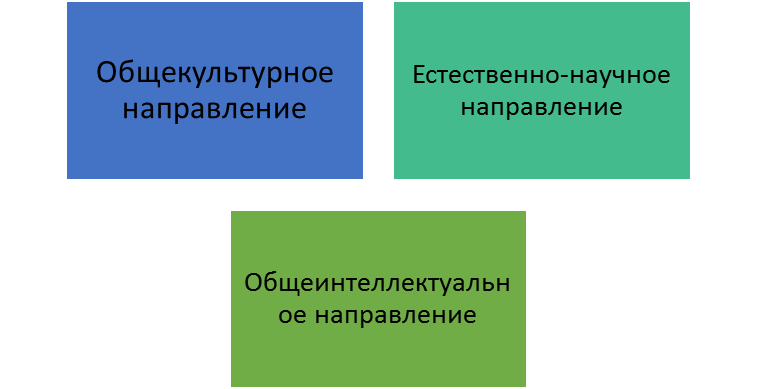 УЧЕБНЫЙ ПЛАНвнеурочной деятельности для учащихся 11 классовна 2022-2023 учебный год3.3. Система условий реализации основной образовательной программы 3.3.1. Требования к кадровым условиям реализации основной образовательной программы МБОУ «Школа № 3» укомплектована кадрами, имеющими необходимую квалификацию для решения задач, определённых основной образовательной программой образовательного учреждения, способными к инновационной профессиональной деятельности.  Основой для разработки должностных инструкций, содержащих конкретный перечень должностных обязанностей работников, с учётом особенностей организации труда и управления, а также прав, ответственности и компетентности работников образовательного учреждения служат квалификационные характеристики, представленные в Едином квалификационном справочнике должностей руководителей, специалистов и служащих (раздел «Квалификационные характеристики должностей работников образования»).  МБОУ «Школа № 3» укомплектована медицинскими работниками, работниками пищеблока, вспомогательным персоналом.  Описание кадровых условий  школы  дано в таблице. В ней  соотнесены должностные обязанности и уровень квалификации специалистов, предусмотренные Приказом Министерства здравоохранения и социального развития Российской Федерации от 26.08.10 № 761н, с имеющимся кадровым потенциалом школы.  Это позволяет определить состояние кадрового потенциала и наметить пути необходимой работы по его дальнейшему изменению.  3.3.2. Психолого-педагогические условия реализации основной образовательной программы Требованиями Стандарта к психолого-педагогическим условиям реализации основной образовательной программы основного общего образования являются: отношению к начальной ступени общего образования с учётом специфики возрастного психофизического развития обучающихся, в том числе особенностей перехода из младшего школьного возраста в подростковый;  формирование 	и 	развитие 	психолого-педагогической компетентности участников образовательного процесса;  обеспечение вариативности направлений и форм, а также диверсификации уровней психолого-педагогического сопровождения участников образовательного процесса обеспечение преемственности содержания и форм организации образовательного процесса по отношению к начальной ступени общего образования с учётом специфики возрастного психофизического развития обучающихся, в том числе особенностей перехода из младшего школьного возраста в подростковый;  формирование 	и 	развитие 	психолого-педагогической компетентности участников образовательного процесса;  обеспечение вариативности направлений и форм, а также диверсификации уровней психолого-педагогического сопровождения участников образовательного процесса.  	3.3.3. Финансовое 	обеспечение 	реализации 	образовательной программы среднего общего образования Финансовое обеспечение реализации Программы опирается на исполнение расходных обязательств, обеспечивающих конституционное право граждан на бесплатное и общедоступное общее образование. Объём действующих расходных обязательств отражается в задании учредителя по оказанию государственных (муниципальных) образовательных услуг в соответствии с требованиями Федеральных государственных образовательных стандартов среднего общего образования.  Задание учредителя обеспечивает соответствие показателей объёмов и качества предоставляемых образовательным учреждением услуг (выполнения работ) размерам направляемых на эти цели средств бюджета.  Финансовое обеспечение задания учредителя по реализации основной образовательной программы среднего общего образования осуществляется на основе нормативного подушевого финансирования. Введение нормативного подушевого финансирования определяет механизм формирования расходов и доведения средств на реализацию государственных гарантий прав граждан на получение общедоступного и бесплатного общего образования в соответствии с требованиями Стандарта.  Органы местного самоуправления могут устанавливать дополнительные нормативы финансирования образовательных учреждений за счёт средств местных бюджетов сверх установленного регионального подушевого норматива. Образовательное учреждение самостоятельно определяет и отражает в своих локальных актах:  соотношение базовой и стимулирующей частей фонда оплаты труда;  соотношение 	фонда 	оплаты 	труда 	педагогического, административно-управленческого и учебно-вспомогательного персонала;  соотношение общей и специальной частей внутри базовой части фонда оплаты труда;  порядок распределения стимулирующей части фонда оплаты труда в соответствии с региональными и муниципальными нормативными актами.  3.3.4. Материально-технические условия реализации основной образовательной программ Критериальными источниками оценки учебно-материального обеспечения образовательной деятельности являются требования и условия Положения о лицензировании образовательной деятельности, утверждённого постановлением Правительства Российской Федерации от 16 марта 2011 г. № 174, а также соответствующие приказы и методические рекомендации, в том числе:  - Санитарно – эпидемиологические правила и нормативы СанПиН 2.4.2.2821-10 «Санитарно-эпидемиологические требования к условиям и организации обучения в общеобразовательных учреждениях»;   -приказ Минобрнауки России от 4 октября 2010 г. № 986 «Об утверждении федеральных требований к образовательным учреждениям в части минимальной оснащённости учебного процесса и оборудования учебных помещений»;   -приказ Минобрнауки России от 23 июня 2010 г. № 697 «Об утверждении федеральных требований к образовательным учреждениям в части охраны здоровья обучающихся, воспитанников»; – положения о лицензировании образовательной деятельности, утвержденного постановлением Правительства Российской Федерации от 28 октября 2013 г. № 966; 	-перечни 	рекомендуемой 	учебной 	литературы 	и 	цифровых образовательных ресурсов;   -аналогичные перечни, утверждённые региональными нормативными актами и локальными актами школы, разработанные с учётом особенностей реализации Образовательной программы в школе.   В соответствии с требованиями для обеспечения всех предметных областей и внеурочной деятельности школа должна быть обеспечена мебелью, офисным оснащением, хозяйственным инвентарём.   Материально-техническая база образовательного учреждения не в полном объеме приведена в соответствие с задачами по обеспечению реализации основной образовательной программы образовательного учреждения, необходимого учебно-материального оснащения образовательного процесса и созданию соответствующей образовательной и социальной среды.   В соответствии с требованиями в образовательном учреждении, реализующем основную образовательную программу среднего общего образования, оборудованы:   учебные кабинеты;   необходимые для реализации учебной и внеурочной деятельности мастерские;   помещения 	для 	занятий 	музыкой, 	хореографией 	и изобразительным искусством;  • библиотека;   актовый и хореографический залы;   1 спортивный зал, стадион, спортивные площадки, оснащённые игровым, спортивным оборудованием и инвентарём;   помещения для питания обучающихся, а также для хранения и приготовления пищи, обеспечивающие возможность организации качественного горячего питания, в том числе горячих завтраков;   помещения для медицинского персонала;   административные и иные помещения, оснащённые необходимым оборудованием;   санузлы, места личной гигиены;   участок (территория) с необходимым набором оснащённых зон.  3.3.5.Учебно-методическое и информационное обеспечение реализации основной образовательной программы Учебно-методические условия Организация методической работы   Учебно-методическое и информационное обеспечение реализации основной образовательной программы Учебно-методические условия Организация методической работы   Цель методической работы:  обеспечение профессиональной готовности педагогических работников к реализации задач современного образования. Задачи методической работы:  методическое сопровождение учебно-воспитательного процесса в условиях формирования открытой образовательной системы, обеспечивающей социально востребованный уровень доступности и качества образования; оптимизация педагогической инновационной деятельности, способствующей качественному изменению образования и воспитания; методическая поддержка педагогов, повышение уровня методической и технологической культуры учителя; апробация и внедрение в практику эффективных моделей, методик, технологий; методическое сопровождение реализации ФГОС начального общего образования и основного общего образования; обобщение и распространение опыта инновационной деятельности по совершенствованию педагогического процесса с учетом современных психолого-педагогических тенденций. Основные направления деятельности:  организационное обеспечение методической работы технологическое обеспечение образовательного процесса контроль, диагностика, анализ результативности образовательного процесса информационное обеспечение и издательская деятельность  Технологическое обеспечение образовательного процесса Контроль, диагностика, анализ результативности образовательного процесса Информационное обеспечение и издательская деятельность План работы методического совета на 2022-2023 учебный год План предметных недель График проведения заседаний методического совета 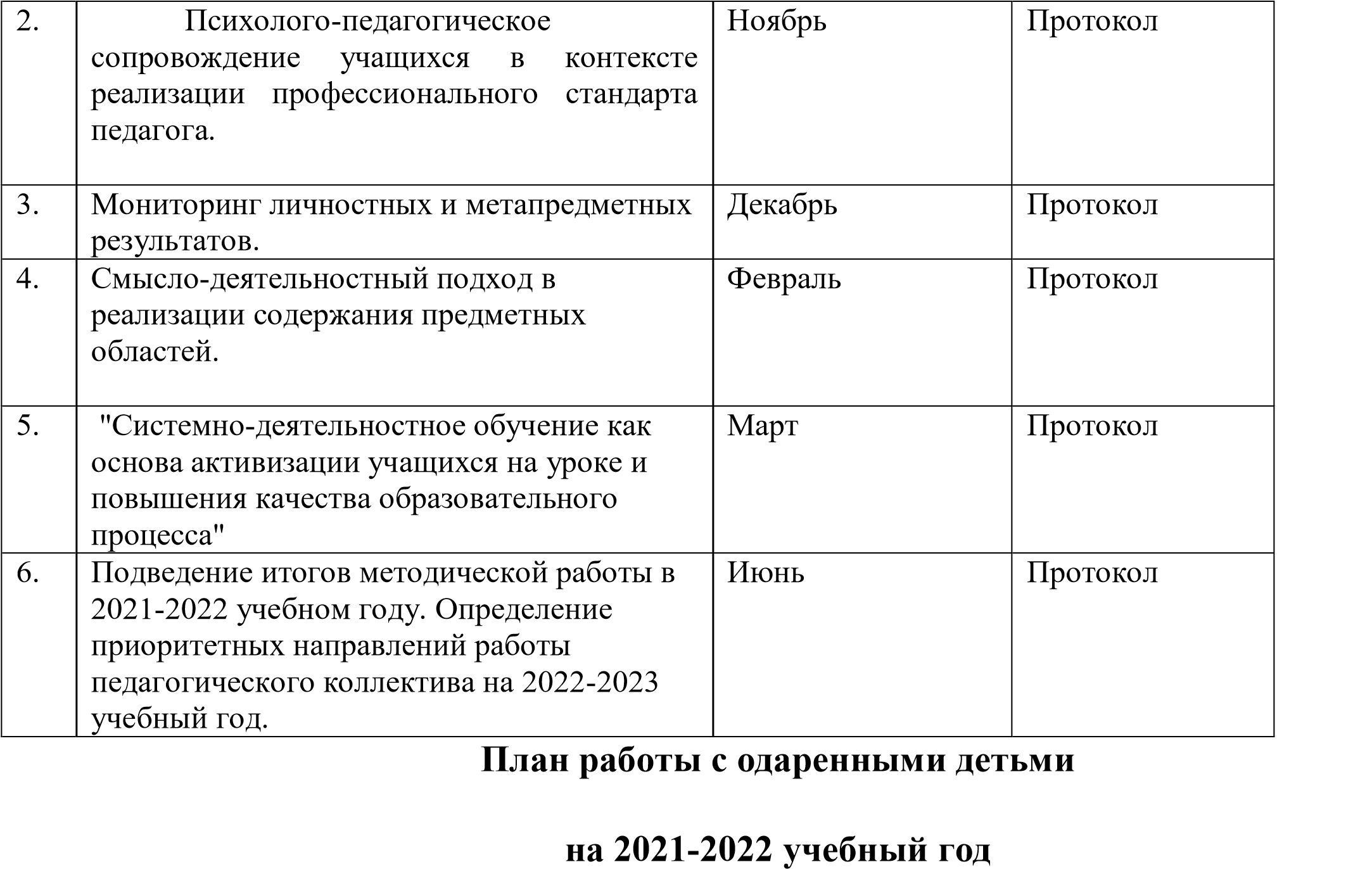 План работы с одарёнными детьмиОрганизация питания  В школе питание  обучающихся осуществляется в столовой, которая укомплектована необходимыми работниками.  Блок столовой расположен на первом этаже школы, имеет современное технологическое оборудование, новую современную мебель. Столовая полностью укомплектована необходимой посудой. Мытье и дезинфекция производятся с соблюдением всех норм санитарногигиенического режима, используются средства дезинфекции.   78 % обучающихся ежедневно получают горячее питание согласно договору с МП «Школьное питание», утвержденному меню.  Материально-техническое обеспечение и оснащение образовательной деятельности  Наличие компьютеров, имеющихся в  МБОУ «Школа № 3»  Наличие в МБОУ «Школа № 3» оргтехники и технических средств обучения  3.3.6. Обоснование необходимых изменений в имеющихся условиях в соответствии с основной образовательной программой среднего общего образования Образовательной организацией определяются все необходимые меры и сроки по приведению информационно-методических условий реализации основной образовательной программы среднего общего образования в соответствие с требованиями ФГОС СОО. Система условий реализации ООП образовательной организации базируется на результатах проведенной в ходе разработки программы комплексной аналитико-обобщающей и прогностической работы, включающей: анализ имеющихся в образовательной организации условий и ресурсов реализации основной образовательной программы среднего общего образования; установление степени их соответствия требованиям ФГОС, а также целям и задачам основной образовательной программы образовательной организации, сформированным с учетом потребностей всех участников образовательных отношений; выявление проблемных зон и установление необходимых изменений в имеющихся условиях для приведения их в соответствие с требованиями ФГОС СОО; разработку с привлечением всех участников образовательных отношений и возможных партнеров механизмов достижения целевых ориентиров в системе условий; разработку сетевого графика (дорожной карты) создания необходимой системы условий; разработку 	механизмов 	мониторинга, 	оценки 	и 	коррекции реализации промежуточных этапов разработанного графика (дорожной карты) 3.4. Механизмы достижения целевых ориентиров в системе условий Интегративным результатом выполнения требований к условиям реализации основной образовательной программы образовательной организации является создание и поддержание комфортной развивающей образовательной среды, позволяющей формировать успешную, интеллектуально развитую, творческую личность, способную свободно адаптироваться к социальным условиям, ответственную за свое здоровье и жизнь. Механизмы достижения целевых ориентиров в системе условий учитывают организационную структуру образовательной организации, взаимодействие с другими субъектами образовательных отношений, иерархию целевых ориентиров, обозначенную в ФГОС СОО и выстроенную в ООП образовательной организации. Одним из механизмов повышения качества образования является система государственно-общественного управления, характерными чертами которой являются совместная деятельность государственных и общественных структур по управлению образовательными организациями; процедура принятия решений, которая включает обязательное согласование проектов решений с представителями общественности; делегирование части властных полномочий органов управления образованием структурам, представляющим интересы определенных групп общественности; разработка механизмов (способов) разрешения 	возникающих 	противоречий 	и 	конфликтов 	между государственными и общественными структурами управления. В связи с этим к формированию системы условий могут быть привлечены различные участники образовательных отношений. 3.5. Разработка 	сетевого 	графика 	(дорожной 	карты) 	по формированию необходимой системы условий 3.6.Контроль состояния системы условий реализации ООП Оценка материально-технических условий:  МБОУ «Школа № 3» осуществляет мониторинг качества условий реализации образовательной программы на основе показателей самообследования (приказ минобразования России от 10.12.2013 № 1324 )Показатели системы внутренней оценки условий:  Система общественной оценки эффективной деятельности школы:  ПРИНЯТОна заседании Управляющего Совета школы МБОУ «Школа №3»протокол заседания №1от 28 августа 2022 года                                                                                    УТВЕРЖДАЮи.о. Директора МБОУ «Школа №3»_________________С.Г. ДудковскаяПриказ №175 от 30.08.2022ПРИНЯТОНа заседании Педагогического СоветаМБОУ «Школа №3»Протокол заседания №1от 29 августа 2022 года№Название раздела, темыРаздел № 1. Формы и качества словесного выражения. ( 8часов)1Понятие форм словесного выражения. Выражение письменное и устное, диалогическое и монологическое.2Выражение прозаическое и поэтическое.3Взаимодействие форм словесного выражения. Повествование, описание, рассуждение.4Повествование, описание, рассуждение и виды словесности.5Качества словесного выражения.6РР. Создание произведения словесного выражения.Раздел №2. Средства художественной изобразительности (21час)7Понятие СХИ.8Словесные средства художественной изобразительности. Эпитет, сравнение, аллегория, перифраза.9Автология, металогия10Тропы.11Фигуры12Практикум по теме "Словесные средства художественной изобразительности" в родной литературе  литературе.13Контрольная работа (тестирование) по теме «Средства художественной изобразительности в родной литературе»14Звуковые средства художественной изобразительности. Благозвучие.15Звукоподражание, звуковой символизм, словесная инструментовка.16Средства словесной инструментовка: аллитерация, ассонанс, звуковые повторы, звукопись.17Практикум по теме «Звуковые средства хужожественной изобразительности» ( на примере произведений родной литературы)18Ритм и интонация в прозе.19Словесно-звуковые средства художественной изобразительности. Народная этимология, поэтическая этимология, обновление значения слова, каламбур. Практикум20Контрольная работа по теме "Звуковые средства художественной изобразительности".21Обобщение изученного по разделу. "Средства художественной изобразительности.Раздел №3. Стихосложение (6 часов)22 Русское стихосложение. Системы стихосложения. Русский народный стих.23Силлабическое стихосложение. Силлабо-тоническое стихосложение.24Рифма.25Строфа.26Акцентный стих и свободный стих.27.Урок-практикум  по теме «Русское стихосложение»№Наименование раздела, темыОбщее количество часовКоличество часов, отведенных наКоличество часов, отведенных наКоличество часов, отведенных на№Наименование раздела, темыОбщее количество часовКонтрольные работыПрактические работыПроектную и исследовательскую деятельность1Основы безопасности личности, общества и государства151002Военная безопасность государства101003Основы медицинских знаний и здорового образа жизни91004Итого34300. Познавательные викторины по ПДД, о здоровом образе жизни «Азбука здоровья», «Всероссийский Интернет-урок» .  Всероссийские открытые уроки ОБЖ«День пожарной охраны», «Действия в чрезвычайных ситуациях», «День гражданской обороны». . Беседы,конкурсы, игровые программы, профилактические программы, классные часы. Встречи с интересными людьми: врачами, инспекторами ОПДН, педагогами-психологами, социальным педагогом, уполномоченным по правам ребенка. . Информационные стенды для ознакомления учащихся и родителей с правилами, нормами, требованиями безопасного поведения. . Работа Совета профилактики правонарушений. Организация правовой и социальной помощи школьных специалистов по запросам родителей и учащихся.  . Сбор информации о детях и семьях, стоящих на различных видах профилактического учета, формирование банка данных. Обследование материально-бытовых условий  обучающихся из многодетных семей, «группы риска».  . Вручение буклетов, памяток для детей и родителей по профилактике правонарушений .  Акции, Месячники и Дни активной профилактики: «День открытых дверей», «Правовая помощь», «День здоровья» «Дни большой профилактики» Предметные областиУчебные предметы 11 класс11 классБУРусский язык и литератураРусский язык3Русский язык и литератураЛитература4Родной язык и родная литература*Родной язык (русский)1Родной язык и родная литература*Родная литература (русская)1Иностранный языкИностранный язык (английский)3Математика и информатикаМатематика 6Математика и информатикаИнформатика1Общественные наукиИстория 2Общественные наукиОбществознание2Общественные наукиГеография1Естественные наукиФизика2Естественные наукиАстрономия0Естественные наукиХимия1Естественные наукиБиология1Физическая культура, экология и основы безопасности жизнедеятельностиФизическая культура3Физическая культура, экология и основы безопасности жизнедеятельностиОсновы  безопасности жизнедеятельности1Индивидуальный проект12014ИтогоИтого3434Максимально допустимая недельная нагрузка при 5-дневной учебной неделеМаксимально допустимая недельная нагрузка при 5-дневной учебной неделе3434Направление внеурочной деятельностиНаименование занятий внеурочной деятельностиНаправление внеурочной деятельностиНаименование занятий внеурочной деятельности11 А класс11 А классвсегоОбщекультурноеРазговоры о важном111Итого:Итого:Итого:1ФИО, должностьСтаж работыУровень образованияКвалификация, подготовкаАндрющенко Галина ИвановнаДолжность: УчительПреподаваемые дисциплины: МатематикаОбщий стаж: 45л. 2мес. 12дн.Стаж работы по специальности: 45л. 2мес. 12дн.Уровень образования:высшее
Ростовский ордена Трудового Красного знамени государственный университет, 1977Ученая степень: не имеетУченое звание: не имеетНаименование направления подготовки и (или) специальности: математик, педагогическая деятельностьКвалификация: высшаяДанные о повышении квалификации и (или) профессиональной подготовке: 22.02.2018
Приказ № 110
Министерства общего и профессионального образования РОБелоусова Инна ГеннадьевнаДолжность: УчительПреподаваемые дисциплины: история, обществознание Общий стаж: 33г. 2мес. 28дн.Стаж работы по специальности: 33г. 2мес. 28дн.Уровень образования: высшее, Ростовский государственный педагогический университет, 1994Ученая степень: не имеетУченое звание: не имеетНаименование направления подготовки и (или) специальности: учитель истории и обществознанияКвалификация: высшаяДанные о повышении квалификации и (или) профессиональной подготовке: 26.06.2015
Приказ № 464
Министерства общего и профессионального образования РОБородина Инна ПетровнаДолжность: УчительПреподаваемые дисциплины: физикаОбщий стаж: 25л.Стаж работы по специальности: 18л. 9дн.Бычкова Юлия АндреевнаОбщий стаж: 1г. 11дн.Стаж работы по специальности: 1г. 11дн.Бья Наталья АнатольевнаДолжность: УчительПреподаваемые дисциплины: английский языкОбщий стаж: 10л. 3мес. 3дн.Стаж работы по специальности: 13л. 9мес. 30дн.Верещак Ольга АлексеевнаДолжность:УчительПреподаваемые дисциплины:математикаОбщий стаж: 46л. 2мес. 11дн.Стаж работы по специальности: 44г. 11мес. 19дн.Уровень образования: Высшее, Ростовский-на-Дону государственный педагогический институт, 1976Ученая степень: не имеетУченое звание: не имеетНаименование направления подготовки и (или) специальности: учитель физикиКвалификация: высшаяДанные о повышении квалификации и (или) профессиональной подготовке: 17.02.2017
Приказ № 92
Министерства общего и профессионального образования РОВасиленко Елена НиколаевнаДолжность: учительПреподаваемые дисциплины: начальные классыОбщий стаж: 33г. 2мес. 28дн.Стаж работы по специальности: 33г. 2мес. 28дн.Уровень образования: высшее, Ростовский государственный педагогический университет, 1996Ученая степень: не имеетУченое звание: не имеетНаименование направления подготовки и (или) специальности: учитель начальных классовКвалификация: высшаяДанные о повышении квалификации и (или) профессиональной подготовке: 19.04.2019
Приказ № 292
Министерства общего и профессионального образования РОВасилевская Ольга МихайловнаДолжность: УчительПреподаваемые дисциплины: начальные классыОбщий стаж: 31г. 3мес. 11дн.Стаж работы по специальности: 31г. 3мес. 11дн.Уровень образования: высшее, Ростовский государственный педагогический университет,
1997Ученая степень: не имеетУченое звание: не имеетНаименование направления подготовки и (или) специальности: учитель начальных классовКвалификация: высшаяДанные о повышении квалификации и (или) профессиональной подготовке: 19.04.2019
Приказ № 292
Министерства общего и профессионального образования РОВасилян Мнацакан ЭдиковичДолжность: учительПреподаваемые дисциплины: физкультураОбщий стаж: 1г. 9мес. 9дн.Стаж работы по специальности: 1г. 2мес. 11дн.Уровень образования: высшее, Донской государственный технический университет,2020Ученая степень:Ученое звание:Гетманова Светлана ВладимировнаДолжность: УчительПреподаваемые дисциплины: русский язык и литератураОбщий стаж: 25л. 9мес. 14дн.Стаж работы по специальности: 25л. 9мес. 14дн.Уровень образования:высшее, Ростовский государственный педагогический университет,
1996Ученая степень: не имеетУченое звание: не имеетНаименование направления подготовки и (или) специальности: учитель начальных классовКвалификация: перваяДанные о повышении квалификации и (или) профессиональной подготовке: 19.04.2019
Приказ № 292
Министерства общего и профессионального образования РОГезун Елена АнатольевнаДолжность: педагог-психологОбщий стаж: 12л. 1мес. 8дн.Стаж работы по специальности: 12л. 1мес. 8дн.Уровень образования: Высшее, Образовательное учреждение высшего профессионального образования Институт управления, бизнеса и права, г. Ростова-на-Дону, 2010Ученая степень: не имеетУченое звание: не имеетНаименование направления подготовки и (или) специальности: преподаватель психологии, психологКвалификация: перваяДанные о повышении квалификации и (или) профессиональной подготовке: 23.06.2017
Приказ № 459
Мин.общего и проф.образ-я РОЖуренко Алевтина НикитьевнаДолжность: УчительПреподаваемые дисциплины: начальные классыОбщий стаж: 51г. 1мес. 11дн.Стаж работы по специальности: 51г. 1мес. 11дн.Уровень образования: среднее-специальное, Кудымкарское педагогическое училище, г. Кудымкар
1971Ученая степень: не имеетУченое звание: не имеетНаименование направления подготовки и (или) специальности: Учитель начальных классовКвалификация: высшаяДанные о повышении квалификации и (или) профессиональной подготовке: 22.02.2018
Приказ № 110
Министерства общего и профессионального образования РОКнязев Михаил ПавловичДолжность: УчительПреподаваемые дисциплины: технологияОбщий стаж: 46л. 1мес. 8дн.Стаж работы по специальности: 46л. 1мес. 8дн.Уровень образования: высшее, Ростовский ордена Трудового Красного знамени институт сельхозмашиностроения,
1987Ученая степень: не имеетУченое звание: не имеетНаименование направления подготовки и (или) специальности: Инженер-механик, педагогическая переподготовкаКвалификация: высшаяДанные о повышении квалификации и (или) профессиональной подготовке: 20.01.2017
Приказ № 23
Министерства общего и профессионального образования РОКуликова Наталья ИгоревнаДолжность: УчительПреподаваемые дисциплины: ОДНКР, история, обществознаниеОбщий стаж: 25л. 2мес. 17дн.Стаж работы по специальности: 25л. 2мес. 17дн.Уровень образования: высшее, Федеральное государственное образовательное учреждение высшего профессионального образования «Южный федеральный университет», 2007Ученая степень: не имеетУченое звание: не имеетНаименование направления подготовки и (или) специальности: учитель историиКвалификация: перваяДанные о повышении квалификации и (или) профессиональной подготовке: 19.04.2019
Приказ № 292
Министерства общего и профессионального образования РОМильчук Елена НиколаевнаДолжность: УчительПреподаваемые дисциплины: географияОбщий стаж: 13л. 10мес. 1дн.Стаж работы по специальности: 13л. 10мес. 1дн.Уровень образования: высшее, Федеральное государственное образовательное учреждение высшего профессионального образования «Южный феде-ральный университет», 2008Ученая степень: не имеетУченое звание: не имеетНаименование направления подготовки и (или) специальности: Географ, профессиональная переподготовка «Преподаватель»Квалификация: высшаяДанные о повышении квалификации и (или) профессиональной подготовке: 17.02.2017
Приказ № 92
Министерства общего и профессионального образования РОНестерова Юлия ВалерьевнаДолжность: УчительПреподаваемые дисциплины: физкультураОбщий стаж: 9л. 2мес. 12дн.Стаж работы по специальности: 9л. 2мес. 12дн.Уровень образования: среднее - специальное, ГБПОУ РО "Донской педагогический колледж", г. Ростов-на-Дону, 2013Ученая степень: не имеетУченое звание: не имеетНаименование направления подготовки и (или) специальности: Учитель физического воспитанияКвалификация:Данные о повышении квалификации и (или) профессиональной подготовке:Остапущенко Марина ВитальевнаОбщий стаж: 21г. 11мес. 17дн.Стаж работы по специальности: 21г. 11мес. 17дн.Панина ИринаОбщий стаж: 1г. 1мес. 6дн.Стаж работы по специальности: 1г. 1мес. 6дн.Панченко Екатерина СергеевнаДолжность: УчительПреподаваемые дисциплины: технологияОбщий стаж: 15л. 8мес. 22дн.Стаж работы по специальности: 15л. 8мес. 22дн.Уровень образования: высшее, ГОУ ВПО «Таганрогский государственный педагогический институт», 2004Ученая степень: не имеетУченое звание: не имеетНаименование направления подготовки и (или) специальности: Учитель математики и физикиКвалификация:Данные о повышении квалификации и (или) профессиональной подготовке:Ростовцева Ирина ВладимировнаДолжность: УчительПреподаваемые дисциплины: начальные классыОбщий стаж: 35л. 2мес. 28дн.Стаж работы по специальности: 35л. 2мес. 28дн.Уровень образования: высшее, Федеральное государственное автономное образовательное учреждение высшего образования «Южный федеральный университет», 2011Ученая степень: не имеетУченое звание: не имеетНаименование направления подготовки и (или) специальности: Учитель начальных классовКвалификация: высшаяДанные о повышении квалификации и (или) профессиональной подготовке: 26.06.2015
Приказ № 464
Министерства общего и профессионального образования РОСаркисян Елена СергеевнаОбщий стаж: 19л. 2мес. 11дн.Стаж работы по специальности: 19л. 2мес. 11дн.Серова Татьяна МихайловнаОбщий стаж: 1мес. 27дн.Стаж работы по специальности: 1мес. 27дн.Согомонова Марина ЮрьевнаДолжность: УчительПреподаваемые дисциплины: физкультураОбщий стаж: 33г. 2дн.Стаж работы по специальности: 32г. 10мес. 29дн.Уровень образования: высшее, Ростовский-на-Дону государственный педагогический институт, 1992Ученая степень: не имеетУченое звание: не имеетНаименование направления подготовки и (или) специальности: Учитель физической культурыКвалификация: высшаяДанные о повышении квалификации и (или) профессиональной подготовке: 19.04.2019
Приказ № 292
Министерства общего и профессионального образования РОСысоева Юлия АлександровнаОбщий стаж: 16л. 1мес. 10дн.Стаж работы по специальности: 13л. 5мес. 8дн.Толпинская Ирина ЕвгеньевнаДолжность: УчительПреподаваемые дисциплины: изобразительное искусствоОбщий стаж: 36л. 2мес. 3дн.Стаж работы по специальности: 36л. 2мес. 3дн.Уровень образования: высшее, Ростовский-на-Дону государственный педагогический институт, 1988Ученая степень: не имеетУченое звание: не имеетНаименование направления подготовки и (или) специальности: Учитель изобразительного искусства, черчения и трудового обученияКвалификация: высшаяДанные о повышении квалификации и (или) профессиональной подготовке: 19.04.2019
Приказ № 292
Министерства общего и профессионального образования РОТамирова Елена ВячеславовнаДолжность: УчительПреподаваемые дисциплины: иностранный язык (английский)Общий стаж: 43г. 6мес. 13дн.Стаж работы по специальности: 43г. 6мес. 13дн.Уровень образования: высшее, Ростовский-на-Дону государственный педагогический институт, 1978Ученая степень: не имеетУченое звание: не имеетНаименование направления подготовки и (или) специальности: Учитель английского и немецкого языковКвалификация: высшаяДанные о повышении квалификации и (или) профессиональной подготовке: 17.02.2017
Приказ № 92
Министерства общего и профессионального образования РОТышкевич Наталья ФедоровнаДолжность: УчительПреподаваемые дисциплины: русский язык и литератураОбщий стаж: 41г. 8мес. 13дн.Стаж работы по специальности: 41г. 8мес. 13дн.Уровень образования: высшее, Ростовский государственный университет им. М.А. Суслова, 1982Ученая степень: не имеетУченое звание: не имеетНаименование направления подготовки и (или) специальности: Преподаватель русского языка и литературыКвалификация: высшаяДанные о повышении квалификации и (или) профессиональной подготовке: 22.03.2019
Приказ № 207
Министерства общего и профессионального образования РОФадеева Елена ЮрьевнаДолжность: УчительПреподаваемые дисциплины:математикаОбщий стаж: 10л. 5дн. 23дн.Стаж работы по специальности: 3г. 2мес. 4дн.Уровень образования:высшее, Федеральное государственное автономное образовательное учреждение высшего профессионального образования «Южный федеральный университет», 2011Ученая степень:Ученое звание:Шинкаренко Юрий НиколаевичДолжность: УчительПреподаваемые дисциплины: музыкаОбщий стаж: 45л. 11мес. 29дн.Стаж работы по специальности: 45л. 11мес. 29дн.Уровень образования: среднее-специальное, Ростовское училище искусств, 1974Ученая степень: не имеетУченое звание: не имеетНаименование направления подготовки и (или) специальности: Преподаватель музыкальной школы по классу баянаКвалификация: перваяДанные о повышении квалификации и (или) профессиональной подготовке: 26.12.2014
Приказ № 805
Министерства общего и профессионального образования РОШемитова Татьяна ЮрьевнаДолжность: УчительПреподаваемые дисциплины: русский язык и литератураОбщий стаж: 27л. 2мес. 27дн.Стаж работы по специальности: 27л. 2мес. 28дн.Уровень образования: высшее, Ростовский государственный педагогический университет, 1995Ученая степень: не имеетУченое звание: не имеетНаименование направления подготовки и (или) специальности: Учитель русского языка и литературы, школьный психологКвалификация: высшаяДанные о повышении квалификации и (или) профессиональной подготовке: 22.02.2019
Приказ № 131
Министерства общего и профессионального образования РОЩербина Татьяна ОлеговнаДолжность: УчительПреподаваемые дисциплины: иностранный язык (английский)Общий стаж: 13л. 4мес. 30дн.Стаж работы по специальности: 13л. 4мес. 30дн.Уровень образования: высшее, Федеральное государственное автономное образовательное учреждение высшего образова-ния «Южный федеральный университет», 2010Ученая степень: не имеетУченое звание: не имеетНаименование направления подготовки и (или) специальности: Преподаватель (английский язык), лингвистКвалификация: перваяДанные о повышении квалификации и (или) профессиональной подготовке: 25.12.2015
Приказ № 948
Министерства общего и профессионального образования РОБегларян Зоя АрамовнаДолжность: УчительПреподаваемые дисциплины: начальные классыОбщий стаж: 3г. 2мес. 17дн.Стаж работы по специальности: 3г. 2мес. 17дн.Уровень образования: среднее профессиональное, ГБПОУ РО "Донской педагогический колледж", г. Ростов-на-Дону, 2019Ученая степень: не имеетУченое звание: не имеетНаименование направления подготовки и (или) специальности: учитель начальных классовКвалификация:Данные о повышении квалификации и (или) профессиональной подготовке:Бабаян Тося СамвеловнаДолжность: УчительПреподаваемые дисциплины: начальные классыОбщий стаж: 3г. 2мес. 17дн.Стаж работы по специальности: 3г. 2мес. 17дн.Уровень образования: среднее профессиональное, ГБПОУ РО "Донской педагогический колледж", г. Ростов-на-Дону, 2019Ученая степень: не имеетУченое звание: не имеетНаименование направления подготовки и (или) специальности: учитель начальных классовКвалификация:Данные о повышении квалификации и (или) профессиональной подготовке:Наволока Татьяна ВладимировнаДолжность: УчительПреподаваемые дисциплины: русский язык и литератураОбщий стаж: 34г. 6мес. 7дн.Стаж работы по специальности: 34г. 6мес. 7дн.Уровень образования: высшее, Ростовский государственный педагогический институт, 1987Ученая степень: не имеетУченое звание: не имеетНаименование направления подготовки и (или) специальности: Учитель русского языка и литературыКвалификация: высшаяДанные о повышении квалификации и (или) профессиональной подготовке: Приказ от 16.10.2015 №757/кКузнецова Дарья Александровна (09.04.1999)Должность: УчительПреподаваемые дисциплины:начальные классыОбщий стаж: 2г. 2мес. 19дн.Стаж работы по специальности: 2г. 2мес. 19дн.Уровень образования: среднее профессиональное, Государственное бюджетное профессиональное образовательное учреждение Ростовской области "Шахтинский педагогический колледж" г.Шахты, 2020г.Ученая степень: не имеетУченое звание: не имеетНаименование направления подготовки и (или) специальности: учитель начальных классовКвалификация: нетДанные о повышении квалификации и (или) профессиональной подготовке: нетКузнецова Дарья Александровна(03.05.1992)Должность:УчительПреподаваемые дисциплины:начальные классы Общий стаж: 8л. 10мес. 11дн.Стаж работы по специальности:  8л. 10мес. 11дн.Уровень образования:высшее, Федеральное государственное автономное образовательное учреждение высшего профессионального образования «Южный федеральный университет», 2012 Ученая степень:Ученое звание:Наименование направления подготовки и (или) специальности:Магистр (Педагогическое образование) в 2014г.Квалификация:Данные о повышении квалификации и (или) профессиональной подготовке:Цесарская Елена АнатольевнаДолжность: УчительПреподаваемые дисциплины: иностранный язык (английский)Общий стаж: 30л. 2дн.Стаж работы по специальности: 25л. 3дн.Уровень образования:высшее, Пятигорский госпединститут иностранных языков, 1994г.Ученая степень: не имеетУченое звание: не имеетНаименование направления подготовки и (или) специальности: учитель французского и английского языков средней школыКвалификация: высшаяДанные о повышении квалификации и (или) профессиональной подготовке: Приказ № 713 от 27.02.2018Кожанова Екатерина ИвановнаДолжность: УчительПреподаваемые дисциплины: начальные классыОбщий стаж: 4г. 4мес. 11дн.Стаж работы по специальности: 4г. 4мес. 11дн.Уровень образования: среднее профессиональное, Государственное бюджетное профессиональное образовательное учреждение Ростовской области "Зерноградский педагогический колледж" г.Зерноград, 2018г.Ученая степень: не имеетУченое звание: не имеетНаименование направления подготовки и (или) специальности: учитель начальных классов с дополнительной подготовкой по английскому языку с методикой преподаванияКвалификация: нетДанные о повышении квалификации и (или) профессиональной подготовке: нетКотт Дария ЮрьевнаОбщий стаж: 14л. 4мес. 30дн.Стаж работы по специальности: 1мес. 6дн.Уровень образования:высшее, Санкт-Петербургский государственный университет культуры и искусств, Ростовский филиал, 2004Ученая степень:Ученое звание:Наименование направления подготовки и (или) специальности: Педагог-психологКвалификация:Данные о повышении квалификации и (или) профессиональной подготовке: Диплом о профессиональной переподготовке №342417910922 от 30.09.2022г.Кузнецов Илья ВладимировичДолжность: УчительПреподаваемые дисциплины: ИсторияОбщий стаж: 4г. 11мес. 18дн.Стаж работы по специальности: 4г. 8мес. 6дн.Уровень образования: высшее, Федеральное государственное автономное образовательное учреждение высшего образования "Южный федеральный университет" город Ростов-на-Дону, 2018г.Ученая степень: не имеетУченое звание: не имеетНаименование направления подготовки и (или) специальности: Бакалавр (Педагогическое образование) в 2016г. Магистр (Конфликтология) в 2018г.Квалификация: нетДанные о повышении квалификации и (или) профессиональной подготовке: нетКривонос Светлана АнатольевнаДолжность: УчительПреподаваемые дисциплины: Химия, биологияОбщий стаж: 14л. 3мес. 26дн.Стаж работы по специальности: 14л. 3мес. 26дн.Уровень образования: высшее, Ростовский государственный педагогический университет, 2002гУченая степень: не имеетУченое звание: не имеетНаименование направления подготовки и (или) специальности: учитель химии и биологииКвалификация: нетДанные о повышении квалификации и (или) профессиональной подготовке: нетОрганизация курсов повышения квалификации для педагогов, работающих по ФГОС.  В течение года  Заместитель директора по УВР  Заседание МС  Проведение общешкольного родительского собрания «Актуальные вопросы реализации ФГОС»  Сентябрь  Директор школы  Рекомендации  Методический семинар «Проектирование современного урока в соответствии с требованиями ФГОС»  Ноябрь  Председатель МО предметной области «Обществознание»  Методический семинар «Система работы учителя по формированию УУД»  Декабрь  Председатель МО учителей начальных классов  Постоянно действующий семинар «Основные задачи стандартизации образования»  Один раз в четверть  Заместитель директора по УВР  Рекомендации  Формирование банка методических рекомендаций по вопросам реализации ФГОС  В течение года Заместитель директора по УВР, руководитель рабочей группы  Заседание МС  Проведение методического совета «Совершенствование методов контроля и учета знаний обучающихся в соответствии с требованиями ФГОС»  Февраль  Заместитель директора по УВР  Заседание МС  Участие педагогов в проведении мастер-классов, круглых столов, внеурочных занятий и мероприятий по отдельным направлениям введения и реализации ФГОС.  В течение года  Заместитель директора по УВР  Заседания МО, МС  №  Планируемые мероприятия  Срок исполнения  Примечание  I. ДИАГНОСТИЧЕСКАЯ РАБОТА  1.1 Личная диагностика адаптации: рисунок «Я в школе», анкета Лускановой (уровень развития учебной мотивации)  Октябрь  1.2  Индивидуальная диагностика для ПМПк (Векслер)  Ноябрьдекабрь  По необходимости  1.3  Индивидуальная диагностика педагогов, классных руководителей, имеющих трудности во взаимоотношениях  Ноябрь  По потребности 1.4  Индивидуальная диагностика учащихся, выявленных в результате анализа анкет «Факторы развития кризисных состояний»  С ноября  1.5  Диагностическая работа с вновь прибывающими детьми  В течение года 1.6  Первичная диагностика учащихся группы социального риска  Ноябрь  Выбор методики  зависит от возраста и проблемы  1.7  Нестандартизированное интервью с учащимися из проблемных семей любого типа, в соответствии с введением ФГОС. В течение года  По запросу  1.8  Диагностика личностного состояния детей, находящихся под опекой (ДДЧ).  Ноябрь  1.9  Диагностика особенностей взаимоотношений в семье – с детьми, находящимися под опекой (по необходимости после ДДЧ) «Рисунок семьи», «Беседа» 1-7 классов)  Ноябрь  II. РАЗВИВАЮЩАЯ, КОРРЕКЦИОННАЯ, ПРОФИЛАКТИЧЕСКАЯ РАБОТА  II. РАЗВИВАЮЩАЯ, КОРРЕКЦИОННАЯ, ПРОФИЛАКТИЧЕСКАЯ РАБОТА  II. РАЗВИВАЮЩАЯ, КОРРЕКЦИОННАЯ, ПРОФИЛАКТИЧЕСКАЯ РАБОТА  II. РАЗВИВАЮЩАЯ, КОРРЕКЦИОННАЯ, ПРОФИЛАКТИЧЕСКАЯ РАБОТА  2.1  Индивидуальная коррекционная работа с детьми, представленными на школьной ПМПк Январь-февраль  2.2  Проведение факультативного курса «Как подружиться со школой (для учащихся с негативным отношением к школе и учителям)  Январь  III. КОНСУЛЬТАТИВНАЯ РАБОТА  III. КОНСУЛЬТАТИВНАЯ РАБОТА  III. КОНСУЛЬТАТИВНАЯ РАБОТА  III. КОНСУЛЬТАТИВНАЯ РАБОТА  3.1  Консультирование учителей по результатам анкет Ковалёвой-Тарасовой.  Октябрь  3.2  Консультирование педагогов с выработкой рекомендаций по работе с учётом индивидуальных особенностей, в соответствии с Октябрь  введением ФГОС.  3.3  Консультирование учителей о причинах трудностей во взаимоотношениях учащихся.  Ноябрь  По потребности 3.4  Консультирование классных руководителей по результатам диагностики учащихся, имеющих трудности во взаимоотношениях  Ноябрь  По потребности 3.5  Консультирование классных руководителей по организации общения с учащимися, находящимися в кризисном состоянии  Сентябрь-октябрь  3.6  Консультирование родителей по вопросам построения взаимоотношений с учащимися и оказания им поддержки в преодолении кризисной ситуации  В течение года 3.7  Консультирование учащихся группы риска развития кризисного состояния.  В течение года 3.8  Консультирование педагогов по ФЗОЖ, в соответствии с введением ФГОС.  В течение года 3.9  Консультирование учащихся, находящихся под опекой.  В течение года 3.10  Консультирование опекунов. В случае возникновения серьёзных конфликтов – мотивирование опекуна на посещение районного и городского психологических центров.  В течение года  По потребности 3.11  Консультирование классных руководителей по работе с учащимися, находящимися под опекой. В соответствие с введением ФГОС.  Ноябрь   	VI. ПРОСВЕТИТЕЛЬСКАЯ РАБОТА  	  	VI. ПРОСВЕТИТЕЛЬСКАЯ РАБОТА  	  	VI. ПРОСВЕТИТЕЛЬСКАЯ РАБОТА  	  	VI. ПРОСВЕТИТЕЛЬСКАЯ РАБОТА  	 4.1  Психолого-педагогический семинар «Поведение ребенка как «зеркало» структурнофункциональных особенностей семейной системы».  Октябрь  4.2.  Выступление на родительских собраниях в 5-х классах «Как помочь ребенку адаптироваться к требованиям средней школы». В соответствие с введением ФГОС.  Сентябрь  4.3.  Классные часы и тренинги с учащимся кризисного состояния.  Сентябрь  4.4.  Родительское собрание по теме: «Факторы кризисного состояния. Пути помощи»  Сентябрь  По потребности 4.5.  Участие в работе по профилактике наркозависимости и формированию здорового образа жизни.  В течение года  По запросу ЦПН  4.6  Беседа с учителями пятиклассников. Памятки по работе с пятиклассниками. В соответствие с введением ФГОС.  Октябрь   	V.ЭКСПЕРТНАЯ РАБОТА  	  	V.ЭКСПЕРТНАЯ РАБОТА  	  	V.ЭКСПЕРТНАЯ РАБОТА  	  	V.ЭКСПЕРТНАЯ РАБОТА  	 5.2.  Анализ тетрадей обучающихся, имеющих трудности в обучении  Октябрь  5.3.  Участие в школьной ПМПк.  Декабрь  5.4.  Представление детей на ПМПК.  Апрель  5.5.  Участие в Советах профилактики совместно с социальным педагогом и зам. директора по ВР  В течение года № п/п Виды и формы деятельности Содержание деятельности Сроки Ответстве нные 1 Деятельность администрати вной методической службы анализ и систематизация методического банка данных школы координация  методическими объединениями учителей разработка и подбор материалов для методических и педагогических советов, педагогических семинаров, конференций, круглых столов, методических пособий методический сервис организация методической помощи молодым специалистам и вновь прибывшим учителям технологическое обеспечение проведение ОГЭ, ЕГЭ и ГВЭ методическое сопровождение реализации ФГОС В течение года Зам.директ ора по УВР2 Деятельность методическог о совета (МС) организация методической работы школы, планирование на текущий учебный год проведение заседаний методического совета отслеживание результативности инновационных процессов решение организационных вопросов на заседаниях МС утверждение планов работы МО экспертиза учебных программ элективных курсов подготовка и проведение школьного этапа Всероссийской предметной олимпиады Август В течение года Август Август Сентябрь Зам.директ ора по УВР председате ли МО школьников организация творческих и проблемных групп педагогов изучение методической системы педагогов активизация научно-исследовательской и проектной работы обучающихся - контроль над  эффективностью применения инновационных  педагогических технологий в учебном процессе  - организация обмена опытом, взаимоконтроль, взаимопосещение  уроков педагогов выявление затруднений педагогов при реализации в учебно-воспитательном процессе передовых педагогических технологий практический семинар для учителей, испытывающих затруднения в профессиональной деятельности организация индивидуальных консультаций для учителей подготовка и проведение научнопрактической конференции  обобщение передового педагогического опыта, подведение итогов инновационной деятельности учителей анализ и утверждение материалов к промежуточной  аттестации совместные установочное и итоговое заседания председателей МО подведение итогов методической работы и определение приоритетных направлений работы на 2023-2024 учебный год Сентябрь В теч. г. В теч. г. В теч. г. Ноябрь Декабрь В течение года Февральмарт Апрель Апрель Сентябрь, июнь Июнь3 Деятельность МО анализ деятельности МО по итогам прошлого учебного года, корректировка и утверждение планов работы на новый учебный год установочные методические совещания председателей МО «Требования Федерального государственного образовательного стандарта, учебных программ, наличие учебно-методического обеспечения образовательного процесса» решение организационных вопросов на заседаниях МО организация работы педагогов с одаренными  учащимися, с учащимися, претендующими на награждение медалью, с учащимися со сниженной мотивацией к обучению работа по организации творческой исследовательской и проектной деятельности обучающихся и учителей, утверждение тем творческих работ к научно-практической конференции организация и проведение предметных недель отслеживание и оценка эффективности применения новых педагогических технологий в учебном процессе, организация обмена опытом, взаимоконтроль, взаимопосещение уроков с последующим их анализом оценка эффективности методов, приемов, средств выявления и управления проблемами диагностики, адаптации, развития, реабилитации обучающихся в парадигме личностно-ориентированного образования Июнь, август Август В теч. г. Сентябрь Ноябрь В теч. г. В теч. г. В теч. г В теч. г. Февраль Март Май--июнь Июнь Зам. директора по УВР председате ли МО диагностика по измерению обученности обучающихся организация защиты творческих исследовательских и проектных работ учащихся на конференции анализ и утверждение экзаменационных материалов к промежуточной аттестации - 	подведение итогов работы за год и определение приоритетных направлений деятельности МО на 2023-2024 учебный год итоговый методический совет 4 Психолого-педагогическое сопровождение учебно-воспитательного процесса диагностика и организация работы с обучающимися «группы риска» адаптационная профилактическая программа с учащимися 1, 5-х классов - проведение психолого-педагогического семинара «Психологические основы активности познавательной деятельности учащихся» психолого-педагогическая поддержка учащихся в ходе подготовки и проведения ОГЭ, ЕГЭ и ГВЭ семинар для родителей выпускников по вопросам организации и проведения  ОГЭ, ЕГЭ и ГВЭ консультативная помощь учащимся, педагогам, родителям  обучение педагогов заполнению анкет  - беседа с учителями «Профилактика жестокости и агрессивности в школьной среде и пути преодоления» участие в ПМПК беседа с учителями «Что такое булинг и как с ним бороться» Октябрь Октябрь Октябрь В теч. г. Март В теч. г. Октябрь Декабрь Ноябрь Январь Педагог-психолог 5 Аттестация педагогов,  повышение квалификации и самообразова ние информационное обеспечение аттестации педагогов диагностирование и экспертиза профессиональных качеств и умений аттестующихся учителей посещение открытых уроков учителей, планирующих повысить квалификацию в текущем учебном году консультативная помощь педагогам по темам самообразования отчеты учителей на заседаниях МО, методических семинарах, методических и педагогических советах  по темам самообразования организация курсовой подготовки и переподготовки учителей отчеты учителей, прошедших курсы повышения квалификации, на заседаниях МО и МС В течение года Отдел кадров председате ли МО 6 Инновацион ная деятельность курирование, координация, регулирование инновационных процессов в школе - методический семинар «Проектирование современного урока в соответствии с требованиями ФГОС» методический семинар «Система работы учителя по формированию УУД» систематизация и оформление результатов инновационной деятельности, публикации, участие и выступления учителей на школьных, районных и городских МО, педагогических советах, семинарах, конференциях разработка тем для творческой исследовательской и проектной деятельности обучающихся, осуществление руководства этой деятельностью подготовка и проведение научно-В течение года Ноябрь Декабрь  В течение год Ноябрь Февральмарт Август Март Зам. директора  по УВРпредседате ли МО практической конференции  участие в августовской конференции педагогических работников Ворошиловского района и городской конференции участие в районной научно-практической конференции  7 Деятельность по реализации ФГОС  разработка рабочих учебных программ для 10-11 х классов проведение общешкольного родительского собрания «Актуальные вопросы реализации ФГОС» проведение анкетирования по изучению образовательных потребностей и интересов обучающихся и запросов родителей по использованию часов внеурочной деятельности разработка программ внеурочной деятельности  заседание МС «Совершенствование методов контроля и учета знаний обучающихся в соответствии с требованиями ФГОС» мониторинг достижений обучающихся 10-11-х классов проведение педагогического совета «Системно-деятельностное обучение как основа активизации учащихся на уроке и повышения качества образовательного процесса» постоянно действующий семинар «Актуальные вопросы реализации ФГОС» - размещение информационных материалов на сайте школы Август Август Сентябрь Сентябрь  Февраль Апрель Март  В течение года председате ли МО 8 Связь с ВУЗами  -    проведение независимого тестирования в целях         подготовки к ОГЭ, ЕГЭ и ГВЭ - 	посещение Дней открытых дверей, В течение года Зам. директора по УВР организуемых ВУЗами участие в творческих лабораториях, предлагаемых кафедрами участие в дистанционных олимпиадах Российских ВУЗов 9 Связь с городским методическим центром курсовая подготовка и переподготовка педагогических кадров аттестация педагогических кадров координация деятельности и консультации по методическим вопросам публикации материалов и методических разработок учителей  участие в городских методических семинарах В течение года Зам. директора  по УВР1 Планирование Систематизация планирования образовательного процесса в текущем учебном году: план работы школы план работы методического совета планы работы методических объединений план внутренней системы оценки качества обучения план воспитательной работы Августсентябрь Директор, зам. директора по УВР 2 Программное обеспечение корректировка основных образовательных программ школы разработка программы внеурочной деятельности Сентябрь Январь Зам. директора председатеразработка и при необходимости корректировка индивидуальных рабочих программ учебных курсов, внеурочной деятельности разработка индивидуальных рабочих программ  для учащихся, проходящих обучение на дому экспертиза учебных программ элективных курсов Сентябрь Август Августсентябрь ли МО 3 Развитие учебноматериальной базы, кабинетной системы Пополнение учебно-материальной базы школы, библиотеки, учебных кабинетов В течение года Зам. по АХР зав. кабинетами 1 Внутренняя система оценки качества обучения изучение степени адаптации обучающихся 1, 5, 10-х классов организация деятельности педагогического коллектива по поддержке одаренных детей, обучающихся со сниженной мотивацией к обучению оценка эффективности внедрения новых педагогических технологий  проверка выполнения учебных программ контроль над ведением школьной документации контроль над работой педагогического коллектива по реализации Федерального государственного В течение года Сентябрь В течение года Раз в четверть В течение года Зам. директора по УВР, зам. директора по ВР, педагогпсихолог образовательного стандарта организация и проведение промежуточной и итоговой аттестации отслеживание результатов психологической поддержки вновь прибывших обучающихся мониторинг уровня воспитанности обучающихся учет пропусков уроков обучающимися организация работы по выполнению СПМ Март-июнь В течение года 2 Контроль и диагностика результативности учебной деятельности диагностика особенностей учебной   деятельности диагностика по измерению результативности обученности учащихся 1 раз в четверть Зам. директора по УВР, классные руководи- тели 3 Контроль и диагностика деятельности преподавателей посещение и анализ уроков учителейпредметников диагностика профессионального мастерства педагогов определение рейтинга работы учителей аналитическая деятельность по результатам контроля и диагностирования отчеты учителей по темам самообразования экспертиза работы учителей, аттестующихся в текущем учебном году В течение года Каждую четверть Зам. директора по УВР 4 Анкетирование выявление общественного мнения о деятельности школы выявление склонностей, интересов, мотивации школьников к учебной В течение года Классные руководи тели, зам. деятельности выявление профессиональных интересов обучающихся 9-11-х классов и их намерений в отношении продолжения образования выявление готовности учащихся 9-х классов к жизненному самоопределению  выявление затруднений учителей в профессиональной деятельности изучение мнения родителей по вопросу реализации ФГОС проведение анкетирования по изучению образовательных потребностей и интересов обучающихся и запросов родителей по использованию часов внеурочной деятельности в 1-9-х классах директора по УВР, зам. директора по ВР, педагогпсихолог 5 Динамика заболеваемости - систематизация и сопоставление данных по заболеваемости учащихся В течение года Медицин ские работники 1 Консалтинговые услуги оформление стенда информационного характера по методической работе консультации по вопросам организации деятельности в школьном образовательном пространстве разработка рекомендаций по подготовке и проведению семинаров, педагогических и методических советов, заседаний методических объединений, психологопедагогических семинаров, мастерклассов, конференций, родительских Сентябрь В течение года Зам. директора Ершова Е.А зам. директора по УВР собраний индивидуальные консультации учителей по вопросам самообразования консультации по вопросам аттестации учителей, повышению квалификации и курсовой подготовки педагогов размещение информации на сайте школы 2 Издательская деятельность подготовка к изданию методических пособий, разработок, рекомендаций В течение года Зам. директора Ершова Е.А № п/п Проводимые мероприятия Сроки Ответственные 1 Подготовка и проведение заседаний методического совета: Организация методической работы школы в 20212022 учебном году. Мониторинг личностных и метапредметных результатов. Совершенствование методов контроля и учета знаний обучающихся в соответствии с требованиями ФГОС. Подведение итогов методической работы в 20212022 учебном году. Определение приоритетных направлений работы на следующий учебный год. Один раз в четверть август ноябрь февраль июнь Председатель МС 2 Утверждение плана методической работы на текущий год Сентябрь Директор 3 Организация работы методических объединений: начальных классов предметной области «Филология» предметной области «Обществознание» математики и информатики естественно-научного цикла «Технология. Искусство. Здоровье.» Сентябрь  Председатели МО4 Инструктивно-методические совещания: -    установочное методическое совещание председателей МО задачи методической службы школы на 2021-2022 учебный год, планирование работы МО основные  направления инновационной работы школы в новом учебном году организация работы с одаренными детьми и учащимися со сниженной мотивацией к обучению подготовка к экзаменам самоанализ работы учителей, подготовка к итоговому педсовету контроль за выполнением учебного плана, программ, практических и лабораторных работ изучение нормативно-правовой документации и технологической организации ОГЭ, ЕГЭ и ГВЭ Август Сентябрь Октябрь Октябрь Март-май Май В течение года Зам.директора по УВР 5 Работа с молодыми специалистами и вновь прибывшими учителями: организация наставничества для молодых специалистов и вновь прибывших учителей организация занятий в  «Школе педагогического мастерства» В течение года Председатели МО 6  Организация работы по повышению педагогического мастерства учителей: организация работы учителей по индивидуальным темам самообразования участие в методических семинарах школы, района и города курсовая подготовка и переподготовка учителей проведение открытых уроков, взаимопосещение уроков обмен передовым педагогическим опытом на заседаниях МО, методическом совете, педагогическом совете, семинарах, мастерклассах, тренингах В течение года Председатели МО, зам. Директора По УРВ7 Индивидуальное консультирование учителей В течение года Заместитель директора УВР8  Обобщение передового педагогического опыта Апрель-май Зам. директора УВР 9 Организация работы по вопросам проведения государственной итоговой аттестации: организация работы семинаров и круглых столов по проблемам и результатам ОГЭ, ЕГЭ и ГВЭ подготовка психолого-педагогического семинара для родителей выпускников по проведению ОГЭ, ЕГЭ и ГВЭ психолого-педагогическая поддержка выпускников в рамках проведения ОГЭ,  ЕГЭ и ГВЭ подготовка и проведение семинаров и круглых столов по вопросам реализации ФГОС В течение года Зам. директора по УВР, педагог-психолог 10 Проведение административных контрольных В течение Зам.директора по работ и независимого тестирования года УВР, председатели МО 11 Экспертная оценка организации образовательного процесса по результатам ОГЭ, ЕГЭ и ГВЭ Июнь Члены методического совета 12 Определение приоритетных направлений деятельности методического совета в 2020-2021 учебном году Июнь Зам. директора УВР председатели МО МО Дата проведения МО учителей математики январь МО 	учителей 	общественно-научного цикла февраль МО 	учителей 	предметной области «Филология» январь МО 	«Технология. 	Искусство. Здоровье» февраль МО 	учителей 	естественно-научного цикла март МО учителей начальной школы апрель № Тема заседания Дата проведения Реализация  1. Организация методической работы педагогического коллектива школы в 20212022 учебном году. Август Протокол № Содержание работы Ответственные Сентябрь Сентябрь 1 Планирование и организация работы с  детьми с повышенными учебными возможностями и мотивацией Заместитель директора по УВР2 Корректировка банка данных одаренных детей  Заместитель директора по УВР3 Обучение одаренных детей навыкам поддержания психологической стабильности, психорегуляции, творческого саморазвития Педагог-психолог  4 Участие в городской олимпиаде «История Ростова и местного Председатель МО учителей истории 5Подготовка и проведение школьного этапа ВсОШЗаместитель директора по УВРОКТЯБРЬОКТЯБРЬ6Проведение ВсОШ школьного этапаЗаместитель директора по УВР7Оказание методической помощи председателям МО, классным руководителям, руководителям по организации и развитию интеллектуальных способностей у обучающихсяЗаместитель директора по УВРНОЯБРЬНОЯБРЬ8Муниципальный этап ВсОШЗаместитель директора по УВР9Методический семинар для учителей по работе с одаренными детьмиЗаместитель директора по УВРДЕКАБРЬДЕКАБРЬ10Фестиваль ученических проектов «Грани познания»Заместитель директора по УВР11 Психологический семинар для учителей-предметников по работе с одаренными детьми Педагог-психолог  Январь 12 Региональный  этап Всероссийской олимпиады школьников. Заместитель директора по УВР13 Подготовка к работе школьной научно-практической конференции «Юность. Наука. Культура»(ОТКРЫТИЕ) Заместитель директора по УВР14 Проведение школьных «Математических боев» Председатель МО учителей математики и информатики Февраль 15 Подготовка к работе школьной научно-практической конференции  «Юность. Наука. Культура»(«ОТКРЫТИЕ») Заместитель директора По УВР председатели МО Март 16 Школьная научно-практическая конференция «Юность. Наука. Культура» »(«ОТКРЫТИЕ») Заместитель директора По УВР председатели МО 17 Участие в Международной математической игре «Кенгуру» Председатель МО учителей математики и информатики 18 Участие в XLII научнопрактической конференции ДАНЮИ Председатель МО естественно-научных дисциплин Апрель Апрель 19 Участие в областной олимпиаде по избирательному праву и граждановедческим дисциплинам Председатель МО учителей истории 20 Участие в универсиаде ЮФУ для школьников Председатель МО естественно-научных дисциплин 21 Проведение «Весенней недели академической активности» Заместитель директора В течение года В течение года 22 Индивидуальные консультации учителей-предметников для одаренных детей Заместитель директора 23 Участие в Интернет-олимпиадах, конкурсах Заместитель директора 24 Проведение школьных предметных недель. Председатели МО Тип компьютера  Количество  Где используются (на уроке, факульт. занятии, управлении и др.)  Моноблок AcerVeriton 21 На уроках, факультативных занятиях  Компьютер в комплекте   1 Библиотека,   Ноутбук  24 На уроках, факультативных занятиях, в управлении Количество  Сканер  1 Модем  1 Принтер  7  Лазерный принтер  6  Лингафонное оборудование  5 Факс -модем 1  Мультимедийный проектор   2 Интерактивная доска  5  МФУ 6 Копировальный аппарат  2  №  Мероприятия  Сроки  Ответственные Предполагаемый результат  Предполагаемый результат  Предполагаемый результат  документальный (нормативноправовой)  документальный (нормативноправовой)  содержательный  1.  Нормативное и организационное обеспечение введения ООП  СОО 1.  Нормативное и организационное обеспечение введения ООП  СОО 1.  Нормативное и организационное обеспечение введения ООП  СОО 1.  Нормативное и организационное обеспечение введения ООП  СОО 1.  Нормативное и организационное обеспечение введения ООП  СОО 1.  Нормативное и организационное обеспечение введения ООП  СОО 1.  Нормативное и организационное обеспечение введения ООП  СОО 1.1 Корректировка нормативной базы школы, регламентирующей работу образовательной организации в условиях реализации ООП  СОО Август 2022 г зам. директора по УВР  Нормативная база МБОУ "Школа №3" Нормативная база МБОУ "Школа №3" Локальные акты, регламентирующие деятельность  школы в условиях реализации  ООП  СОО 1.2 Заседание педагогического совета школы по подведению итогов 2018-2019 учебного года и постановке задач на 20192020учебный год. Август 20222 г директор Протокол заседания педагогического совета  школы  Протокол заседания педагогического совета  школы  Обеспечение координации деятельности организационных структур школы по введению ООП СОО 1.3 Разработка плана контроля в условиях  реализации ООП  СОО Август 2022 г.  зам. директора по УВР План контроля на 2019-2020учебный год План контроля на 2019-2020учебный год Обеспечение соблюдения требований по введению ООП  СОО 1.4 Анализ выполнения ООП  СОО  2021 учебный год, внесение предложений в ООП  СОО на 2022- 2023 учебный год на Педагогическом совете Май-июнь  2023 директор  зам. директора по УВР зам.директора по  УВР Протокол заседания педагогического совета Протокол заседания педагогического совета Привлечение органов государственно-общественного управления образовательной организацией к проектированию ООП СОО 2. Финансово-экономическая деятельность 2. Финансово-экономическая деятельность 2. Финансово-экономическая деятельность 2. Финансово-экономическая деятельность 2. Финансово-экономическая деятельность 2. Финансово-экономическая деятельность 2. Финансово-экономическая деятельность 2.1 Работа по формированию материально-технических условий для реализации ООП  СОО В течение года директор  зам. директора по УВР Данные муниципального заказа Определение объема расходов, необходимых для реализации ООП и достижения планируемых результатов.Определение объема расходов, необходимых для реализации ООП и достижения планируемых результатов.2.2 Выделение средств на закупкуучебников Январьмай 2023 г директор зам. директора по УВР ПФХД Определение объема расходов, необходимых для реализации ООП и достижения планируемых результатов 2.3 Обновление оснащения кабинетов в соответствии с требованиями ООПСОО В течение года зам. директора по УВР План материально- технического обеспечения Определение объема расходов, необходимых для реализации ООП и достижения планируемых результатов 2.4 Внесение изменений в локальныеакты, регламентирующиеустановление заработной платыработников образовательнойорганизации, в том числе стимулирующих надбавок и доплат,порядка и размеров премирования Август 2022 г. директор  зам. директора по УВР Локальные акты Корректировка локальных актов, регламентирующих установление заработной платы работников образовательной организации, в том числе стимулирующих надбавок и доплат, порядка и размеров премирования 3. Кадровое обеспечение  3. Кадровое обеспечение  3. Кадровое обеспечение  3. Кадровое обеспечение  3. Кадровое обеспечение  3. Кадровое обеспечение  3.1 Анализ кадрового обеспечениясоздание условий повышениепрофессионального уровня учителей через курсовую подготовку Август 2022 г. зам. директора по  УВР План-график повышенияквалиф икациипедагогичес ких ируководящих работников Создание (корректировка) планаграфика повышения квалификации педагогических и руководящих работников образовательной организации  3.2 Заседание МО. «Анализ содержания рабочих программ по предметам и их соответствие Положению о рабочей программе  Август 2022 г. Руководители  МО учителей Протоколы заседаний МО Повышение профессиональной компетенции педагогов  4. Информационное обеспечение  4. Информационное обеспечение  4. Информационное обеспечение  4. Информационное обеспечение  4. Информационное обеспечение  4. Информационное обеспечение  4.1 Размещение на сайте МБОУ  "Школа№3"нормативной документации и информации о реализации ООП  СОО. В течение учебного года зам. директора по  УВР Сайт МБОУ МБОУ «Школа №3» 1. Размещение на сайте образовательной организации информационных материалов  4.2 Информирование родителей(законных представителей)обучающихся о результатах информационные стенды В течение учебного года зам. директора по  УВР Сайт МБОУ МБОУ «Школа №3» 2. Широкое информирование родительской общественности 4.3 Проведение опросов и мониторинга общественного мнения по вопросам реализации ООП  СОО В течение учебного года зам.директора по УВР Аналитические записки по результатам проведенных мероприятий 3. Организация изучения общественного мнения по вопросам реализации ООП  СОО 5.Материальнотехническое  обеспечение введения ФГОС 5.Материальнотехническое  обеспечение введения ФГОС 5.Материальнотехническое  обеспечение введения ФГОС 5.Материальнотехническое  обеспечение введения ФГОС 5.1 Обновление и восполнение  технического обеспечения реализации ФГОС ООО  Август сентябрь 2022 г.  зам. директора по УВР,  руководители МО  Паспорта учебных кабинетов  Анализ материальнотехнического обеспечения реализации ФГОС основного общего образования   5.2 Проведение мониторинга учебных кабинетов на соответствие санитарно-гигиенических условий требованиям ФГОС ООО  В течение года  зам. директора по УВР  Акты обследования учебных помещенийОбеспечение  соответствия санитарногигиенических условий требованиям ФГОС основного общего образования  5.3 Проведение мониторинга учебных кабинетов и инструктажей работников МБОУ "Школа 3" и обучающихся по противопожарным нормам  В течение года  зам. директора по АХЧ  Журналы инструктажа работни ков школы и обучающихся, акты обследования учебных помещенийОбеспечение соответствия условий реализации ООП противопожарным нормам, нормам охраны труда работников образовательной организации  5.4 Организация контентной фильтрации информации, поступающей из сети Интернет, регламентация доступа к информации в Интернете  В течение года  зам. директора по УВР  Приказ «Об организации работы по регламенту контентной фильтрации в 20192020 учебном году» Обеспечение контролируемого доступа участников образовательной  деятельности к информационным образовательным ресурсам в сети Интернет  №  Требования ФГОС  Наличие  1.  Учебные кабинеты с автоматизированными рабочими местами обучающихся и педагогических работников  Имеется в наличии  2.  Помещения для занятий естественнонаучной деятельностью, иностранными языками  Имеется в наличии  3.  Помещения для занятий моделированием, техническим творчеством  Имеется в наличии  4.  Помещения для занятий художественно-прикладным творчеством  Имеется в наличии  5.  Помещения для музыкально-хореографических занятий  Имеется в наличии  6.  Помещения для занятий изобразительным искусством  Имеется в наличии  7.  Расходные средства (бумага, канцелярские принадлежности и др.)  Имеется в наличии  8.  Выставочные планшеты для наглядной информации  Имеется в наличии  9.  Игры настольные для младших школьников  Имеется в наличии  10.  Реквизит для досуговой деятельности  Имеется в наличии  11.  Оборудование для подвижных игр  Имеется в наличии  12.  Оборудование для спортивных игр  Имеется в наличии  Качество условий реализации основной образовательной программы  Качество условий реализации основной образовательной программы  Наличие  Критерии  Показатели  Информатизация образовательного процесса  1. Количество учебных кабинетов, обеспеченных ресурсами в соответствии с ФГОС  2. Наличие локальной сети в школе   3. 	Наличие Интернет-технологий в системе управления 37 Имеется Имеется  Оказание социальных услуг  Охват горячим питанием  Доля учащихся, получающих бесплатное питание  Охват учащихся услугами ухода и присмотра 78%    17%     7% Санитарногигиеническое  1. Количество замечаний службы Роспотребнадзор нет состояние  Количество вспышек инфекционных заболеваний  Количество рабочих дней, пропущенных в связи с чрезвычайными ситуациями  Удельный вес мебели, соответствующей требованиям стандарта  Нет Нет 90% Охрана труда  Наличие нормативно-правовой базы  Количество предписаний службы пожарного надзора  Количество предписаний по антитеррористическим мерам безопасности   Количество тренировочных мероприятий   Динамика случаев травматизма участников образовательного процесса   Количество предписаний трудовой инспекции   Доля аттестованных рабочих мест   Коллективный договор (наличие)   Имеется Нет Нет 3-4 Нет Нет 100% Имеется  Взаимодействие с родителями   Доля родителей, посещающих родительские собрания   Доля родителей, проявляющих активность в делах 72% школы   Доля представителей родительской общественности в органах управления школой   Доля родителей, привлеченных к экспертной оценке деятельности школы   6. Степень эффективности взаимодействия семьи и школы (анкета, опрос, интервью)  2% 2% 1% Анкета,опрос Инвестиционная привлекательность    Доля внебюджетных доходов в бюджете школы   Доля учащихся, пользующихся дополнительными образовательными услугами на платной основе   Динамика социального партнерства в расширении ресурсных возможностей школы  3,4% 16% Имеется  Оценка  педагоги  родители  Качество используемого оборудования  да  да  Достаточность ресурсов для урочной деятельности  да  да  Достаточность ресурсов для внеурочной деятельности  да  да  Эффективность электронных журналов, дневников  да  да  Востребованность сайта школы  да  да  Удобная школьная мебель  да  да  Удовлетворенность оборудованием учебных кабинетов  да  да  Удовлетворенность оборудованием и ресурсами для внеурочной деятельности  да  да  Удобство гигиенического оборудования  да  да  Удовлетворенность работой столовой  да  да  Удовлетворенность организацией и качеством питания  да  да  Разнообразие спортивного оборудования  да  да  Разнообразие игрового оборудования  да  да  Удовлетворенность безопасным пребыванием детей в да  да  школе  Комфортность пребывания в школе детей  да  да  Комфортность пребывания в школе родителей  да  да  Удовлетворенность фондом учебной литературы  да  да  